SPECYFIKACJE TECHNICZNEWYKONANIA I ODBIÓRU ROBÓT BUDOWLANYCHZADANIE:INWESTOR: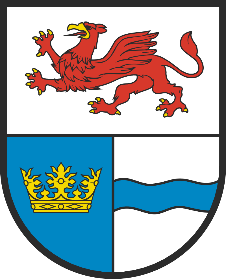 Powiat Gryfińskiul. Sprzymierzonych 474-100 GryfinoADRES:dz. ewid. nr 778, 624, 425, 494;obręb Żelechowo, gmina Widuchowa, powiat gryfińskiBRANŻA:45000000-7	Roboty budowlane45233120-6	Roboty w zakresie budowy dróg45113000-2	Roboty na placu budowySzczecin, styczeń 2023 r.SPIS TREŚCISpecyfikacje Techniczne Wykonania i Odbioru RobótD-M-00.00.00	WYMAGANIA OGÓLNE	3D-01.01.01a	ODTWORZENIE TRASY I PUNKTÓW WYSOKOŚCIOWYCH ORAZ SPORZĄDZENIE INWENTARYZACJI POWYKONAWCZEJ DROGI	19D-01.02.01	USUNIĘCIE DRZEW I KRZAKÓW	26D-01.02.02a	 ZDJĘCIE WARSTWY ZIEMI URODZAJNEJ	29D-01.02.04	ROZBIÓRKA ELEMENTÓW DRÓG I WPUSTÓW	33D-02.00.01	ROBOTY ZIEMNE. WYMAGANIA OGÓLNE	37D-02.01.01	WYKONANIE WYKOPÓW W GRUNTACH NIESKALISTYCH	46D-02.03.01	WYKONANIE NASYPÓW	46D-03.02.01	 KANALIZACJA DESZCZOWA	56D-03.02.01a	 REGULACJA PIONOWA URZĄDZEŃ OBCYCH	67D-04.01.01	KORYTO WRAZ Z PROFILOWANIEM I ZAGĘSZCZENIEM PODŁOŻA	71D-04.03.01	OCZYSZCZENIE  I  SKROPIENIE WARSTW  KONSTRUKCYJNYCH	76D-04.04.00 	PODBUDOWY Z KRUSZYW. WYMAGANIA OGÓLNE	80D-04.04.02	PODBUDOWA Z KRUSZYWA ŁAMANEGO	87STABILIZOWANEGO MECHANICZNIE	87D-04.05.00	PODBUDOWA Z KRUSZYWA STABILIZOWANEGO CEMENTEM.	90D-04.06.01b	PODBUDOWAZ BETONU CEMENTOWEGO	107D-05.03.05a	NAWIERZCHNIA Z BETONU ASFALTOWEGO. WARSTWA ŚCIERALNA wg WT-1 i WT-2 z 2016 r.	115D-05.03.05b	NAWIERZCHNIA Z BETONU ASFALTOWEGO. WARSTWA WIĄŻĄCA i WYRÓWNAWCZA wg WT-1 i WT-2 z 2016 r.	144D-06.03.01	WYKONYWANIE POBOCZY GRUNTOWYCH	173D-06.03.01a	POBOCZE UTWARDZONE KRUSZYWEM I FREZEM	176D-07.01.01	OZNAKOWANIE POZIOME	182D-08.01.01	USTAWIENIE  KRAWĘŻNIKÓW BETONOWYCH	194D-10.10.01m	REKULTYWACJA GRUNTÓW PRZYDROŻNYCH	208D-M-00.00.00	WYMAGANIA OGÓLNE1. WSTĘP1.1. Przedmiot STPrzedmiotem niniejszej specyfikacji technicznej są wymagania ogólne dotyczące wykonania i odbioru robót drogowych i mostowych, które zostaną wykonane w ramach zadania „”1.2. Zakres stosowania STOgólna specyfikacja techniczna stanowi obowiązującą podstawę opracowania szczegółowej specyfikacji technicznej stosowanej jako dokument przetargowy i kontraktowy przy zlecaniu i realizacji robót na drogach krajowych. Zaleca się wykorzystanie ST przy zlecaniu robót na drogach wojewódzkich, powiatowych i gminnych.1.3. Zakres robót objętych STUstalenia zawarte w niniejszej specyfikacji obejmują wymagania ogólne, wspólne dla robót objętych ogólnymi specyfikacjami technicznymi, wydanymi przez GDDP dla poszczególnych asortymentów robót drogowych i mostowych. W przypadku braku ogólnych specyfikacji technicznych wydanych przez GDDP dla danego asortymentu robót, ustalenia dotyczą również dla SST sporządzanych indywidualnie.1.4. Określenia podstawoweUżyte w ST wymienione poniżej określenia należy rozumieć w każdym przypadku następująco:1.4.1.	Budowla drogowa - obiekt budowlany, nie będący budynkiem, stanowiący całość techniczno-użytkową (droga) albo jego część stanowiącą odrębny element konstrukcyjny lub technologiczny (obiekt mostowy, korpus ziemny, węzeł).1.4.2.	Chodnik - wyznaczony pas terenu przy jezdni lub odsunięty od jezdni, przeznaczony do ruchu pieszych.1.4.3.	Droga - wydzielony pas terenu przeznaczony do ruchu lub postoju pojazdów oraz ruchu pieszych wraz z wszelkimi urządzeniami technicznymi związanymi z prowadzeniem i zabezpieczeniem ruchu.1.4.4.	Droga tymczasowa (montażowa) - droga specjalnie przygotowana, przeznaczona do ruchu pojazdów obsługujących zadanie budowlane na czas jego wykonania, przewidziana do usunięcia po jego zakończeniu.1.4.5.	Dziennik budowy – zeszyt z ponumerowanymi stronami, opatrzony pieczęcią organu wydającego, wydany zgodnie z obowiązującymi przepisami, stanowiący urzędowy dokument przebiegu robót budowlanych, służący do notowania zdarzeń i okoliczności zachodzących w toku wykonywania robót, rejestrowania dokonywanych odbiorów robót, przekazywania poleceń i innej korespondencji technicznej pomiędzy Inżynierem/ Kierownikiem projektu, Wykonawcą i projektantem.1.4.6.	Inżynier/Kierownik projektu – osoba wymieniona w danych kontraktowych (wyznaczona przez Zamawiającego, o której wyznaczeniu poinformowany jest Wykonawca), odpowiedzialna za nadzorowanie robót i administrowanie kontraktem.1.4.7.	Jezdnia - część korony drogi przeznaczona do ruchu pojazdów.1.4.8.	Kierownik budowy - osoba wyznaczona przez Wykonawcę, upoważniona do kierowania robotami i do występowania w jego imieniu w sprawach realizacji kontraktu.1.4.9.	Korona drogi - jezdnia (jezdnie) z poboczami lub chodnikami, zatokami, pasami awaryjnego postoju i pasami dzielącymi jezdnie.1.4.10.	Konstrukcja nawierzchni - układ warstw nawierzchni wraz ze sposobem ich połączenia.1.4.11.	Korpus drogowy - nasyp lub ta część wykopu, która jest ograniczona koroną drogi i skarpami rowów.1.4.12.	Koryto - element uformowany w korpusie drogowym w celu ułożenia w nim konstrukcji nawierzchni.1.4.13.	Książka obmiarów - akceptowany przez Inżyniera/Kierownika projektu zeszyt z ponumerowanymi stronami, służący do wpisywania przez Wykonawcę obmiaru dokonywanych robót w formie wyliczeń, szkiców i ew. dodatkowych załączników. Wpisy w książce obmiarów podlegają potwierdzeniu przez Inżyniera/Kierownika projektu.1.4.14.	Laboratorium - drogowe lub inne laboratorium badawcze, zaakceptowane przez Zamawiającego, niezbędne do przeprowadzenia wszelkich badań i prób związanych z oceną jakości materiałów oraz robót.1.4.15.	Materiały - wszelkie tworzywa niezbędne do wykonania robót, zgodne z dokumentacją projektową i specyfikacjami technicznymi, zaakceptowane przez Inżyniera/Kierownika projektu.1.4.16. Nawierzchnia - warstwa lub zespół warstw służących do przejmowania i rozkładania obciążeń od ruchu na podłoże gruntowe i zapewniających dogodne warunki dla ruchu.Warstwa ścieralna - górna warstwa nawierzchni poddana bezpośrednio oddziaływaniu ruchu i czynników atmosferycznych.Warstwa wiążąca - warstwa znajdująca się między warstwą ścieralną a podbudową, zapewniająca lepsze rozłożenie naprężeń w nawierzchni i przekazywanie ich na podbudowę.Warstwa wyrównawcza - warstwa służąca do wyrównania nierówności podbudowy lub profilu istniejącej nawierzchni.Podbudowa - dolna część nawierzchni służąca do przenoszenia obciążeń od ruchu na podłoże. Podbudowa może składać się z podbudowy zasadniczej i podbudowy pomocniczej.Podbudowa zasadnicza - górna część podbudowy spełniająca funkcje nośne w konstrukcji nawierzchni. Może ona składać się z jednej lub dwóch warstw.Podbudowa pomocnicza - dolna część podbudowy spełniająca, obok funkcji nośnych, funkcje zabezpieczenia nawierzchni przed działaniem wody, mrozu i przenikaniem cząstek podłoża. Może zawierać warstwę mrozoochronną, odsączającą lub odcinającą.Warstwa odsączająca - warstwa służąca do odprowadzenia wody przedostającej się do nawierzchni.1.4.17.	Niweleta - wysokościowe i geometryczne rozwinięcie na płaszczyźnie pionowego przekroju w osi drogi lub obiektu mostowego.1.4.18.	Objazd tymczasowy - droga specjalnie przygotowana i odpowiednio utrzymana do przeprowadzenia ruchu publicznego na okres budowy.1.4.19.	Odpowiednia (bliska) zgodność - zgodność wykonywanych robót z dopuszczonymi tolerancjami, a jeśli przedział tolerancji nie został określony - z przeciętnymi tolerancjami, przyjmowanymi zwyczajowo dla danego rodzaju robót budowlanych.1.4.20.	Pas drogowy - wydzielony liniami granicznymi pas terenu przeznaczony do umieszczania w nim drogi i związanych z nią urządzeń oraz drzew i krzewów. Pas drogowy może również obejmować teren przewidziany do rozbudowy drogi i budowy urządzeń chroniących ludzi i środowisko przed uciążliwościami powodowanymi przez ruch na drodze.1.4.21.	Pobocze - część korony drogi przeznaczona do chwilowego postoju pojazdów, umieszczenia urządzeń organizacji i bezpieczeństwa ruchu oraz do ruchu pieszych, służąca jednocześnie do bocznego oparcia konstrukcji nawierzchni.1.4.22.	Podłoże nawierzchni - grunt rodzimy lub nasypowy, leżący pod nawierzchnią do głębokości przemarzania.1.4.23.	Podłoże ulepszone nawierzchni - górna warstwa podłoża, leżąca bezpośrednio pod nawierzchnią, ulepszona w celu umożliwienia przejęcia ruchu budowlanego i właściwego wykonania nawierzchni.1.4.24.	Polecenie Inżyniera/Kierownika projektu - wszelkie polecenia przekazane Wykonawcy przez Inżyniera/Kierownika projektu, w formie pisemnej, dotyczące sposobu realizacji robót lub innych spraw związanych z prowadzeniem budowy.1.4.25.	Projektant - uprawniona osoba prawna lub fizyczna będąca autorem dokumentacji projektowej.1.4.26.	Przedsięwzięcie budowlane - kompleksowa realizacja nowego połączenia drogowego lub całkowita modernizacja/przebudowa (zmiana parametrów geometrycznych trasy w planie i przekroju podłużnym) istniejącego połączenia.1.4.27.	Przeszkoda sztuczna - dzieło ludzkie, stanowiące utrudnienie w realizacji zadania budowlanego, na przykład droga, kolej, rurociąg, kanał, ciąg pieszy lub rowerowy itp.1.4.28.	Przetargowa dokumentacja projektowa - część dokumentacji projektowej, która wskazuje lokalizację, charakterystykę i wymiary obiektu będącego przedmiotem robót.1.4.29.	Rekultywacja - roboty mające na celu uporządkowanie i przywrócenie pierwotnych funkcji terenom naruszonym w czasie realizacji zadania budowlanego.1.4.30.	Ślepy kosztorys - wykaz robót z podaniem ich ilości (przedmiarem) w kolejności technologicznej ich wykonania.1.4.31.	Teren budowy - teren udostępniony przez Zamawiającego dla wykonania na nim robót oraz inne miejsca wymienione w kontrakcie jako tworzące część terenu budowy.1.4.32.	Zadanie budowlane - część przedsięwzięcia budowlanego, stanowiąca odrębną całość konstrukcyjną lub technologiczną, zdolną do samodzielnego pełnienia funkcji techniczno-użytkowych. Zadanie może polegać na wykonywaniu robót związanych z budową, modernizacją/ przebudową, utrzymaniem oraz ochroną budowli drogowej lub jej elementu.1.5. Ogólne wymagania dotyczące robótWykonawca jest odpowiedzialny za jakość wykonanych robót, bezpieczeństwo wszelkich czynności na terenie budowy, metody użyte przy budowie oraz za ich zgodność z dokumentacją projektową, SST i poleceniami Inżyniera/Kierownika projektu.1.5.1. Przekazanie terenu budowyZamawiający w terminie określonym w dokumentach kontraktowych przekaże Wykonawcy teren budowy wraz ze wszystkimi wymaganymi uzgodnieniami prawnymi i administracyjnymi, lokalizację i współrzędne punktów głównych trasy oraz reperów, dziennik budowy oraz dwa egzemplarze dokumentacji projektowej i dwa komplety SST.Na Wykonawcy spoczywa odpowiedzialność za ochronę przekazanych mu punktów pomiarowych do chwili odbioru ostatecznego robót. Uszkodzone lub zniszczone znaki geodezyjne Wykonawca odtworzy i utrwali na własny koszt.1.5.2. Dokumentacja projektowaDokumentacja projektowa będzie zawierać rysunki, obliczenia i dokumenty, zgodne z wykazem podanym w szczegółowych warunkach umowy, uwzględniającym podział na dokumentację projektową:Zamawiającego; wykaz pozycji, które stanowią przetargową dokumentację projektową oraz projektową dokumentację wykonawczą (techniczną) i zostaną przekazane Wykonawcy,Wykonawcy; wykaz zawierający spis dokumentacji projektowej, którą Wykonawca opracuje w ramach ceny kontraktowej.1.5.3. Zgodność robót z dokumentacją projektową i SSTDokumentacja projektowa, SST i wszystkie dodatkowe dokumenty przekazane Wykonawcy przez Inżyniera/Kierownika projektu stanowią część umowy, a wymagania określone w choćby jednym z nich są obowiązujące dla Wykonawcy tak jakby zawarte były w całej dokumentacji.W przypadku rozbieżności w ustaleniach poszczególnych dokumentów obowiązuje kolejność ich ważności wymieniona w „Kontraktowych warunkach ogólnych” („Ogólnych warunkach umowy”).Wykonawca nie może wykorzystywać błędów lub opuszczeń w dokumentach kontraktowych, a o ich wykryciu winien natychmiast powiadomić Inżyniera/Kierownika projektu, który podejmie decyzję o wprowadzeniu odpowiednich zmian i poprawek.W przypadku rozbieżności, wymiary podane na piśmie są ważniejsze od wymiarów określonych na podstawie odczytu ze skali rysunku.Wszystkie wykonane roboty i dostarczone materiały będą zgodne z dokumentacją projektową i SST. Dane określone w dokumentacji projektowej i w SST będą uważane za wartości docelowe, od których dopuszczalne są odchylenia w ramach określonego przedziału tolerancji. Cechy materiałów i elementów budowli muszą wykazywać zgodność z określonymi wymaganiami, a rozrzuty tych cech nie mogą przekraczać dopuszczalnego przedziału tolerancji.W przypadku, gdy materiały lub roboty nie będą w pełni zgodne z dokumentacją projektową lub SST i wpłynie to na niezadowalającą jakość elementu budowli, to takie materiały zostaną zastąpione innymi, a elementy budowli rozebrane i wykonane ponownie na koszt Wykonawcy.1.5.4. Zabezpieczenie terenu budowyRoboty modernizacyjne/ przebudowa i remontowe („pod   ruchem”):Wykonawca jest zobowiązany do utrzymania ruchu publicznego oraz utrzymania istniejących obiektów (jezdnie, ścieżki rowerowe, ciągi piesze, znaki drogowe, bariery ochronne, urządzenia odwodnienia itp.) na terenie budowy, w okresie trwania realizacji kontraktu, aż do zakończenia i odbioru ostatecznego robót.Przed przystąpieniem do robót Wykonawca przedstawi Inżynierowi/Kierownikowi projektu do zatwierdzenia, uzgodniony z odpowiednim zarządem drogi i organem zarządzającym ruchem, projekt organizacji ruchu i zabezpieczenia robót w okresie trwania budowy. W zależności od potrzeb i postępu robót projekt organizacji ruchu powinien być na bieżąco aktualizowany przez Wykonawcę. Każda zmiana, w stosunku do zatwierdzonego projektu organizacji ruchu, wymaga każdorazowo ponownego zatwierdzenia projektu.W czasie wykonywania robót Wykonawca dostarczy, zainstaluje i będzie obsługiwał wszystkie tymczasowe urządzenia zabezpieczające takie jak: zapory, światła ostrzegawcze, sygnały, itp., zapewniając w ten sposób bezpieczeństwo pojazdów i pieszych.Wykonawca zapewni stałe warunki widoczności w dzień i w nocy tych zapór i znaków, dla których jest to nieodzowne ze względów bezpieczeństwa. Wszystkie znaki, zapory i inne urządzenia zabezpieczające będą akceptowane przez Inżyniera/Kierownika projektu.Fakt przystąpienia do robót Wykonawca obwieści publicznie przed ich rozpoczęciem w sposób uzgodniony z Inżynierem/Kierownikiem projektu oraz przez umieszczenie, w miejscach i ilościach określonych przez Inżyniera/Kierownika projektu, tablic informacyjnych, których treść będzie zatwierdzona przez Inżyniera/Kierownika projektu. Tablice informacyjne będą utrzymywane przez Wykonawcę w dobrym stanie przez cały okres realizacji robót. Koszt zabezpieczenia terenu budowy nie podlega odrębnej zapłacie i przyjmuje się, że jest włączony w cenę kontraktową.Roboty o charakterze inwestycyjnym:Wykonawca jest zobowiązany do zabezpieczenia terenu budowy w okresie trwania realizacji kontraktu aż do zakończenia i odbioru ostatecznego robót.Wykonawca dostarczy, zainstaluje i będzie utrzymywać tymczasowe urządzenia zabezpieczające, w tym: ogrodzenia, poręcze, oświetlenie, sygnały i znaki ostrzegawcze oraz  wszelkie inne środki niezbędne do ochrony robót, wygody społeczności i innych.W miejscach przylegających do dróg otwartych dla ruchu, Wykonawca ogrodzi lub wyraźnie oznakuje teren budowy, w sposób uzgodniony z Inżynierem/Kierownikiem projektu.Wjazdy i wyjazdy z terenu budowy przeznaczone dla pojazdów i maszyn pracujących przy realizacji robót, Wykonawca odpowiednio oznakuje w sposób uzgodniony z Inżynierem/Kierownikiem projektu.Fakt przystąpienia do robót Wykonawca obwieści publicznie przed ich rozpoczęciem w sposób uzgodniony z Inżynierem/Kierownikiem projektu oraz przez umieszczenie, w miejscach i ilościach określonych przez Inżyniera/Kierownika projektu, tablic informacyjnych, których treść będzie zatwierdzona przez Inżyniera/Kierownika projektu. Tablice informacyjne będą utrzymywane przez Wykonawcę w dobrym stanie przez cały okres realizacji robót. Koszt zabezpieczenia terenu budowy nie podlega odrębnej zapłacie i przyjmuje się, że jest włączony w cenę kontraktową.1.5.5. Ochrona środowiska w czasie wykonywania robótWykonawca ma obowiązek znać i stosować w czasie prowadzenia robót wszelkie przepisy dotyczące ochrony środowiska naturalnego.W okresie trwania budowy i wykańczania robót Wykonawca będzie:utrzymywać teren budowy i wykopy w stanie bez wody stojącej,podejmować wszelkie uzasadnione kroki mające na celu stosowanie się do przepisów i norm dotyczących ochrony środowiska na terenie i wokół terenu budowy oraz będzie unikać uszkodzeń lub uciążliwości dla osób lub dóbr publicznych i innych, a wynikających z nadmiernego hałasu, wibracji, zanieczyszczenia lub innych przyczyn powstałych w następstwie jego sposobu działania. Stosując się do tych wymagań będzie miał szczególny wzgląd na:lokalizację baz, warsztatów, magazynów, składowisk, ukopów i dróg dojazdowych,środki ostrożności i zabezpieczenia przed:zanieczyszczeniem zbiorników i cieków wodnych pyłami lub substancjami toksycznymi,zanieczyszczeniem powietrza pyłami i gazami,możliwością powstania pożaru.1.5.6. Ochrona przeciwpożarowaWykonawca będzie przestrzegać przepisy ochrony przeciwpożarowej.Wykonawca będzie utrzymywać, wymagany na podstawie odpowiednich przepisów sprawny sprzęt przeciwpożarowy, na terenie baz produkcyjnych, w pomieszczeniach biurowych, mieszkalnych, magazynach oraz w maszynach i pojazdach. Materiały łatwopalne będą składowane w sposób zgodny z odpowiednimi przepisami i zabezpieczone przed dostępem osób trzecich. Wykonawca będzie odpowiedzialny za wszelkie straty spowodowane pożarem wywołanym jako rezultat realizacji robót albo przez personel Wykonawcy.1.5.7. Materiały szkodliwe dla otoczeniaMateriały, które w sposób trwały są szkodliwe dla otoczenia, nie będą dopuszczone do użycia. Nie dopuszcza się użycia materiałów wywołujących szkodliwe promieniowanie o stężeniu większym od dopuszczalnego, określonego odpowiednimi przepisami.Wszelkie materiały odpadowe użyte do robót będą miały aprobatę techniczną wydaną przez uprawnioną jednostkę, jednoznacznie określającą brak szkodliwego oddziaływania tych materiałów na środowisko.Materiały, które są szkodliwe dla otoczenia tylko w czasie robót, a po zakończeniu robót ich szkodliwość zanika (np. materiały pylaste) mogą być użyte pod warunkiem przestrzegania wymagań technologicznych wbudowania. Jeżeli wymagają tego odpowiednie przepisy Wykonawca powinien otrzymać zgodę na użycie tych materiałów od właściwych organów administracji państwowej.Jeżeli Wykonawca użył materiałów szkodliwych dla otoczenia zgodnie ze specyfikacjami, a ich użycie spowodowało jakiekolwiek zagrożenie środowiska, to konsekwencje tego poniesie Zamawiający.1.5.8. Ochrona własności publicznej i prywatnejWykonawca odpowiada za ochronę instalacji na powierzchni ziemi i za urządzenia podziemne, takie jak rurociągi, kable itp. oraz uzyska od odpowiednich władz będących właścicielami tych urządzeń potwierdzenie informacji dostarczonych mu przez Zamawiającego w ramach planu ich lokalizacji. Wykonawca zapewni właściwe oznaczenie i zabezpieczenie przed uszkodzeniem tych instalacji i urządzeń w czasie trwania budowy.Wykonawca zobowiązany jest umieścić w swoim harmonogramie rezerwę czasową dla wszelkiego rodzaju robót, które mają być wykonane w zakresie przełożenia instalacji i urządzeń podziemnych na terenie budowy i powiadomić Inżyniera/Kierownika projektu i władze lokalne o zamiarze rozpoczęcia robót. O fakcie przypadkowego uszkodzenia tych instalacji Wykonawca bezzwłocznie powiadomi Inżyniera/Kierownika projektu i zainteresowane władze oraz będzie z nimi współpracował dostarczając wszelkiej pomocy potrzebnej przy dokonywaniu napraw. Wykonawca będzie odpowiadać za wszelkie spowodowane przez jego działania uszkodzenia instalacji na powierzchni ziemi i urządzeń podziemnych wykazanych w dokumentach dostarczonych mu przez Zamawiającego.Jeżeli teren budowy przylega do terenów z zabudową mieszkaniową, Wykonawca będzie realizować roboty w sposób powodujący minimalne niedogodności dla mieszkańców. Wykonawca odpowiada za wszelkie uszkodzenia zabudowy mieszkaniowej w sąsiedztwie budowy, spowodowane jego działalnością.Inżynier/Kierownik projektu będzie na bieżąco informowany o wszystkich umowach zawartych pomiędzy Wykonawcą a właścicielami nieruchomości i dotyczących korzystania z własności i dróg wewnętrznych. Jednakże, ani Inżynier/Kierownik projektu ani Zamawiający nie będzie ingerował w takie porozumienia, o ile nie będą one sprzeczne z postanowieniami zawartymi w warunkach umowy.1.5.9. Ograniczenie obciążeń osi pojazdówWykonawca będzie stosować się do ustawowych ograniczeń nacisków osi na drogach publicznych przy transporcie materiałów i wyposażenia na i z terenu robót. Wykonawca uzyska wszelkie niezbędne zezwolenia i uzgodnienia od właściwych władz co do przewozu nietypowych wagowo ładunków (ponadnormatywnych) i o każdym takim przewozie będzie powiadamiał Inżyniera/Kierownika projektu. Inżynier/Kierownik projektu może polecić, aby pojazdy nie spełniające tych warunków zostały usunięte z terenu budowy. Pojazdy powodujące nadmierne obciążenie osiowe nie będą dopuszczone na świeżo ukończony fragment budowy w obrębie terenu budowy i Wykonawca będzie odpowiadał za naprawę wszelkich robót w ten sposób uszkodzonych, zgodnie z poleceniami Inżyniera/Kierownika projektu.1.5.10. Bezpieczeństwo i higiena pracyPodczas realizacji robót Wykonawca będzie przestrzegać przepisów dotyczących bezpieczeństwa i higieny pracy. W szczególności Wykonawca ma obowiązek zadbać, aby personel nie wykonywał pracy w warunkach niebezpiecznych, szkodliwych dla zdrowia oraz nie spełniających odpowiednich wymagań sanitarnych.Wykonawca zapewni i będzie utrzymywał wszelkie urządzenia zabezpieczające, socjalne oraz sprzęt i odpowiednią odzież dla ochrony życia i zdrowia osób zatrudnionych na budowie oraz dla zapewnienia bezpieczeństwa publicznego.Uznaje się, że wszelkie koszty związane z wypełnieniem wymagań określonych powyżej nie podlegają odrębnej zapłacie i są uwzględnione w cenie kontraktowej.1.5.11. Ochrona i utrzymanie robótWykonawca będzie odpowiadał za ochronę robót i za wszelkie materiały i urządzenia używane do robót od daty rozpoczęcia do daty wydania potwierdzenia zakończenia robót przez Inżyniera/Kierownika projektu.Wykonawca będzie utrzymywać roboty do czasu odbioru ostatecznego. Utrzymanie powinno być prowadzone w taki sposób, aby budowla drogowa lub jej elementy były w zadowalającym stanie przez cały czas, do momentu odbioru ostatecznego.Jeśli Wykonawca w jakimkolwiek czasie zaniedba utrzymanie, to na polecenie Inżyniera/Kierownika projektu powinien rozpocząć roboty utrzymaniowe nie później niż w 24 godziny po otrzymaniu tego polecenia.1.5.12. Stosowanie się do prawa i innych przepisówWykonawca zobowiązany jest znać wszystkie zarządzenia wydane przez władze centralne i miejscowe oraz inne przepisy, regulaminy i wytyczne, które są w jakikolwiek sposób związane z wykonywanymi robotami i będzie w pełni odpowiedzialny za przestrzeganie tych postanowień podczas prowadzenia robót.Wykonawca będzie przestrzegać praw patentowych i będzie w pełni odpowiedzialny za wypełnienie wszelkich wymagań prawnych odnośnie znaków firmowych, nazw lub innych chronionych praw w odniesieniu do sprzętu, materiałów lub urządzeń użytych lub związanych z wykonywaniem robót i w sposób ciągły będzie informować Inżyniera/Kierownika projektu o swoich działaniach, przedstawiając kopie zezwoleń i inne odnośne dokumenty. Wszelkie straty, koszty postępowania, obciążenia i wydatki wynikłe z lub związane z naruszeniem jakichkolwiek praw patentowych pokryje Wykonawca, z wyjątkiem przypadków, kiedy takie naruszenie wyniknie z wykonania projektu lub specyfikacji dostarczonej przez Inżyniera/Kierownika projektu.1.5.13. Równoważność norm i zbiorów przepisów prawnychGdziekolwiek w dokumentach kontraktowych powołane są konkretne normy i przepisy, które spełniać mają materiały, sprzęt i inne towary oraz wykonane i zbadane roboty, będą obowiązywać postanowienia najnowszego wydania lub poprawionego wydania powołanych norm i przepisów o ile w warunkach kontraktu nie postanowiono inaczej. W przypadku gdy powołane normy i przepisy są państwowe lub odnoszą się do konkretnego kraju lub regionu, mogą być również stosowane inne odpowiednie normy zapewniające równy lub wyższy poziom wykonania niż powołane normy lub przepisy, pod warunkiem ich sprawdzenia i pisemnego zatwierdzenia przez Inżyniera/Kierownika projektu. Różnice pomiędzy powołanymi normami a ich proponowanymi zamiennikami muszą być dokładnie opisane przez Wykonawcę i przedłożone Inżynierowi/Kierownikowi projektu do zatwierdzenia.1.5.14. WykopaliskaWszelkie wykopaliska, monety, przedmioty wartościowe, budowle oraz inne pozostałości o znaczeniu geologicznym lub archeologicznym odkryte na terenie budowy będą uważane za własność Zamawiającego. Wykonawca zobowiązany jest powiadomić Inżyniera/Kierownika projektu i postępować zgodnie z jego poleceniami. Jeżeli w wyniku tych poleceń Wykonawca poniesie koszty i/lub wystąpią opóźnienia w robotach, Inżynier/Kierownik projektu po uzgodnieniu z Zamawiającym i Wykonawcą ustali wydłużenie czasu wykonania robót i/lub wysokość kwoty, o którą należy zwiększyć cenę kontraktową.1.6. Zaplecze Zamawiającego (o ile warunki kontraktu przewidują realizację)Wykonawca zobowiązany jest zabezpieczyć Zamawiającemu, pomieszczenia biurowe, sprzęt, transport oraz inne urządzenia towarzyszące, zgodnie z wymaganiami podanymi w D-M-00.00.01 „Zaplecze Zamawiającego”.2. MATERIAŁY2.1. Źródła uzyskania materiałówCo najmniej na trzy tygodnie przed zaplanowanym wykorzystaniem jakichkolwiek materiałów przeznaczonych do robót, Wykonawca przedstawi Inżynierowi/Kierownikowi projektu do zatwierdzenia, szczegółowe informacje dotyczące proponowanego źródła wytwarzania, zamawiania lub wydobywania tych materiałów jak również odpowiednie świadectwa badań laboratoryjnych oraz próbki materiałów.Zatwierdzenie partii materiałów z danego źródła nie oznacza automatycznie, że wszelkie materiały z danego źródła uzyskają zatwierdzenie.Wykonawca zobowiązany jest do prowadzenia badań w celu wykazania, że materiały uzyskane z dopuszczonego źródła w sposób ciągły spełniają wymagania SST w czasie realizacji robót.2.2. Pozyskiwanie materiałów miejscowychWykonawca odpowiada za uzyskanie pozwoleń od właścicieli i odnośnych władz na pozyskanie materiałów ze źródeł miejscowych włączając w to źródła wskazane przez Zamawiającego i jest zobowiązany dostarczyć Inżynierowi/Kierownikowi projektu wymagane dokumenty przed rozpoczęciem eksploatacji źródła.Wykonawca przedstawi Inżynierowi/Kierownikowi projektu do zatwierdzenia dokumentację zawierającą raporty z badań terenowych i laboratoryjnych oraz proponowaną przez siebie metodę wydobycia i selekcji, uwzględniając aktualne decyzje o eksploatacji, organów administracji państwowej i samorządowej.Wykonawca ponosi odpowiedzialność za spełnienie wymagań ilościowych i jakościowych materiałów pochodzących ze źródeł miejscowych.Wykonawca ponosi wszystkie koszty, z tytułu wydobycia materiałów, dzierżawy i inne jakie okażą się potrzebne w związku  z dostarczeniem materiałów do robót.Humus i nadkład czasowo zdjęte z terenu wykopów, dokopów i miejsc pozyskania materiałów miejscowych będą formowane w hałdy i wykorzystane przy zasypce i rekultywacji terenu po ukończeniu robót.Wszystkie odpowiednie materiały pozyskane z wykopów na terenie budowy lub z innych miejsc wskazanych w dokumentach umowy będą wykorzystane do robót lub odwiezione na odkład odpowiednio do wymagań umowy lub wskazań Inżyniera/Kierownika projektu.Wykonawca nie będzie prowadzić żadnych wykopów w obrębie terenu budowy poza tymi, które zostały wyszczególnione w dokumentach umowy, chyba, że uzyska na to pisemną zgodę Inżyniera/Kierownika projektu.Eksploatacja źródeł materiałów będzie zgodna z wszelkimi regulacjami prawnymi obowiązującymi na danym obszarze.2.3. Materiały nie odpowiadające wymaganiomMateriały nie odpowiadające wymaganiom zostaną przez Wykonawcę wywiezione z terenu budowy  i złożone w miejscu wskazanym przez Inżyniera/Kierownika projektu. Jeśli Inżynier/Kierownik projektu zezwoli Wykonawcy na użycie tych materiałów do innych robót, niż te dla których zostały zakupione, to koszt tych materiałów zostanie odpowiednio przewartościowany (skorygowany) przez Inżyniera/Kierownika projektu.Każdy rodzaj robót, w którym znajdują się nie zbadane i nie zaakceptowane materiały, Wykonawca wykonuje na własne ryzyko, licząc się z jego nieprzyjęciem, usunięciem  i niezapłaceniem2.4. Wariantowe stosowanie materiałówJeśli dokumentacja projektowa lub SST przewidują możliwość wariantowego zastosowania rodzaju materiału w wykonywanych robotach, Wykonawca powiadomi Inżyniera/Kierownika projektu o swoim zamiarze co najmniej 3 tygodnie przed użyciem tego materiału, albo w okresie dłuższym, jeśli będzie to potrzebne z uwagi na wykonanie badań wymaganych przez Inżyniera/Kierownika projektu. Wybrany i zaakceptowany rodzaj materiału nie może być później zmieniany bez zgody Inżyniera/Kierownika projektu.2.5. Przechowywanie i składowanie materiałówWykonawca zapewni, aby tymczasowo składowane materiały, do czasu gdy będą one użyte do robót, były zabezpieczone przed zanieczyszczeniami, zachowały swoją jakość i właściwości i były dostępne do kontroli przez Inżyniera/Kierownika projektu.Miejsca czasowego składowania materiałów będą zlokalizowane w obrębie terenu budowy w miejscach uzgodnionych z Inżynierem/Kierownikiem projektu lub poza terenem budowy w miejscach zorganizowanych przez Wykonawcę i zaakceptowanych przez Inżyniera/Kierownika projektu.2.6. Inspekcja wytwórni materiałówWytwórnie materiałów mogą być okresowo kontrolowane przez Inżyniera/Kierownika projektu w celu sprawdzenia zgodności stosowanych metod produkcji z wymaganiami. Próbki materiałów mogą być pobierane w celu sprawdzenia ich właściwości. Wyniki tych kontroli będą stanowić podstawę do akceptacji określonej partii materiałów pod względem jakości.W przypadku, gdy Inżynier/Kierownik projektu będzie przeprowadzał inspekcję wytwórni, muszą być spełnione następujące warunki:Inżynier/Kierownik projektu będzie miał zapewnioną współpracę i pomoc Wykonawcy oraz producenta materiałów w czasie przeprowadzania inspekcji,Inżynier/Kierownik projektu będzie miał wolny dostęp, w dowolnym czasie, do tych części wytwórni, gdzie odbywa się produkcja materiałów przeznaczonych do realizacji robót,Jeżeli produkcja odbywa się w miejscu nie należącym do Wykonawcy, Wykonawca uzyska dla Inżyniera/Kierownika projektu zezwolenie dla przeprowadzenia inspekcji i badań w tych miejscach.3. SPRZĘTWykonawca jest zobowiązany do używania jedynie takiego sprzętu, który nie spowoduje niekorzystnego wpływu na jakość wykonywanych robót. Sprzęt używany do robót powinien być zgodny z ofertą Wykonawcy i powinien odpowiadać pod względem typów i ilości wskazaniom zawartym w SST, PZJ lub projekcie organizacji robót, zaakceptowanym przez Inżyniera/Kierownika projektu; w przypadku braku ustaleń w wymienionych wyżej dokumentach, sprzęt powinien być uzgodniony i zaakceptowany przez Inżyniera/Kierownika projektu.Liczba i wydajność sprzętu powinny gwarantować przeprowadzenie robót, zgodnie z zasadami określonymi w dokumentacji projektowej, SST i wskazaniach Inżyniera/Kierownika projektu.Sprzęt będący własnością Wykonawcy lub wynajęty do wykonania robót ma być utrzymywany w dobrym stanie i gotowości do pracy. Powinien być zgodny z normami ochrony środowiska i przepisami dotyczącymi jego użytkowania.Wykonawca dostarczy Inżynierowi/Kierownikowi projektu kopie dokumentów potwierdzających dopuszczenie sprzętu do użytkowania i badań okresowych, tam gdzie jest to wymagane przepisami.Wykonawca będzie konserwować sprzęt jak również naprawiać lub wymieniać sprzęt niesprawny.Jeżeli dokumentacja projektowa lub SST przewidują możliwość wariantowego użycia sprzętu przy wykonywanych robotach, Wykonawca powiadomi Inżyniera/Kierownika projektu o swoim zamiarze wyboru i uzyska jego akceptację przed użyciem sprzętu. Wybrany sprzęt, po akceptacji Inżyniera/Kierownika projektu, nie może być później zmieniany bez jego zgody.Jakikolwiek sprzęt, maszyny, urządzenia i narzędzia nie gwarantujące zachowania warunków umowy, zostaną przez Inżyniera/Kierownika projektu zdyskwalifikowane i nie dopuszczone do robót.4. TRANSPORTWykonawca jest zobowiązany do stosowania jedynie takich środków transportu, które nie wpłyną niekorzystnie na jakość wykonywanych robót i właściwości przewożonych materiałów.Liczba środków transportu powinna zapewniać prowadzenie robót zgodnie z zasadami określonymi w dokumentacji projektowej, SST i wskazaniach Inżyniera/Kierownika projektu, w terminie przewidzianym umową.Przy ruchu na drogach publicznych pojazdy będą spełniać wymagania dotyczące przepisów ruchu drogowego w odniesieniu do dopuszczalnych nacisków na oś i innych parametrów technicznych. Środki transportu nie spełniające tych warunków mogą być dopuszczone przez Inżyniera/Kierownika projektu, pod warunkiem przywrócenia stanu pierwotnego użytkowanych odcinków dróg na koszt Wykonawcy.Wykonawca będzie usuwać na bieżąco, na własny koszt, wszelkie zanieczyszczenia, uszkodzenia spowodowane jego pojazdami na drogach publicznych oraz dojazdach do terenu budowy.5. WYKONANIE ROBÓTWykonawca jest odpowiedzialny za prowadzenie robót zgodnie z warunkami umowy oraz za jakość zastosowanych materiałów i wykonywanych robót, za ich zgodność z dokumentacją projektową, wymaganiami SST, PZJ, projektem organizacji robót opracowanym przez Wykonawcę oraz poleceniami Inżyniera/Kierownika projektu.Wykonawca jest odpowiedzialny za stosowane metody wykonywania robót.Wykonawca jest odpowiedzialny za dokładne wytyczenie w planie i wyznaczenie wysokości wszystkich elementów robót zgodnie z wymiarami i rzędnymi określonymi w dokumentacji projektowej lub przekazanymi na piśmie przez Inżyniera/Kierownika projektu.Błędy popełnione przez Wykonawcę w wytyczeniu i wyznaczaniu robót zostaną, usunięte przez Wykonawcę na własny koszt, z wyjątkiem, kiedy dany błąd okaże się skutkiem błędu zawartego w danych dostarczonych Wykonawcy na piśmie przez Inżyniera/Kierownika projektu.Sprawdzenie wytyczenia robót lub wyznaczenia wysokości przez Inżyniera/Kierownika projektu nie zwalnia Wykonawcy od odpowiedzialności za ich dokładność.Decyzje Inżyniera/Kierownika projektu dotyczące akceptacji lub odrzucenia materiałów i elementów robót będą oparte na wymaganiach określonych w dokumentach umowy, dokumentacji projektowej i w SST, a także w normach i wytycznych. Przy podejmowaniu decyzji Inżynier/Kierownik projektu uwzględni wyniki badań materiałów i robót, rozrzuty normalnie występujące przy produkcji i przy badaniach materiałów, doświadczenia z przeszłości, wyniki badań naukowych oraz inne czynniki wpływające na rozważaną kwestię.Polecenia Inżyniera/Kierownika projektu powinny być wykonywane przez Wykonawcę w czasie określonym przez Inżyniera/Kierownika projektu, pod groźbą zatrzymania robót. Skutki finansowe z tego tytułu poniesie Wykonawca.6. KONTROLA JAKOŚCI ROBÓT6.1. Program zapewnienia jakości Wykonawca jest zobowiązany opracować i przedstawić do akceptacji Inżyniera/Kierownika projektu program zapewnienia jakości. W programie zapewnienia jakości Wykonawca powinien określić, zamierzony sposób wykonywania robót, możliwości techniczne, kadrowe i plan organizacji robót gwarantujący wykonanie robót zgodnie z dokumentacją projektową, SST oraz ustaleniami. Program zapewnienia jakości powinien zawierać:część ogólną opisującą:organizację wykonania robót, w tym terminy i sposób prowadzenia robót,organizację ruchu na budowie wraz z oznakowaniem robót,sposób zapewnienia bhp.,wykaz zespołów roboczych, ich kwalifikacje i przygotowanie praktyczne,wykaz osób odpowiedzialnych za jakość i terminowość wykonania poszczególnych elementów robót,system (sposób i procedurę) proponowanej kontroli i sterowania jakością wykonywanych robót,wyposażenie w sprzęt i urządzenia do pomiarów i kontroli (opis laboratorium własnego lub laboratorium, któremu Wykonawca zamierza zlecić prowadzenie badań),część szczegółową opisującą dla każdego asortymentu robót:wykaz maszyn i urządzeń stosowanych na budowie z ich parametrami technicznymi oraz wyposażeniem w mechanizmy do sterowania i urządzenia pomiarowo-kontrolne,rodzaje i ilość środków transportu oraz urządzeń do magazynowania i załadunku materiałów, spoiw, lepiszczy, kruszyw itp.,sposób zabezpieczenia i ochrony ładunków przed utratą ich właściwości w czasie transportu,sposób i procedurę pomiarów i badań (rodzaj i częstotliwość, pobieranie próbek, legalizacja i sprawdzanie urządzeń, itp.) prowadzonych podczas dostaw materiałów, wytwarzania mieszanek i wykonywania poszczególnych elementów robót,sposób postępowania z materiałami i robotami nie odpowiadającymi wymaganiom.6.2. Zasady kontroli jakości robótCelem kontroli robót będzie takie sterowanie ich przygotowaniem i wykonaniem, aby osiągnąć założoną jakość robót.Wykonawca jest odpowiedzialny za pełną kontrolę robót i jakości materiałów. Wykonawca zapewni odpowiedni system kontroli, włączając personel, laboratorium, sprzęt, zaopatrzenie i wszystkie urządzenia niezbędne do pobierania próbek i badań materiałów oraz robót.Przed zatwierdzeniem systemu kontroli Inżynier/Kierownik projektu może zażądać od Wykonawcy przeprowadzenia badań w celu zademonstrowania, że poziom ich wykonywania jest zadowalający.Wykonawca będzie przeprowadzać pomiary i badania materiałów oraz robót z częstotliwością zapewniającą stwierdzenie, że roboty wykonano zgodnie z wymaganiami zawartymi w dokumentacji projektowej i SSTMinimalne wymagania co do zakresu badań i ich częstotliwość są określone w SST, normach i wytycznych. W przypadku, gdy nie zostały one tam określone, Inżynier/Kierownik projektu ustali jaki zakres kontroli jest konieczny, aby zapewnić wykonanie robót zgodnie z umową.Wykonawca dostarczy Inżynierowi/Kierownikowi projektu świadectwa, że wszystkie stosowane urządzenia i sprzęt badawczy posiadają ważną legalizację, zostały prawidłowo wykalibrowane i odpowiadają wymaganiom norm określających procedury badań.Inżynier/Kierownik projektu będzie mieć nieograniczony dostęp do pomieszczeń laboratoryjnych, w celu ich inspekcji.Inżynier/Kierownik projektu będzie przekazywać Wykonawcy pisemne informacje o jakichkolwiek niedociągnięciach dotyczących urządzeń laboratoryjnych, sprzętu, zaopatrzenia laboratorium, pracy personelu lub metod badawczych. Jeżeli niedociągnięcia te będą tak poważne, że mogą wpłynąć ujemnie na wyniki badań, Inżynier/Kierownik projektu natychmiast wstrzyma użycie do robót badanych materiałów i dopuści je do użycia dopiero wtedy, gdy niedociągnięcia w pracy laboratorium Wykonawcy zostaną usunięte i stwierdzona zostanie odpowiednia jakość tych materiałów.Wszystkie koszty związane z organizowaniem i prowadzeniem badań materiałów ponosi Wykonawca.6.3. Pobieranie próbekPróbki będą pobierane losowo. Zaleca się stosowanie statystycznych metod pobierania próbek, opartych na zasadzie, że wszystkie jednostkowe elementy produkcji mogą być z jednakowym prawdopodobieństwem wytypowane do badań.Inżynier/Kierownik projektu będzie mieć zapewnioną możliwość udziału w pobieraniu próbek.Pojemniki do pobierania próbek będą dostarczone przez Wykonawcę i zatwierdzone przez Inżyniera/Kierownika projektu. Próbki dostarczone przez Wykonawcę do badań wykonywanych przez Inżyniera/Kierownik projektu będą odpowiednio opisane i oznakowane, w sposób zaakceptowany przez Inżyniera/Kierownika projektu.Na zlecenie Inżyniera/Kierownika projektu Wykonawca będzie przeprowadzać dodatkowe badania tych materiałów, które budzą wątpliwości co do jakości, o ile kwestionowane materiały nie zostaną przez Wykonawcę usunięte lub ulepszone z własnej woli. Koszty tych dodatkowych badań pokrywa Wykonawca tylko w przypadku stwierdzenia usterek; w przeciwnym przypadku koszty te pokrywa Zamawiający.6.4. Badania i pomiaryWszystkie badania i pomiary będą przeprowadzone zgodnie z wymaganiami norm. W przypadku, gdy normy nie obejmują jakiegokolwiek badania wymaganego w SST, stosować można wytyczne krajowe, albo inne procedury, zaakceptowane przez Inżyniera/Kierownika projektu.Przed przystąpieniem do pomiarów lub badań, Wykonawca powiadomi Inżyniera/Kierownika projektu o rodzaju, miejscu i terminie pomiaru lub badania. Po wykonaniu pomiaru lub badania, Wykonawca przedstawi na piśmie ich wyniki do akceptacji Inżyniera/Kierownika projektu.6.5. Raporty z badańWykonawca będzie przekazywać Inżynierowi/Kierownikowi projektu kopie raportów z wynikami badań jak najszybciej, nie później jednak niż w terminie określonym w programie zapewnienia jakości.Wyniki badań (kopie) będą przekazywane Inżynierowi/Kierownikowi projektu na formularzach według dostarczonego przez niego wzoru lub innych, przez niego zaaprobowanych.6.6. Badania prowadzone przez Inżyniera/Kierownika projektuInżynier/Kierownik projektu jest uprawniony do dokonywania kontroli, pobierania próbek i badania materiałów w miejscu ich wytwarzania/pozyskiwania, a Wykonawca i producent materiałów powinien udzielić mu niezbędnej pomocy.Inżynier/Kierownik projektu, dokonując weryfikacji systemu kontroli robót prowadzonego przez Wykonawcę, poprzez między innymi swoje badania, będzie oceniać zgodność materiałów i robót z wymaganiami SST na podstawie wyników własnych badań kontrolnych jak i wyników badań dostarczonych przez Wykonawcę.Inżynier/Kierownik projektu powinien pobierać próbki materiałów i prowadzić badania niezależnie od Wykonawcy, na swój koszt. Jeżeli wyniki tych badań wykażą, że raporty Wykonawcy są niewiarygodne, to Inżynier/Kierownik projektu oprze się wyłącznie na własnych badaniach przy ocenie zgodności materiałów i robót z dokumentacją projektową i SST. Może również zlecić, sam lub poprzez Wykonawcę, przeprowadzenie powtórnych lub dodatkowych badań niezależnemu laboratorium. W takim przypadku całkowite koszty powtórnych lub dodatkowych badań i pobierania próbek poniesione zostaną przez Wykonawcę.6.7. Certyfikaty i deklaracje	Inżynier/Kierownik projektu może dopuścić do użycia tylko te materiały, które posiadają:certyfikat na znak bezpieczeństwa wykazujący, że zapewniono zgodność z kryteriami technicznymi określonymi na podstawie Polskich Norm, aprobat technicznych oraz właściwych przepisów i dokumentów technicznych,deklarację zgodności lub certyfikat zgodności z:Polską Normą lubaprobatą techniczną, w przypadku wyrobów, dla których nie ustanowiono Polskiej Normy, jeżeli nie są objęte certyfikacją określoną w pkt 1i które spełniają wymogi SST.W przypadku materiałów, dla których ww. dokumenty są wymagane przez SST, każda partia dostarczona do robót będzie posiadać te dokumenty, określające w sposób jednoznaczny jej cechy.Produkty przemysłowe muszą posiadać ww. dokumenty wydane przez producenta, a w razie potrzeby poparte wynikami badań wykonanych przez niego. Kopie wyników tych badań będą dostarczone przez Wykonawcę Inżynierowi/Kierownikowi projektu.Jakiekolwiek materiały, które nie spełniają tych wymagań będą odrzucone.6.8. Dokumenty budowyDziennik budowyDziennik budowy jest wymaganym dokumentem prawnym obowiązującym Zamawiającego i Wykonawcę w okresie od przekazania Wykonawcy terenu budowy do końca okresu gwarancyjnego. Odpowiedzialność za prowadzenie dziennika budowy zgodnie z obowiązującymi przepisami [2] spoczywa na Wykonawcy.Zapisy w dzienniku budowy będą dokonywane na bieżąco i będą dotyczyć przebiegu robót, stanu bezpieczeństwa ludzi i mienia oraz technicznej i gospodarczej strony budowy.Każdy zapis w dzienniku budowy będzie opatrzony datą jego dokonania, podpisem osoby, która dokonała zapisu, z podaniem jej imienia i nazwiska oraz stanowiska służbowego. Zapisy będą czytelne, dokonane trwałą techniką, w porządku chronologicznym, bezpośrednio jeden pod drugim, bez przerw.Załączone do dziennika budowy protokoły i inne dokumenty będą oznaczone kolejnym numerem załącznika i opatrzone datą i podpisem Wykonawcy i Inżyniera/Kierownika projektu.Do dziennika budowy należy wpisywać w szczególności:datę przekazania Wykonawcy terenu budowy,datę przekazania przez Zamawiającego dokumentacji projektowej,datę uzgodnienia przez Inżyniera/Kierownika projektu programu zapewnienia jakości i harmonogramów robót,terminy rozpoczęcia i zakończenia poszczególnych elementów robót,przebieg robót, trudności i przeszkody w ich prowadzeniu, okresy i przyczyny przerw w robotach,uwagi i polecenia Inżyniera/Kierownika projektu,daty zarządzenia wstrzymania robót, z podaniem powodu,zgłoszenia i daty odbiorów robót zanikających i ulegających zakryciu, częściowych i ostatecznych odbiorów robót,wyjaśnienia, uwagi i propozycje Wykonawcy,stan pogody i temperaturę powietrza w okresie wykonywania robót podlegających ograniczeniom lub wymaganiom szczególnym w związku z warunkami klimatycznymi,zgodność rzeczywistych warunków geotechnicznych z ich opisem w dokumentacji projektowej,dane dotyczące czynności geodezyjnych (pomiarowych) dokonywanych przed i w trakcie wykonywania robót,dane dotyczące sposobu wykonywania zabezpieczenia robót,dane dotyczące jakości materiałów, pobierania próbek oraz wyniki przeprowadzonych badań z podaniem, kto je przeprowadzał,wyniki prób poszczególnych elementów budowli z podaniem, kto je przeprowadzał,inne istotne informacje o przebiegu robót.Propozycje, uwagi i wyjaśnienia Wykonawcy, wpisane do dziennika budowy będą przedłożone Inżynierowi/Kierownikowi projektu do ustosunkowania się.Decyzje Inżyniera/Kierownika projektu wpisane do dziennika budowy Wykonawca podpisuje z zaznaczeniem ich przyjęcia lub zajęciem stanowiska.Wpis projektanta do dziennika budowy obliguje Inżyniera/Kierownika projektu do ustosunkowania się. Projektant nie jest jednak stroną umowy i nie ma uprawnień do wydawania poleceń Wykonawcy robót.Książka obmiarówKsiążka obmiarów stanowi dokument pozwalający na rozliczenie faktycznego postępu każdego z elementów robót. Obmiary wykonanych robót przeprowadza się w sposób ciągły w jednostkach przyjętych w kosztorysie i wpisuje do książki obmiarów.Dokumenty laboratoryjneDzienniki laboratoryjne, deklaracje zgodności lub certyfikaty zgodności materiałów, orzeczenia o jakości materiałów, recepty robocze i kontrolne wyniki badań Wykonawcy będą gromadzone w formie uzgodnionej w programie zapewnienia jakości. Dokumenty te stanowią załączniki do odbioru robót. Winny być udostępnione na każde życzenie Inżyniera/Kierownika projektu.Pozostałe dokumenty budowyDo dokumentów budowy zalicza się, oprócz wymienionych w punktach (1) - (3) następujące dokumenty:pozwolenie na realizację zadania budowlanego,protokoły przekazania terenu budowy,umowy cywilno-prawne z osobami trzecimi i inne umowy cywilno-prawne,protokoły odbioru robót,protokoły z narad i ustaleń,Przechowywanie dokumentów budowyDokumenty budowy będą przechowywane na terenie budowy w miejscu odpowiednio zabezpieczonym.Zaginięcie któregokolwiek z dokumentów budowy spowoduje jego natychmiastowe odtworzenie w formie przewidzianej prawem.Wszelkie dokumenty budowy będą zawsze dostępne dla Inżyniera/Kierownika projektu i przedstawiane do wglądu na życzenie Zamawiającego.7. OBMIAR ROBÓT7.1. Ogólne zasady obmiaru robótObmiar robót będzie określać faktyczny zakres wykonywanych robót zgodnie z dokumentacją projektową i SST, w jednostkach ustalonych w kosztorysie.Obmiaru robót dokonuje Wykonawca po pisemnym powiadomieniu Inżyniera/Kierownika projektu o zakresie obmierzanych robót i terminie obmiaru, co najmniej na 3 dni przed tym terminem.Wyniki obmiaru będą wpisane do książki obmiarów. Jakikolwiek błąd lub przeoczenie (opuszczenie) w ilościach podanych w ślepym kosztorysie lub gdzie indziej w SST nie zwalnia Wykonawcy od obowiązku ukończenia wszystkich robót. Błędne dane zostaną poprawione wg instrukcji Inżyniera/Kierownika projektu na piśmie.Obmiar gotowych robót będzie przeprowadzony z częstością wymaganą do celu miesięcznej płatności na rzecz Wykonawcy lub w innym czasie określonym w umowie lub oczekiwanym przez Wykonawcę i Inżyniera/Kierownika projektu.7.2. Zasady określania ilości robót i materiałówDługości i odległości pomiędzy wyszczególnionymi punktami skrajnymi będą obmierzone poziomo wzdłuż linii osiowej. Jeśli SST właściwe dla danych robót nie wymagają tego inaczej, objętości będą wyliczone w m3 jako długość pomnożona przez średni przekrój. Ilości, które mają być obmierzone wagowo, będą ważone w tonach lub kilogramach zgodnie z wymaganiami SST.7.3. Urządzenia i sprzęt pomiarowyWszystkie urządzenia i sprzęt pomiarowy, stosowany w czasie obmiaru robót będą zaakceptowane przez Inżyniera/Kierownika projektu.Urządzenia i sprzęt pomiarowy zostaną dostarczone przez Wykonawcę. Jeżeli urządzenia te lub sprzęt wymagają badań atestujących to Wykonawca będzie posiadać ważne świadectwa legalizacji.Wszystkie urządzenia pomiarowe będą przez Wykonawcę utrzymywane w dobrym stanie, w całym okresie trwania robót.7.4. Wagi i zasady ważeniaWykonawca dostarczy i zainstaluje urządzenia wagowe odpowiadające odnośnym wymaganiom SST Będzie utrzymywać to wyposażenie zapewniając w sposób ciągły zachowanie dokładności wg norm zatwierdzonych przez Inżyniera/Kierownika projektu.7.5. Czas przeprowadzenia obmiaruObmiary będą przeprowadzone przed częściowym lub ostatecznym odbiorem odcinków robót, a także w przypadku występowania dłuższej przerwy w robotach.Obmiar robót zanikających przeprowadza się w czasie ich wykonywania.Obmiar robót podlegających zakryciu przeprowadza się przed ich zakryciem.Roboty pomiarowe do obmiaru oraz nieodzowne obliczenia będą wykonane w sposób zrozumiały i jednoznaczny.Wymiary skomplikowanych powierzchni lub objętości będą uzupełnione odpowiednimi szkicami umieszczonymi na karcie książki obmiarów. W razie braku miejsca szkice mogą być dołączone w formie oddzielnego załącznika do książki obmiarów, którego wzór zostanie uzgodniony z Inżynierem/Kierownikiem projektu.8. ODBIÓR ROBÓT8.1. Rodzaje odbiorów robótW zależności od ustaleń odpowiednich SST, roboty podlegają następującym etapom odbioru:odbiorowi robót zanikających i ulegających zakryciu,odbiorowi częściowemu,odbiorowi ostatecznemu,odbiorowi pogwarancyjnemu.8.2. Odbiór robót zanikających i ulegających zakryciuOdbiór robót zanikających i ulegających zakryciu polega na finalnej ocenie ilości i jakości wykonywanych robót, które w dalszym procesie realizacji ulegną zakryciu.Odbiór robót zanikających i ulegających zakryciu będzie dokonany w czasie umożliwiającym wykonanie ewentualnych korekt i poprawek bez hamowania ogólnego postępu robót.Odbioru robót dokonuje Inżynier/Kierownik projektu.Gotowość danej części robót do odbioru zgłasza Wykonawca wpisem do dziennika budowy i jednoczesnym powiadomieniem Inżyniera/Kierownika projektu. Odbiór będzie przeprowadzony niezwłocznie, nie później jednak niż w ciągu 3 dni od daty zgłoszenia wpisem do dziennika budowy i powiadomienia o tym fakcie Inżyniera/Kierownika projektu.Jakość i ilość robót ulegających zakryciu ocenia Inżynier/Kierownik projektu na podstawie dokumentów zawierających komplet wyników badań laboratoryjnych i w oparciu o przeprowadzone pomiary, w konfrontacji z dokumentacją projektową, SST i uprzednimi ustaleniami.8.3. Odbiór częściowyOdbiór  częściowy polega na ocenie ilości i jakości wykonanych części robót. Odbioru częściowego robót dokonuje się wg zasad jak przy odbiorze ostatecznym robót. Odbioru robót dokonuje Inżynier/Kierownik projektu.8.4. Odbiór ostateczny robót8.4.1. Zasady odbioru ostatecznego robótOdbiór ostateczny polega na finalnej ocenie rzeczywistego wykonania robót w odniesieniu do ich ilości, jakości i wartości.Całkowite zakończenie robót oraz gotowość do odbioru ostatecznego będzie stwierdzona przez Wykonawcę wpisem do dziennika budowy z bezzwłocznym powiadomieniem na piśmie o tym fakcie Inżyniera/Kierownika projektu.Odbiór ostateczny robót nastąpi w terminie ustalonym w dokumentach umowy, licząc od dnia potwierdzenia przez Inżyniera/Kierownika projektu zakończenia robót i przyjęcia dokumentów, o których mowa w punkcie 8.4.2.Odbioru ostatecznego robót dokona komisja wyznaczona przez Zamawiającego w obecności Inżyniera/Kierownika projektu i Wykonawcy. Komisja odbierająca roboty dokona ich oceny jakościowej na podstawie przedłożonych dokumentów, wyników badań i pomiarów, ocenie wizualnej oraz zgodności wykonania robót z dokumentacją projektową i SST.W toku odbioru ostatecznego robót komisja zapozna się z realizacją ustaleń przyjętych w trakcie odbiorów robót zanikających i ulegających zakryciu, zwłaszcza w zakresie wykonania robót uzupełniających i robót poprawkowych.W przypadkach niewykonania wyznaczonych robót poprawkowych lub robót uzupełniających w warstwie ścieralnej lub robotach wykończeniowych, komisja przerwie swoje czynności i ustali nowy termin odbioru ostatecznego.W przypadku stwierdzenia przez komisję, że jakość wykonywanych robót w poszczególnych asortymentach nieznacznie odbiega od wymaganej dokumentacją projektową i SST z uwzględnieniem tolerancji i nie ma większego wpływu na cechy eksploatacyjne obiektu i bezpieczeństwo ruchu, komisja dokona potrąceń, oceniając pomniejszoną wartość wykonywanych robót w stosunku do wymagań przyjętych w dokumentach umowy.8.4.2. Dokumenty do odbioru ostatecznegoPodstawowym dokumentem do dokonania odbioru ostatecznego robót jest protokół odbioru ostatecznego robót sporządzony wg wzoru ustalonego przez Zamawiającego.Do odbioru ostatecznego Wykonawca jest zobowiązany przygotować następujące dokumenty:dokumentację projektową podstawową z naniesionymi zmianami oraz dodatkową, jeśli została sporządzona w trakcie realizacji umowy,szczegółowe specyfikacje techniczne (podstawowe z dokumentów umowy i ew. uzupełniające lub zamienne),recepty i ustalenia technologiczne,dzienniki budowy i książki obmiarów (oryginały),wyniki pomiarów kontrolnych oraz badań i oznaczeń laboratoryjnych, zgodne z SST i ew. PZJ,deklaracje zgodności lub certyfikaty zgodności wbudowanych materiałów zgodnie z SST i ew. PZJ,opinię technologiczną sporządzoną na podstawie wszystkich wyników badań i pomiarów załączonych do dokumentów odbioru, wykonanych zgodnie z SST i PZJ,rysunki (dokumentacje) na wykonanie robót towarzyszących (np. na przełożenie linii telefonicznej, energetycznej, gazowej, oświetlenia itp.) oraz protokoły odbioru i przekazania tych robót właścicielom urządzeń,geodezyjną inwentaryzację powykonawczą robót i sieci uzbrojenia terenu,kopię mapy zasadniczej powstałej w wyniku geodezyjnej inwentaryzacji powykonawczej.W przypadku, gdy wg komisji, roboty pod względem przygotowania dokumentacyjnego nie będą gotowe do odbioru ostatecznego, komisja w porozumieniu z Wykonawcą wyznaczy ponowny termin odbioru ostatecznego robót.Wszystkie zarządzone przez komisję roboty poprawkowe lub uzupełniające będą zestawione wg wzoru ustalonego przez Zamawiającego.Termin wykonania robót poprawkowych i robót uzupełniających wyznaczy komisja.8.5. Odbiór pogwarancyjnyOdbiór pogwarancyjny polega na ocenie wykonanych robót związanych z usunięciem wad stwierdzonych przy odbiorze ostatecznym i zaistniałych w okresie gwarancyjnym.Odbiór pogwarancyjny będzie dokonany na podstawie oceny wizualnej obiektu z uwzględnieniem zasad opisanych w punkcie 8.4 „Odbiór ostateczny robót”.9. PODSTAWA PŁATNOŚCI9.1. Ustalenia ogólnePodstawą płatności jest cena jednostkowa skalkulowana przez Wykonawcę za jednostkę obmiarową ustaloną dla danej pozycji kosztorysu.Dla pozycji kosztorysowych wycenionych ryczałtowo podstawą płatności jest wartość (kwota) podana przez Wykonawcę w danej pozycji kosztorysu.Cena jednostkowa lub kwota ryczałtowa pozycji kosztorysowej będzie uwzględniać wszystkie czynności, wymagania i badania składające się na jej wykonanie, określone dla tej roboty w SST i w dokumentacji projektowej.Ceny jednostkowe lub kwoty ryczałtowe robót będą obejmować:robociznę bezpośrednią wraz z towarzyszącymi kosztami,wartość zużytych materiałów wraz z kosztami zakupu, magazynowania, ewentualnych ubytków i transportu na teren budowy,wartość pracy sprzętu wraz z towarzyszącymi kosztami,koszty pośrednie, zysk kalkulacyjny i ryzyko,podatki obliczone zgodnie z obowiązującymi przepisami.Do cen jednostkowych nie należy wliczać podatku VAT.9.2. Warunki umowy i wymagania ogólne D-M-00.00.00Koszt dostosowania się do wymagań warunków umowy i wymagań ogólnych zawartych w D-M-00.00.00 obejmuje wszystkie warunki określone w ww. dokumentach, a nie wyszczególnione w kosztorysie.9.3. Objazdy, przejazdy i organizacja ruchuKoszt wybudowania objazdów/przejazdów i organizacji ruchu obejmuje:opracowanie oraz uzgodnienie z Inżynierem/Kierownikiem projektu i odpowiednimi instytucjami projektu organizacji ruchu na czas trwania budowy, wraz z dostarczeniem kopii projektu Inżynierowi/Kierownikowi projektu i wprowadzaniem dalszych zmian i uzgodnień wynikających z postępu robót,ustawienie tymczasowego oznakowania i oświetlenia zgodnie z wymaganiami bezpieczeństwa ruchu,opłaty/dzierżawy terenu,przygotowanie terenu,konstrukcję tymczasowej nawierzchni, ramp, chodników, krawężników, barier, oznakowań i drenażu,tymczasową przebudowę urządzeń obcych.Koszt utrzymania objazdów/przejazdów i organizacji ruchu obejmuje:oczyszczanie, przestawienie, przykrycie i usunięcie tymczasowych oznakowań pionowych, poziomych, barier i świateł,utrzymanie płynności ruchu publicznego.Koszt likwidacji objazdów/przejazdów i organizacji ruchu obejmuje:usunięcie wbudowanych materiałów i oznakowania,doprowadzenie terenu do stanu pierwotnego.10. PRZEPISY ZWIĄZANEUstawa z dnia 7 lipca 1994 r. - Prawo budowlane (Dz. U. Nr 89, poz. 414 z późniejszymi zmianami).Zarządzenie Ministra Infrastruktury z dnia 19 listopada 2001 r. w sprawie dziennika budowy, montażu i rozbiórki oraz tablicy informacyjnej (Dz. U. Nr 138, poz. 1555).Ustawa z dnia 21 marca 1985 r. o drogach publicznych (Dz. U. Nr 14, poz. 60 z późniejszymi zmianami).D-01.01.01a	ODTWORZENIE TRASY I PUNKTÓW WYSOKOŚCIOWYCH ORAZ SPORZĄDZENIE INWENTARYZACJI POWYKONAWCZEJ DROGI1. WSTĘP1.1. Przedmiot SSTPrzedmiotem niniejszej specyfikacji technicznej są wymagania dotyczące wykonania i odbioru robót związanych z odtworzeniem trasy drogowej i jej punktów wysokościowych, oraz sporządzeniem inwentaryzacji powykonawczej, które zostaną wykonane w ramach zadania pn.: „”1.2. Zakres stosowania SSTSpecyfikacja techniczna stanowi część dokumentów przetargowych i kontraktowych przy zlecaniu i realizacji robót opisanych w podpunkcie 1.1.1.3. Zakres robót objętych SSTUstalenia zawarte w niniejszej specyfikacji dotyczą zasad prowadzenia robót związanych z wszystkim czynnościami mającymi na celu odtworzenie w terenie przebiegu trasy drogowej oraz położenia obiektów inżynierskich, a także wykonania inwentaryzacji geodezyjnej i kartograficznej drogi po jej wybudowaniu.W zakres robót wchodzą:wyznaczenie sytuacyjne i wysokościowe punktów głównych osi trasy i punktów wysokościowych (reperów roboczych dowiązanych do reperów krajowych), z ich zastabilizowaniem,zastabilizowanie punktów w sposób trwały oraz odtwarzania uszkodzonych punktów,wyznaczenie roboczego pikietażu trasy poza granicą robót,przeniesienie punktów istniejącej osnowy geodezyjnej poza granicę robót ziemnych,wyznaczenie przekrojów poprzecznych,wyznaczenie zjazdów i uzgodnienie ich z właścicielami nieruchomości,pomiar geodezyjny i dokumentacja kartograficzna do inwentaryzacji powykonawczej wybudowanej drogi.1.4. Określenia podstawowe1.4.1. Odtworzenie trasy i punktów wysokościowych - założenie poziomej i wysokościowej geodezyjnej osnowy realizacyjnej niezbędnej przy budowie drogi, uwzględniającej ustalenia dokumentacji projektowej.1.4.2. Punkty główne trasy - punkty załamania osi trasy, punkty kierunkowe oraz początkowy i końcowy punkt trasy.1.4.3. Reper - zasadniczy element znaku wysokościowego lub samodzielny znak wysokościowy, którego wysokość jest wyznaczona.1.4.4. Znak geodezyjny - znak z trwałego materiału umieszczony w punktach osnowy geodezyjnej.1.4.5. Osnowa realizacyjna - osnowa geodezyjna (pozioma i wysokościowa), przeznaczona do geodezyjnego wytyczenia elementów projektu w terenie oraz geodezyjnej obsługi budowy.1.4.6. Inwentaryzacja powykonawcza - pomiar powykonawczy wybudowanej drogi i sporządzenie związanej z nim dokumentacji geodezyjnej i kartograficznej.1.4.7. Pozostałe określenia podstawowe są zgodne z obowiązującymi, odpowiednimi polskimi normami i z definicjami podanymi w ST D-M-00.00.00 „Wymagania ogólne”, pkt 1.4.2. MATERIAŁY2.1. Ogólne wymagania dotyczące materiałówOgólne wymagania dotyczące materiałów podano w SST D-M-00.00.00 „Wymagania ogólne", pkt 2.2.2. Materiały do wykonania robótDo utrwalenia punktów głównych trasy należy stosować pale drewniane z gwoździem lub prętem stalowym, słupki betonowe albo rury metalowe długości około . Pale drewniane umieszczone poza granicą robót ziemnych, w sąsiedztwie punktów załamania trasy powinny mieć średnicę 0,15 ÷  i długość 1,5 ÷ .Do stabilizacji pozostałych punktów należy stosować paliki drewniane średnicy 0,05 ÷  i długości około , a dla punktów utrwalonych w istniejącej nawierzchni bolce stalowe średnicy  i długości 0,04 ÷ . „Świadki” powinny mieć długość około  i przekrój prostokątny.Do stabilizowania roboczego pikietażu trasy, poza granicą pasa robót, należy stosować pale drewniane średnicy 0,15 ÷  i długości 1,5 ÷  z tabliczkami o wymiarach uzgodnionych z Inżynierem.Do utrwalenia punktów osnowy geodezyjnej należy stosować materiały zgodne z instrukcjami technicznymi G-1 [5] i G-2 [6].3. SPRZĘT3.1. Ogólne wymagania dotyczące sprzętuOgólne wymagania dotyczące sprzętu podano w ST D-M-00.00.00 „Wymagania ogólne”, pkt 3.3.2. Sprzęt stosowany do wykonania robótPrzy wykonywaniu robót Wykonawca w zależności od potrzeb, powinien wykazać się możliwością korzystania ze sprzętu dostosowanego do przyjętej metody robót, jak:teodolity lub tachimetry,niwelatory,dalmierze,tyczki, łaty, taśmy stalowe, szpilki, oraz ew. odbiorniki GPS, zapewniające niezbędną precyzję,Sprzęt stosowany do odtworzenia trasy drogowej i jej punktów wysokościowych powinien gwarantować uzyskanie wymaganej dokładności pomiaru.4. TRANSPORT4.1. Ogólne wymagania dotyczące transportuOgólne wymagania dotyczące transportu podano w SST D-M-00.00.00 „Wymagania ogólne” [1] pkt 4.4.2. Transport sprzętu i materiałówSprzęt i materiały do odtworzenia trasy można przewozić dowolnymi środkami transportu.5. WYKONANIE ROBÓT5.1. Ogólne zasady wykonania robótOgólne zasady wykonania robót podano w SST D-M-00.00.00 „Wymagania ogólne” [1] pkt 5.5.2. Zasady wykonywania robótPodstawowe czynności przy wykonywaniu robót obejmują:1.	roboty przygotowawcze, 2.	odtworzenie trasy i punktów wysokościowych,3.	geodezyjna inwentaryzacja powykonawcza.5.3. Prace przygotowawczePrzed przystąpieniem do robót Wykonawca robót geodezyjnych powinien:zapoznać się z zakresem opracowania,przeprowadzić z Zamawiającym (Inżynierem) uzgodnienia dotyczące sposobu wykonania prac,zapoznać się z dokumentacją projektową,zebrać informacje o rodzaju i stanie osnów geodezyjnych na obszarze objętym budową drogi,zapoznać się z przewidywanym sposobem realizacji budowy, przeprowadzić wywiad szczegółowy w terenie.5.4. Odtworzenie trasy drogi i punktów wysokościowych5.4.1. Zasady wykonywania prac pomiarowychPrace pomiarowe powinny być wykonane zgodnie z obowiązującymi Instrukcjami i wytycznymi GUGiK.Przed przystąpieniem do robót Wykonawca powinien przejąć od Zamawiającego dane zawierające lokalizację i współrzędne punktów głównych trasy oraz reperów.W oparciu o materiały dostarczone przez Zamawiającego, Wykonawca powinien przeprowadzić obliczenia i pomiary geodezyjne niezbędne do szczegółowego wytyczenia robót.Prace pomiarowe powinny być wykonane przez osoby posiadające odpowiednie kwalifikacje i uprawnienia.Wykonawca powinien natychmiast poinformować Inżyniera o wszelkich błędach wykrytych w wytyczeniu punktów głównych trasy i (lub) reperów roboczych. Błędy te powinny być usunięte na koszt Zamawiającego.Wykonawca powinien sprawdzić czy rzędne terenu określone w dokumentacji projektowej są zgodne z rzeczywistymi rzędnymi terenu. Jeżeli Wykonawca stwierdzi, że rzeczywiste rzędne terenu istotnie różnią się od rzędnych określonych w dokumentacji projektowej, to powinien powiadomić o tym Inżyniera. Ukształtowanie terenu w takim rejonie nie powinno być zmieniane przed podjęciem odpowiedniej decyzji przez Inżyniera. Wszystkie roboty dodatkowe, wynikające z różnic rzędnych terenu podanych w dokumentacji projektowej i rzędnych rzeczywistych, akceptowane przez Inżyniera, zostaną wykonane na koszt Zamawiającego. Zaniechanie powiadomienia Inżyniera oznacza, że roboty dodatkowe w takim przypadku obciążą Wykonawcę.Wszystkie roboty, które bazują na pomiarach Wykonawcy, nie mogą być rozpoczęte przed zaakceptowaniem wyników pomiarów przez Inżyniera.Punkty wierzchołkowe, punkty główne trasy i punkty pośrednie osi trasy muszą być zaopatrzone w oznaczenia określające w sposób wyraźny i jednoznaczny charakterystykę i położenie tych punktów. Forma i wzór tych oznaczeń powinny być zaakceptowane przez Inżyniera.Wykonawca jest odpowiedzialny za zabezpieczanie wszystkich punktów pomiarowych i ich oznaczeń w czasie trwania robót. Jeżeli znaki pomiarowe przekazane przez Zamawiającego zostaną zniszczone przez Wykonawcę świadomie lub wskutek zaniedbania, a ich odtworzenie jest konieczne do dalszego prowadzenia robót, to zostaną one odtworzone na koszt Wykonawcy.Wszystkie pozostałe prace pomiarowe konieczne dla prawidłowej realizacji robót należą do obowiązków Wykonawcy.5.4.2. Sprawdzenie wyznaczenia punktów głównych osi trasy i punktów wysokościowychPunkty wierzchołkowe trasy i inne punkty główne powinny być zastabilizowane w sposób trwały, przy użyciu pali drewnianych lub słupków betonowych, a także dowiązane do punktów pomocniczych, położonych poza granicą robót ziemnych. Maksymalna odległość pomiędzy punktami głównymi na odcinkach prostych nie może przekraczać 500 m.Wykonawca powinien założyć robocze punkty wysokościowe (repery robocze) wzdłuż osi trasy drogowej, a także przy każdym obiekcie inżynierskim. Maksymalna odległość między reperami roboczymi wzdłuż trasy drogowej w terenie płaskim powinna wynosić , natomiast w terenie falistym powinna być odpowiednio zmniejszona, zależnie od jego konfiguracji.Repery robocze należy założyć poza granicami robót związanych z wykonaniem trasy drogowej i obiektów towarzyszących. Jako repery robocze można wykorzystać punkty stałe na stabilnych, istniejących budowlach wzdłuż trasy drogowej. O ile brak jest takich punktów, repery robocze należy założyć w postaci słupków betonowych lub grubych kształtowników stalowych, osadzonych w gruncie w sposób wykluczający osiadanie, w sposób zaakceptowany przez Inżyniera.Rzędne reperów roboczych należy określać z taką dokładnością, aby średni błąd niwelacji po wyrównaniu był mniejszy od 4 mm/km, stosując niwelację podwójną w nawiązaniu do reperów państwowych. Repery robocze powinny być wyposażone w dodatkowe oznaczenia, zawierające wyraźne i jednoznaczne określenie nazwy reperu i jego rzędnej.5.4.3. Odtworzenie osi trasyTyczenie osi trasy należy wykonać w oparciu o dokumentację projektową oraz inne dane geodezyjne przekazane przez Zamawiającego, przy wykorzystaniu sieci poligonizacji państwowej albo innej osnowy geodezyjnej, określonej w dokumentacji projektowej.Oś trasy powinna być wyznaczona w punktach głównych i w punktach pośrednich w odległości zależnej od charakterystyki terenu i ukształtowania trasy, lecz nie rzadziej niż co .Dopuszczalne odchylenie sytuacyjne wytyczonej osi trasy w stosunku do dokumentacji projektowej nie może być większe niż  dla autostrad i dróg ekspresowych lub 5 cm dla pozostałych dróg. Rzędne niwelety punktów osi trasy należy wyznaczyć z dokładnością do  w stosunku do rzędnych niwelety określonych w dokumentacji projektowej.Do utrwalenia osi trasy w terenie należy użyć materiałów wymienionych w pkcie 2.2. Usunięcie pali z osi trasy jest dopuszczalne tylko wówczas, gdy Wykonawca robót zastąpi je odpowiednimi palami po obu stronach osi, umieszczonych poza granicą robót.5.4.4. Wyznaczenie przekrojów poprzecznychWyznaczenie przekrojów poprzecznych obejmuje wyznaczenie krawędzi nasypów i wykopów na powierzchni terenu (określenie granicy robót), zgodnie z dokumentacją projektową oraz w miejscach wymagających uzupełnienia dla poprawnego przeprowadzenia robót i w miejscach zaakceptowanych przez Inżyniera.Do wyznaczania krawędzi nasypów i wykopów należy stosować dobrze widoczne paliki. Odległość między palikami należy dostosować do ukształtowania terenu oraz geometrii trasy drogowej. Odległość ta co najmniej powinna odpowiadać odstępowi kolejnych przekrojów poprzecznych. Profilowanie przekrojów poprzecznych musi umożliwiać wykonanie nasypów i wykopów o kształcie zgodnym z dokumentacją projektową.5.4.5. Skompletowanie dokumentacji geodezyjnejDokumentację geodezyjną należy skompletować zgodnie z przepisami instrukcji 0-3 [4] z podziałem na:1)	akta postępowania przeznaczone dla Wykonawcy,2)	dokumentację techniczną przeznaczoną dla Zamawiającego,3)	dokumentację techniczną przeznaczoną dla ośrodka dokumentacji geodezyjnej i kartograficznej.Sposób skompletowania dokumentacji, o której mowa w ppkcie 3 oraz formę dokumentów należy uzgodnić z ośrodkiem dokumentacji. Dokumentację tę należy okazać Zamawiającemu do wglądu.5.5. Pomiar powykonawczy wykonanej drogi5.5.1. Zebranie materiałów i informacjiWykonawca powinien zapoznać się z zakresem opracowania i uzyskać od Zamawiającego instrukcje dotyczące ewentualnych etapów wykonywania pomiarów powykonawczych. Pomiary powykonawcze powinny być poprzedzone uzyskaniem z ośrodków dokumentacji geodezyjnej i kartograficznej informacji o rodzaju, położeniu i stanie punktów osnowy geodezyjnej (poziomej i wysokościowej) oraz o mapie zasadniczej i katastralnej. W przypadku stwierdzenia, że w trakcie realizacji obiektu nie została wykonana bieżąca inwentaryzacja sieci uzbrojenia terenu, należy powiadomić o tym Zamawiającego.Przy analizie zebranych materiałów i informacji należy ustalić:klasy i dokładności istniejących osnów geodezyjnych oraz możliwości wykorzystania ich do pomiarów powykonawczych,rodzaje układów współrzędnych i poziomów odniesienia,zakres i sposób aktualizacji dokumentów bazowych, znajdujących się w ośrodku dokumentacji o wyniku pomiaru powykonawczego.5.5.2. Prace pomiarowe i kameralneW pierwszej fazie prac należy wykonać: ogólne rozeznanie w terenie, odszukanie punktów istniejącej osnowy geodezyjnej z ustaleniem stanu technicznego tych punktów oraz aktualizacją opisów topograficznych, zbadanie wizur pomiędzy punktami i ewentualne ich oczyszczenie, wstępne rozeznanie odnośnie konieczności uzupełnienia lub zaprojektowania osnowy poziomej III klasy oraz osnowy pomiarowej.Następnie należy pomierzyć wznowioną lub założoną osnowę, a następnie wykonać pomiary inwentaryzacyjne, zgodnie z instrukcją G-4 [8] GUGiK, mierząc wszystkie elementy treści mapy zasadniczej oraz treść dodatkową obejmującą: granice ustalone według stanu prawnego, kilometraż dróg, znaki drogowe, punkty referencyjne, obiekty mostowe z rzędnymi wlotu i wylotu, światłem i skrajnią, wszystkie drzewa w pasie drogowym, zabytki i pomniki przyrody, wszystkie ogrodzenia z furtkami i bramami oraz z podziałem na trwałe i nietrwałe, rowy, studnie z ich średnicami, przekroje poprzeczne dróg co 20÷50 m oraz inne elementy według wymagań Zamawiającego.Prace obliczeniowe należy wykonać przy pomocy sprzętu komputerowego. Wniesienie pomierzonej treści na mapę zasadniczą oraz mapę katastralną należy wykonać metodą klasyczną (kartowaniem i kreśleniem ręcznym) lub przy pomocy plotera.Wtórnik mapy zasadniczej dla Zamawiającego należy uzupełnić o elementy wymienione w drugim akapicie niniejszego punktu, tą samą techniką z jaką została wykonana mapa (numeryczną względnie analogową).Dokumentację geodezyjną i kartograficzną należy skompletować zgodnie z przepisami instrukcji 0-3 [4], z podziałem na: akta postępowania przeznaczone dla Wykonawcy, dokumentację techniczną przeznaczoną dla Zamawiającego i dokumentację techniczną przeznaczoną dla ośrodka dokumentacji geodezyjnej i kartograficznej. Sposób skompletowania i formę dokumentacji dla ośrodka dokumentacji należy uzgodnić z ośrodkiem oraz ustalić czy tę dokumentację należy okazać Zamawiającemu do wglądu.5.5.3. Dokumentacja dla ZamawiającegoJeśli Zamawiający nie ustalił inaczej, to należy skompletować dla Zamawiającego następujące materiały:sprawozdanie techniczne,wtórnik mapy zasadniczej uzupełniony dodatkową treścią, którą wymieniono w punkcie 5.5.2,kopie wykazów współrzędnych punktów osnowy oraz wykazy współrzędnych punktów granicznych w postaci elektronicznej,kopie protokołów przekazania znaków geodezyjnych pod ochronę,kopie opisów topograficznych,kopie szkiców polowych,nośnik elektroniczny (dysk) z mapą numeryczną oraz wydruk ploterem tych map, jeżeli mapa realizowana jest numerycznie,inne materiały zgodne z wymaganiami Zamawiającego.6. KONTROLA JAKOŚCI ROBÓT6.1. Ogólne zasady kontroli jakości robótOgólne zasady kontroli jakości robót podano w SST D-M-00.00.00 „Wymagania ogólne” pkt 6.6.2. Kontrola jakości prac pomiarowychKontrola jakości prac pomiarowych powinna obejmować:wewnętrzną kontrolę prowadzoną przez Wykonawcę robót geodezyjnych, która powinna zapewniać możliwość śledzenia przebiegu prac, oceniania ich jakości oraz usuwania nieprawidłowości,kontrolę prowadzoną przez służbę nadzoru (Inżyniera),przestrzeganie ogólnych zasad prac określonych w instrukcjach i wytycznych GUGiK [3÷10], zgodnie z wymaganiami podanymi w punkcie 5,sporządzenie przez Wykonawcę robót geodezyjnych protokołu z wewnętrznej kontroli robót.Kontrolę należy prowadzić według ogólnych zasad określonych w instrukcjach i wytycznych GUGiK [3÷10], zgodnie z wymaganiami podanymi w punkcie 5.4.3.7. OBMIAR ROBÓT7.1. Ogólne zasady obmiaru robótOgólne zasady obmiaru robót podano w SST D-M-00.00.00 „Wymagania ogólne” pkt 7.7.2. Jednostka obmiarowaJednostką obmiarową jest km (kilometr) odtworzonej trasy w terenie.Przy pomiarach powykonawczych wybudowanej drogi przyjmuje się jednostki: km (kilometr) i ha (hektar).8. ODBIÓR ROBÓT8.1. Ogólne zasady odbioru robótOgólne zasady odbioru robót podano w SST D-M-00.00.00 „Wymagania ogólne” pkt 8.8.2. Sposób odbioru robótOdbiór robót związanych z odtworzeniem trasy w terenie następuje na podstawie szkiców i dzienników pomiarów geodezyjnych lub protokołu z kontroli geodezyjnej, które Wykonawca przedkłada Inżynierowi.9. PODSTAWA PŁATNOŚCI9.1. Ogólne ustalenia dotyczące podstawy płatnościOgólne ustalenia dotyczące podstawy płatności podano w SST D-M-00.00.00 „Wymagania ogólne” pkt 9.9.2. Cena jednostki obmiarowejCena 1 km wykonania robót obejmuje:zakup, dostarczenie i składowanie potrzebnych materiałów,koszt zapewnienia niezbędnych czynników produkcji,zakup i dostarczenie materiałów,sprawdzenie wyznaczenia punktów głównych osi trasy i punktów wysokościowych,uzupełnienie osi trasy dodatkowymi punktami,wyznaczenie dodatkowych punktów wysokościowych,wyznaczenie zjazdów i uzgodnienie ich z właścicielami nieruchomości,wyznaczenie przekrojów poprzecznych z ewentualnym wytyczeniem dodatkowych przekrojów,wyznaczenie punktów roboczego pikietażu trasy,ustawienie łat z wyznaczeniem pochylenia skarp,zastabilizowanie punktów w sposób trwały, ochrona ich przed zniszczeniem i oznakowanie ułatwiające odszukanie i ewentualne odtworzenie,prace pomiarowe i kameralne przy pomiarze powykonawczym wybudowanej drogi według wymagań dokumentacji technicznej,koszty ośrodków geodezyjnych.9.3. Sposób rozliczenia robót tymczasowych i prac towarzyszącychCena wykonania robót określonych niniejszą SST obejmuje:roboty tymczasowe, które są potrzebne do wykonania robót podstawowych, ale nie są przekazywane Zamawiającemu i są usuwane po wykonaniu robót podstawowych,prace towarzyszące, które są niezbędne do wykonania robót podstawowych, niezaliczane do robót tymczasowych, jak geodezyjne wytyczenie robót itd.10. PRZEPISY ZWIĄZANE10.1. Ogólne specyfikacje techniczneD-M-00.00.00	Wymagania ogólne10.2. Inne dokumentyUstawa z dnia 17 maja 1989 r. – Prawo geodezyjne i kartograficzne (Dz. U. nr 30, poz. 163 z późniejszymi zmianami) [Instrukcje i wytyczne techniczne byłego Głównego Urzędu Geodezji i Kartografii]:Instrukcja techniczna 0-1. Ogólne zasady wykonywania prac geodezyjnych.Instrukcja techniczna 0-3. Zasady kompletowania dokumentacji geodezyjnej i kartograficznejInstrukcja techniczna G-1. Pozioma osnowa geodezyjnaInstrukcja techniczna G-2. Wysokościowa osnowa geodezyjnaInstrukcja techniczna G-3. Geodezyjna obsługa inwestycjiy oraz w porozumieniu z InżynieremD-01.02.01	USUNIĘCIE DRZEW I KRZAKÓW1. WSTĘP1.1.Przedmiot SSTPrzedmiotem niniejszej szczegółowej specyfikacji technicznej (SST) są wymagania dotyczące wykonania i odbioru robót związanych z usunięciem drzew i krzaków, które zostaną wykonane w ramach zadania 
pn.: „”.1.2. Zakres stosowania SSTSzczegółowa specyfikacja techniczna (SST) stanowi dokument przetargowy i kontraktowy przy zlecaniu i realizacji robót budowlanych w ramach przedmiotowego zadania.1.3. Zakres robót objętych SSTUstalenia zawarte w niniejszej specyfikacji dotyczą zasad prowadzenia robót związanych z usunięciem drzew i krzaków, wykonywanych w ramach robót przygotowawczych.1.4. Określenia podstawoweStosowane określenia podstawowe są zgodne z obowiązującymi, odpowiednimi polskimi normami oraz z definicjami podanymi w SST D-M-00.00.00 „Wymagania ogólne” pkt 1.4.1.5. Ogólne wymagania dotyczące robótOgólne wymagania dotyczące robót podano w ST D-M-00.00.00 „Wymagania ogólne” pkt 1.5.2. MATERIAŁYNie występują.3. SPRZĘT3.1. Ogólne wymagania dotyczące sprzętuOgólne wymagania dotyczące sprzętu podano w SST D-M-00.00.00 „Wymagania ogólne” pkt 3.3.2. Sprzęt do usuwania drzew i krzakówDo wykonywania robót związanych z usunięciem drzew i krzaków należy stosować:piły mechaniczne,specjalne maszyny przeznaczone do karczowania pni oraz ich usunięcia z pasa drogowego,spycharki,koparki lub ciągniki ze specjalnym osprzętem do prowadzenia prac związanych z wyrębem drzew.4. TRANSPORT4.1. Ogólne wymagania dotyczące transportuOgólne wymagania dotyczące transportu podano w ST D-M-00.00.00 „Wymagania ogólne” pkt 4.4.2. Transport pni i karpinyPnie, karpinę oraz gałęzie należy przewozić transportem samochodowym. Pnie przedstawiające wartość jako materiał użytkowy (np. budowlany, meblarski itp.) powinny być transportowane w sposób nie powodujący ich uszkodzeń w miejsce wskazane przez Zamawiającego (o ile projekt nie mówi inaczej),5. WYKONANIE ROBÓT5.1. Ogólne zasady wykonania robótOgólne zasady wykonania robót podano w ST D-M-00.00.00 „Wymagania ogólne” pkt 5.5.2. Zasady oczyszczania terenu z drzew i krzakówRoboty związane z usunięciem drzew i krzaków obejmują wycięcie i wykarczowanie drzew i krzaków, wywiezienie pni, karpiny i gałęzi poza teren budowy na wskazane miejsce, zasypanie dołów oraz ewentualne spalenie na miejscu pozostałości po wykarczowaniu.Teren pod budowę drogi w pasie robót ziemnych, w miejscach dokopów i w innych miejscach wskazanych w dokumentacji projektowej, powinien być oczyszczony z drzew i krzaków.Zgoda na prace związane z usunięciem drzew i krzaków powinna być uzyskana przez Zamawiającego. Niemniej Wykonawca zobligowany jest do sprawdzenia czy taka zgoda jest i czy jest ważna.Wycinkę drzew o właściwościach materiału użytkowego należy wykonywać w tzw. sezonie rębnym, ustalonym przez Inżyniera.W miejscach dokopów i tych wykopów, z których grunt jest przeznaczony do wbudowania w nasypy, teren należy oczyścić z roślinności, wykarczować pnie i usunąć korzenie tak, aby zawartość części organicznych w gruntach przeznaczonych do wbudowania w nasypy nie przekraczała 2%.W miejscach nasypów teren należy oczyścić tak, aby części roślinności nie znajdowały się na głębokości do 60 cm poniżej niwelety robót ziemnych i linii skarp nasypu, z wyjątkiem przypadków podanych w punkcie 5.3.Roślinność istniejąca w pasie robót drogowych, nie przeznaczona do usunięcia, powinna być przez Wykonawcę zabezpieczona przed uszkodzeniem. Jeżeli roślinność, która ma być zachowana, zostanie uszkodzona lub zniszczona przez Wykonawcę, to powinna być ona odtworzona na koszt Wykonawcy, w sposób zaakceptowany przez odpowiednie władze.5.3. Usunięcie drzew i krzakówPnie drzew i krzaków znajdujące się w pasie robót ziemnych, powinny być wykarczowane, za wyjątkiem następujących przypadków:w obrębie nasypów - jeżeli średnica pni jest mniejsza od 8 cm i istniejąca rzędna terenu w tym miejscu znajduje się co najmniej 2 metry od powierzchni projektowanej korony drogi albo powierzchni skarpy nasypu. Pnie pozostawione pod nasypami powinny być ścięte nie wyżej niż 10 cm ponad powierzchnią terenu. Powyższe odstępstwo od ogólnej zasady, wymagającej karczowania pni, nie ma zastosowania, jeżeli przewidziano stopniowanie powierzchni terenu pod podstawę nasypu,w obrębie wyokrąglenia skarpy wykopu przecinającego się z terenem. W tym przypadku pnie powinny być ścięte równo z powierzchnią skarpy albo poniżej jej poziomu.Poza miejscami wykopów doły po wykarczowanych pniach należy wypełnić gruntem przydatnym do budowy nasypów i zagęścić, zgodnie z wymaganiami zawartymi w SST D-02.00.00 „Roboty ziemne”.Doły w obrębie przewidywanych wykopów, należy tymczasowo zabezpieczyć przed gromadzeniem się w nich wody. Wykonawca ma obowiązek prowadzenia robót w taki sposób, aby drzewa przedstawiające wartość jako materiał użytkowy (np. budowlany, meblarski itp.) nie utraciły tej właściwości w czasie robót.Młode drzewa i inne rośliny przewidziane do ponownego sadzenia powinny być wykopane z dużą ostrożnością, w sposób który nie spowoduje trwałych uszkodzeń, a następnie zasadzone w odpowiednim gruncie.5.4. Zniszczenie pozostałości po usuniętej roślinnościSposób zniszczenia pozostałości po usuniętej roślinności powinien być zgodny z ustaleniami SST lub wskazaniami Inżyniera.Jeżeli dopuszczono przerobienie gałęzi na korę drzewną za pomocą specjalistycznego sprzętu, to sposób wykonania powinien odpowiadać zaleceniom producenta sprzętu. Nieużyteczne pozostałości po przeróbce powinny być usunięte przez Wykonawcę z terenu budowy.Jeżeli dopuszczono spalanie roślinności usuniętej w czasie robót przygotowawczych Wykonawca ma obowiązek zadbać, aby odbyło się ono z zachowaniem wszystkich wymogów bezpieczeństwa i odpowiednich przepisów.Zaleca się stosowanie technologii, umożliwiających intensywne spalanie, z powstawaniem małej ilości dymu, to jest spalanie w wysokich stosach albo spalanie w dołach z wymuszonym dopływem powietrza. Po zakończeniu spalania ogień powinien być całkowicie wygaszony, bez pozostawienia tlących się części.Jeżeli warunki atmosferyczne lub inne względy zmusiły Wykonawcę do odstąpienia od spalania lub jego przerwania, a nagromadzony materiał do spalenia stanowi przeszkodę w prowadzeniu innych prac, Wykonawca powinien usunąć go w miejsce tymczasowego składowania lub w inne miejsce zaakceptowane przez Inżyniera, w którym będzie możliwe dalsze spalanie.Pozostałości po spaleniu powinny być usunięte przez Wykonawcę z terenu budowy. Jeśli pozostałości po spaleniu, za zgodą Inżyniera, są zakopywane na terenie budowy, to powinny być one układane w warstwach. Każda warstwa powinna być przykryta warstwą gruntu. Ostatnia warstwa powinna być przykryta warstwą gruntu o grubości co najmniej 30 cm i powinna być odpowiednio wyrównana i zagęszczona. Pozostałości po spaleniu nie mogą być zakopywane pod rowami odwadniającymi ani pod jakimikolwiek obszarami, na których odbywa się przepływ wód powierzchniowych.6. KONTROLA JAKOŚCI ROBÓT6.1. Ogólne zasady kontroli jakości robótOgólne zasady kontroli jakości robót podano w ST D-M-00.00.00 „Wymagania ogólne” pkt 6.6.2. Kontrola robót przy usuwaniu drzew i krzakówSprawdzenie jakości robót polega na wizualnej ocenie kompletności usunięcia roślinności, wykarczowania korzeni i zasypania dołów. Zagęszczenie gruntu wypełniającego doły powinno spełniać odpowiednie wymagania określone w ST D-02.00.00 „Roboty ziemne”.7. OBMIAR ROBÓT7.1. Ogólne zasady obmiaru robótOgólne zasady obmiaru robót podano w ST D-M-00.00.00 „Wymagania ogólne” pkt 7.7.2. Jednostka obmiarowaJednostką obmiarową robót związanych z usunięciem drzew i krzaków jest:dla drzew i karpin - sztuka,dla krzaków - m2 lub hektar (ha)8. ODBIÓR ROBÓT8.1. Ogólne zasady odbioru robótOgólne zasady odbioru robót podano w ST D-M-00.00.00 „Wymagania ogólne” pkt 8.8.2. Odbiór robót zanikających i ulegających zakryciuOdbiorowi robót zanikających i ulegających zakryciu podlega sprawdzenie dołów po wykarczowanych pniach, przed ich zasypaniem.9. PODSTAWA PŁATNOŚCI9.1. Ogólne ustalenia dotyczące podstawy płatnościOgólne ustalenia dotyczące podstawy płatności podano w ST D-M-00.00.00 „Wymagania ogólne” pkt 9.9.2. Cena jednostki obmiarowejPłatność należy przyjmować na podstawie jednostek obmiarowych według pkt 7.Cena wykonania robót obejmuje:wycięcie i wykarczowanie drzew i krzaków,wywiezienie pni, karpiny i gałęzi poza teren budowy (na odkład Wykonawcy) lub przerobienie gałęzi na korę drzewną, względnie spalenie na miejscu pozostałości po wykarczowaniu, jeżeli drewno stanowi własność Inwestora należy ustalić miejsce wywozu z przedstawicielem Zamawiającego,zasypanie dołów,uporządkowanie miejsca prowadzonych robót.10. przepisy związaneNie występują.Uwaga:	Wszelkie roboty ujęte w specyfikacji należy wykonać w oparciu o aktualnie	obowiązujące normy i przepisy oraz w porozumieniu z InżynieremD-01.02.02a		ZDJĘCIE WARSTWY ZIEMI URODZAJNEJ1. WSTĘP1.1.Przedmiot STPrzedmiotem niniejszej specyfikacji technicznej są wymagania dotyczące wykonania i odbioru robót związanych ze zdjęciem warstwy ziemi urodzajne, które zostaną wykonane w ramach zadania pn.: „”.1.2. Zakres stosowania STSpecyfikacja techniczna jest materiałem pomocniczym do opracowania specyfikacji technicznej wykonania i odbioru robót budowlanych stosowanej jako dokument przetargowy i kontraktowy przy zlecaniu i realizacji robót na drogach i ulicach.1.3. Zakres robót objętych STUstalenia zawarte w niniejszej specyfikacji dotyczą zasad prowadzenia robót związanych z wykonaniem i odbiorem ręcznego lub mechanicznego usunięcia ziemi urodzajnej z terenu przewidzianego do wykonania wykopów i nasypów przy budowie drogi.1.4. Określenia podstawowe1.4.1.	Ziemia urodzajna – powierzchniowa warstwa gruntu o zawartości co najmniej 2% części organicznych.1.4.2.	Zdjęcie warstwy ziemi urodzajnej – usunięcie warstwy gruntu urodzajnego, zwykle z terenu przewidzianego do wykonania drogowych robót ziemnych oraz składowanie jej w celu późniejszego wykorzystania.2. MATERIAŁYNie występują.3. SPRZĘT3.1. Ogólne wymagania dotyczące sprzętuOgólne wymagania dotyczące sprzętu podano w ST D-M-00.00.00 „Wymagania ogólne” pkt 3.3.2. Sprzęt stosowany do wykonania robótPrzy wykonywaniu robót Wykonawca, w zależności od potrzeb, powinien wykazać się możliwością korzystania ze sprzętu dostosowanego do przyjętej metody robót, jak:spycharki, równiarki, zgarniarki, koparki,sprzęt transportowy, np. samochody wywrotki.Przy niewielkim zakresie robót – można stosować ręczne usunięcie ziemi urodzajnej. Sprzęt powinien odpowiadać wymaganiom określonym w dokumentacji projektowej, ST, instrukcjach producentów lub propozycji Wykonawcy i powinien być zaakceptowany przez Inżyniera.4. TRANSPORT4.1. Ogólne wymagania dotyczące transportuOgólne wymagania dotyczące transportu podano w ST D-M-00.00.00 „Wymagania ogólne” [1] pkt 4.4.2. Transport materiałów Ziemię urodzajną należy:przemieszczać z zastosowaniem spycharek, równiarek i ew. zgarniarek (przy dużym zakresie robót),przewozić transportem samochodowym.Wybór środka transportu zależy od odległości, warunków lokalnych i przeznaczenia ziemi urodzajnej.5. WYKONANIE ROBÓT5.1. Ogólne zasady wykonania robótOgólne zasady wykonania robót podano w ST D-M-00.00.00 „Wymagania ogólne” [1] pkt 5.5.2. Zasady wykonywania robótSposób wykonania robót powinien być zgodny z dokumentacją projektową i ST. W przypadku braku wystarczających danych można korzystać z ustaleń podanych w niniejszej specyfikacji oraz z informacji podanych w załączniku.Podstawowe czynności przy wykonywaniu robót obejmują:roboty przygotowawcze,zdjęcie warstwy ziemi urodzajnej,składowanie ziemi urodzajnej,5.3. Roboty przygotowawczePrzed przystąpieniem do robót należy, na podstawie dokumentacji projektowej, ST lub wskazań Inżyniera:ustalić lokalizację terenu robót,przeprowadzić szczegółowe wytyczenie robót,usunąć przeszkody, np. drzewa, krzaki, obiekty, elementy dróg, ogrodzeń itd.,ew. usunąć darninę, jeśli znajduje się nad warstwą ziemi urodzajnej.5.4. Zdjęcie warstwy ziemi urodzajnej5.4.1. Wymagania ogólneWarstwę ziemi urodzajnej należy zdjąć z powierzchni całego pasa robót ziemnych oraz w innych miejscach określonych w dokumentacji projektowej lub wskazanych przez Inżyniera.Podczas usuwania ziemi urodzajnej należy pozostawić powierzchnię gruntu równą bez zagłębień, w których zbierałaby się woda. Jeśli nie przewiduje się natychmiastowego wykonywania robót ziemnych, zaleca się pozostawić na miejscu warstwę ziemi urodzajnej grubości około . Jeśli warstwa ziemi urodzajnej została zdjęta na pełną głębokość, a Wykonawca nie przystąpił do wykonywania robót drogowych, to powinien zabezpieczyć powierzchnię odsłoniętego gruntu przed negatywnymi skutkami czynników atmosferycznych. Jeżeli grunt podłoża ulegnie pogorszeniu, to Wykonawca przywróci ten grunt do stanu pierwotnego.Grubość zdejmowanej warstwy ziemi urodzajnej (zależna od głębokości jej zalegania, wysokości nasypu, potrzeb jej wykorzystania na budowie itp.) powinna być zgodna z ustaleniami dokumentacji projektowej, SST lub wskazana przez Inżyniera, według faktycznego stanu jej występowania.Nie należy zdejmować ziemi urodzajnej w czasie intensywnych opadów i bezpośrednio po nich, aby uniknąć zanieczyszczenia gliną lub innym gruntem nieorganicznym.5.4.2. Usunięcie ziemi urodzajnejZiemię urodzajną należy zdejmować mechanicznie z zastosowaniem spycharek lub równiarek, a przy dużym zakresie robót również zgarniarek.W przypadku, gdy ziemię urodzajną można składować w pasie drogowym, wzdłuż przyszłych skarp, to spycharka usuwa ziemię urodzajną z jednej połowy pasa robót ziemnych, posuwając się w kierunku poprzecznym do osi drogi, zbiera ziemię urodzajną i odsuwa poza pas robót ziemnych. W przypadku, gdy nie ma możliwości składowania ziemi urodzajnej w pasie drogowym lub wykorzystanie jej odbędzie się po dłuższym okresie, należy załadować ją na środki transportowe i odwieźć na miejsce hałdowania. Jeśli powierzchnia zdjęcia ziemi urodzajnej jest niewielka lub nie ma możliwości mechanicznego jej usunięcia, to roboty można wykonać ręcznie5.4.3. Składowanie ziemi urodzajnejMiejsce składowania ziemi urodzajnej powinno być przez Wykonawcę tak dobrane, aby ziemia urodzajna była zabezpieczona przed zanieczyszczeniem, a także najeżdżaniem przez pojazdy. Wykonawca jest odpowiedzialny za znalezienie miejsca składowania, uzyskanie uzgodnień od odpowiednich władz, okres składowania i doprowadzenie terenu składowiska do stanu poprzedniego.Na składowisku ziemię urodzajną należy składować w regularnych pryzmach o wysokości do  i obsiać mieszankami traw ochronnych. Zgromadzona w pryzmach ziemia urodzajna nie może zawierać korzeni, kamieni i materiałów nieorganicznych.5.4.4. Nadmiar ziemi urodzajnejNadmiar ziemi urodzajnej, pozostającej po wykorzystaniu jej przy umocnieniu skarp i innych robotach wykończeniowych należy wykorzystać do rekultywacji terenu. Lokalizację miejsca odwozu nadmiaru ziemi urodzajnej wraz ze wszystkimi pozwoleniami należy przedstawić Inżynierowi.6. KONTROLA JAKOŚCI ROBÓT6.1. Ogólne zasady kontroli jakości robótOgólne zasady kontroli jakości robót podano w ST D-M-00.00.00 „Wymagania ogólne” [1], pkt 6.6.2. Kontrola usunięcia ziemi urodzajnejSprawdzenie jakości robót polega na wizualnej ocenie kompletności i prawidłowości ich wykonania.7. OBMIAR ROBÓT7.1. Ogólne zasady obmiaru robótOgólne zasady obmiaru robót podano w ST D-M-00.00.00 „Wymagania ogólne” [1] pkt 7.2. Jednostka obmiarowaJednostką obmiarową jest m2 (metr kwadratowy) zdjętej warstwy ziemi urodzajnej o określonej grubości.8. ODBIÓR ROBÓT8.1. Ogólne zasady odbioru robótOgólne zasady odbioru robót podano w SST D-M-00.00.00 „Wymagania ogólne”, pkt 8. Roboty uznaje się za wykonane zgodnie z dokumentacją projektową, SST i wymaganiami Inżyniera, jeżeli ocena prawidłowości i kompletności ich wykonania okazała się pozytywna.9. PODSTAWA PŁATNOŚCI9.1. Ogólne ustalenia dotyczące podstawy płatnościOgólne ustalenia dotyczące podstawy płatności podano w ST D-M-00.00.00 „Wymagania ogólne” pkt 9.9.2. Cena jednostki obmiarowejCena wykonania  robót obejmuje:prace pomiarowe i roboty przygotowawcze,oznakowanie robót,dostarczenie sprzętu,zdjęcie warstwy ziemi urodzajnej,oczyszczenie ziemi urodzajnej z zanieczyszczeń jak korzenie, kamienie, glina itp.,przemieszczenie lub transport ziemi roślinnej na składowisko,składowanie ziemi urodzajnej wraz z jej zabezpieczeniem,wywóz nadmiaru ziemi na odkład wykonawcy lub jej utylizacja,odwiezienie sprzętu.9.3. Sposób rozliczenia robót tymczasowych i prac towarzyszącychCena wykonania robót określonych niniejszą SST obejmuje:roboty tymczasowe, które są potrzebne do wykonania robót podstawowych, ale nie są przekazywane Zamawiającemu i są usuwane po wykonaniu robót podstawowych,prace towarzyszące, które są niezbędne do wykonania robót podstawowych, niezaliczane do robót tymczasowych, jak geodezyjne wytyczenie robót itd.10. PRZEPISY ZWIĄZANEOgólne specyfikacje techniczne (SST)D-M-00.00.00  Wymagania ogólneUwaga:	Wszelkie roboty ujęte w specyfikacji należy wykonać w oparciu o aktualnie	obowiązujące normy i przepisy oraz w porozumieniu z InżynieremD-01.02.04	ROZBIÓRKA ELEMENTÓW DRÓG I WPUSTÓW1. WSTĘP1.1. Przedmiot STPrzedmiotem niniejszej specyfikacji technicznej są wymagania ogólne dotyczące wykonania i odbioru robót związanych z rozbiórką elementów dróg, które zostaną wykonane w ramach projektu „”.1.2. Zakres stosowania STSpecyfikacja techniczna stanowi część dokumentów przetargowych i kontraktowych przy zlecaniu i realizacji robót opisanych w podpunkcie 1.1.1.3. Zakres robót objętych STUstalenia zawarte w niniejszej specyfikacji dotyczą zasad prowadzenia robót związanych z rozbiórką:warstw nawierzchni,warstw podbudówkrawężników, obrzeży i oporników,chodników,znaków drogowych.Wpustów i innych elementów odwodnienia przeznaczonych do rozbiórki,Wszelkich pozostałych elementów zagospodarowania pasa drogowego, które projekt przeznacza do rozbiórki,Przestawienie elementów kolidujących z istniejącym zagospodarowaniem terenu.1.4. Określenia podstawoweStosowane określenia podstawowe są zgodne z obowiązującymi, odpowiednimi polskimi normami oraz z definicjami podanymi w SST D-M-00.00.00 „Wymagania ogólne” pkt 1.4.1.5. Ogólne wymagania dotyczące robótOgólne wymagania dotyczące robót podano w SST D-M-00.00.00 „Wymagania ogólne” pkt 1.5.2. MATERIAŁY2.1. Ogólne wymagania dotyczące materiałówOgólne wymagania dotyczące materiałów, ich pozyskiwania i składowania, podano w SST D-M-00.00.00 „Wymagania ogólne” pkt 2. 3. SPRZĘT3.1. Ogólne wymagania dotyczące sprzętuOgólne wymagania dotyczące sprzętu podano w SST D-M-00.00.00 „Wymagania ogólne” pkt 3.3.2. Sprzęt do rozbiórkiDo wykonania robót związanych z rozbiórką elementów dróg może być wykorzystany sprzęt podany poniżej, lub inny zaakceptowany przez Inżyniera:spycharki, ładowarki, koparkiżurawie samochodowe,samochody ciężarowe,zrywarki,młoty pneumatyczne, piły mechaniczne,frezarki nawierzchni,4. TRANSPORT4.1. Ogólne wymagania dotyczące transportuOgólne wymagania dotyczące transportu podano w ST D-M-00.00.00 „Wymagania ogólne” pkt 4.4.2. Transport materiałów z rozbiórkiMateriał z rozbiórki można przewozić dowolnym środkiem transportu. Materiały z rozbiórki przeznaczone dla Zamawiajacego należy przewozić we wskazane przez niego miejsce.5. WYKONANIE ROBÓT5.1. Ogólne zasady wykonania robótOgólne zasady wykonania robót podano w SST D-M-00.00.00 „Wymagania ogólne” pkt 5.5.2. Wykonanie robót rozbiórkowychRoboty rozbiórkowe elementów dróg obejmują usunięcie z terenu budowy wszystkich elementów wymienionych w pkt 1.3, zgodnie z dokumentacją projektową, SST lub wskazanych przez Inżyniera.Jeśli dokumentacja projektowa nie zawiera dokumentacji inwentaryzacyjnej lub/i rozbiórkowej, Inżynier może polecić Wykonawcy sporządzenie takiej dokumentacji, w której zostanie określony przewidziany odzysk materiałów. Materiały nadające się do ponownego użycia lub które nie są własnością Zamawiającego (np.  kostka zjazdów indywidualnych) należy składować na paletach (lub w inny ustalony z Zamawiającym sposób) i przetransportować w miejsce wskazane przez Zamawiającego lub na przyległą posesję właściciela.Roboty rozbiórkowe można wykonywać mechanicznie lub ręcznie w sposób określony w SST lub przez Inżyniera.W przypadku robót rozbiórkowych wpustu należy dokonać:odkopania wpustu,rozbicia elementów, których nie przewiduje się odzyskać, w sposób ręczny lub mechaniczny z ew. przecięciem prętów zbrojeniowych i ich odgięciem,demontażu prefabrykowanych elementów wpustów (np. rur, elementów skrzynkowych, ramowych) z uprzednim oczyszczeniem spoin i częściowym usunięciu ław, względnie ostrożnego rozebrania konstrukcji kamiennych, ceglanych, klinkierowych itp. przy założeniu ponownego ich wykorzystania,oczyszczenia rozebranych elementów, przewidzianych do powtórnego użycia  (z zaprawy, kawałków betonu, izolacji itp.) i ich posortowania.Wszystkie elementy możliwe do powtórnego wykorzystania powinny być usuwane bez powodowania zbędnych uszkodzeń. O ile uzyskane elementy nie stają się własnością Wykonawcy, powinien on przewieźć je na miejsce określone w SST lub wskazane przez Inżyniera.Elementy i materiały, które zgodnie z SST stają się własnością Wykonawcy, powinny być usunięte z terenu budowy i zutylizowane (z potwierdzeniem utylizacji na piśmie).Doły (wykopy) powstałe po rozbiórce elementów dróg i wpustów znajdujące się w miejscach, gdzie zgodnie z dokumentacją projektową będą wykonane wykopy drogowe, powinny być tymczasowo zabezpieczone. W szczególności należy zapobiec gromadzeniu się w nich wody opadowej.Doły w miejscach, gdzie nie przewiduje się wykonania wykopów drogowych należy wypełnić, warstwami, odpowiednim gruntem do poziomu otaczającego terenu i zagęścić zgodnie z wymaganiami określonymi w SST D-02.00.00 „Roboty ziemne”.6. KONTROLA JAKOŚCI ROBÓT6.1. Ogólne zasady kontroli jakości robótOgólne zasady kontroli jakości robót podano w SST D-M-00.00.00 „Wymagania ogólne” pkt 6.6.2. Kontrola jakości robót rozbiórkowychKontrola jakości robót polega na wizualnej ocenie kompletności wykonanych robót rozbiórkowych oraz sprawdzeniu stopnia uszkodzenia elementów przewidzianych do powtórnego wykorzystania. Zagęszczenie gruntu wypełniającego ewentualne doły po usuniętych elementach nawierzchni i wpustów powinno spełniać odpowiednie wymagania określone w ST D-02.00.00 „Roboty ziemne”.7. OBMIAR ROBÓT7.1. Ogólne zasady obmiaru robótOgólne zasady obmiaru robót podano w ST D-M-00.00.00 „Wymagania ogólne” pkt 7.7.2. Jednostka obmiarowaJednostką obmiarową robót związanych z rozbiórką elementów dróg jest:dla nawierzchni i podbudów - m2 (metr kwadratowy),dla krawężnika, opornika, obrzeża itp. - m (metr),dla znaków drogowych i słupków – szt. (sztuka),dla wpustów i innych elementów odwodnienia:rur - m (metr).Innych elementów (np. studni) – kpl. (komplet)dla innych rozbiórek elementów kolidujących z zagospodarowaniem terenu - kpl. (komplet)dla przestawienia istniejących elementów małej architektury- kpl. (komplet)8. ODBIÓR ROBÓT8.1. Ogólne zasady odbioru robótOgólne zasady odbioru robót podano w ST D-M-00.00.00 „Wymagania ogólne” pkt 8.9. PODSTAWA PŁATNOŚCI9.1. Ogólne ustalenia dotyczące podstawy płatnościOgólne ustalenia dotyczące podstawy płatności podano w ST D-M-00.00.00 „Wymagania ogólne” pkt 9.9.2. Cena jednostki obmiarowejCena wykonania robót obejmuje:a) dla rozbiórki warstw nawierzchni i podbudów:wyznaczenie powierzchni przeznaczonej do rozbiórki,rozkucie i zerwanie nawierzchni/podbudowy,ew. przesortowanie materiału uzyskanego z rozbiórki, w celu ponownego jej użycia i jego odpowiednie składowanie,załadunek i wywiezienie materiałów z rozbiórki (na odkład Wykonawcy lub Inwestora – materiał do odzysku) i utylizacja,wyrównanie podłoża i uporządkowanie terenu rozbiórki;b) dla rozbiórki krawężników i obrzeży:odkopanie krawężników, obrzeży i oporników wraz z wyjęciem i oczyszczeniem,zerwanie podsypki cementowo-piaskowej i ew. ław, oporów,załadunek i wywiezienie materiału z rozbiórki i utylizacja,wyrównanie podłoża i uporządkowanie terenu rozbiórki (na odkład Wykonawcy lub Inwestora – materiał do odzysku),wyrównanie podłoża i uporządkowanie terenu rozbiórki;c) dla rozbiórki znaków drogowych:demontaż tablic znaków drogowych ze słupków,odkopanie i wydobycie słupków,zasypanie dołów po słupkach wraz z zagęszczeniem do uzyskania Is  1,00 wg BN-77/8931-12,załadunek i wywiezienie materiałów z rozbiórki oraz utylizacja,zabezpieczenie znaków/słupków, które mają być ponownie wykorzystane, na zapleczu budowy,uporządkowanie terenu rozbiórki;d) pozostałe elementy przeznaczone do rozbiórki:demontaż elementu, a w przypadku dużych gabarytów jego rozkucie/rozmontowanie,odkopanie i wydobycie części podziemnych elementu,zasypanie powstałych dołów wraz z zagęszczeniem do uzyskania Is  1,00 wg BN-77/8931-12,załadunek i wywiezienie materiałów z rozbiórki, a także utylizacja,zabezpieczenie elementów które mają być ponownie wykorzystane, na zapleczu budowy,uporządkowanie terenu rozbiórki;e) dla przestawienia istniejących elementów małej architektury:demontaż elementu małej architektury oraz jego zagospodarowania;przetransportowanie elementu małej architektury oraz jego zagospodarowania do lokalizacji wskazanej w projekcie;montaż elementu małej architektury oraz jego zagospodarowania we wskazanym miejscu;uporządkowanie terenu rozbiórki;10. PRZEPISY ZWIĄZANE10.1. NormyUwaga:	Wszelkie roboty ujęte w specyfikacji należy wykonać w oparciu o aktualnie	obowiązujące normy i przepisy oraz w porozumieniu z Inżynierem.D-02.00.01	ROBOTY ZIEMNE. WYMAGANIA OGÓLNE1. Wstęp1.1. Przedmiot ST	Przedmiotem niniejszej ogólnej specyfikacji technicznej są wymagania dotyczące wykonania i odbioru liniowych robót ziemnych, które zostaną wykonane w ramach zadania pt.: „”.1.2. Zakres stosowania ST	Specyfikacja techniczna stosowana jest jako dokument przetargowy i kontraktowy przy zlecaniu i realizacji robót wymienionych w punkcie 1.1.1.3. Zakres robót objętych ST	Ustalenia zawarte w niniejszej specyfikacji dotyczą zasad prowadzenia robót ziemnych w czasie przebudowy dróg i obejmują:wykonanie wykopów w gruntach nieskalistych (kat. I-V),pozyskiwanie gruntu z ukopu lub dokopu,budowę nasypów drogowych,1.4. Określenia podstawowe1.4.1.	Budowla ziemna - budowla wykonana w gruncie lub z gruntu albo rozdrobnionych odpadów przemysłowych, spełniająca warunki stateczności i odwodnienia.1.4.2.	Korpus drogowy - nasyp lub ta część wykopu, która jest ograniczona koroną drogi i skarpami rowów. 1.4.3.	Wysokość nasypu lub głębokość wykopu - różnica rzędnej terenu i rzędnej robót ziemnych, wyznaczonych w osi nasypu lub wykopu.1.4.4.	Nasyp niski - nasyp, którego wysokość jest mniejsza niż .1.4.5.	Nasyp średni - nasyp, którego wysokość jest zawarta w granicach od 1 do .1.4.6.	Nasyp wysoki - nasyp, którego wysokość przekracza .1.4.7.	Wykop płytki - wykop, którego głębokość jest mniejsza niż .1.4.8.	Wykop średni - wykop, którego głębokość jest zawarta w granicach od 1 do .1.4.9.	Wykop głęboki - wykop, którego głębokość przekracza .1.4.10.	Ukop - miejsce pozyskania gruntu do wykonania nasypów, położone w obrębie pasa robót drogowych.1.4.11.	Dokop - miejsce pozyskania gruntu do wykonania nasypów, położone poza pasem robót drogowych.1.4.12.	Odkład - miejsce wbudowania lub składowania (odwiezienia) gruntów pozyskanych w czasie wykonywania wykopów, a nie wykorzystanych do budowy nasypów oraz innych prac związanych z trasą drogową.1.4.13.	Wskaźnik zagęszczenia gruntu - wielkość charakteryzująca stan zagęszczenia gruntu, określona wg wzoru: gdzie:pd	-	gęstość objętościowa szkieletu zagęszczonego gruntu, (Mg/m3),pds	-	maksymalna gęstość objętościowa szkieletu gruntowego przy wilgotności optymalnej, określona w normalnej próbie Proctora, zgodnie z PN-B-04481 [2], służąca do oceny zagęszczenia gruntu w robotach ziemnych, badana zgodnie z normą BN-77/8931-12 [7], (Mg/m3).1.4.14. Wskaźnik różnoziarnistości - wielkość charakteryzująca zagęszczalność gruntów niespoistych, określona wg wzoru:gdzie:d60	-	średnica oczek sita, przez które przechodzi 60% gruntu, (mm),d10	-	średnica oczek sita, przez które przechodzi 10% gruntu, (mm).1.5. Ogólne wymagania dotyczące robót	Ogólne wymagania dotyczące robót podano w SST D-M-00.00.00 „Wymagania ogólne” pkt 1.5.2. materiały (grunty)2.1. Ogólne wymagania dotyczące materiałów	Ogólne wymagania dotyczące materiałów, ich pozyskiwania i składowania, podano w SST D-M-00.00.00 „Wymagania ogólne” pkt 2.2.2. Podział gruntów	Podstawę podziału gruntów i innych materiałów na kategorie pod względem trudności ich odspajania podaje tablica 1. W wymienionej tablicy określono przeciętne wartości gęstości objętościowej gruntów i materiałów w stanie naturalnym oraz współczynników spulchnienia.	Podział gruntów pod względem wysadzinowości podaje tablica 2 natomiast podział gruntów pod względem przydatności do budowy nasypów podano w SST D-02.03.01, pkt 2.2.3. Zasady wykorzystania gruntów	Grunty uzyskane przy wykonywaniu wykopów powinny być przez Wykonawcę wykorzystane w maksymalnym stopniu do budowy nasypów. Grunty przydatne do budowy nasypów mogą być wywiezione poza teren budowy tylko wówczas, gdy stanowią nadmiar objętości robót ziemnych i za zezwoleniem Inżyniera.	Jeżeli grunty przydatne, uzyskane przy wykonaniu wykopów, nie będąc nadmiarem objętości robót ziemnych, zostały za zgodą Inżyniera wywiezione przez Wykonawcę poza teren budowy z przeznaczeniem innym niż budowa nasypów lub wykonanie prac objętych kontraktem, Wykonawca jest zobowiązany do dostarczenia równoważnej objętości gruntów przydatnych ze źródeł własnych, zaakceptowanych przez Inżyniera.	Grunty i materiały nieprzydatne do budowy nasypów, określone w SST D-02.03.01, pkt 2.4, powinny być wywiezione przez Wykonawcę na odkład i zutylizowane. Zapewnienie terenów na odkład należy do obowiązków Wykonawcy, o ile nie określono tego inaczej w kontrakcie. Inżynier może nakazać pozostawienie na terenie budowy gruntów, których czasowa nieprzydatność wynika jedynie z powodu zamarznięcia lub nadmiernej wilgotności.Tablica 1. Podział gruntów i innych materiałów na kategorie. Tablica 2. Podział gruntów pod względem wysadzinowości wg PN-S-022053. sprzęt3.1. Ogólne wymagania dotyczące sprzętu	Ogólne wymagania dotyczące sprzętu podano w SST D-M-00.00.00 „Wymagania ogólne” pkt 3.3.2 Sprzęt do robót ziemnych	Wykonawca przystępujący do wykonania robót ziemnych powinien wykazać się możliwością korzystania z następującego sprzętu do:odspajania i wydobywania gruntów (narzędzia mechaniczne, młoty pneumatyczne, zrywarki, koparki, ładowarki, wiertarki mechaniczne itp.),jednoczesnego wydobywania i przemieszczania gruntów (spycharki, zgarniarki, równiarki, urządzenia do hydromechanizacji itp.),transportu mas ziemnych (samochody wywrotki, samochody skrzyniowe, taśmociągi itp.),sprzętu zagęszczającego (walce, ubijaki, płyty wibracyjne itp.).4. transport4.1. Ogólne wymagania dotyczące transportu	Ogólne wymagania dotyczące transportu podano w SST D-M-00.00.00 „Wymagania ogólne” pkt 4.4.2. Transport gruntów	Wybór środków transportowych oraz metod transportu powinien być dostosowany do kategorii gruntu (materiału), jego objętości, technologii odspajania i załadunku oraz od odległości transportu. Wydajność środków transportowych powinna być ponadto dostosowana do wydajności sprzętu stosowanego do urabiania i wbudowania gruntu (materiału).	Zwiększenie odległości transportu ponad wartości zatwierdzone nie może być podstawą roszczeń Wykonawcy, dotyczących dodatkowej zapłaty za transport, o ile zwiększone odległości nie zostały wcześniej zaakceptowane na piśmie przez Inżyniera.5. wykonanie robót5.1. Ogólne zasady wykonania robót	Ogólne zasady wykonania robót podano w SST D-M-00.00.00 „Wymagania ogólne” pkt 5.5.2. Dokładność wykonania wykopów i nasypów	Odchylenie osi korpusu ziemnego, w wykopie lub nasypie, od osi projektowanej nie powinny być większe niż . Różnica w stosunku do projektowanych rzędnych robót ziemnych nie może przekraczać +  i . Szerokość korpusu nie może różnić się od szerokości projektowanej o więcej niż , a krawędzie korony drogi nie powinny mieć wyraźnych załamań w planie.	Pochylenie skarp nie powinno różnić się od projektowanego o więcej niż 10% jego wartości wyrażonej tangensem kąta. Maksymalna głębokość nierówności na powierzchni skarp nie powinna przekraczać  przy pomiarze łatą 3-metrową, albo powinny być spełnione inne wymagania dotyczące równości, wynikające ze sposobu umocnienia powierzchni.5.3. Odwodnienia pasa robót ziemnych	Niezależnie od budowy urządzeń, stanowiących elementy systemów odwadniających, ujętych w dokumentacji projektowej, Wykonawca powinien, o ile wymagają tego warunki terenowe, wykonać urządzenia, które zapewnią odprowadzenie wód gruntowych i opadowych poza obszar robót ziemnych tak, aby zabezpieczyć grunty przed przewilgoceniem i nawodnieniem. Wykonawca ma obowiązek takiego wykonywania wykopów i nasypów, aby powierzchniom gruntu nadawać w całym okresie trwania robót spadki, zapewniające prawidłowe odwodnienie. Nie należy wykonywać wykopów w niekorzystnych warunkach atmosferycznych, a także jeżeli bezpośrednio po wykopie nie planuje się wykonywania dolnych warstw konstrukcji nawierzchni.	Jeżeli, wskutek zaniedbania Wykonawcy, grunty ulegną nawodnieniu, które spowoduje ich długotrwałą nieprzydatność, Wykonawca ma obowiązek usunięcia tych gruntów i zastąpienia ich gruntami przydatnymi na własny koszt bez jakichkolwiek dodatkowych opłat ze strony Zamawiającego za te czynności, jak również za dowieziony grunt. Zamiennie można zastosować stabilizację wapnem lub cementem w celu zmniejszenia wilgotności i doprowadzenia uplastycznionego i zawilgoconego gruntu do wymaganych parametrów.	Odprowadzenie wód do istniejących zbiorników naturalnych i urządzeń odwadniających musi być poprzedzone uzgodnieniem z odpowiednimi instytucjami, co stanowi obowiązek Wykonawcy, o ile dokumentacja nie stanowi inaczej.5.4. Odwodnienie wykopów	Technologia wykonania wykopu musi umożliwiać jego prawidłowe odwodnienie w całym okresie trwania robót ziemnych. Wykonanie wykopów powinno postępować w kierunku podnoszenia się niwelety.	W czasie robót ziemnych należy zachować odpowiedni spadek podłużny i nadać przekrojom poprzecznym spadki, umożliwiające szybki odpływ wód z wykopu. O ile w dokumentacji projektowej nie zawarto innego wymagania, spadek poprzeczny nie powinien być mniejszy niż 4% w przypadku gruntów spoistych i nie mniejszy niż 2% w przypadku gruntów niespoistych. Należy uwzględnić ewentualny wpływ kolejności i sposobu odspajania gruntów oraz terminów wykonywania innych robót na spełnienie wymagań dotyczących prawidłowego odwodnienia wykopu w czasie postępu robót ziemnych.	Źródła wody, odsłonięte przy wykonywaniu wykopów, należy ująć w rowy i /lub dreny. Wody opadowe i gruntowe należy odprowadzić poza teren pasa robót ziemnych.5.5. Rowy	Rowy boczne oraz rowy stokowe powinny być wykonane zgodnie z dokumentacją projektową i SST. Szerokość dna i głębokość rowu nie mogą różnić się od wymiarów projektowanych o więcej niż . Dokładność wykonania skarp rowów powinna być zgodna z określoną dla skarp wykopów w SST D-02.01.01.6. kontrola jakości robót6.1. Ogólne zasady kontroli jakości robót	Ogólne zasady kontroli jakości robót podano w SST D-M-00.00.00 „Wymagania ogólne” pkt 6.6.2. Badania i pomiary w czasie wykonywania robót ziemnych6.2.1. Sprawdzenie odwodnienia	Sprawdzenie odwodnienia korpusu ziemnego polega na kontroli zgodności z wymaganiami specyfikacji określonymi w pkt 5 oraz z dokumentacją projektową.	Szczególną uwagę należy zwrócić na właściwe ujęcie i odprowadzenie wód opadowych i właściwe ujęcie i odprowadzenie wysięków wodnych.6.2.2. Sprawdzenie jakości wykonania robót	Czynności wchodzące w zakres sprawdzenia jakości wykonania robót określono w punkcie 6 SST D-02.01.01 oraz D-02.03.01.6.3. Badania do odbioru korpusu ziemnego6.3.1. Częstotliwość oraz zakres badań i pomiarów	Częstotliwość oraz zakres badań i pomiarów do odbioru korpusu ziemnego podaje tablica 3.Tablica 3. Częstotliwość oraz zakres badań i pomiarów wykonanych robót ziemnych6.3.2. Szerokość korpusu ziemnegoSzerokość korpusu ziemnego nie może różnić się od szerokości projektowanej o więcej niż .6.3.3. Szerokość dna rowówSzerokość dna rowów nie może różnić się od szerokości projektowanej o więcej niż .6.3.4. Rzędne korony korpusu ziemnegoRzędne korony korpusu ziemnego nie mogą różnić się od rzędnych projektowanych o więcej niż  lub +.6.3.5. Pochylenie skarp	Pochylenie skarp nie może różnić się od pochylenia projektowanego o więcej niż 10% wartości pochylenia wyrażonego tangensem kąta.6.3.6. Równość korony korpusu	Nierówności powierzchni korpusu ziemnego mierzone łatą 3-metrową, nie mogą przekraczać .6.3.7. Równość skarp	Nierówności skarp, mierzone łatą 3-metrową, nie mogą przekraczać  .6.3.8. Spadek podłużny korony korpusu lub dna rowu	Spadek podłużny powierzchni korpusu ziemnego lub dna rowu, sprawdzony przez pomiar niwelatorem rzędnych wysokościowych, nie może dawać różnic, w stosunku do rzędnych projektowanych, większych niż  lub +.6.3.9. Zagęszczenie gruntu	Wskaźnik zagęszczenia gruntu określony zgodnie z BN-77/8931-12 [7] powinien być zgodny z założonym dla odpowiedniej kategorii ruchu.6.4. Zasady postępowania z wadliwie wykonanymi robotami	Wszystkie materiały nie spełniające wymagań podanych w odpowiednich punktach specyfikacji, zostaną odrzucone. Jeśli materiały nie spełniające wymagań zostaną wbudowane lub zastosowane, to na polecenie Inżyniera Wykonawca wymieni je na właściwe, na własny koszt.	Wszystkie roboty, które wykazują większe odchylenia cech od określonych w punktach 5 i 6 specyfikacji powinny być ponownie wykonane przez Wykonawcę na jego koszt.	Na pisemne wystąpienie Wykonawcy, Inżynier może uznać wadę za nie mającą zasadniczego wpływu na cechy eksploatacyjne drogi i ustali zakres i wielkość potrąceń za obniżoną jakość.7. obmiar robót7.1. Ogólne zasady obmiaru robót	Ogólne zasady obmiaru robót podano w SST D-M-00.00.00 „Wymagania ogólne” pkt 7.7.2. Obmiar robót ziemnych	Jednostka obmiarową jest m3 (metr sześcienny) wykonanych robót ziemnych.8. odbiór robót	Ogólne zasady odbioru robót podano w SST D-M-00.00.00 „Wymagania ogólne” pkt 8.	Roboty ziemne uznaje się za wykonane zgodnie z dokumentacją projektową, SST i wymaganiami Inżyniera, jeżeli wszystkie pomiary i badania z zachowaniem tolerancji wg pkt 6 dały wyniki pozytywne.9. podstawa płatności	Ogólne ustalenia dotyczące podstawy płatności podano w SST D-M-00.00.00 „Wymagania ogólne” pkt 9.Zakres czynności objętych ceną jednostkową podano w SST D-02.01.01 oraz D-02.03.01 pkt 9.10. przepisy związane10.1. Normy10.2. Inne dokumentyWykonanie i odbiór robót ziemnych dla dróg szybkiego ruchu, IBDiM, Warszawa 1978.Instrukcja badań podłoża gruntowego budowli drogowych i mostowych, GDDP, Warszawa 1998.Katalog typowych konstrukcji nawierzchni podatnych i półsztywnych, IBDiM, Warszawa 1997.Wytyczne wzmacniania podłoża gruntowego w budownictwie drogowym, IBDiM, Warszawa 2002.D-02.01.01	WYKONANIE WYKOPÓW W GRUNTACH NIESKALISTYCH1. WSTĘP1.1. Przedmiot SSTPrzedmiotem niniejszej specyfikacji technicznej są wymagania dotyczące wykonania i odbioru wykopów w gruntach nieskalistych, które zostaną wykonane w ramach zadania pn. „”.1.2. Zakres stosowania SSTSpecyfikacja techniczna stanowi część dokumentów przetargowych i kontraktowych przy zlecaniu i realizacji robót opisanych w podpunkcie 1.1.1.3. Zakres robót objętych SSTUstalenia zawarte w niniejszej specyfikacji dotyczą zasad prowadzenia robót ziemnych w czasie przebudowy dróg i obejmują wykonanie wykopów w gruntach nieskalistych.1.4. Określenia podstawowePodstawowe określenia zostały podane w SST D-02.00.01 pkt 1.4.1.5. Ogólne wymagania dotyczące robótOgólne wymagania dotyczące robót podano w SST D-M-00.00.00 „Wymagania ogólne” pkt 1.5.2. MATERIAŁY (GRUNTY)Materiał występujący w podłożu wykopu jest gruntem rodzimym, który będzie stanowił podłoże nawierzchni. Zgodnie z Katalogiem typowych konstrukcji nawierzchni podatnych i półsztywnych [12] powinien charakteryzować się grupą nośności G1. Gdy podłoże nawierzchni zaklasyfikowano do innej grupy nośności, należy podłoże doprowadzić do grupy nośności G1 zgodnie z dokumentacja projektową i SST.3. SPRZĘTOgólne wymagania i ustalenia dotyczące sprzętu określono w SST D-02.00.01 pkt 3.4. TRANSPORTOgólne wymagania i ustalenia dotyczące transportu określono w SST D-02.00.01 pkt4.5. WYKONANIE ROBÓT5.1. Ogólne zasady wykonania robótOgólne zasady prowadzenia robót podano w SST D-02.00.01 pkt 5.Sposób wykonania skarp wykopu powinien gwarantować ich stateczność w całym okresie prowadzenia robót, a naprawa uszkodzeń, wynikających z nieprawidłowego ukształtowania skarp wykopu, ich podcięcia lub innych odstępstw od dokumentacji projektowej obciąża Wykonawcę.Wykonawca powinien wykonywać wykopy w taki sposób, aby grunty o różnym stopniu przydatności do budowy nasypów były odspajane oddzielnie, w sposób uniemożliwiający ich wymieszanie. Odstępstwo od powyższego wymagania, uzasadnione skomplikowanym układem warstw geotechnicznych, wymaga zgody Inżyniera.Odspojone grunty przydatne do wykonania nasypów powinny być bezpośrednio wbudowane w nasyp lub przewiezione na odkład. O ile Inżynier dopuści czasowe składowanie odspojonych gruntów, należy je odpowiednio zabezpieczyć przed nadmiernym zawilgoceniem.5.2. Wymagania dotyczące zagęszczenia i nośności gruntuZagęszczenie gruntu w wykopach i miejscach zerowych robót ziemnych powinno spełniać wymagania, dotyczące minimalnej wartości wskaźnika zagęszczenia (Is), podanego w tablicy 1.Tablica 1. Minimalne wartości wskaźnika zagęszczenia w wykopach i miejscach zerowych robót ziemnychJeżeli grunty rodzime w wykopach i miejscach zerowych nie spełniają wymaganego wskaźnika zagęszczenia, to przed ułożeniem konstrukcji nawierzchni należy je dogęścić do wartości Is, podanych w tablicy 1.Jeżeli wartości wskaźnika zagęszczenia określone w tablicy 1 nie mogą być osiągnięte przez bezpośrednie zagęszczanie gruntów rodzimych, to należy podjąć środki w celu ulepszenia gruntu podłoża, umożliwiającego uzyskanie wymaganych wartości wskaźnika zagęszczenia. Możliwe do zastosowania środki, o ile nie są określone w SST, proponuje Wykonawca i przedstawia do akceptacji Inżynierowi.Dodatkowo można sprawdzić nośność warstwy gruntu na powierzchni robót ziemnych na podstawie pomiaru wtórnego modułu odkształcenia E2 zgodnie z PN-02205:1998 [4] rysunek 4.5.3. Ruch budowlanyNie należy dopuszczać ruchu budowlanego po dnie wykopu o ile grubość warstwy gruntu (nadkładu) powyżej rzędnych robót ziemnych jest mniejsza niż 0,3 m.Z chwilą przystąpienia do ostatecznego profilowania dna wykopu dopuszcza się po nim jedynie ruch maszyn wykonujących tę czynność budowlaną. Może odbywać się jedynie sporadyczny ruch pojazdów, które nie spowodują uszkodzeń powierzchni korpusu.Naprawa uszkodzeń powierzchni robót ziemnych, wynikających z niedotrzymania podanych powyżej warunków obciąża Wykonawcę robót ziemnych.6. KONTROLA JAKOŚCI ROBÓT6.1. Ogólne zasady kontroli jakości robótOgólne zasady kontroli jakości robót podano w SST D-02.00.01 pkt 6.6.2. Kontrola wykonywania wykopówKontrola wykonania wykopów polega na sprawdzeniu zgodności z wymaganiami określonymi w dokumentacji projektowej i SST. W czasie kontroli szczególną uwagę należy zwrócić na:sposób odspajania gruntów niepogarszający ich właściwości,zapewnienie stateczności skarp,odwodnienie wykopów w czasie wykonywania robót i po ich zakończeniu,dokładność wykonania wykopów (usytuowanie i wykończenie),zagęszczenie górnej strefy korpusu w wykopie według wymagań określonych w pkt. 5.2.7. OBMIAR ROBÓT7.1. Ogólne zasady obmiaru robótOgólne zasady obmiaru robót podano w ST D-02.00.01 pkt 7.7.2. Jednostka obmiarowaJednostką obmiarową jest 1 m3 (metr sześcienny) wykonanego wykopu.8. ODBIÓR ROBÓT8.1. Ogólne zasady odbioru robótOgólne zasady odbioru robót podano w ST D-02.00.01 pkt 8.9. PODSTAWA PŁATNOŚCI9.1. Ogólne ustalenia dotyczące podstawy płatnościOgólne ustalenia dotyczące podstawy płatności podano w SST D-02.00.01 pkt 9.9.2. Cena jednostki obmiarowejCena wykonania 1 m3 wykopów w gruntach nieskalistych obejmuje:prace pomiarowe i roboty przygotowawcze,oznakowanie robót,wykonanie wykopu z transportem urobku na odkład, obejmujące: odspojenie, przemieszczenie, załadunek, przewiezienie i wyładunek,odwodnienie wykopu na czas jego wykonywania,profilowanie dna wykopu, rowów, skarp, zagęszczenie powierzchni wykopu, przeprowadzenie pomiarów i badań laboratoryjnych, wymaganych w specyfikacji technicznej,rozplantowanie urobku na odkładzie, wykonanie, a następnie rozebranie dróg dojazdowych,rekultywację terenu.10. PRZEPISY ZWIĄZANESpis przepisów związanych podano w SST D-02.00.01 pkt 10.Uwaga:	Wszelkie roboty ujęte w specyfikacji należy wykonać w oparciu o aktualnie	obowiązujące normy i przepisy oraz w porozumieniu z Inżynierem.D-02.03.01	WYKONANIE NASYPÓW1. WSTĘP1.1. Przedmiot SSTPrzedmiotem niniejszej specyfikacji technicznej są wymagania dotyczące wykonania i odbioru nasypów, które zostaną wykonane w ramach projektu pt. „”.1.2. Zakres stosowania SSTSpecyfikacja techniczna stanowi część dokumentów przetargowych i kontraktowych przy zlecaniu i realizacji robót opisanych w podpunkcie 1.1.1.3. Zakres robót objętych SSTUstalenia zawarte w niniejszej specyfikacji dotyczą zasad prowadzenia robót ziemnych w czasie przebudowy dróg i obejmują wykonanie nasypów.1.4. Określenia podstawowePodstawowe określenia zostały podane w SST D-02.00.01 pkt 1.4.1.5. Ogólne wymagania dotyczące robótOgólne wymagania dotyczące robót podano w SST D-02.00.01 pkt 1.5.2. MATERIAŁY (GRUNTY)2.1. Ogólne wymagania dotyczące materiałówOgólne wymagania dot. materiałów, ich pozyskiwania i składowania podano w SST D-02.00.01 pkt 2.2.2. Grunty i materiały nasypoweGrunty i materiały dopuszczone do budowy nasypów powinny spełniać wymagania określone w PN-S-02205 :1998 [4]. Grunty i materiały do budowy nasypów podaje tablica 1.Tablica 1. Przydatność gruntów do wykonywania budowli ziemnych wg PN-S-02205 :1998 [4].3. SPRZĘT3.1. Ogólne wymagania dotyczące sprzętuOgólne wymagania i ustalenia dotyczące sprzętu określono w SST D-02.00.01 pkt 3.3.2. Dobór sprzętu zagęszczającegoW tablicy 2 podano, dla różnych rodzajów gruntów, orientacyjne dane przy doborze sprzętu zagęszczającego. Sprzęt do zagęszczania powinien być zatwierdzony przez Inżyniera.Tablica 2. Orientacyjne dane przy doborze sprzętu zagęszczającego wg [13]*) Walce statyczne są mało przydatne w gruntach kamienistych.**) Wibracyjnie należy zagęszczać warstwy grubości  15 cm, cieńsze warstwy należy zagęszczać statycznie.***) Wartości orientacyjne, właściwe należy ustalić na odcinku doświadczalnym.Uwagi: 1) Do zagęszczania górnych warstw podłoża. Zalecane do codziennego wygładzania (przywałowania) gruntów spoistych w miejscu pobrania i w nasypie.2) Nie nadają się do gruntów nawodnionych.3) Mało przydatne w gruntach spoistych.4) Do gruntów spoistych przydatne są walce średnie i ciężkie, do gruntów kamienistych -  walce bardzo ciężkie.5) Zalecane do piasków pylastych i gliniastych, pospółek gliniastych i glin piaszczystych.6) Zalecane do zasypek wąskich przekopów4. TRANSPORT4.1. Ogólne wymagania dotyczące transportuOgólne wymagania dotyczące transportu podano w ST D-02.00.01 pkt 4.5. WYKONANIE ROBÓT5.1. Ogólne zasady wykonania robótOgólne zasady wykonania robót podano w ST D-02.00.01 pkt 5.5.3. Wykonanie nasypów5.3.1. Przygotowanie podłoża w obrębie podstawy nasypuPrzed przystąpieniem do budowy nasypu należy w obrębie jego podstawy zakończyć roboty przygotowawcze, określone w SST D-01.00.00 „Roboty przygotowawcze”.5.3.1.1. Wycięcie stopni w zboczuJeżeli pochylenie poprzeczne terenu w stosunku do osi nasypu jest większe niż 1:5 należy, dla zabezpieczenia przed zsuwaniem się nasypu, wykonać w zboczu stopnie o spadku górnej powierzchni, wynoszącym około  4%   1% i szerokości od 1,0 do 2,5 m.5.3.1.2. Zagęszczenie gruntu i nośność w podłożu nasypuWykonawca powinien skontrolować wskaźnik zagęszczenia gruntów rodzimych, zalegających w strefie podłoża nasypu, do głębokości 0,5 m od powierzchni terenu. Jeżeli wartość wskaźnika zagęszczenia jest mniejsza niż określona w tablicy 3, Wykonawca powinien dogęścić podłoże tak, aby powyższe wymaganie zostało spełnione.Jeżeli wartości wskaźnika zagęszczenia określone w tablicy 3 nie mogą być osiągnięte przez bezpośrednie zagęszczanie podłoża, to należy podjąć środki w celu ulepszenia gruntu podłoża, umożliwiające uzyskanie wymaganych wartości wskaźnika zagęszczenia.Tablica 3. Minimalne wartości wskaźnika zagęszczenia dla podłoża nasypów do głębokości 0,5 m od powierzchni terenuDodatkowo można sprawdzić nośność warstwy gruntu podłoża nasypu na podstawie pomiaru wtórnego modułu odkształcenia E2 zgodnie z PN-02205:1998 [4] rysunek 3.5.3.1.3. Spulchnienie gruntów w podłożu nasypówJeżeli nasyp ma być budowany na powierzchni skały lub na innej gładkiej powierzchni, to przed przystąpieniem do budowy nasypu powinna ona być rozdrobniona lub spulchniona na głębokość co najmniej 15 cm, w celu poprawy jej powiązania z podstawą nasypu.5.3.2. Wybór gruntów i materiałów do wykonania nasypówWybór gruntów i materiałów do wykonania nasypów powinien być dokonany z uwzględnieniem zasad podanych w pkcie 2.5.3.3. Zasady wykonania nasypów5.3.3.1. Ogólne zasady wykonywania nasypówNasypy powinny być wznoszone przy zachowaniu przekroju poprzecznego i profilu podłużnego, które określono w dokumentacji projektowej, z uwzględnieniem ewentualnych zmian wprowadzonych zawczasu przez Inżyniera. W celu zapewnienia stateczności nasypu i jego równomiernego osiadania należy przestrzegać następujących zasad:Nasypy należy wykonywać metodą warstwową, z gruntów przydatnych do budowy nasypów. Nasypy powinny być wznoszone równomiernie na całej szerokości.Grubość warstwy w stanie luźnym powinna być odpowiednio dobrana w zależności od rodzaju gruntu i sprzętu używanego do zagęszczania. Przystąpienie do wbudowania kolejnej warstwy nasypu może nastąpić dopiero po stwierdzeniu przez Inżyniera prawidłowego wykonania warstwy poprzedniej.Grunty o różnych właściwościach należy wbudowywać w oddzielnych warstwach, o jednakowej grubości na całej szerokości nasypu. Grunty spoiste należy wbudowywać w dolne, a grunty niespoiste w górne warstwy nasypu.Warstwy gruntu przepuszczalnego należy wbudowywać poziomo, a warstwy gruntu mało przepuszczalnego (o współczynniku K1010-5 m/s) ze spadkiem górnej powierzchni około 4%  1%. Kiedy nasyp jest budowany w terenie płaskim spadek powinien być obustronny, gdy nasyp jest budowany na zboczu spadek powinien być jednostronny, zgodny z jego pochyleniem. Ukształtowanie powierzchni warstwy powinno uniemożliwiać lokalne gromadzenie się wody.Jeżeli w okresie zimowym następuje przerwa w wykonywaniu nasypu, a górna powierzchnia jest wykonana z gruntu spoistego, to jej spadki porzeczne powinny być ukształtowane ku osi nasypu, a woda odprowadzona poza nasyp z zastosowaniem ścieku. Takie ukształtowanie górnej powierzchni gruntu spoistego zapobiega powstaniu potencjalnych powierzchni poślizgu w gruncie tworzącym nasyp.Górną warstwę nasypu, o grubości co najmniej 0,5 m należy wykonać z gruntów niewysadzinowych, o wskaźniku wodoprzepuszczalności K10  6 10 –5 m/s i wskaźniku różnoziarnistości U  5. Jeżeli Wykonawca nie dysponuje gruntem o takich właściwościach, Inżynier może wyrazić zgodę na ulepszenie górnej warstwy nasypu poprzez stabilizację cementem, wapnem lub popiołami lotnymi. W takim przypadku jest konieczne sprawdzenie warunku nośności i mrozoodporności konstrukcji nawierzchni i wprowadzenie korekty, polegającej na rozbudowaniu podbudowy pomocniczej.Na terenach o wysokim stanie wód gruntowych oraz na terenach zalewowych dolne warstwy nasypu, o grubości co najmniej 0,5 m powyżej najwyższego poziomu wody, należy wykonać z gruntu przepuszczalnego.Przy wykonywaniu nasypów z popiołów lotnych, warstwę pod popiołami, grubości 0,3 do 0,5 m, należy wykonać z gruntu lub materiałów o dużej przepuszczalności. Górnej powierzchni warstwy popiołu należy nadać spadki poprzeczne 4% 1% według poz. d).Grunt przewieziony w miejsce wbudowania powinien być bezzwłocznie wbudowany w nasyp. Inżynier może dopuścić czasowe składowanie gruntu, pod warunkiem jego zabezpieczenia przed nadmiernym zawilgoceniem.5.3.3.3. Wykonywanie nasypów na zboczachPrzy budowie nasypu na zboczu o pochyłości od 1:5 do 1:2 należy zabezpieczyć nasyp przed zsuwaniem się przez wycięcie w zboczu stopni wg pktu 5.3.1.1 oraz wykonanie rowu stokowego powyżej nasypu.Przy pochyłościach zbocza większych niż 1:2 wskazane jest zabezpieczenie stateczności nasypu przez podparcie go murem oporowym.5.3.3.4. Poszerzenie nasypuPrzy poszerzeniu istniejącego nasypu należy wykonywać w jego skarpie stopnie o szerokości do 1,0 m. Spadek górnej powierzchni stopni powinien wynosić 4% 1% w kierunku zgodnym z pochyleniem skarpy.Wycięcie stopni obowiązuje zawsze przy wykonywaniu styku dwóch przyległych części nasypu, wykonanych z gruntów o różnych właściwościach lub w różnym czasie.5.3.3.5. Wykonywanie nasypów w okresie deszczówWykonywanie nasypów należy przerwać, jeżeli wilgotność gruntu przekracza wartość dopuszczalną, to znaczy jest większa od wilgotności optymalnej o więcej niż 10% jej wartości. Na warstwie gruntu nadmiernie zawilgoconego nie wolno układać następnej warstwy gruntu. Osuszenie można przeprowadzić w sposób mechaniczny lub chemiczny, poprzez wymieszanie z wapnem palonym albo hydratyzowanym.W celu zabezpieczenia nasypu przed nadmiernym zawilgoceniem, poszczególne jego warstwy oraz korona nasypu po zakończeniu robót ziemnych powinny być równe i mieć spadki potrzebne do prawidłowego odwodnienia, według pktu 5.3.3.1, poz. d). W okresie deszczowym nie należy pozostawiać niezagęszczonej warstwy do dnia następnego. Jeżeli warstwa gruntu niezagęszczonego uległa przewilgoceniu, a Wykonawca nie jest w stanie osuszyć jej i zagęścić w czasie zaakceptowanym przez Inżyniera, to może on nakazać Wykonawcy usunięcie wadliwej warstwy.5.3.3.6. Wykonywanie nasypów w okresie mrozówNiedopuszczalne jest wykonywanie nasypów w temperaturze, przy której nie jest możliwe osiągnięcie w nasypie wymaganego wskaźnika zagęszczenia gruntów. Nie dopuszcza się wbudowania w nasyp gruntów zamarzniętych lub gruntów przemieszanych ze śniegiem lub lodem.W czasie dużych opadów śniegu wykonywanie nasypów powinno być przerwane. Przed wznowieniem prac należy usunąć śnieg z powierzchni wznoszonego nasypu. Jeżeli warstwa niezagęszczonego gruntu zamarzła, to nie należy jej przed rozmarznięciem zagęszczać ani układać na niej następnych warstw.5.3.4. Zagęszczenie gruntu5.3.4.1. Ogólne zasady zagęszczania gruntuKażda warstwa gruntu jak najszybciej po jej rozłożeniu, powinna być zagęszczona z zastosowaniem sprzętu odpowiedniego dla danego rodzaju gruntu oraz występujących warunków. Rozłożone warstwy gruntu należy zagęszczać od krawędzi nasypu w kierunku jego osi.5.3.4.2. Grubość warstwyGrubość warstwy zagęszczonego gruntu oraz liczbę przejść maszyny zagęszczającej zaleca się określić doświadczalnie dla każdego rodzaju gruntu i typu maszyny, zgodnie z zasadami podanymi w pkcie 5.3.4.5.Orientacyjne wartości, dotyczące grubości warstw różnych gruntów oraz liczby przejazdów różnych maszyn do zagęszczania podano w pkcie 3.5.3.4.3. Wilgotność gruntuWilgotność gruntu w czasie zagęszczania powinna być równa wilgotności optymalnej, z tolerancją:w gruntach niespoistych		            2 %w gruntach mało i średnio spoistych	+0 %,  2 %w mieszaninach popiołowo-żużlowych	+2 %,  4 %Sprawdzenie wilgotności gruntu należy przeprowadzać laboratoryjnie, z częstotliwością określoną w pktach 6.3.2 i 6.3.3.5.3.4.4. Wymagania dotyczące zagęszczaniaW zależności od uziarnienia stosowanych materiałów, zagęszczenie warstwy należy określać za pomocą oznaczenia wskaźnika zagęszczenia lub porównania pierwotnego i wtórnego modułu odkształcenia.Kontrolę zagęszczenia na podstawie porównania pierwotnego i wtórnego modułu odkształcenia, określonych zgodnie z normą PN-S-02205:1998 [4], należy stosować tylko dla gruntów gruboziarnistych, dla których nie jest możliwe określenie wskaźnika zagęszczenia Is, według BN-77/8931-12 [9].Wskaźnik zagęszczenia gruntów w nasypach, określony według normy BN-77/8931-12 [9], powinien na całej szerokości korpusu spełniać wymagania podane w tablicy 4.Tablica 4. Minimalne wartości wskaźnika zagęszczenia gruntu w nasypachJako zastępcze kryterium oceny wymaganego zagęszczenia gruntów dla których trudne jest pomierzenie wskaźnika zagęszczenia, przyjmuje się wartość wskaźnika odkształcenia I0 określonego zgodnie z normą PN-S-02205:1998 [4].Wskaźnik odkształcenia nie powinien być większy niż:dla żwirów, pospółek i piasków2,2 przy wymaganej wartości Is 1,0,2,5 przy wymaganej wartości Is 1,0,dla gruntów drobnoziarn. o równomiernym uziarnieniu (pyłów, glin pylastych, glin zwięzłych, iłów – 2,0,dla gruntów różnoziarnistych (żwirów gliniastych, pospółek gliniastych, pyłów piaszczystych, piasków gliniastych, glin piaszczystych, glin piaszczystych zwięzłych) – 3,0,Jeżeli badania kontrolne wykażą, że zagęszczenie warstwy nie jest wystarczające, to Wykonawca powinien spulchnić warstwę, doprowadzić grunt do wilgotności optymalnej i powtórnie zagęścić. Jeżeli powtórne zagęszczenie nie spowoduje uzyskania wymaganego wskaźnika zagęszczenia, Wykonawca powinien usunąć warstwę i wbudować nowy materiał, o ile Inżynier nie zezwoli na ponowienie próby prawidłowego zagęszczenia warstwy.5.3.4.5. Próbne zagęszczenieOdcinek doświadczalny dla próbnego zagęszczenia gruntu o minimalnej powierzchni 300 m2, powinien być wykonane na terenie oczyszczonym z gleby, na którym układa się grunt czterema pasmami o szerokości od 3,5 do 4,5 m każde. Poszczególne warstwy układanego gruntu powinny mieć w każdym pasie inną grubość z tym, że wszystkie muszą mieścić się w granicach właściwych dla danego sprzętu zagęszczającego. Wilgotność gruntu powinna być równa optymalnej z tolerancją podaną w pkcie 5.3.4.3. Grunt ułożony na poletku według podanej wyżej zasady powinien być następnie zagęszczony, a po każdej serii przejść maszyny należy określić wskaźniki zagęszczenia, dopuszczając stosowanie innych, szybkich metod pomiaru (sonda izotopowa, ugięciomierz udarowy po ich skalibrowaniu w warunkach terenowych).Oznaczenie wskaźnika zagęszczenia należy wykonać co najmniej w 4 punktach, z których co najmniej 2 powinny umożliwić ustalenie wskaźnika zagęszczenia w dolnej części warstwy. Na podstawie porównania uzyskanych wyników zagęszczenia z wymaganiami podanymi w pkcie 5.3.4.4 dokonuje się wyboru sprzętu i ustala się potrzebną liczbę przejść oraz grubość warstwy rozkładanego gruntu.5.4. Odkłady5.4.1. Warunki ogólne wykonania odkładówRoboty omówione w tym punkcie dotyczą postępowania z gruntami lub innymi materiałami, które zostały pozyskane w czasie wykonywania wykopów, a które nie będą wykorzystane do budowy nasypów oraz innych prac związanych z trasą drogową.Grunty lub inne materiały powinny być przewiezione na odkład, jeżeli:stanowią nadmiar objętości w stosunku do objętości gruntów przewidzianych do wbudowania,są nieprzydatne do budowy nasypów oraz wykorzystania w innych pracach, związanych z budową trasy drogowej,ze względu na harmonogram robót nie jest ekonomicznie uzasadnione oczekiwanie na wbudowanie materiałów pozyskiwanych z wykopu.Wykonawca może przyjąć, że zachodzi jeden z podanych wyżej przypadków tylko wówczas, gdy zostało to jednoznacznie określone w dokumentacji projektowej, harmonogramie robót lub przez Inżyniera.5.4.2. Lokalizacja odkładuJeżeli pozwalają na to właściwości materiałów przeznaczonych do przewiezienia na odkład, materiały te powinny być w razie możliwości wykorzystane do wyrównania terenu, zasypania dołów i sztucznych wyrobisk oraz do ewentualnego poszerzenia nasypów. Roboty te powinny być wykonane zgodnie z dokumentacją projektową i odpowiednimi zasadami, dotyczącymi wbudowania i zagęszczania gruntów oraz wskazówkami Inżyniera.Jeżeli nie przewidziano zagospodarowania nadmiaru objętości w sposób określony powyżej, materiały te należy przewieźć na odkład.Lokalizacja odkładu powinna być wskazana w dokumentacji projektowej lub przez Inżyniera. Jeżeli miejsce odkładu zostało wybrane przez Wykonawcę, musi być ono zaakceptowane przez Inżyniera. Niezależnie od tego, Wykonawca musi uzyskać zgodę właściciela terenu.Jeżeli odkłady są zlokalizowane wzdłuż odcinka trasy przebiegającego w wykopie, to:odkłady można wykonać z obu stron wykopu, jeżeli pochylenie poprzeczne terenu jest niewielkie, przy czym odległość podnóża skarpy odkładu od górnej krawędzi wykopu powinna wynosić:nie mniej niż 3 m w gruntach przepuszczalnych,nie mniej niż 5 m w gruntach nieprzepuszczalnych,przy znacznym pochyleniu poprzecznym terenu, jednak mniejszym od 20%, odkład należy wykonać tylko od górnej strony wykopu, dla ochrony od wody stokowej,przy pochyleniu poprzecznym terenu wynoszącym ponad 20%, odkład należy zlokalizować poniżej wykopu,na odcinkach zagrożonych przez zasypywanie drogi śniegiem, odkład należy wykonać od strony najczęściej wiejących wiatrów, w odległości ponad 20 m od krawędzi wykopu.Jeśli odkład zostanie wykonany w nie uzgodnionym miejscu lub niezgodnie z wymaganiami, to zostanie on usunięty przez Wykonawcę na jego koszt, według wskazań Inżyniera.5.4.3. Zasady wykonania odkładówJeżeli nie określono inaczej, należy przestrzegać ustaleń podanych w normie PN-S-02205:1998 [4] to znaczy odkład powinien być uformowany w pryzmę o wysokości do 1,5 m, pochyleniu skarp od 1do 1,5 i spadku korony od 2% do 5%.Odspajanie materiału przewidzianego do przewiezienia na odkład powinno być przerwane, o ile warunki atmosferyczne lub inne przyczyny uniemożliwiają jego wbudowanie zgodnie z wymaganiami sformułowanymi w tym zakresie w dokumentacji projektowej, SST lub przez Inżyniera.Przed przewiezieniem gruntu na odkład Wykonawca powinien upewnić się, że spełnione są warunki określone w pkcie 5.4.1. Jeżeli wskutek pochopnego przewiezienia gruntu na odkład przez Wykonawcę, zajdzie konieczność dowiezienia gruntu do wykonania nasypów z ukopu, to koszt tych czynności w całości obciąża Wykonawcę.6. KONTROLA JAKOŚCI ROBÓT6.1. Ogólne zasady kontroli jakości robótOgólne zasady kontroli jakości robót podano w SST D-02.00.01 pkt 6.6.2. Sprawdzenie wykonania ukopu i dokopuSprawdzenie wykonania ukopu i dokopu polega na kontrolowaniu zgodności z wymaganiami określonymi w pkcie 5.2 niniejszej specyfikacji oraz w dokumentacji projektowej i SST. W czasie kontroli należy zwrócić szczególną uwagę na sprawdzenie:zgodności rodzaju gruntu z określonym w dokumentacji projektowej i SST,zachowania kształtu zboczy, zapewniającego ich stateczność,odwodnienia,zagospodarowania (rekultywacji) terenu po zakończeniu eksploatacji ukopu.6.3. Sprawdzenie jakości wykonania nasypów6.3.1. Rodzaje badań i pomiarówSprawdzenie jakości wykonania nasypów polega na kontrolowaniu zgodności z wymaganiami określonymi w pkt 2,3 oraz 5.3 niniejszej specyfikacji, w dokumentacji projektowej i SST.Szczególną uwagę należy zwrócić na:badania przydatności gruntów do budowy nasypów,badania prawidłowości wykonania poszczególnych warstw nasypu,badania zagęszczenia nasypu,pomiary kształtu nasypu.odwodnienie nasypu6.3.2. Badania przydatności gruntów do budowy nasypówBadania przydatności gruntów do budowy nasypu powinny być przeprowadzone na próbkach pobranych z każdej partii przeznaczonej do wbudowania w korpus ziemny, pochodzącej z nowego źródła, jednak nie rzadziej niż jeden raz na 3000 m3. W każdym badaniu należy określić następujące właściwości:skład granulometryczny, wg PN-B-04481 :1988 [1],zawartość części organicznych, wg PN-B-04481:1988 [1],wilgotność naturalną, wg PN-B-04481:1988 [1],wilgotność optymalną i maksymalną gęstość objętościową szkieletu gruntowego, wg PN-B-04481:1988 [1],granicę płynności, wg PN-B-04481:1988 [1],kapilarność bierną, wg PN-B-04493:1960 [3],wskaźnik piaskowy, wg BN-64/8931-01 [7].6.3.3. Badania kontrolne prawidłowości wykonania poszczególnych warstw nasypuBadania kontrolne prawidłowości wykonania poszczególnych warstw nasypu polegają na sprawdzeniu:prawidłowości rozmieszczenia gruntów o różnych właściwościach w nasypie,odwodnienia każdej warstwy,grubości każdej warstwy i jej wilgotności przy zagęszczaniu; badania należy przeprowadzić nie rzadziej niż jeden raz na 500 m2 warstwy,nadania spadków warstwom z gruntów spoistych według pktu 5.3.3.1 poz. d),przestrzegania ograniczeń określonych w pktach 5.3.3.8 i 5.3.3.9, dotyczących wbudowania gruntów w okresie deszczów i mrozów.6.3.4. Sprawdzenie zagęszczenia nasypu oraz podłoża nasypuSprawdzenie zagęszczenia nasypu oraz podłoża nasypu polega na skontrolowaniu zgodności wartości wskaźnika zagęszczenia Is lub stosunku modułów odkształcenia z wartościami określonymi w pktach 5.3.1.2 i 5.3.4.4. Oznaczenie wskaźnika zagęszczenia Is powinno być przeprowadzone według normy BN-77/8931-12 [9], oznaczenie modułów odkształcenia według normy PN-S-02205:1998 [4]. Zagęszczenie każdej warstwy należy kontrolować nie rzadziej niż:jeden raz w trzech punktach na 1000 m2 warstwy, w przypadku określenia wartości Is,jeden raz w trzech punktach na 2000 m2 warstwy w przypadku określenia pierwotnego i wtórnego modułu odkształcenia.Wyniki kontroli zagęszczenia robót Wykonawca powinien wpisywać do dokumentów laboratoryjnych. Prawidłowość zagęszczenia konkretnej warstwy nasypu lub podłoża pod nasypem powinna być potwierdzona przez Inżyniera wpisem w dzienniku budowy.6.3.5. Pomiary kształtu nasypuPomiary kształtu nasypu obejmują kontrolę:prawidłowości wykonania skarp,szerokości korony korpusu.Sprawdzenie prawidłowości wykonania skarp polega na skontrolowaniu zgodności z wymaganiami dotyczącymi pochyleń i dokładności wykonania skarp, określonymi w dokumentacji projektowej, SST oraz w pkcie 5.3.5 niniejszej specyfikacji.Sprawdzenie szerokości korony korpusu polega na porównaniu szerokości korony korpusu na poziomie wykonywanej warstwy nasypu z szerokością wynikającą z wymiarów geometrycznych korpusu, określonych w dokumentacji projektowej.6.4. Sprawdzenie jakości wykonania odkładuSprawdzenie wykonania odkładu polega na sprawdzeniu zgodności z wymaganiami określonymi w pktach 2 oraz 5.4 niniejszej specyfikacji, w dokumentacji projektowej i SST.Szczególną uwagę należy zwrócić na:prawidłowość usytuowania i kształt geometryczny odkładu,odpowiednie wbudowanie gruntu,właściwe zagospodarowanie (rekultywację) odkładu.7. OBMIAR ROBÓT7.1. Ogólne zasady obmiaru robótOgólne zasady obmiaru robót podano w SST D-02.00.01 pkt 7.7.2. Jednostka obmiarowaJednostką obmiarową jest m3 (metr sześcienny).8. ODBIÓR ROBÓTOgólne zasady odbioru robót podano w SST D-02.00.01 pkt 8.9. PODSTAWA PŁATNOŚCI9.1. Ogólne ustalenia dotyczące podstawy płatnościOgólne ustalenia dotyczące podstawy płatności podano w SST D-02.00.01 pkt 9.9.2. Cena jednostki obmiarowejCena wykonania 1 m3 nasypów obejmuje:prace pomiarowe,oznakowanie robót,zakup i dostarczenie gruntu, jeśli to zgodne z założeniami dokumentacji projektowej,wbudowanie dostarczonego gruntu w nasyp,zagęszczenie gruntu,profilowanie powierzchni nasypu, rowów i skarp,rekultywację terenu przyległego do drogi,odwodnienie terenu robót,wykonanie dróg dojazdowych na czas budowy, a następnie ich rozebranie,przeprowadzenie pomiarów i badań laboratoryjnych wymaganych w specyfikacji technicznej.10. PRZEPISY ZWIĄZANESpis przepisów związanych podano w SST D-02.00.01 pkt 10.Uwaga:	Wszelkie roboty ujęte w specyfikacji należy wykonać w oparciu o aktualnie	obowiązujące normy i przepisy oraz w porozumieniu z Inżynierem.D-03.02.01		KANALIZACJA DESZCZOWA1. WSTĘP1.1. Przedmiot SST	Przedmiotem niniejszej ogólnej specyfikacji technicznej są wymagania dotyczące wykonania i odbioru robót związanych z budową kanalizacji deszczowej, które zostaną wykonane w ramach zadania pn.: „”.1.2. Zakres stosowania SST	Specyfikacja techniczna stanowi obowiązującą podstawę opracowania jako dokument przetargowy i kontraktowy przy zlecaniu i realizacji robót na drogach krajowych, wojewódzkich, powiatowych i gminnych.1.3. Zakres robót objętych SST	Ustalenia zawarte w niniejszej specyfikacji dotyczą zasad prowadzenia robót związanych z wykonaniem/ przebudową/remontem kanalizacji deszczowej przy budowie, modernizacji i remontach dróg.1.4. Określenia podstawowe1.4.1. Kanalizacja deszczowa - sieć kanalizacyjna zewnętrzna przeznaczona do odprowadzania ścieków opadowych.1.4.2. Kanały1.4.2.1. Kanał - liniowa budowla przeznaczona do grawitacyjnego odprowadzania ścieków.1.4.2.2. Kanał deszczowy - kanał przeznaczony do odprowadzania ścieków opadowych.1.4.2.3. Przykanalik - kanał przeznaczony do połączenia wpustu deszczowego z siecią kanalizacji deszczowej.1.4.2.4. Kanał zbiorczy - kanał przeznaczony do zbierania ścieków z co najmniej dwóch kanałów bocznych.1.4.2.5. Kolektor główny - kanał przeznaczony do zbierania ścieków z kanałów oraz kanałów zbiorczych i odprowadzenia ich do odbiornika.1.4.2.6. Kanał nieprzełazowy - kanał zamknięty o wysokości wewnętrznej mniejszej niż 1,0 m.1.4.2.7. Kanał przełazowy - kanał zamknięty o wysokości wewnętrznej równej lub większej niż .1.4.3. Urządzenia (elementy) uzbrojenia sieci1.4.3.1. Studzienka kanalizacyjna - studzienka rewizyjna - na kanale nieprzełazowym przeznaczona do kontroli i prawidłowej eksploatacji kanałów.1.4.3.2. Studzienka przelotowa - studzienka kanalizacyjna zlokalizowana na załamaniach osi kanału w planie, na załamaniach spadku kanału oraz na odcinkach prostych.1.4.3.3. Studzienka połączeniowa - studzienka kanalizacyjna przeznaczona do łączenia co najmniej dwóch kanałów dopływowych w jeden kanał odpływowy.1.4.3.4. Studzienka kaskadowa (spadowa) - studzienka kanalizacyjna mająca dodatkowy przewód pionowy umożliwiający wytrącenie nadmiaru energii ścieków, spływających z wyżej położonego kanału dopływowego do niżej położonego kanału odpływowego.1.4.3.5. Studzienka bezwłazowa - ślepa - studzienka kanalizacyjna przykryta stropem bez otworu włazowego, spełniająca funkcje studzienki połączeniowej.1.4.3.6. Komora kanalizacyjna - komora rewizyjna na kanale przełazowym przeznaczona do kontroli i prawidłowej eksploatacji kanałów.1.4.3.7. Komora połączeniowa - komora kanalizacyjna przeznaczona do łączenia co najmniej dwóch kanałów dopływowych w jeden kanał odpływowy.1.4.3.8. Komora spadowa (kaskadowa) - komora mająca pochylnię i zagłębienie dna umożliwiające wytrącenie nadmiaru energii ścieków spływających z wyżej położonego kanału dopływowego.1.4.3.9. Wylot ścieków - element na końcu kanału odprowadzającego ścieki do odbiornika.1.4.3.10. Przejście syfonowe - jeden lub więcej zamkniętych przewodów kanalizacyjnych z rur żeliwnych, stalowych lub żelbetowych pracujących pod ciśnieniem, przeznaczonych do przepływu ścieków pod przeszkodą na trasie kanału.1.4.3.11. Zbiornik retencyjny - obiekt budowlany na sieci kanalizacyjnej przeznaczony do okresowego zatrzymania części ścieków opadowych i zredukowania maksymalnego natężenia przepływu.1.4.3.12. Przepompownia ścieków - obiekt budowlany wyposażony w zespoły pompowe, instalacje i pomocnicze urządzenia techniczne, przeznaczone do przepompowywania ścieków z poziomu niższego na wyższy.1.4.3.13. Wpust deszczowy - urządzenie do odbioru ścieków opadowych, spływających do kanału z utwardzonych powierzchni terenu.1.4.4. Elementy studzienek i komór1.4.4.1. Komora robocza - zasadnicza część studzienki lub komory przeznaczona do czynności eksploatacyjnych. Wysokość komory roboczej jest to odległość pomiędzy rzędną dolnej powierzchni płyty lub innego elementu przykrycia studzienki lub komory, a rzędną spocznika.1.4.4.2. Komin włazowy - szyb połączeniowy komory roboczej z powierzchnią ziemi, przeznaczony do zejścia obsługi do komory roboczej.1.4.4.3. Płyta przykrycia studzienki lub komory - płyta przykrywająca komorę roboczą.1.4.4.4. Właz kanałowy - element żeliwny przeznaczony do przykrycia podziemnych studzienek rewizyjnych lub komór kanalizacyjnych, umożliwiający dostęp do urządzeń kanalizacyjnych.1.4.4.5. Kineta - wyprofilowany rowek w dnie studzienki, przeznaczony do przepływu w nim ścieków.1.4.4.6. Spocznik - element dna studzienki lub komory kanalizacyjnej pomiędzy kinetą a ścianą komory roboczej.1.4.5. Pozostałe określenia podstawowe są zgodne z obowiązującymi, odpowiednimi polskimi normami i z definicjami podanymi w SST D-M-00.00.00 „Wymagania ogólne” pkt 1.4.1.5. Ogólne wymagania dotyczące robót	Ogólne wymagania dotyczące robót podano w SST D-M-00.00.00 „Wymagania ogólne” pkt 1.5.2. MATERIAŁY2.1. Ogólne wymagania dotyczące materiałów	Ogólne wymagania dotyczące materiałów, ich pozyskiwania i składowania podano w SST D-M-00.00.00 „Wymagania ogólne” pkt 2.	Stosować należy wyroby budowlane wprowadzone do obrotu zgodnie z ustawą o wyrobach budowlanych.2.2. Rury kanałowe2.2.1. Rury PVC – należy stosować rury z tworzw sztucznych o odpowiedniej sztywności obwodowej wskazanej w dokumentacji projektowej, przeznaczone do stosowania na zewnątrz. 2.3. Studzienki kanalizacyjne2.3.1. Komora robocza - powinna być wykonana z:kręgów betonowych lub żelbetowych odpowiadających wymaganiom BN-86/8971-08 [19],muru cegły kanalizacyjnej odpowiadającej wymaganiom PN-B-12037 [7]rur CFW-GRP jako konstrukcja zintegrowana z kanałem głównym i kanałami dolotowymi oraz drabinką złazowe, zgodna z aprobatą techniczną nadaną przez jednostkę upoważnioną do ich wydawania [28].	Komora robocza poniżej wejścia kanałów powinna być wykonana jako monolit z betonu określonego w dokumentacji projektowej, np. klasy B30, wodoszczelności W-8, mrozoodporności F-100 wg PN-B-06250 [9] lub alternatywnie z cegły kanalizacyjnej.2.3.2. Komin włazowy - powinien być wykonany z:kręgów betonowych lub żelbetowych o średnicy  odpowiadających wymaganiom BN-86/8971-08 [19],rur CFW-GRP o średnicy od 0,8÷1,6m zgodne z PN-EN 1115 [5]. 2.3.3. Dno studzienki - wykonuje się jako monolit z betonu hydrotechnicznego o właściwościach podanych w dokumentacji projektowej.2.3.4. Włazy kanałowe - należy wykonywać jako:włazy żeliwne typu ciężkiego odpowiadające wymaganiom PN-EN 124 [1] umieszczane w korpusie drogi,włazy żeliwne typu lekkiego odpowiadające wymaganiom PN-EN 124 [1] umieszczane poza korpusem drogi.2.3.5. Stopnie złazowe - żeliwne odpowiadające wymaganiom PN-EN 13101 [8].2.4. Materiały dla komór przelotowych połączeniowych i kaskadowych2.4.1. Komora robocza - z płytą stropową i dnem może być wykonana jako żelbetowa wraz z domieszkami uszczelniającymi lub z cegły kanalizacyjnej wg indywidualnej dokumentacji projektowej. 2.4.2. Komin włazowy - wykonuje się z kręgów betonowych lub żelbetowych o średnicy  odpowiadających wymaganiom BN-86/8971-08 [19].2.4.3. Właz kanałowy - według pkt 2.3.4.2.6. Studzienki ściekowe2.6.1. Wpusty uliczne żeliwne - powinny odpowiadać wymaganiom PN-EN 124 [1].2.6.2. Kręgi betonowe prefabrykowane - na studzienki ściekowe stosowane są prefabrykowane kręgi betonowe o średnicy , wysokości  lub , z betonu klasy C 20/25, wg KB1-22.2.6 (6) [22].2.6.3. Pierścienie żelbetowe prefabrykowane - o średnicy  powinny być wykonane z betonu wibrowanego klasy C 16/20 zbrojonego stalą StOS.2.6.4. Płyty żelbetowe prefabrykowane - powinny mieć grubość  i być wykonane z betonu wibrowanego klasy C 16/20 zbrojonego stalą StOS.2.6.5. Płyty fundamentowe zbrojone - powinny posiadać grubość  i być wykonane z betonu klasy C 12/15.2.6.6. Kruszywo na podsypkę - może być wykonana z tłucznia lub żwiru. Użyty materiał na podsypkę powinien odpowiadać wymaganiom stosownych norm, np. PN-B-06712 [10], PN-EN 13043 [7], PN-EN 12620 [6].2.7. Beton2.7.1. Cement - do betonu należy zastosować cement 32,5 lub 42,5 wg PN-EN 197-1 [2].2.7.2. Kruszywo - do betonu należy zastosować kruszywo zgodne z normą PN-B-06712 [10]. Marka kruszywa nie może być niższa niż klasa betonu (np. B-30 – marka min. 30, B-20 – marka min. 20).2.7.3. Beton hydrotechniczny - C12/15 i C16/20 powinien odpowiadać wymaganiom PN-EN 206-1 [3] w zastosowaniach przyszłościowych, a tymczasowo PN-B-06250 [9].2.8. Zaprawa cementowa	Zaprawa cementowa powinna odpowiadać wymaganiom PN–B-14501 [16].2.9. Składowanie materiałów2.9.1. Rury kanałowe - można składować na otwartej przestrzeni, układając je w pozycji leżącej jedno- lub wielowarstwowo, albo w pozycji stojącej.	Powierzchnia składowania powinna być utwardzona i zabezpieczona przed gromadzeniem się wód opadowych.	W przypadku składowania poziomego pierwszą warstwę rur należy ułożyć na podkładach drewnianych. Podobnie na podkładach drewnianych należy układać wyroby w pozycji stojącej i jeżeli powierzchnia składowania nie odpowiada ww. wymaganiom.	Wykonawca jest zobowiązany układać rury według poszczególnych grup, wielkości i gatunków w sposób zapewniający stateczność oraz umożliwiający dostęp do poszczególnych stosów lub pojedynczych rur.2.9.2. Kręgi - można składować na powierzchni nieutwardzonej pod warunkiem, że nacisk kręgów przekazywany na grunt nie przekracza 0,5 MPa.	Przy składowaniu wyrobów w pozycji wbudowania wysokość składowania nie powinna przekraczać . Składowanie powinno umożliwiać dostęp do poszczególnych stosów wyrobów lub pojedynczych kręgów.2.9.4. Włazy kanałowe i stopnie - powinny być składowane z dala od substancji działających korodująco. Włazy powinny być posegregowane wg klas. Powierzchnia składowania powinna być utwardzona i odwodniona.2.9.5. Wpusty żeliwne - skrzynki lub ramki wpustów mogą być składowane na otwartej przestrzeni, na paletach w stosach o wysokości maksimum .2.9.6. Kruszywo - należy składować na utwardzonym i odwodnionym podłożu w sposób zabezpieczający je przed zanieczyszczeniem i zmieszaniem z innymi rodzajami i frakcjami kruszyw.3. SPRZĘT3.1. Ogólne wymagania dotyczące sprzętu	Ogólne wymagania dotyczące sprzętu podano w SST D-M-00.00.00 „Wymagania ogólne” pkt 3.3.2. Sprzęt do wykonania kanalizacji deszczowej	Wykonawca przystępujący do wykonania kanalizacji deszczowej powinien wykazać się możliwością korzystania z następującego sprzętu:żurawi budowlanych samochodowych,koparek przedsiębiernych,spycharek kołowych lub gąsienicowych,sprzętu do zagęszczania gruntu,wciągarek mechanicznych,beczkowozów.4. TRANSPORT4.1. Ogólne wymagania dotyczące transportu	Ogólne wymagania dotyczące transportu podano w SST D-M-00.00.00 „Wymagania ogólne” pkt 4.4.2. Transport rur kanałowych	Rury, zarówno kamionkowe jak i betonowe, mogą być przewożone dowolnymi środkami transportu w sposób zabezpieczający je przed uszkodzeniem lub zniszczeniem. 	Wykonawca zapewni przewóz rur w pozycji poziomej wzdłuż środka transportu, z wyjątkiem rur betonowych o stosunku średnicy nominalnej do długości, większej niż , które należy przewozić w pozycji pionowej i tylko w jednej warstwie.	Wykonawca zabezpieczy wyroby przewożone w pozycji poziomej przed przesuwaniem i przetaczaniem pod wpływem sił bezwładności występujących w czasie ruchu pojazdów.	Przy wielowarstwowym układaniu rur górna warstwa nie może przewyższać ścian środka transportu o więcej niż 1/3 średnicy zewnętrznej wyrobu (rury kamionkowe nie wyżej niż ).	Pierwszą warstwę rur kielichowych należy układać na podkładach drewnianych, zaś poszczególne warstwy w miejscach stykania się wyrobów należy przekładać materiałem wyściółkowym (o grubości warstwy od 2 do  po ugnieceniu).4.3. Transport kręgów	Transport kręgów powinien odbywać się samochodami w pozycji wbudowania lub prostopadle do pozycji wbudowania.	Dla zabezpieczenia przed uszkodzeniem przewożonych elementów, Wykonawca dokona ich usztywnienia przez zastosowanie przekładek, rozporów i klinów z drewna, gumy lub innych odpowiednich materiałów.	Podnoszenie i opuszczanie kręgów o średnicach  i  należy wykonywać za pomocą minimum trzech lin zawiesia rozmieszczonych równomiernie na obwodzie prefabrykatu.4.4. Transport cegły kanalizacyjnej	Cegła kanalizacyjna może być przewożona dowolnymi środkami transportu w jednostkach ładunkowych lub luzem.	Jednostki ładunkowe należy układać na środkach transportu samochodowego w jednej warstwie.	Cegły transportowane luzem należy układać na środkach przewozowych ściśle jedne obok drugich, w jednakowej liczbie warstw na powierzchni środka transportu.	Wysokość ładunku nie powinna przekraczać wysokości burt.	Cegły luzem mogą być przewożone środkami transportu samochodowego pod warunkiem stosowania opinek.	Załadunek i wyładunek cegły w jednostkach ładunkowych powinien się odbywać mechanicznie za pomocą urządzeń wyposażonych w osprzęt kleszczowy, widłowy lub chwytakowy. Załadunek i wyładunek wyrobów przewożonych luzem powinien odbywać się ręcznie przy użyciu przyrządów pomocniczych.4.5. Transport włazów kanałowych	Włazy kanałowe mogą być transportowane dowolnymi środkami transportu w sposób zabezpieczony przed przemieszczaniem i uszkodzeniem.	Włazy typu ciężkiego mogą być przewożone luzem, natomiast typu lekkiego należy układać na paletach po 10 szt. i łączyć taśmą stalową.4.6. Transport wpustów żeliwnych	Skrzynki lub ramki wpustów mogą być przewożone dowolnymi środkami transportu w sposób zabezpieczony przed przesuwaniem się podczas transportu.4.7. Transport mieszanki betonowej	Do przewozu mieszanki betonowej Wykonawca zapewni takie środki transportowe, które nie spowodują segregacji składników, zmiany składu mieszanki, zanieczyszczenia mieszanki i obniżenia temperatury przekraczającej granicę określoną w wymaganiach technologicznych.4.8. Transport kruszyw	Kruszywa mogą być przewożone dowolnymi środkami transportu, w sposób zabezpieczający je przed zanieczyszczeniem i nadmiernym zawilgoceniem.4.9. Transport cementu i jego przechowywanie	Transport cementu i przechowywanie powinny być zgodne z BN-88/6731-08 [20].5. WYKONANIE ROBÓT5.1. Ogólne zasady wykonania robót	Ogólne zasady wykonania robót podano w SST D-M-00.00.00 „Wymagania ogólne” pkt 5.5.2. Roboty przygotowawcze	Przed przystąpieniem do robót Wykonawca dokona ich wytyczenia i trwale oznaczy je w terenie za pomocą kołków osiowych, kołków świadków i kołków krawędziowych.	W przypadku niedostatecznej ilości reperów stałych, Wykonawca wbuduje repery tymczasowe (z rzędnymi sprawdzonymi przez służby geodezyjne), a szkice sytuacyjne reperów i ich rzędne przekaże Inżynierowi.5.3. Roboty ziemne	Wykopy należy wykonać jako wykopy otwarte obudowane. Metody wykonania robót - wykopu (ręcznie lub mechanicznie) powinny być dostosowane do głębokości wykopu, danych geotechnicznych oraz posiadanego sprzętu mechanicznego.	Szerokość wykopu uwarunkowana jest zewnętrznymi wymiarami kanału, do których dodaje się obustronnie  jako zapas potrzebny na deskowanie ścian i uszczelnienie styków. Deskowanie ścian należy prowadzić w miarę jego głębienia. Wydobyty grunt z wykopu powinien być wywieziony przez Wykonawcę na odkład.	Dno wykopu powinno być równe i wykonane ze spadkiem ustalonym w dokumentacji projektowej, przy czym dno wykopu Wykonawca wykona na poziomie wyższym od rzędnej projektowanej o .Zdjęcie pozostawionej warstwy  gruntu powinno być wykonane bezpośrednio przed ułożeniem przewodów rurowych. Zdjęcie tej warstwy Wykonawca wykona ręcznie lub w sposób uzgodniony z Inżynierem.	W gruntach skalistych dno wykopu powinno być wykonane od 0,10 do  głębiej od projektowanego poziomu dna.5.4. Przygotowanie podłoża	W gruntach suchych piaszczystych, żwirowo-piaszczystych i piaszczysto-gliniastych podłożem jest grunt naturalny o nienaruszonej strukturze dna wykopu.	W gruntach nawodnionych (odwadnianych w trakcie robót) podłoże należy wykonać z warstwy tłucznia lub żwiru z piaskiem o grubości od 15 do  łącznie z ułożonymi sączkami odwadniającymi. Dla przewodów o średnicy powyżej , na warstwie odwadniającej należy wykonać fundament betonowy, zgodnie z dokumentacją projektową lub SST.	W gruntach skalistych gliniastych lub stanowiących zbite iły należy wykonać podłoże z pospółki, żwiru lub tłucznia o grubości od 15 do . Dla przewodów o średnicy powyżej  należy wykonać fundament betonowy2 zgodnie z dokumentacją projektową lub SST.	Zagęszczenie podłoża powinno być zgodne z określonym w SST.5.5. Roboty montażowe	Jeżeli dokumentacja projektowa nie stanowi inaczej, to spadki i głębokość posadowienia rurociągu powinny spełniać poniższe warunki:najmniejsze spadki kanałów powinny zapewnić dopuszczalne minimalne prędkości przepływu, tj. od 0,6 do 0,8 m/s. Spadki te nie mogą być jednak mniejsze:dla kanałów o średnicy do  - 3 ,dla kanałów i kolektorów przelotowych - 1  (wyjątkowo dopuszcza się spadek 0,5 ).		Największe dopuszczalne spadki wynikają z ograniczenia maksymalnych prędkości przepływu (dla rur betonowych, CFW GRP i ceramicznych 3 m/s, zaś dla rur żelbetowych 5 m/s).głębokość posadowienia powinna wynosić w zależności od stref przemarzania gruntów, od 1,0 do  (zgodnie z Dziennikiem Budownictwa nr 1 z 15.03.71).	Przy mniejszych zagłębieniach zachodzi konieczność odpowiedniego ocieplenia kanału.	Ponadto należy dążyć do tego, aby zagłębienie kanału na końcówce sieci wynosiło minimum  w celu zapewnienia możliwości ewentualnego skanalizowania obiektów położonych przy tym kanale.5.5.1. Rury kanałowe	Rury ułożone w wykopie na znacznych głębokościach (ponad ) oraz znacznie obciążone, w celu zwiększenia wytrzymałości powinny być wzmocnione zgodnie z dokumentacją projektową.	Poszczególne ułożone rury powinny być unieruchomione przez obsypanie piaskiem pośrodku długości rury i mocno podbite, aby rura nie zmieniła położenia do czasu wykonania uszczelnienia złączy.	Uszczelnienia złączy rur kanałowych można wykonać:sznurem konopnym smołowanym i kitem bitumicznym w przypadku stosowania rur kamionkowych średnicy ,zaprawą cementową 1:2 lub 1:3 i dodatkowo opaskami betonowymi lub żelbetowymi w przypadku uszczelniania rur betonowych o średnicy od 0,20 do ,specjalnymi fabrycznymi pierścieniami gumowymi lub według rozwiązań indywidualnych zaakceptowanych przez Inżyniera w przypadku stosowania rur „Wipro”,sznurem konopnym i folią aluminiową przy stosowaniu rur żeliwnych kielichowych ciśnieniowych średnicy od 0,2 do1,0 m.	Połączenia kanałów stosować należy zawsze w studzience lub w komorze (kanały o średnicy do  można łączyć na wpust lub poprzez studzienkę krytą - ślepą).	Kąt zawarty między osiami kanałów dopływowego i odpływowego - zbiorczego powinien zawierać się w granicach od 45 do 90o.	Rury należy układać w temperaturze powyżej 0o C, a wszelkiego rodzaju betonowania wykonywać w temperaturze nie mniejszej niż +8o C.	Przed zakończeniem dnia roboczego bądź przed zejściem z budowy należy zabezpieczyć końce ułożonego kanału przed zamuleniem.5.5.2. Przykanaliki	Jeżeli dokumentacja projektowa nie stanowi inaczej to przy wykonywaniu przykanalików należy przestrzegać następujących zasad:trasa przykanalika powinna być prosta, bez załamań w planie i pionie (z wyjątkiem łuków dla podłączenia do wpustu bocznego w kanale lub do syfonu przy podłączeniach do kanału ogólnospławnego),minimalny przekrój przewodu przykanalika powinien wynosić  (dla pojedynczych wpustów i przykanalików nie dłuższych niż  można stosować średnicę ),długość przykanalika od studzienki ściekowej (wpustu ulicznego) do kanału lub studzienki rewizyjnej połączeniowej nie powinna przekraczać ,włączenie przykanalika do kanału może być wykonane za pośrednictwem studzienki rewizyjnej, studzienki krytej (tzw. ślepej) lub wpustu bocznego,spadki przykanalików powinny wynosić od min. 20  do max. 400  z tym, że przy spadkach większych od 250  należy stosować rury żeliwne,kierunek trasy przykanalika powinien być zgodny z kierunkiem spadku kanału zbiorczego,włączenie przykanalika do kanału powinno być wykonane pod kątem min. 45o, max. 90o (optymalnym 60o),włączenie przykanalika do kanału poprzez studzienkę połączeniową należy dokonywać tak, aby wysokość spadku przykanalika nad podłogą studzienki wynosiła max. . W przypadku konieczności włączenia przykanalika na wysokości większej należy stosować przepady (kaskady) umieszczone na zewnątrz poza ścianką studzienki,włączenia przykanalików z dwóch stron do kanału zbiorczego poprzez wpusty boczne powinny być usytuowane w odległości min.  od siebie.5.5.3. Studzienki kanalizacyjne	Jeżeli dokumentacja projektowa nie stanowi inaczej, to należy przestrzegać następujących zasad: Najmniejsze wymiary studzienek rewizyjnych kołowych powinny być zgodne ze średnicami określonymi w tablicy.Tablica 1. Najmniejsze wymiary studzienek rewizyjnych kołowych	Jeżeli dokumentacja projektowa nie stanowi inaczej, to przy wykonywaniu studzienek kanalizacyjnych należy przestrzegać następujących zasad:studzienki przelotowe powinny być lokalizowane na odcinkach prostych kanałów w odpowiednich odległościach (max.  przy średnicach kanału do  i  przy średnicach powyżej ) lub na zmianie kierunku kanału,studzienki połączeniowe powinny być lokalizowane na połączeniu jednego lub dwóch kanałów bocznych,wszystkie kanały w studzienkach należy łączyć oś w oś (w studzienkach krytych),studzienki należy wykonywać na uprzednio wzmocnionym (warstwą tłucznia lub żwiru) dnie wykopu i przygotowanym fundamencie betonowym,studzienki wykonywać należy zasadniczo w wykopie szerokoprzestrzennym. Natomiast w trudnych warunkach gruntowych (przy występowaniu wody gruntowej, kurzawki itp.) w wykopie wzmocnionym,w przypadku gdy różnica rzędnych dna kanałów w studzience przekracza  należy stosować studzienki spadowe-kaskadowe,studzienki kaskadowe zlokalizowane na kanałach o średnicy powyżej  powinny mieć przelew o kształcie i wymiarach uzasadnionych obliczeniami hydraulicznymi. Natomiast studzienki zlokalizowane na kanałach o średnicy do  włącznie powinny mieć spad w postaci rury pionowej usytuowanej na zewnątrz studzienki. Różnica poziomów przy tym rozwiązaniu nie powinna przekraczać .	Sposób wykonania studzienek (przelotowych, połączeniowych i kaskadowych) przedstawiony jest w Katalogu budownictwa oznaczonego symbolem KB-4.12.1 (7, 6, 8) [22], a ponadto w „Katalogu powtarzalnych elementów drogowych” opracowanym przez „Transprojekt” Warszawa [23].	Studzienki rewizyjne składają się z następujących części:komory roboczej,komina włazowego,dna studzienki,włazu kanałowego,stopni złazowych.	Komora robocza powinna mieć wysokość minimum . W przypadku studzienek płytkich (kiedy głębokość ułożenia kanału oraz warunki ukształtowania terenu nie pozwalają zapewnić ww. wysokości) dopuszcza się wysokość komory roboczej mniejszą niż .	Przejścia rur kanalizacyjnych przez ściany komory należy obudować i uszczelnić materiałem plastycznym lub elastomerowym ustalonym w dokumentacji projektowej.	Komin włazowy powinien być wykonany z kręgów betonowych lub żelbetowych o średnicy  wg BN-86/8971-08 [19]. Posadowienie komina należy wykonać na płycie żelbetowej przejściowej (lub rzadziej na kręgu stożkowym) w takim miejscu, aby pokrywa włazu znajdowała się nad spocznikiem o największej powierzchni.	Studzienki płytkie mogą być wykonane bez kominów włazowych, wówczas bezpośrednio na komorze roboczej należy umieścić płytę pokrywową, a na niej skrzynkę włazową wg PN-EN 124 [1].	Dno studzienki należy wykonać na mokro w formie płyty dennej z wyprofilowaną kinetą.	Kineta w dolnej części (do wysokości równej połowie średnicy kanału) powinna mieć przekrój zgodny z przekrojem kanału, a powyżej przedłużony pionowymi ściankami do poziomu maksymalnego napełnienia kanału. Przy zmianie kierunku trasy kanału kineta powinna mieć kształt łuku stycznego do kierunku kanału, natomiast w przypadku zmiany średnicy kanału powinna ona stanowić przejście z jednego wymiaru w drugi.	Dno studzienki powinno mieć spadek co najmniej 3  w kierunku kinety.	Studzienki usytuowane w korpusach drogi (lub innych miejscach narażonych na obciążenia dynamiczne) powinny mieć właz typu ciężkiego wg PN-EN 124 [1]. W innych przypadkach można stosować włazy typu lekkiego wg PN-EN 124 [1].	Poziom włazu w powierzchni utwardzonej powinien być z nią równy, natomiast w trawnikach i zieleńcach górna krawędź włazu powinna znajdować się na wysokości min. 8 cm ponad poziomem terenu.	W ścianie komory roboczej oraz komina włazowego należy zamontować mijankowo stopnie złazowe w dwóch rzędach, w odległościach pionowych  i w odległości poziomej osi stopni .5.5.4. Komory przelotowe i połączeniowe	Dla kanałów o średnicy  i większych należy stosować komory przelotowe i połączeniowe projektowane indywidualnie, złożone z następujących części:komory roboczej,płyty stropowej nad komorą,komina włazowego średnicy ,płyty pod właz,włazu typu ciężkiego średnicy .	Podstawowe wymagania dla komór roboczych:wysokość mierzona od półki-spocznika do płyty stropowej powinna wynosić od 1,80 do ,długość mierzona wzdłuż przepływu min. ,szerokość należy przyjmować jako równą: szerokość kanału zbiorczego plus szerokość półek po obu stronach kanału; minimalny wymiar półki po stronie włazu powinien wynosić , zaś po stronie przeciwnej ,wymiary w planie dla komór połączeniowych uzależnione są ponadto od wielkości kanałów i od promieni kinet, które należy przyjmować dla kanałów bocznych o przekroju do  równe , a ponad  - równe .	Komory przelotowe powinny być lokalizowane na odcinkach prostych kanałów w odległościach do  oraz przy zmianie kierunku kanału.	Komory połączeniowe powinny być zlokalizowane na połączeniu jednego lub dwóch kanałów bocznych.	Wykonanie połączenia kanałów, komina włazowego i kinet podano w pkt 5.5.3.5.5.5. Komory kaskadowe	Komory kaskadowe stosuje się na połączeniach kanałów o średnicy od , przy dużych różnicach poziomów w celu uniknięcia przekroczenia dopuszczalnych spadków (i prędkości wody) oraz nieekonomicznego zagłębienia kanałów.	Jeżeli dokumentacja projektowa nie stanowi inaczej, to należy przestrzegać następujących zasad:długość komory przepadowej zależy od przepływu oraz od różnicy poziomów kanału dolnego i górnego,szerokość komory zależy od szerokości kanałów dopływowego i odpływowego oraz przejścia kontrolnego z pomostu górnego do pomostu dolnego (); wymiary pomostów powinny wynosić 0,80 x ,pomost górny należy wykonać w odległości min.  od płyty stropowej do osi kanału dopływowego,nad pomostem górnym i dolnym należy przewidzieć oddzielny komin włazowy,pomost górny i schody należy od strony kaskady zabezpieczyć barierą wysokości min. .	Kominy włazowe należy wykonać tak jak podano w pkt 5.5.3.	Zasady łączenia kanałów w dnie komory i wykonania kinet podano w pkt 5.5.3.	Komory kaskadowe należy wykonywać jak komory w punkcie 5.5.4 w wykopach szerokoprzestrzennych i, w zależności od potrzeb, odpowiednio wzmocnionych.5.5.7. Studzienki ściekowe	Studzienki ściekowe, przeznaczone do odprowadzania wód opadowych z jezdni dróg i placów, powinny być z wpustem ulicznym żeliwnym i osadnikiem.	Podstawowe wymiary studzienek powinny wynosić:głębokość studzienki od wierzchu skrzynki wpustu do dna wylotu przykanalika  (wyjątkowo - min.  i max. ),głębokość osadnika ,średnica osadnika (studzienki) .	Krata ściekowa wpustu powinna być usytuowana w ścieku jezdni, przy czym wierzch kraty powinien być usytuowany  poniżej ścieku jezdni.	Lokalizacja studzienek wynika z rozwiązania drogowego.	Liczba studzienek ściekowych i ich rozmieszczenie uzależnione jest przede wszystkim od wielkości odwadnianej powierzchni jezdni i jej spadku podłużnego. Należy przyjmować, że na jedną studzienkę powinno przypadać od 800 do  nawierzchni szczelnej.	Rozstaw wpustów przy pochyleniu podłużnym ścieku do 3  powinien wynosić od 40 do ; od 3 do 5  powinien wynosić od 50 do ; od 5 do 10  - od 70 do .	Wpusty uliczne na skrzyżowaniach ulic należy rozmieszczać przy krawężnikach prostych w odległości minimum  od zakończenia łuku krawężnika.	Przy umieszczeniu kratek ściekowych bezpośrednio w nawierzchni, wierzch kraty powinien znajdować się  poniżej poziomu warstwy ścieralnej.	Każdy wpust powinien być podłączony do kanału za pośrednictwem studzienki rewizyjnej połączeniowej, studzienki krytej (tzw. ślepej) lub wyjątkowo za pomocą wpustu bocznego.	Wpustów deszczowych nie należy sprzęgać. Gdy zachodzi konieczność zwiększenia powierzchni spływu, dopuszcza się w wyjątkowych przypadkach stosowanie wpustów podwójnych.	W przypadkach kolizyjnych, gdy zachodzi konieczność usytuowania wpustu nad istniejącymi urządzeniami podziemnymi, można studzienkę ściekową wypłycić do min.  nie stosując osadnika. Osadnik natomiast powinien być ustawiony poza kolizyjnym urządzeniem i połączony przykanalikiem ze studzienką, jak również z kanałem zbiorczym. Odległość osadnika od krawężnika jezdni nie powinna przekraczać .5.5.8. Izolacje	Rury betonowe i żelbetowe użyte do budowy kanalizacji powinny być zabezpieczone przed korozją, zgodnie z zasadami zawartymi w „Instrukcji zabezpieczania przed korozją konstrukcji betonowych” opracowanej przez Instytut Techniki Budowlanej w 1986 r. [21].	Zabezpieczenie rur kanałowych polega na powleczeniu ich zewnętrznej i wewnętrznej powierzchni warstwą izolacyjną asfaltową, posiadającą aprobatę techniczną, wydaną przez upoważnioną jednostkę.	Studzienki zabezpiecza się przez posmarowanie z zewnątrz izolacją bitumiczną.	Dopuszcza się stosowanie innego środka izolacyjnego uzgodnionego z Inżynierem.	W środowisku słabo agresywnym, niezależnie od czynnika agresji, studzienki należy zabezpieczyć przez zagruntowanie izolacją asfaltową oraz trzykrotne posmarowanie lepikiem asfaltowym stosowanym na gorąco wg PN-C-96177 [14].	W środowisku silnie agresywnym (z uwagi na dużą różnorodność i bardzo duży przedział natężenia czynnika agresji) sposób zabezpieczenia rur przed korozją Wykonawca uzgodni z Inżynierem.5.5.9. Zasypanie wykopów i ich zagęszczenie	Zasypywanie rur w wykopie należy prowadzić warstwami grubości . Materiał zasypkowy powinien być równomiernie układany i zagęszczany po obu stronach przewodu. Wskaźnik zagęszczenia powinien być zgodny z określonym w SST.	Rodzaj gruntu do zasypywania wykopów Wykonawca uzgodni z Inżynierem.6. KONTROLA JAKOŚCI ROBÓT6.1. Ogólne zasady kontroli jakości robót	Ogólne zasady kontroli jakości robót podano w SST D-M-00.00.00 „Wymagania ogólne” pkt 6.6.2. Kontrola, pomiary i badania6.2.1. Badania przed przystąpieniem do robót	Przed przystąpieniem do robót Wykonawca powinien:wykonać badania materiałów do betonu i zapraw i ustalić receptę,uzyskać wymagane dokumenty, dopuszczające wyroby budowlane do obrotu (aprobaty techniczne, certyfikaty zgodności, deklaracje zgodności, ew. badania materiałów wykonane przez dostawców itp.) [27],	Wszystkie dokumenty oraz wyniki badań Wykonawca przedstawia Inżynierowi do akceptacji.6.2.2. Kontrola, pomiary i badania w czasie robót	Wykonawca jest zobowiązany do stałej i systematycznej kontroli prowadzonych robót w zakresie i z częstotliwością określoną w niniejszej SST i zaakceptowaną przez Inżyniera.	W szczególności kontrola powinna obejmować:sprawdzenie rzędnych założonych ław celowniczych w nawiązaniu do podanych stałych punktów wysokościowych z dokładnością do ,badanie zabezpieczenia wykopów przed zalaniem wodą,badanie i pomiary szerokości, grubości i zagęszczenia wykonanej warstwy podłoża z kruszywa mineralnego lub betonu,badanie odchylenia osi kolektora,sprawdzenie zgodności z dokumentacją projektową założenia przewodów i studzienek,badanie odchylenia spadku kolektora deszczowego,sprawdzenie prawidłowości ułożenia przewodów,sprawdzenie prawidłowości uszczelniania przewodów,badanie wskaźników zagęszczenia poszczególnych warstw zasypu,sprawdzenie rzędnych posadowienia studzienek ściekowych (kratek) i pokryw włazowych,sprawdzenie zabezpieczenia przed korozją.6.2.3. Dopuszczalne tolerancje i wymaganiaodchylenie odległości krawędzi wykopu w dnie od ustalonej w planie osi wykopu nie powinno wynosić więcej niż  ,odchylenie wymiarów w planie nie powinno być większe niż ,odchylenie grubości warstwy podłoża nie powinno przekraczać  ,odchylenie szerokości warstwy podłoża nie powinno przekraczać  ,odchylenie kolektora rurowego w planie, odchylenie odległości osi ułożonego kolektora od osi przewodu ustalonej na ławach celowniczych nie powinna przekraczać  ,odchylenie spadku ułożonego kolektora od przewidzianego w projekcie nie powinno przekraczać -5% projektowanego spadku (przy zmniejszonym spadku) i +10% projektowanego spadku (przy zwiększonym spadku),wskaźnik zagęszczenia zasypki wykopów określony w trzech miejscach na długości  powinien być zgodny z pkt 5.5.9,rzędne kratek ściekowych i pokryw studzienek powinny być wykonane z dokładnością do  .7. OBMIAR ROBÓT7.1. Ogólne zasady obmiaru robót	Ogólne zasady obmiaru robót podano w SST D-M-00.00.00 „Wymagania ogólne” pkt 7.7.2. Jednostka obmiarowa	Jednostką obmiarową jest:m (metr) dla kanałów rurowych i przykanalikówkpl. (komplet) dla wykonania studni lub wpustów,8. ODBIÓR ROBÓT8.1. Ogólne zasady odbioru robót	Ogólne zasady odbioru robót podano w SST D-M-00.00.00 „Wymagania ogólne” pkt 8.	Roboty uznaje się za wykonane zgodnie z dokumentacją projektową, SST i wymaganiami Inżyniera, jeżeli wszystkie pomiary i badania z zachowaniem tolerancji wg pkt 6 dały wyniki pozytywne.8.2. Odbiór robót zanikających i ulegających zakryciu	Odbiorowi robót zanikających i ulegających zakryciu podlegają:roboty montażowe wykonania rur kanałowych i przykanalika,wykonane studzienki ściekowe i kanalizacyjne,wykonane komory,wykonana izolacja,zasypany zagęszczony wykop.	Odbiór robót zanikających powinien być dokonany w czasie umożliwiającym wykonanie korekt i poprawek, bez hamowania ogólnego postępu robót.	Długość odcinka robót ziemnych poddana odbiorowi nie powinna być mniejsza od .9. PODSTAWA PŁATNOŚCI9.1. Ogólne ustalenia dotyczące podstawy płatności	Ogólne ustalenia dotyczące podstawy płatności podano w SST D-M-00.00.00 „Wymagania ogólne” pkt 9.9.2. Cena jednostki obmiarowej	Cena  kanałów rurowych i przykanalików:oznakowanie robót,dostawę materiałów,wykonanie robót przygotowawczych,wykonanie wykopu w gruncie kat. I-IV wraz z umocnieniem ścian wykopu i jego odwodnienie,przygotowanie podłoża,wykonanie sączków,ułożenie przewodów kanalizacyjnych, przykanalików,wykonanie izolacji rur,zasypanie i zagęszczenie wykopu,przeprowadzenie pomiarów i badań wymaganych w specyfikacji technicznej.	Cena 1kpl studni:oznakowanie robót,dostawę materiałów,wykonanie robót przygotowawczych,wykonanie wykopu w gruncie kat. I-IV wraz z umocnieniem ścian wykopu i jego odwodnienie,przygotowanie podłoża i fundamentu,wykonanie sączków,wykonanie studni, studzienek ściekowych,wykonanie izolacji studzienek,zasypanie i zagęszczenie wykopu,przeprowadzenie pomiarów i badań wymaganych w specyfikacji technicznej.10. PRZEPISY ZWIĄZANE10.1. Normy10.2. Inne dokumentyD-03.02.01a		REGULACJA PIONOWA URZĄDZEŃ OBCYCH1. WSTĘP1.1. Przedmiot SSTPrzedmiotem niniejszej specyfikacji technicznej są wymagania dotyczące wykonania i odbioru robót związanych z wykonaniem regulacji wysokościowej istniejących urządzeń obcych w ramach zadania 
pn.: „”.1.2. Zakres stosowania SSTSpecyfikacja techniczna stosowana jest jako dokument przetargowy i kontraktowy przy zlecaniu i realizacji robót wymienionych w punkcie 1.1.	1.3. Zakres robót objętych SSTUstalenia zawarte w niniejszej Specyfikacji Technicznej dotyczą prowadzenia robót związanych z: wykonaniem regulacji pionowej studzienek kanalizacyjnych,wykonaniem regulacji pionowej studzienek teletechnicznych,wykonaniem regulacji pionowej zaworów gazowych,wykonaniem regulacji pionowej zasuw wodociągowych i hydrantów.1.4. Określenia podstawowePrzykanalik - kanał przeznaczony do podłączenia wpustów deszczowych z siecią kanalizacji deszczowej.Rewizyjna studzienka kanalizacyjna - studzienka na kanale nie przełazowym przeznaczona do kontroli i prawidłowej eksploatacji kanałów Komora robocza - zasadnicza część studzienki przeznaczona do czynności eksploatacyjnych. Wysokość komory roboczej jest to odległość pomiędzy rzędną dolnej powierzchni płyty lub innego elementu przykrycia studzienki, a rzędną spocznika.Płyta przykrycia studzienki - płyta przykrywająca komorę roboczą.Właz kanałowy - element żeliwny przeznaczony do przykrycia podziemnych studzienek rewizyjnych umożliwiający dostęp do urządzeń kanalizacyjnych.Kineta - wyprofilowany rowek w dnie studzienki, przeznaczony do przepływu w nim ścieków.Spocznik - element dna studzienki pomiędzy kinetą a ścianą komory roboczej.Kanalizacja kablowa - zespół ciągów podziemnych z wbudowanymi studniami przeznaczony do prowadzenia kabli telekomunikacyjnych.Studnia kablowa teletechniczna - studnia kablowa wbudowana na ciągu kanalizacji teletechnicznej, nie mająca bezpośredniego połączenia z ciągiem kanalizacji magistralnej.	Pozostałe określenia podstawowe są zgodne z obowiązującymi, odpowiednimi polskimi normami i z definicjami podanymi w SST D-00.00.00. „Wymagania ogólne” punkt 1.4.1.5. Ogólne wymagania dotyczące robótOgólne wymagania dotyczące robót podano w punkcie 1.5. SST D-00.00.00. "Wymagania ogólne"2. MATERIAŁY2.1. Ogólne wymagania dotyczące materiałówOgólne wymagania dotyczące materiałów, ich pozyskiwania i składowania podano w SST D-00.00.00. „Wymagania ogólne” punkt 2.2.2. Studzienki kanalizacyjne2.2.1. Komin włazowy - powinien być wykonany z cegły kanalizacyjnej, kręgów betonowych lub żelbetowych.2.2.2. Włazy kanałowe - klasy min. D400 z zamkiem należy wykonywać jako włazy żeliwne - zatrzaskowe na zawiasie odpowiadające wymaganiom PN-EN 124:20002.2.3. Stopnie złazowe - żeliwne przeznaczone do stosowania powinny odpowiadać wymaganiom PN-H-74086.2.2.4. Łączenie prefabrykatów - prefabrykaty łączy się zaprawą cementową klasy M-10.2.2.5. Pierścienie żelbetowe odciążające - prefabrykowane o odpowiedniej średnicy powinny być wykonane z betonu wibrowanego klasy B 45 zbrojonego stalą StOS.2.2.6. Płyty żelbetowe prefabrykowane - o odpowiedniej średnicy powinny mieć grubość  i być wykonane z betonu wibrowanego klasy B 20 zbrojonego stalą StOS.2.3. Beton - zwykły C20/25 powinien odpowiadać wymaganiom PN-B-06250.2.4. Zaprawa cementowa - klasy M-10 do połączeń pomiędzy prefabrykatami powinna odpowiadać wymaganiom PN-B-14501.3. SPRZĘT3.1. Ogólne wymagania dotyczące sprzętuOgólne wymagania dotyczące sprzętu podano w SST D-00.00.00. „Wymagania ogólne” punkt 3.3.2. Sprzęt do wykonania regulacjiWykonawca przystępujący do wykonania regulacji pionowej naziemnych urządzeń infrastruktury technicznej powinien wykazać się możliwością korzystania z następującego sprzętu:żurawi budowlanych samochodowych,sprzętu do zagęszczania gruntu i betonu,wyciągarek mechanicznych,beczkowozów.4. TRANSPORT4.1. Ogólne wymagania dotyczące transportuOgólne wymagania dotyczące transportu podano w SST D-00.00.00. „Wymagania ogólne” punkt 4.4.2. Transport mieszanki betonowejDo przewozu mieszanki betonowej Wykonawca zapewni takie środki transportowe, które nie spowodują segregacji składników, zmiany składu mieszanki, zanieczyszczenia mieszanki i obniżenia temperatury przekraczającej granicę określoną w wymaganiach technologicznych.5. WYKONANIE ROBÓT5.1. Ogólne zasady wykonania robótOgólne zasady wykonania robót podano w SST D-00.00.00. „Wymagania ogólne” punkt 5.5.2. Roboty przygotowawczePrzed przystąpieniem do robót Wykonawca dokona ich lokalizacji i trwale oznaczy je w terenie za pomocą kołków świadków. Należy wyliczyć na podstawie dokumentacji wysokości niwelety jezdni, chodników lub innych elementów ulicy w miejscu lokalizacji urządzeń obcych. Należy dokonać porównania posadowień istniejących i projektowanych dla każdego urządzenia i w zależności od ich różnicy ustalić zakres regulacji.5.3. Roboty ziemneWykopy należy wykonać ręcznie jako wykopy otwarte. Szerokość wykopu uwarunkowana jest zewnętrznymi wymiarami urządzenia regulowanego, do których dodaje się obustronnie  jako zapas potrzebny na ewentualne deskowanie ścian i uszczelnianie styków. Deskowanie ścian należy prowadzić w miarę jego głębienia. Wydobyty grunt z wykopu powinien być wywieziony przez Wykonawcę na odkład. 5.4. Przygotowanie podłożaW gruntach suchych piaszczystych, żwirowo-piaszczytych i piaszczysto-gliniastych podłożem jest grunt naturalny o nienaruszonej strukturze dna wykopu. W gruntach nawodnionych (odwadnianych w trakcie robót) podłoże należy wykonać z warstwy gruntu mineralnego - pospółki lub żwiru z piaskiem. o grubości warstwy 10 lub . Zagęszczenie podłoża powinno być zgodne z określonymi w SST.5.5. Roboty montażowe5.5.1. Zasady ogólneRegulację należy wykonać poprzez zdemontowanie włazu studzienki, skrzynki zaworu, zdjęcie płyty żelbetowej po uprzednim rozkopaniu gruntu lub rozkuciu starej nawierzchni i podbudowy. Należy wykonać ławę betonową z betonu B-20, osadzić ponownie elementy zdemontowane do wymaganego poziomu. Płyty nastudzienne studni rewizyjnych kanalizacyjnych zlokalizowanych w jezdni przy regulacji pionowej należy posadowić na płytach odciążających o średnicy dostosowanej do średnicy kręgów studni. Wokół regulowanego elementu należy uzupełnić podbudowę i wykonać kolejno warstwy nawierzchni.W przypadku regulacji urządzeń w strefie poboczy lub pasów zieleni wykopy należy zasypać warstwami grub.  gruntem piaszczystym z zagęszczeniem do wymaganego wskaźnika zagęszczenia 1,0.Rodzaj gruntu do zasypywania wykopów został określony w dokumentacji projektowej. Na zmiany w rodzaju gruntu Wykonawca zobowiązany jest uzyskać zgodę Inżyniera. Skrzynki zasuw i zaworów należy wyregulować do rzędnej projektowanych nawierzchni, a jeżeli skrzynki są uszkodzone to należy je wymienić. Jeżeli skrzynki (wodociągowe/gazowe) wykonane są z tworzywa sztucznego, a po wykonaniu prac zlokalizowane będą w naw. jezdni – należy je wymienić na żeliwne.Studnie, zasuwy i zawory zlokalizowane w poboczach należy obudować narzutem kamiennym lub kostką kamienną. Regulacja zaworów w nawierzchniach jezdni, chodników i zjazdów może być wykonana z wykorzystaniem prefabrykowanych kształtek stabilizujących.Hydranty należy wynieść poza proj. nawierzchnie, a w zgodzie z dokumentacją wymienić na nowe.6. KONTROLA JAKOŚCI ROBÓT6.1. Ogólne zasady kontroli jakości robótOgólne zasady kontroli jakości robót podano w ST D-00.00.00. „Wymagania ogólne” punkt 6.6.2. Kontrola, pomiary i badania6.2.1. Kontrola, pomiary i badania przed przystąpieniem do robótPrzed przystąpieniem do robót Wykonawca powinien wykonać badania materiałów do betonu, zapraw i ustalić receptę.6.2.2. Kontrola, pomiary i badania w czasie robótWykonawca jest zobowiązany do stałej i systematycznej kontroli prowadzonych robót w zakresie i z częstotliwością określoną w niniejszej ST i zaakceptowaną przez Inżyniera.W szczególności kontrola powinna obejmować:sprawdzenie rzędnych założonych ław celowniczych w nawiązaniu do podanych stałych punktów wysokościowych z dokładnością do ,badanie wskaźników zagęszczenia poszczególnych warstw zasypu,sprawdzenie rzędnych posadowienia studzienek ściekowych, kratek ściekowych, pokryw włazowych i wylotu kolektora,sprawdzenie zabezpieczenia przed korozją.6.2.3. Dopuszczalne tolerancje i wymaganiaDopuszczalne tolerancje i wymagania wynoszą do 5 mm dla urządzeń zlokalizowanych w jezdniach.7. OBMIAR ROBÓT7.1. Ogólne zasady obmiaru robótOgólne zasady obmiaru robót podano w ST D-00.00.00. „Wymagania ogólne” punkt 7.7.2. Jednostka obmiarowaJednostką obmiarową jest: - kpl.(komplet) regulowanych urządzeń infrastruktury obcej w tym:studzienek kanalizacyjnych,studzienek teletechnicznych,zaworów gazowych,zasuw wodociągowych i hydrantów.8. ODBIÓR ROBÓT8.1. Ogólne zasady odbioru robótOgólne zasady odbioru robót podano w ST D-00.00.00. „Wymagania ogólne” punkt 8.Roboty uznaje się za wykonane zgodnie z dokumentacją projektową, SST i wymaganiami Inżyniera, jeżeli wszystkie pomiary i badania z zachowaniem tolerancji według punktu 6 dały wyniki pozytywne.8.2. Odbiór robót zanikających i ulegających zakryciuOdbiorowi robót zanikających i ulegających zakryciu podlegają:roboty montażowe osadzenia regulowanych elementów urządzeń obcychwykonane izolacje,zasypany i zagęszczony wykop,podbudowa betonowa pod elementy ściekoweOdbiór robót zanikających powinien być dokonany w czasie umożliwiającym wykonanie korekt i poprawek, bez hamowania ogólnego postępu robót.Odbiorowi podlega każdy z regulowanych elementów.9. PODSTAWA PŁATNOŚCI9.1. Ogólne ustalenia dotyczące podstawy płatnościOgólne ustalenia dotyczące podstawy płatności podano w ST D-00.00.00. „Wymagania ogólne” punkt 9.9.2. Cena jednostki obmiarowejCena wykonania robót związanych z regulacją wysokościową 1 kpl. urządzenia obcego obejmuje:oznakowanie robót,wykonanie i utrzymanie przejść i przejazdów dla ruchu lokalnego,dostawę materiałów,wykonanie prac przygotowawczych, wykonanie wykopu w gruncie kat. I-IV wraz z ewentualnym umocnieniem ścian wykopu i ewentualnym odwodnieniem,przygotowanie podłoża i fundamentu, podbudowyzałożenie pierścieni odciążających na studniach zlokalizowanych w jezdniwykonanie regulacji studni kanalizacyjnych, wykonanie regulacji studzienek telekomunikacyjnych,wykonanie regulacji skrzynek zasuw, zaworów wodociągowych,odwiezienie nadmiaru gruntu na odkład, uporządkowanie miejsca robót,przeprowadzenie pomiarów i badań wymaganych w specyfikacji technicznej.10. PRZEPISY ZWIĄZANE10.1. Normy1.	PN-B-06711	Kruszywa mineralne. Piaski do zapraw.3.	PN-B-10729	Kanalizacja. Studzienki kanalizacyjne.4.	PN-B-11111	Kruszywa mineralne. Kruszywa naturalne do nawierzchni drogowych.6.	PN-B-24003	Asfaltowa emulsja kationowa.7.	PN-H-74051-00	Włazy kanałowe. Ogólne wymagania i badania.8.	PN-H-74051-02	Włazy kanałowe. Klasy B, C, D (włazy typu ciężkiego).9.	PN-EN 124:2000 	Włazy kanałowe. Klasy B, C, D (włazy typu ciężkiego).10.	PN-H-74080-01	Skrzynki żeliwne wpustów deszczowych. Wymagania i badania.11.	PN-H-74080-04	Skrzynki żeliwne wpustów deszczowych. Klasa C.14.	PN-B-06250	Beton zwykły.15.	BN-86/8971-08	Prefabrykaty budowlane z betonu. Kręgi betonowe i żelbetowe.10.2. Inne dokumenty16.	„Katalog powtarzalnych elementów drogowych”.  „Transprojekt” - 1979 -1982 r. Warszawa.Uwaga:	Wszelkie roboty ujęte w specyfikacji należy wykonać w oparciu o aktualnie	obowiązujące normy i przepisy oraz w porozumieniu z Inżynierem.D-04.01.01	KORYTO WRAZ Z PROFILOWANIEM I ZAGĘSZCZENIEM PODŁOŻA1. WSTĘP1.1. Przedmiot SSTPrzedmiotem niniejszej specyfikacji technicznej są wymagania dotyczące wykonania i odbioru robót związanych z wykonywaniem koryta wraz z profilowaniem i zagęszczaniem podłoża gruntowego, które zostaną wykonane w ramach zadania pt. „”.1.2. Zakres stosowania SSTSpecyfikacja techniczna stanowi część dokumentów przetargowych i kontraktowych przy zlecaniu i realizacji robót opisanych w podpunkcie 1.1.1.3. Zakres robót objętych SSTUstalenia zawarte w niniejszej specyfikacji dotyczą zasad prowadzenia robót związanych z wykonaniem koryta przeznaczonego do ułożenia konstrukcji nawierzchni. 1.4. Określenia podstawoweOkreślenia podstawowe są zgodne z obowiązującymi, odpowiednimi polskimi normami i definicjami podanymi w ST D-M-00.00.00 „Wymagania ogólne” pkt 1.4.1.5. Ogólne wymagania dotyczące robótOgólne wymagania dotyczące robót podano w ST D-M-00.00.00 „Wymagania ogólne” pkt 1.5.2. materiałyNie występują.3. sprzęt3.1. Ogólne wymagania dotyczące sprzętuOgólne wymagania dotyczące sprzętu podano w ST D-M-00.00.00 „Wymagania ogólne” pkt 3.3.2. Sprzęt do wykonania robótWykonawca przystępujący do wykonania koryta i profilowania podłoża powinien wykazać się możliwością korzystania z następującego sprzętu:równiarek lub spycharek uniwersalnych z ukośnie ustawianym lemieszem; Inżynier może dopuścić wykonanie koryta i profilowanie podłoża z zastosowaniem spycharki z lemieszem ustawionym prostopadle do kierunku pracy maszyny,koparek z czerpakami profilowymi (przy wykonywaniu wąskich koryt),walców statycznych, wibracyjnych lub płyt wibracyjnych.Stosowany sprzęt nie może spowodować niekorzystnego wpływu na właściwości gruntu podłoża.4. transport4.1. Ogólne wymagania dotyczące transportuOgólne wymagania dotyczące transportu podano w ST D-M-00.00.00 „Wymagania ogólne” pkt 4.4.2. Transport materiałówWymagania dotyczące transportu materiałów podano w ST D-04.02.01, D-04.02.02, D-04.03.01 pkt 4.5. wykonanie robót5.1. Ogólne zasady wykonania robótOgólne zasady wykonania robót podano w ST D-M-00.00.00 „Wymagania ogólne” pkt 5.5.2. Warunki przystąpienia do robótWykonawca powinien przystąpić do wykonania koryta oraz profilowania i zagęszczenia podłoża bezpośrednio przed rozpoczęciem robót związanych z wykonaniem warstw nawierzchni. Wcześniejsze przystąpienie do wykonania koryta oraz profilowania i zagęszczania podłoża, jest możliwe wyłącznie za zgodą Inżyniera, w korzystnych warunkach atmosferycznych.W wykonanym korycie oraz po wyprofilowanym i zagęszczonym podłożu nie może odbywać się ruch budowlany, niezwiązany bezpośrednio z wykonaniem pierwszej warstwy nawierzchni.5.3. Wykonanie korytaPaliki lub szpilki do prawidłowego ukształtowania koryta w planie i profilu powinny być wcześniej przygotowane.Paliki lub szpilki należy ustawiać w osi drogi i w rzędach równoległych do osi drogi lub w inny sposób zaakceptowany przez Inżyniera. Rozmieszczenie palików lub szpilek powinno umożliwiać naciągnięcie sznurków lub linek do wytyczenia robót w odstępach nie większych niż co 10 metrów.Rodzaj sprzętu, a w szczególności jego moc należy dostosować do rodzaju gruntu, w którym prowadzone są roboty i do trudności jego odspojenia. Koryto można wykonywać ręcznie, gdy jego szerokość nie pozwala na zastosowanie maszyn, na przykład na poszerzeniach lub w przypadku robót o małym zakresie. Sposób wykonania musi być zaakceptowany przez Inżyniera.Grunt odspojony w czasie wykonywania koryta powinien być wykorzystany zgodnie z ustaleniami dokumentacji projektowej i SST, tj. wbudowany w nasyp lub odwieziony na odkład w miejsce wskazane przez Inżyniera.Profilowanie i zagęszczenie podłoża należy wykonać zgodnie z zasadami określonymi w pkt 5.4.5.4. Profilowanie i zagęszczanie podłożaPrzed przystąpieniem do profilowania podłoże powinno być oczyszczone ze wszelkich zanieczyszczeń.Po oczyszczeniu powierzchni podłoża należy sprawdzić, czy istniejące rzędne terenu umożliwiają uzyskanie po profilowaniu zaprojektowanych rzędnych podłoża. Zaleca się, aby rzędne terenu przed profilowaniem były o co najmniej 5 cm wyższe niż projektowane rzędne podłoża.Jeżeli powyższy warunek nie jest spełniony i występują zaniżenia poziomu w podłożu przewidzianym do profilowania, Wykonawca powinien spulchnić podłoże na głębokość zaakceptowaną przez Inżyniera, dowieźć dodatkowy grunt spełniający wymagania obowiązujące dla górnej strefy korpusu, w ilości koniecznej do uzyskania wymaganych rzędnych wysokościowych i zagęścić warstwę do uzyskania wartości wskaźnika zagęszczenia, określonych w tablicy 1.Do profilowania podłoża należy stosować równiarki. Ścięty grunt powinien być wykorzystany w robotach ziemnych lub w inny sposób zaakceptowany przez Inżyniera.Bezpośrednio po profilowaniu podłoża należy przystąpić do jego zagęszczania. Zagęszczanie podłoża należy kontynuować do osiągnięcia wskaźnika zagęszczenia nie mniejszego od podanego w tablicy 1. Wskaźnik zagęszczenia należy określać zgodnie z BN-77/8931-12 [5].Tablica 1. Minimalne wartości wskaźnika zagęszczenia podłoża (Is)W przypadku, gdy gruboziarnisty materiał tworzący podłoże uniemożliwia przeprowadzenie badania zagęszczenia, kontrolę zagęszczenia należy oprzeć na metodzie obciążeń płytowych. Należy określić pierwotny i wtórny moduł odkształcenia podłoża według BN-64/8931-02 [3]. Stosunek wtórnego i pierwotnego modułu odkształcenia nie powinien przekraczać 2,2.Wilgotność gruntu podłoża podczas zagęszczania powinna być równa wilgotności optymalnej z tolerancją od -20% do +10%.5.5. Utrzymanie koryta oraz wyprofilowanego i zagęszczonego podłożaPodłoże (koryto) po wyprofilowaniu i zagęszczeniu powinno być utrzymywane w dobrym stanie.Jeżeli po wykonaniu robót związanych z profilowaniem i zagęszczeniem podłoża nastąpi przerwa w robotach i Wykonawca nie przystąpi natychmiast do układania warstw nawierzchni, to powinien on zabezpieczyć podłoże przed nadmiernym zawilgoceniem, na przykład przez rozłożenie folii lub w inny sposób zaakceptowany przez Inżyniera.Jeżeli wyprofilowane i zagęszczone podłoże uległo nadmiernemu zawilgoceniu, to do układania kolejnej warstwy można przystąpić dopiero po jego naturalnym osuszeniu.Po osuszeniu podłoża Inżynier oceni jego stan i ewentualnie zaleci wykonanie niezbędnych napraw. Jeżeli zawilgocenie nastąpiło wskutek zaniedbania Wykonawcy, to naprawę wykona on na własny koszt.6. kontrola jakości robót6.1. Ogólne zasady kontroli jakości robótOgólne zasady kontroli jakości robót podano w ST D-M-00.00.00 „Wymagania ogólne” pkt 6.6.2. Badania w czasie robót6.2.1. Częstotliwość oraz zakres badań i pomiarówCzęstotliwość oraz zakres badań i pomiarów dotyczących cech geometrycznych i zagęszczenia koryta i wyprofilowanego podłoża podaje tablica 2.Tablica 2. Częstotliwość oraz zakres badań i pomiarów wykonanego koryta i wyprofilowanego podłoża6.2.2. Szerokość koryta (profilowanego podłoża)Szerokość koryta i profilowanego podłoża nie może różnić się od szerokości projektowanej o więcej niż +10 cm i -5 cm.6.2.3. Równość koryta (profilowanego podłoża)Nierówności podłużne koryta i profilowanego podłoża należy mierzyć 4-metrową łatą zgodnie z normą BN-68/8931-04 [4].Nierówności poprzeczne należy mierzyć 4-metrową łatą.Nierówności nie mogą przekraczać 20 mm.6.2.4. Spadki poprzeczneSpadki poprzeczne koryta i profilowanego podłoża powinny być zgodne z dokumentacją projektową z tolerancją  0,5%.6.2.5. Rzędne wysokościoweRóżnice pomiędzy rzędnymi wysokościowymi koryta lub wyprofilowanego podłoża i rzędnymi projektowanymi nie powinny przekraczać +1 cm, -2 cm.6.2.6. Ukształtowanie osi w planieOś w planie nie może być przesunięta w stosunku do osi projektowanej o więcej niż  3 cm.6.2.7. Zagęszczenie koryta (profilowanego podłoża)Wskaźnik zagęszczenia koryta i wyprofilowanego podłoża określony wg BN-77/8931-12 [5] nie powinien być mniejszy od podanego w tablicy 1.Jeśli jako kryterium dobrego zagęszczenia stosuje się porównanie wartości modułów odkształcenia, to wartość stosunku wtórnego do pierwotnego modułu odkształcenia, określonych zgodnie z normą BN-64/8931-02 [3] nie powinna być większa od 2,2.Wilgotność w czasie zagęszczania należy badać według PN-B-06714-17 [2]. Wilgotność gruntu podłoża powinna być równa wilgotności optymalnej z tolerancją od -20% do + 10%.6.3. Zasady postępowania z wadliwie wykonanymi odcinkami koryta (profilowanego podłoża)Wszystkie powierzchnie, które wykazują większe odchylenia cech geometrycznych od określonych w punkcie 6.2 powinny być naprawione przez spulchnienie do głębokości co najmniej 10 cm, wyrównanie i powtórne zagęszczenie. Dodanie nowego materiału bez spulchnienia wykonanej warstwy jest niedopuszczalne.7. obmiar robót7.1. Ogólne zasady obmiaru robótOgólne zasady obmiaru robót podano w ST D-M-00.00.00 „Wymagania ogólne” pkt 7.7.2. Jednostka obmiarowaJednostką obmiarową jest m2 (metr kwadratowy) wykonanego i odebranego koryta.8. odbiór robótOgólne zasady odbioru robót podano w ST D-M-00.00.00 „Wymagania ogólne” pkt 8.Roboty uznaje się za wykonane zgodnie z dokumentacja projektową, SST i wymaganiami Inżyniera, jeżeli wszystkie pomiary i badania z zachowaniem tolerancji wg punktu 6 dały wyniki pozytywne.9. podstawa płatności9.1. Ogólne ustalenia dotyczące podstawy płatnościOgólne ustalenia dotyczące podstawy płatności podano w ST D-M-00.00.00 „Wymagania ogólne” pkt 9.9.2. Cena jednostki obmiarowejCena wykonania 1 m2 koryta obejmuje:prace pomiarowe i roboty przygotowawcze,odspojenie gruntu z przerzutem na pobocze i rozplantowaniem,załadunek nadmiaru odspojonego gruntu na środki transportowe i odwiezienie na okład lub nasyp,profilowanie dna koryta lub podłoża,zagęszczenie,utrzymanie koryta lub podłoża,przeprowadzenie pomiarów i badań laboratoryjnych, wymaganych w specyfikacji technicznej.10. przepisy związaneNormyUwaga:	Wszelkie roboty ujęte w specyfikacji należy wykonać w oparciu o aktualnie	obowiązujące normy i przepisy oraz w porozumieniu z Inżynierem.D-04.03.01	OCZYSZCZENIE  I  SKROPIENIE WARSTW  KONSTRUKCYJNYCH1. WSTĘP1.1. Przedmiot ST	Przedmiotem niniejszej specyfikacji technicznej (SST) są wymagania dotyczące wykonania i odbioru robót związanych z oczyszczeniem i skropieniem warstw konstrukcyjnych nawierzchni dla zadania pt. „”1.2. Zakres stosowania ST	Specyfikacja techniczna stanowi część dokumentów przetargowych i kontraktowych przy zlecaniu i realizacji robót opisanych w podpunkcie 1.1.1.3. Zakres robót objętych ST	Ustalenia zawarte w niniejszej specyfikacji dotyczą zasad prowadzenia robót związanych z oczyszczeniem i skropieniem warstw konstrukcyjnych przed ułożeniem następnej warstwy nawierzchni. 1.4. Określenia podstawowe	Określenia podstawowe są zgodne z obowiązującymi, odpowiednimi polskimi normami i z definicjami podanymi w ST D-M-00.00.00 „Wymagania ogólne” pkt 1.4.1.5. Ogólne wymagania dotyczące robót	Ogólne wymagania dotyczące robót podano w ST D-M-00.00.00 „Wymagania ogólne” pkt 1.5.2. materiały2.1. Ogólne wymagania dotyczące materiałów	Ogólne wymagania dotyczące materiałów, ich pozyskiwania i składowania, podano w ST D-M-00.00.00 „Wymagania ogólne” pkt 2.2.2. Rodzaje materiałów do wykonania skropienia	Materiałami stosowanymi przy skropieniu warstw konstrukcyjnych nawierzchni są:a) do skropienia podbudowy nieasfaltowej:kationowe emulsje średniorozpadowe wg WT.EmA-1994 [5],upłynnione asfalty średnioodparowalne wg PN-C-96173 [3];b) do skropienia podbudów asfaltowych i warstw z mieszanek mineralno-asfaltowych:kationowe emulsje szybkorozpadowe wg WT.EmA-1994 [5],upłynnione asfalty szybkoodparowywalne wg PN-C-96173 [3],asfalty drogowe D 200 lub D 300 wg PN-C-96170 [2], za zgodą Inżyniera.2.3. Wymagania dla materiałów	Wymagania dla kationowej emulsji asfaltowej podano w EmA-94 [5].	Wymagania dla asfaltów drogowych podano w PN-C-96170 [2].2.4. Zużycie lepiszczy do skropienia	Orientacyjne zużycie lepiszczy do skropienia warstw konstrukcyjnych nawierzchni podano w tablicy 1.Tablica 1. Orientacyjne zużycie lepiszczy do skropienia warstw konstrukcyjnych nawierzchni	Dokładne zużycie lepiszczy powinno być ustalone w zależności od rodzaju warstwy i stanu jej powierzchni i zaakceptowane przez Inżyniera.2.5. Składowanie lepiszczy	Warunki przechowywania nie mogą powodować utraty cech lepiszcza i obniżenia jego jakości.	Lepiszcze należy przechowywać w zbiornikach stalowych wyposażonych w urządzenia grzewcze i zabezpieczonych przed dostępem wody i zanieczyszczeniem. Dopuszcza się magazynowanie lepiszczy w zbiornikach murowanych, betonowych lub żelbetowych przy spełnieniu tych samych warunków, jakie podano dla zbiorników stalowych.	Emulsję można magazynować w opakowaniach transportowych lub stacjonarnych zbiornikach pionowych z nalewaniem od dna.	Nie należy stosować zbiornika walcowego leżącego, ze względu na tworzenie się na dużej powierzchni cieczy „kożucha” asfaltowego zatykającego później przewody.	Przy przechowywaniu emulsji asfaltowej należy przestrzegać zasad ustalonych przez producenta.3. sprzęt3.1. Ogólne wymagania dotyczące sprzętu	Ogólne wymagania dotyczące sprzętu podano w ST D-M-00.00.00 „Wymagania ogólne” pkt 3.3.2. Sprzęt do oczyszczania warstw nawierzchni	Wykonawca przystępujący do oczyszczania warstw nawierzchni, powinien wykazać się możliwością korzystania z następującego sprzętu:szczotek mechanicznych,	zaleca się użycie urządzeń dwuszczotkowych. Pierwsza ze szczotek powinna być wykonana z twardych elementów czyszczących i służyć do zdrapywania oraz usuwania zanieczyszczeń przylegających do czyszczonej warstwy. Druga szczotka powinna posiadać miękkie elementy czyszczące i służyć do zamiatania. Zaleca się używanie szczotek wyposażonych w urządzenia odpylające,sprężarek,zbiorników z wodą,szczotek ręcznych.3.3. Sprzęt do skrapiania warstw nawierzchni	Do skrapiania warstw nawierzchni należy używać skrapiarkę lepiszcza. Skrapiarka powinna być wyposażona w urządzenia pomiarowo-kontrolne pozwalające na sprawdzanie i regulowanie następujących parametrów:temperatury rozkładanego lepiszcza,ciśnienia lepiszcza w kolektorze,obrotów pompy dozującej lepiszcze,prędkości poruszania się skrapiarki,wysokości i długości kolektora do rozkładania lepiszcza,dozatora lepiszcza.	Zbiornik na lepiszcze skrapiarki powinien być izolowany termicznie tak, aby było możliwe zachowanie stałej temperatury lepiszcza.	Wykonawca powinien posiadać aktualne świadectwo cechowania skrapiarki.	Skrapiarka powinna zapewnić rozkładanie lepiszcza z tolerancją  10% od ilości założonej.4. transport4.1. Ogólne wymagania dotyczące transportu	Ogólne wymagania dotyczące transportu podano w ST D-M-00.00.00 „Wymagania ogólne” pkt 4.4.2. Transport lepiszczy	Asfalty mogą być transportowane w cysternach kolejowych lub samochodowych, posiadających izolację termiczną, zaopatrzonych w urządzenia grzewcze, zawory spustowe i zabezpieczonych przed dostępem wody.	Emulsja może być transportowana w cysternach, autocysternach, skrapiarkach, beczkach i innych opakowaniach pod warunkiem, że nie będą korodowały pod wpływem emulsji i nie będą powodowały jej rozpadu. Cysterny przeznaczone do przewozu emulsji powinny być przedzielone przegrodami, dzielącymi je na komory o pojemności nie większej niż 1 m3, a każda przegroda powinna mieć wykroje w dnie umożliwiające przepływ emulsji. Cysterny, pojemniki i zbiorniki przeznaczone do transportu lub składowania emulsji powinny być czyste i nie powinny zawierać resztek innych lepiszczy.5. wykonanie robót5.1. Ogólne zasady wykonania robót	Ogólne zasady wykonania robót podano w ST D-M-00.00.00 „Wymagania ogólne” pkt 5.5.2. Oczyszczenie warstw nawierzchni	Oczyszczenie warstw nawierzchni polega na usunięciu luźnego materiału, brudu, błota i kurzu przy użyciu szczotek mechanicznych, a w razie potrzeby wody pod ciśnieniem. W miejscach trudno dostępnych należy używać szczotek ręcznych. W razie potrzeby, na terenach niezabudowanych, bezpośrednio przed skropieniem warstwa powinna być oczyszczona z kurzu przy użyciu sprężonego powietrza.5.3. Skropienie warstw nawierzchni	Warstwa przed skropieniem powinna być oczyszczona.	Jeżeli do czyszczenia warstwy była używana woda, to skropienie lepiszczem może nastąpić dopiero po wyschnięciu warstwy, z wyjątkiem zastosowania emulsji, przy których nawierzchnia może być wilgotna.	Skropienie warstwy może rozpocząć się po akceptacji przez Inżyniera jej oczyszczenia.	Warstwa nawierzchni powinna być skrapiana lepiszczem przy użyciu skrapiarek, a w miejscach trudno dostępnych ręcznie (za pomocą węża z dyszą rozpryskową).	Temperatury lepiszczy powinny mieścić się w przedziałach podanych w tablicy 2.Tablica 2. Temperatury lepiszczy przy skrapianiu*) W razie potrzeby emulsję należy ogrzać do temperatury zapewniającej wymaganą lepkość.	Jeżeli do skropienia została użyta emulsja asfaltowa, to skropiona warstwa powinna być pozostawiona bez jakiegokolwiek ruchu na czas niezbędny dla umożliwienia penetracji lepiszcza w warstwę i odparowania wody z emulsji. W zależności od rodzaju użytej emulsji czas ten wynosi od 1 godz. do 24 godzin.	Przed ułożeniem warstwy z mieszanki mineralno-bitumicznej Wykonawca powinien zabezpieczyć skropioną warstwę nawierzchni przed uszkodzeniem dopuszczając tylko niezbędny ruch budowlany. 6. kontrola jakości robót6.1. Ogólne zasady kontroli jakości robót	Ogólne zasady kontroli jakości robót podano w ST D-M-00.00.00 „Wymagania ogólne” pkt 6.6.2. Badania przed przystąpieniem do robót	Przed przystąpieniem do robót Wykonawca powinien przeprowadzić próbne skropienie warstwy w celu określenia optymalnych parametrów pracy skrapiarki i określenia wymaganej ilości lepiszcza w zależności od rodzaju i stanu warstwy przewidzianej do skropienia.6.3. Badania w czasie robót6.3.1. Badania lepiszczy	Ocena lepiszczy powinna być oparta na atestach producenta z tym, że Wykonawca powinien kontrolować dla każdej dostawy właściwości lepiszczy podane w tablicy 3.Tablica 3. Właściwości lepiszczy kontrolowane w czasie robót6.3.2. Sprawdzenie jednorodności skropienia i zużycia lepiszcza	Należy przeprowadzić kontrolę ilości rozkładanego lepiszcza według metody podanej w opracowaniu „Powierzchniowe utrwalenia. Oznaczanie ilości rozkładanego lepiszcza i kruszywa” [4].7. obmiar robót7.1. Ogólne zasady obmiaru robót	Ogólne zasady obmiaru robót podano w ST D-M-00.00.00 „Wymagania ogólne” pkt 7.7.2. Jednostka obmiarowa	Jednostką obmiarową jest:- m2 (metr kwadratowy) oczyszczonej powierzchni,- m2 (metr kwadratowy) powierzchni skropionej.8. odbiór robót	Ogólne zasady odbioru robót podano w ST D-M-00.00.00 „Wymagania ogólne” pkt 8.	Roboty uznaje się za wykonane zgodnie z dokumentacją projektową, SST i wymaganiami Inżyniera, jeżeli wszystkie pomiary i badania z zachowaniem tolerancji wg pkt 6 dały wyniki pozytywne.9. podstawa płatności9.1. Ogólne ustalenia dotyczące podstawy płatności	Ogólne ustalenia dotyczące podstawy płatności podano w ST D-M-00.00.00 „Wymagania ogólne” pkt 9.9.2. Cena jednostki obmiarowej	Cena 1 m2  oczyszczenia  warstw konstrukcyjnych obejmuje:mechaniczne oczyszczenie każdej niżej położonej warstwy konstrukcyjnej nawierzchni z ewentualnym polewaniem wodą lub użyciem sprężonego powietrza, ręczne odspojenie stwardniałych zanieczyszczeń.	Cena  1 m2 skropienia warstw konstrukcyjnych obejmuje:dostarczenie lepiszcza i napełnienie nim skrapiarek,podgrzanie lepiszcza  do wymaganej temperatury,skropienie powierzchni warstwy lepiszczem,przeprowadzenie pomiarów i badań laboratoryjnych wymaganych w specyfikacji technicznej.10. przepisy związane10.1. Normy10.2. Inne dokumenty„Powierzchniowe utrwalenia. Oznaczanie ilości rozkładanego lepiszcza i kruszywa”. Zalecone przez GDDP do stosowania pismem GDDP-5.3a-551/5/92 z dnia 1992-02-03.Warunki Techniczne. Drogowe kationowe emulsje asfaltowe EmA-94. IBDiM - 1994 r.Uwaga:	Wszelkie roboty ujęte w specyfikacji należy wykonać w oparciu o aktualnie	obowiązujące normy i przepisy oraz w porozumieniu z Inżynierem.D-04.04.00 	PODBUDOWY Z KRUSZYW. WYMAGANIA OGÓLNE1. WSTĘP1.1. Przedmiot SSTPrzedmiotem niniejszej specyfikacji technicznej są wymagania dotyczące wykonania i odbioru robót związanych z podbudowami z kruszyw, które zostaną wykonane w ramach projektu „”.1.2. Zakres stosowania SSTSpecyfikacja techniczna stosowana jest jako dokument przetargowy i kontraktowy przy zlecaniu i realizacji robót wymienionych w punkcie 1.1.1.3. Zakres robót objętych SSTUstalenia zawarte w niniejszej specyfikacji dotyczą zasad prowadzenia robót związanych z wykonywaniem podbudów z kruszyw stabilizowanych mechanicznie wg PN-S-06102 [21] i obejmują SST:D-04.04.02 Podbudowa z kruszywa łamanego stabilizowanego mechanicznie,Podbudowę z kruszyw stabilizowanych mechanicznie jako podbudowę pomocniczą i podbudowę zasadniczą zgodnie z Katalogiem typowych konstrukcji nawierzchni podatnych i półsztywnych. 1.4. Określenia podstawowe1.4.1. Stabilizacja mechaniczna - proces technologiczny, polegający na odpowiednim zagęszczeniu w optymalnej wilgotności kruszywa o właściwie dobranym uziarnieniu.1.4.2. Pozostałe określenia podstawowe są zgodne z obowiązującymi, odpowiednimi polskimi normami oraz z definicjami podanymi w SST D-M-00.00.00 „Wymagania ogólne” pkt 1.4 oraz w SST dotyczących poszczególnych rodzajów podbudów z kruszyw stabilizowanych mechanicznie:D-04.04.02 Podbudowa z kruszywa łamanego stabilizowanego mechanicznie.2. materiały2.1. Ogólne wymagania dotyczące materiałówOgólne wymagania dotyczące materiałów, ich pozyskiwania i składowania, podano w SST D-M-00.00.00 „Wymagania ogólne” pkt 2.2.2. Rodzaje materiałówMateriały stosowane do wykonania podbudów z kruszyw stabilizowanych mechanicznie podano w ST dotyczących poszczególnych rodzajów podbudów:D-04.04.02 Podbudowa z kruszywa łamanego stabilizowanego mechanicznie.2.3. Wymagania dla materiałów2.3.1. Uziarnienie kruszywa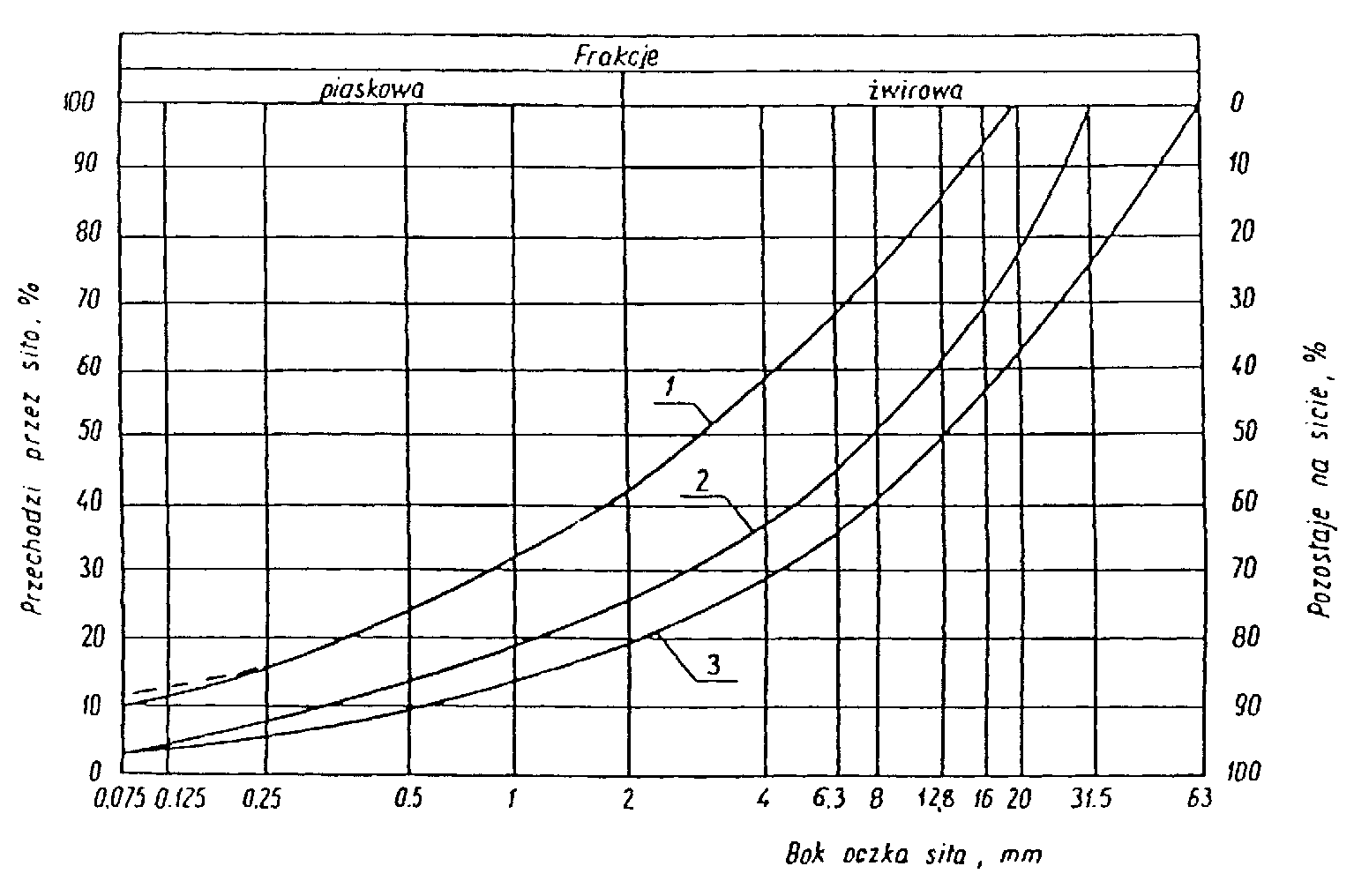 Rysunek 1. Pole dobrego uziarnienia kruszyw przeznaczonych na podbudowy wykonywane metodą stabilizacji mechanicznejKrzywa uziarnienia kruszywa, określona według PN-B-06714-15 [3] powinna leżeć między krzywymi granicznymi pól dobrego uziarnienia podanymi na rysunku 1.1-2 kruszywo na podbudowę zasadniczą (górną warstwę) lub podbudowę jednowarstwową1-3 kruszywo na podbudowę pomocniczą (dolną warstwę)	Krzywa uziarnienia kruszywa powinna być ciągła i nie może przebiegać od dolnej krzywej granicznej uziarnienia do górnej krzywej granicznej uziarnienia na sąsiednich sitach. Wymiar największego ziarna kruszywa nie może przekraczać 2/3 grubości warstwy układanej jednorazowo.2.3.2. Właściwości kruszywaKruszywa powinny spełniać wymagania określone w tablicy 1.Tablica 1.2.3.3. WodaNależy stosować wodę wg PN-B-32250 [20].3. sprzęt3.1. Ogólne wymagania dotyczące sprzętuOgólne wymagania dotyczące sprzętu podano w ST D-M-00.00.00 „Wymagania ogólne” pkt 3.3.2. Sprzęt do wykonania robótWykonawca przystępujący do wykonania podbudowy z kruszyw stabilizowanych mechanicznie  powinien wykazać się możliwością korzystania z następującego sprzętu:mieszarek do wytwarzania mieszanki, wyposażonych w urządzenia dozujące wodę. Mieszarki powinny zapewnić wytworzenie jednorodnej mieszanki o wilgotności optymalnej,równiarek albo układarek do rozkładania mieszanki,walców ogumionych i stalowych wibracyjnych lub statycznych do zagęszczania. W miejscach trudno dostępnych powinny być stosowane zagęszczarki płytowe, ubijaki mechaniczne lub małe walce wibracyjne.4. transport4.1. Ogólne wymagania dotyczące transportuOgólne wymagania dotyczące transportu podano w SST D-M-00.00.00 „Wymagania ogólne” pkt 4.4.2. Transport materiałówKruszywa można przewozić dowolnymi środkami transportu w warunkach zabezpieczających je przed zanieczyszczeniem, zmieszaniem z innymi materiałami, nadmiernym wysuszeniem i zawilgoceniem.Transport cementu powinien odbywać się zgodnie z BN-88/6731-08 [24].Transport pozostałych materiałów powinien odbywać się zgodnie z wymaganiami norm przedmiotowych.5. wykonanie robót5.1. Ogólne zasady wykonania robótOgólne zasady wykonania robót podano w SST D-M-00.00.00 „Wymagania ogólne” pkt 5.5.2. Przygotowanie podłożaPodłoże pod podbudowę powinno spełniać wymagania określone w SST D-04.01.01 „Koryto wraz z profilowaniem i zagęszczeniem podłoża” i SST D-02.00.00 „Roboty ziemne”.Podbudowa powinna być ułożona na podłożu zapewniającym nieprzenikanie drobnych cząstek gruntu do podbudowy. Warunek nieprzenikania należy sprawdzić wzorem: D15/d85<5w którym:D15 - wymiar boku oczka sita, przez które przechodzi 15% ziarn warstwy podbudowy lub warstwy odsączającej, w milimetrach,d85 - wymiar boku oczka sita, przez które przechodzi 85% ziarn gruntu podłoża, w milimetrach.Jeżeli ww. warunek nie może być spełniony, należy na podłożu ułożyć warstwę odcinającą lub odpowiednio dobraną geowłókninę. Ochronne właściwości geowłókniny, przeciw przenikaniu drobnych cząstek gruntu, wyznacza się z warunku: d50/O90<1,2w którym:	d50 - wymiar boku oczka sita, przez które przechodzi 50 % ziarn gruntu podłoża, w milimetrach,	O90 - umowna średnica porów geowłókniny odpowiadająca wymiarom frakcji gruntu zatrzymująca się na geowłókninie w ilości 90% (m/m); wartość parametru 090 powinna być podawana przez producenta geowłókniny.Paliki lub szpilki do prawidłowego ukształtowania podbudowy powinny być wcześniej przygotowane.Paliki lub szpilki powinny być ustawione w osi drogi i w rzędach równoległych do osi drogi, lub w inny sposób zaakceptowany przez Inżyniera. Rozmieszczenie palików lub szpilek powinno umożliwiać naciągnięcie sznurków lub linek do wytyczenia robót w odstępach nie większych niż co .5.3. Wytwarzanie mieszanki kruszywaMieszankę kruszywa o ściśle określonym uziarnieniu i wilgotności optymalnej należy wytwarzać w mieszarkach gwarantujących otrzymanie jednorodnej mieszanki. Ze względu na konieczność zapewnienia jednorodności nie dopuszcza się wytwarzania mieszanki przez mieszanie poszczególnych frakcji na drodze. Mieszanka po wyprodukowaniu powinna być od razu transportowana na miejsce wbudowania w taki sposób, aby nie uległa rozsegregowaniu i wysychaniu.5.4. Wbudowywanie i zagęszczanie mieszankiMieszanka kruszywa powinna być rozkładana w warstwie o jednakowej grubości, takiej, aby jej ostateczna grubość po zagęszczeniu była równa grubości projektowanej. Grubość pojedynczo układanej warstwy nie może przekraczać  po zagęszczeniu. Warstwa podbudowy powinna być rozłożona w sposób zapewniający osiągnięcie wymaganych spadków i rzędnych wysokościowych. Jeżeli podbudowa składa się z więcej niż jednej warstwy kruszywa, to każda warstwa powinna być wyprofilowana i zagęszczona z zachowaniem wymaganych spadków i rzędnych wysokościowych. Rozpoczęcie budowy każdej następnej warstwy może nastąpić po odbiorze poprzedniej warstwy przez Inżyniera.Wilgotność mieszanki kruszywa podczas zagęszczania powinna odpowiadać wilgotności optymalnej, określonej według próby Proctora, zgodnie z PN-B-04481 [1] (metoda II). Materiał nadmiernie nawilgocony, powinien zostać osuszony przez mieszanie i napowietrzanie. Jeżeli wilgotność mieszanki kruszywa jest niższa od optymalnej o 20% jej wartości, mieszanka powinna być zwilżona określoną ilością wody i równomiernie wymieszana. W przypadku, gdy wilgotność mieszanki kruszywa jest wyższa od optymalnej o 10% jej wartości, mieszankę należy osuszyć.Wskaźnik zagęszczenia podbudowy wg BN-77/8931-12 [29] powinien odpowiadać przyjętemu poziomowi wskaźnika nośności podbudowy wg tablicy 1, lp. 11.5.5. Odcinek próbnyNie wykonuje się odcinka próbnego.5.6. Utrzymanie podbudowy Podbudowa po wykonaniu, a przed ułożeniem następnej warstwy, powinna być utrzymywana w dobrym stanie.  Jeżeli Wykonawca będzie wykorzystywał, za zgodą Inżyniera, gotową podbudowę do ruchu budowlanego, to jest obowiązany naprawić wszelkie uszkodzenia podbudowy, spowodowane przez ten ruch. Koszt napraw wynikłych z niewłaściwego utrzymania podbudowy obciąża Wykonawcę robót. 6. kontrola jakości robót6.1. Ogólne zasady kontroli jakości robótOgólne zasady kontroli jakości robót podano w ST D-M-00.00.00 „Wymagania ogólne” pkt 6.6.2. Badania przed przystąpieniem do robótPrzed przystąpieniem do robót Wykonawca powinien wykonać badania kruszyw  przeznaczonych do wykonania robót i przedstawić wyniki tych badań Inżynierowi w celu akceptacji materiałów. Badania te powinny obejmować wszystkie właściwości określone w pkt 2.3 niniejszej ST.6.3. Badania w czasie robót6.3.1. Częstotliwość oraz zakres badań i pomiarówCzęstotliwość oraz zakres badań  podano w tablicy 2.Tablica 2.	Częstotliwość oraz zakres  badań przy budowie podbudowy z kruszyw stabilizowanych mechanicznie6.3.2. Uziarnienie mieszankiUziarnienie mieszanki powinno być zgodne z wymaganiami podanymi w pkt 2.3. Próbki należy pobierać w sposób losowy, z rozłożonej warstwy, przed jej zagęszczeniem. Wyniki badań powinny być na bieżąco przekazywane Inżynierowi.6.3.3. Wilgotność mieszanki Wilgotność mieszanki powinna odpowiadać wilgotności optymalnej, określonej według próby Proctora, zgodnie z PN-B-04481 [1] (metoda II), z tolerancją +10% -20%.Wilgotność należy określić według PN-B-06714-17 [5].6.3.4. Zagęszczenie podbudowyZagęszczenie każdej warstwy powinno odbywać się aż do osiągnięcia wymaganego wskaźnika zagęszczenia. Zagęszczenie podbudowy należy sprawdzać według BN-77/8931-12 [30]. W przypadku, gdy przeprowadzenie badania jest niemożliwe ze względu na gruboziarniste kruszywo, kontrolę zagęszczenia należy oprzeć na metodzie obciążeń płytowych, wg BN-64/8931-02 [27] i nie rzadziej niż raz na , lub według zaleceń Inżyniera.Zagęszczenie podbudowy stabilizowanej mechanicznie należy uznać za prawidłowe, gdy stosunek wtórnego modułu E2 do pierwotnego modułu odkształcenia E1 jest nie większy od 2,2 dla każdej warstwy konstrukcyjnej podbudowy. E2/E1<2,26.3.5. Właściwości kruszywaBadania kruszywa powinny obejmować ocenę wszystkich właściwości określonych w pkt 2.3.2.Próbki do badań pełnych powinny być pobierane przez Wykonawcę w sposób losowy w obecności Inżyniera.6.4. Wymagania dotyczące cech geometrycznych podbudowy 6.4.1. Częstotliwość oraz zakres pomiarów Częstotliwość oraz zakres pomiarów dotyczących cech geometrycznych podbudowy  podano w  tablicy 3.Tablica 3. Częstotliwość oraz zakres pomiarów wykonanej podbudowy z kruszywa stabilizowanego mechanicznie*) Dodatkowe pomiary spadków poprzecznych i ukształtowania osi w planie należy wykonać w punktach głównych łuków poziomych.6.4.2. Szerokość podbudowy Szerokość podbudowy nie może różnić się od szerokości projektowanej o więcej niż +, .Na jezdniach bez krawężników szerokość podbudowy powinna być większa od szerokości warstwy wyżej leżącej o co najmniej  lub o wartość wskazaną w dokumentacji projektowej.6.4.3. Równość podbudowy Nierówności podłużne podbudowy należy mierzyć 4-metrową łatą lub planografem, zgodnie z BN-68/8931-04 [28]. Nierówności poprzeczne podbudowy należy mierzyć 4-metrową łatą. Nierówności podbudowy  nie mogą przekraczać:10 mm dla podbudowy zasadniczej,20 mm dla podbudowy pomocniczej.6.4.4. Spadki poprzeczne podbudowy Spadki poprzeczne podbudowy na prostych i łukach powinny być zgodne z dokumentacją projektową,  z tolerancją  0,5 %.6.4.5. Rzędne wysokościowe podbudowy Różnice pomiędzy rzędnymi wysokościowymi podbudowy i rzędnymi projektowanymi nie powinny przekraczać + , .6.4.6. Ukształtowanie osi podbudowy i ulepszonego podłożaOś podbudowy w planie nie może być przesunięta w stosunku do osi projektowanej o więcej niż  .6.4.7. Grubość podbudowy i ulepszonego podłożaGrubość podbudowy nie może się różnić od grubości projektowanej o więcej niż:dla podbudowy zasadniczej   10%,dla podbudowy pomocniczej +10% -15%.6.4.8. Nośność podbudowymoduł odkształcenia wg BN-64/8931-02 [27] powinien być zgodny z podanym w tablicy 4,ugięcie sprężyste wg BN-70/8931-06 [29] powinno być zgodne z podanym w tablicy 4.Tablica 4. Cechy podbudowy6.5. Zasady postępowania z wadliwie wykonanymi odcinkami podbudowy 6.5.1. Niewłaściwe cechy geometryczne podbudowy Wszystkie powierzchnie podbudowy, które wykazują większe odchylenia od określonych w punkcie 6.4 powinny być naprawione przez spulchnienie lub zerwanie do głębokości co najmniej , wyrównane i powtórnie zagęszczone. Jeżeli szerokość podbudowy jest mniejsza od szerokości projektowanej o więcej niż  i nie zapewnia podparcia warstwom wyżej leżącym, to Wykonawca powinien na własny koszt poszerzyć podbudowę przez spulchnienie warstwy na pełną grubość do połowy szerokości pasa ruchu, dołożenie materiału i powtórne zagęszczenie.6.5.2. Niewłaściwa grubość podbudowy Na wszystkich powierzchniach wadliwych pod względem grubości, Wykonawca wykona naprawę podbudowy. Powierzchnie powinny być naprawione przez spulchnienie lub wybranie warstwy na odpowiednią głębokość, zgodnie z decyzją Inżyniera, uzupełnione nowym materiałem o odpowiednich właściwościach, wyrównane i ponownie zagęszczone. Roboty te Wykonawca wykona na własny koszt. Po wykonaniu tych robót nastąpi ponowny pomiar i ocena grubości warstwy, według wyżej podanych zasad, na koszt Wykonawcy.6.5.3. Niewłaściwa nośność podbudowy Jeżeli nośność podbudowy będzie mniejsza od wymaganej, to Wykonawca wykona wszelkie roboty niezbędne do zapewnienia wymaganej nośności, zalecone przez Inżyniera.Koszty tych dodatkowych robót poniesie Wykonawca podbudowy tylko wtedy, gdy zaniżenie nośności podbudowy wynikło z niewłaściwego wykonania robót przez Wykonawcę podbudowy.7. OBMIAR ROBÓT7.1. Ogólne zasady obmiaru robótOgólne zasady obmiaru robót podano w ST D-M-00.00.00 „Wymagania ogólne” pkt 7.7.2. Jednostka obmiarowaJednostką obmiarową jest m2 (metr kwadratowy) podbudowy z kruszywa stabilizowanego mechanicznie.8. ODBIÓR ROBÓTOgólne zasady odbioru robót podano w ST D-M-00.00.00 „Wymagania ogólne” pkt 8.Roboty uznaje się za zgodne z dokumentacją projektową, ST i wymaganiami Inżyniera, jeżeli wszystkie pomiary i badania z zachowaniem tolerancji wg pkt 6 dały wyniki pozytywne.9. PODSTAWA PŁATNOŚCI9.1. Ogólne ustalenia dotyczące podstawy płatnościOgólne ustalenia dotyczące podstawy płatności podano w ST D-M-00.00.00 „Wymagania ogólne” pkt 9.9.2. Cena jednostki obmiarowejZakres czynności objętych ceną jednostkową  podbudowy z kruszywa stabilizowanego mechanicznie, podano w ST: D-04.04.02 Podbudowa z kruszywa łamanego stabilizowanego mechanicznie.10. przepisy związane10.1. Normy10.2. Inne dokumentyKatalog typowych konstrukcji nawierzchni podatnych i półsztywnych, IBDiM - Warszawa 1997.Uwaga:	Wszelkie roboty ujęte w specyfikacji należy wykonać w oparciu o aktualnie	obowiązujące normy i przepisy oraz w porozumieniu z Inżynierem.D-04.04.02	PODBUDOWA Z KRUSZYWA ŁAMANEGO STABILIZOWANEGO MECHANICZNIE1. WSTĘP1.1. Przedmiot SSTPrzedmiotem niniejszej specyfikacji technicznej są wymagania dotyczące wykonania i odbioru robót związanych z wykonywaniem podbudowy z kruszywa łamanego stabilizowanego mechanicznie, które zostaną wykonane w ramach projektu „”.1.2. Zakres stosowania SSTSpecyfikacja techniczna stosowana jest jako dokument przetargowy i kontraktowy przy zlecaniu i realizacji robót wymienionych w punkcie 1.1.1.3. Zakres robót objętych SSTUstalenia zawarte w niniejszej specyfikacji dotyczą zasad prowadzenia robót związanych z wykonywaniem podbudowy z kruszywa łamanego stabilizowanego mechanicznie # 0/31,5 mm. 1.4. Określenia podstawowe1.4.1. Podbudowa z kruszywa łamanego stabilizowanego mechanicznie - jedna lub więcej warstw zagęszczonej mieszanki, która stanowi warstwę nośną nawierzchni drogowej.2. materiały2.1. Ogólne wymagania dotyczące materiałówOgólne wymagania dotyczące materiałów, ich pozyskiwania i składowania, podano w SST D-04.04.00 „Podbudowa z kruszyw. Wymagania ogólne” pkt 2.2.2. Rodzaje materiałówMateriałem do wykonania podbudowy z kruszyw łamanych stabilizowanych mechanicznie powinno być kruszywo łamane, uzyskane w wyniku przekruszenia surowca skalnego. Nie dopuszcza się przekruszenia kamieni narzutowych i otoczaków albo ziaren żwiru większych od . Kruszywo powinno być jednorodne bez zanieczyszczeń obcych i bez domieszek gliny. Dla podbudowy zasadniczej powinno się stosować kruszywa C90/3.2.3. Wymagania dla materiałów2.3.1. Uziarnienie kruszywa - powinno być zgodne z wymaganiami podanymi w SST D-04.04.00 „Podbudowa z kruszyw. Wymagania ogólne” pkt 2.3.1.2.3.2. Właściwości kruszywa - powinno spełniać wymagania określone w SST D-04.04.00 „Podbudowa z kruszyw. Wymagania ogólne” pkt 2.3.2.3/4. sprzęt i transportWymagania dotyczące sprzętu podano w SST D-04.04.00 „Podbudowa z kruszyw” pkt 3 i 4.5. wykonanie robótOgólne zasady wykonania robót podano w ST D-04.04.00 „Podbudowa z kruszyw” pkt 5.5.2. Przygotowanie podłożaPrzygotowanie podłoża powinno odpowiadać wymaganiom określonym w SST D-04.04.00 „Podbudowa z kruszyw. Wymagania ogólne” pkt 5.2.5.3. Wytwarzanie mieszanki kruszywaMieszankę kruszywa należy wytwarzać zgodnie z ustaleniami podanymi w SST D-04.04.00 „Podbudowa z kruszyw. Wymagania ogólne” pkt 5.3.5.4. Wbudowywanie i zagęszczanie mieszanki kruszywaUstalenia dotyczące rozkładania i zagęszczania mieszanki podano w SST D-04.04.00 „Podbudowa z kruszyw. Wymagania ogólne” pkt 5.4.5.5. Odcinek próbnyW przypadkach szczególnych dopuszcza się kontrolne wykonanie odcinka próbnego.5.6. Utrzymanie podbudowyUtrzymanie podbudowy powinno odpowiadać wymaganiom określonym w SST D-04.04.00 „Podbudowa z kruszyw. Wymagania ogólne” pkt 5.6.6. kontrola jakości robót6.1. Ogólne zasady kontroli jakości robótOgólne zasady kontroli jakości robót podano w SST D-04.04.00 „Podbudowa z kruszyw.” pkt 6.6.2. Badania przed przystąpieniem do robótPrzed przystąpieniem do robót Wykonawca powinien wykonać badania kruszyw, zgodnie z ustaleniami SST D-04.04.00 „Podbudowa z kruszyw” pkt 6.2.6.3. Badania w czasie robótCzęstotliwość oraz zakres badań i pomiarów kontrolnych w czasie robót podano w SST D-04.04.00 „Podbudowa z kruszyw. Wymagania ogólne” pkt 6.3.6.4. Wymagania dotyczące cech geometrycznych podbudowyCzęstotliwość oraz zakres pomiarów podano w SST D-04.04.00 „Podbudowa z kruszyw. pkt 6.4.6.5. Zasady postępowania z wadliwie wykonanymi odcinkami podbudowyZasady postępowania z wadliwie wykonanymi odcinkami podbudowy podano w SST D-04.04.00 „Podbudowa z kruszyw” pkt 6.5.7. obmiar robót7.1. Ogólne zasady obmiaru robótOgólne zasady obmiaru robót podano w SST D-04.04.00 „Podbudowa z kruszyw” pkt 7.7.2. Jednostka obmiarowaJednostką obmiarową jest m2 (metr kwadratowy) wykonanej i odebranej podbudowy z kruszywa łamanego stabilizowanego mechanicznie.8. odbiór robótOgólne zasady odbioru robót podano w ST D-04.04.00 „Podbudowa z kruszyw. Wymagania ogólne” pkt 8.9. podstawa płatności9.1. Ogólne ustalenia dotyczące podstawy płatnościOgólne ustalenia dotyczące podstawy płatności podano w ST D-04.04.00 „Podbudowa z kruszyw. Wymagania ogólne” pkt 9.9.2. Cena jednostki obmiarowejCena wykonania  podbudowy obejmuje:prace pomiarowe i roboty przygotowawcze,oznakowanie robót,sprawdzenie i ewentualną naprawę podłoża,przygotowanie mieszanki z kruszywa, zgodnie z receptą,dostarczenie mieszanki na miejsce wbudowania,rozłożenie mieszanki,zagęszczenie rozłożonej mieszanki,przeprowadzenie pomiarów i badań laboratoryjnych określonych w specyfikacji technicznej,utrzymanie podbudowy w czasie robót.10. przepisy związaneNormy i przepisy związane podano w SST D-04.04.00 „Podbudowa z kruszyw. Wymagania ogólne” pkt 1D-04.05.00	PODBUDOWA Z KRUSZYWA STABILIZOWANEGO CEMENTEM. 1. WSTĘP1.1. Przedmiot SSTPrzedmiotem niniejszej specyfikacji technicznej są wymagania dotyczące wykonania i odbioru robót związanych z wykonywaniem podbudowy z kruszywa łamanego stabilizowanego mechanicznie, które zostaną wykonane w ramach projektu „”.1.2. Zakres stosowania SSTSpecyfikacja techniczna stosowana jest jako dokument przetargowy i kontraktowy przy zlecaniu i realizacji robót wymienionych w punkcie 1.1.1.3. Zakres robót objętych SSTUstalenia zawarte w niniejszej specyfikacji dotyczą zasad prowadzenia robót związanych z wykonywaniem podbudowy z kruszywa stabilizowanego cementem C3/4.1.4. Określenia podstawowe1.4.1. Mieszanka związana spoiwem hydraulicznym – mieszanka, w której następuje wiązanie i twardnienie na skutek reakcji hydraulicznych1.4.2. Mieszanka związana cementem (CBGM) – mieszanka związana hydraulicznie, składająca się z kruszywa  o  kontrolowanym  uziarnieniu  i  cementu,  wymieszaną w sposób zapewniający uzyskanie jednorodnej mieszanki (dawna nazwa grunt stabilizowany cementem)1.4.3. Materiał hydrauliczny – materiał, który wiąże i twardnieje w obecności wody, tworząc stabilne i trwałe struktury1.4.4. Podłoże ulepszone z mieszanki związanej spoiwem hydraulicznym – warstwa zawierająca kruszywo  naturalne  lub sztuczne albo  z recyklingu  lub ich mieszaninę i spoiwo    hydrauliczne,    zapewniająca    umożliwienie    ruchu    technologicznego i właściwego wykonania nawierzchni. Do warstwy podłoża ulepszonego zaliczamy także warstwę mrozoochronną, odcinającą i wzmacniającą.1.4.5. Podbudowa pomocnicza z mieszanki związanej spoiwem hydraulicznym – warstwa zawierająca kruszywo naturalne lub sztuczne a także z recyklingu lub ich mieszaninę i spoiwo hydrauliczne, zapewniająca przenoszenie obciążeń z warstwy podbudowy zasadniczej na warstwę podłoża.1.4.6. Podbudowa zasadnicza z mieszanki związanej spoiwem hydraulicznym – warstwa zawierająca kruszywo naturalne lub sztuczne a także z recyklingu lub ich mieszaninę i spoiwo hydrauliczne, zapewniająca przenoszenie obciążeń z warstw jezdnych na warstwę podbudowy pomocniczej lub podłoże1.4.10. Pozostałe określenia są zgodne z obowiązującymi, odpowiednimi polskimi normami i z definicjami podanymi w ST D-M-00.00.00 „Wymagania ogólne”.2. materiały2.1. Ogólne wymagania dotyczące materiałówOgólne wymagania dotyczące materiałów, ich pozyskiwania i składowania, podano w SST D-04.04.00 „Podbudowa z kruszyw. Wymagania ogólne” pkt 2.2.2. KruszywoDo  wykonania   mieszanki  związanej  cementem    należy  stosować  kruszywa  zgodnie z normą PN-EN 13242. Do wykonania mieszanki związanej cementem można stosować kruszywo naturalne, sztuczne lub z recyklingu  albo  mieszankę  tych  kruszyw,  spełniające  wymagania  podane w tablicy 1.Tablica 1. Wymagania dla kruszyw przeznaczonych do stabilizacji cementemJeżeli kruszywo przeznaczone do wykonania warstwy nie jest wbudowane bezpośrednio po dostarczeniu na budowę i zachodzi potrzeba jego okresowego składowania na terenie budowy, to powinno być ono składowane w pryzmach, na utwardzonym i dobrze odwodnionym placu, w warunkach zabezpieczających przed zanieczyszczeniem i przed wymieszaniem różnych rodzajów kruszyw.2.3. CementNależy stosować cement klasy 32.5 portlandzki wg PN-EN 197-1:2012 o właściwościach:wytrzymałość na ściskanie po 7 dniach- nie mniej niż 16 MPa,wytrzymałość na ściskanie po 28 dniach ≤ 52,5 MPa, ≥ 32,5 MPapoczątek wiązania - najwcześniej po upływie 75 minut,stałość objętości nie więcej niż 10 mmBadania cementu należy wykonać zgodnie z PN-EN 197-2:2002. Przechowywanie cementu powinno odbywać się zgodnie z BN-88/6731-08.W przypadku, gdy czas przechowywania cementu będzie dłuższy od trzech miesięcy, można go stosować za zgodą Inżyniera tylko wtedy, gdy badania laboratoryjne wykażą jego przydatność do robót.2.4. WodaWoda stosowana do stabilizacji cementem i do pielęgnacji wykonanej warstwy powinna odpowiadać wymaganiom PN-EN 1008. Bez badań laboratoryjnych można stosować wodociągową wodę pitną.W przypadku poboru  wody  z  innego  źródła  należy  przeprowadzić  kontrolę  zgodnie  z PN-EN-1008.2.5. DodatkiZastosowanie wielkopiecowego mielonego żużla granulowanego jest możliwe pod warunkiem, że odpowiada on wymaganiom europejskiej lub krajowej Aprobaty Technicznej. Składnik ten powinien zostać uwzględniony w projekcie mieszanki.2.6. DomieszkiDomieszki powinny być zgodne z PN-EN 934-2.Jeżeli w mieszance mają być zastosowane środki przyspieszające lub opóźniające wiązanie, należy to uwzględnić przy projektowaniu składu mieszanki.2.7. Materiały do pielęgnacjiDo pielęgnacji warstw wykonanych z mieszanek związanych cementem mogą być stosowane:emulsja asfaltowa,preparaty pielęgnacyjne posiadające Aprobatę Techniczną,folie z tworzyw sztucznych,włóknina techniczna,piasek i woda.3. SPRZĘT3.1. Ogólne wymagania dotyczące sprzętuOgólne wymagania dotyczące sprzętu podano w ST 00 „Wymagania ogólne”3.2. Sprzęt do wykonania robótWykonawca przystępujący do wykonania podbudowy lub ulepszonego podłoża stabilizowanego spoiwami powinien wykazać się możliwością korzystania z następującego sprzętu:w przypadku wytwarzania mieszanek kruszywowo-spoiwowych w mieszarkach:mieszarek stacjonarnych,układarek lub równiarek do rozkładania mieszanki,walców ogumionych i stalowych wibracyjnych lub statycznych do zagęszczania,zagęszczarek	płytowych, ubijaków mechanicznych lub małych walców wibracyjnych do zagęszczania w miejscach trudnodostępnych,3.3. Wytwórnia betonówBetoniarnia nie może zakłócać warunków ochrony środowiska tj. powodować zapylenia terenu, zanieczyszczać wód i wywoływać hałas powyżej dopuszczalnych norm.Wydajność betoniarni musi zapewnić zapotrzebowanie dla danej budowy. Betoniarnia musi posiadać pełne wyposażenie gwarantujące właściwą jakość wytworzonej mieszanki.Wytwórnia powinna być wyposażona w urządzenia do wagowego dozowania wszystkich składników, gwarantujące następujące tolerancje dozowania, wyrażone w stosunku do masy poszczególnych składników: kruszywo +/- 3%, pozostałe składniki +/- 2%. Inżynier może dopuścić objętościowe dozowanie wody (objętościomierz przepływowy).Zabrania się stosowania betoniarek wolno spadowych. Wybór urządzeń do zagęszczania pozostawia się Wykonawcy w zależności od jego możliwości i warunków terenowych - szerokości zagęszczanej warstwy ulepszonego podłoża i podbudowy. Użyty przez Wykonawcę sprzęt mechaniczny musi być sprawny technicznie i uzyskać akceptację Inżyniera.4. TRANSPORT4.1. Ogólne wymagania dotyczące transportuOgólne wymagania dotyczące transportu podano w ST 00 „Wymagania ogólne”4.2. Transport kruszywaTransport kruszywa do wytwórni może odbywać się dowolnymi środkami transportu, zabezpieczającymi kruszywo przed zanieczyszczeniem i zmieszaniem z innymi asortymentami.4.3. Transport cementuTransport cementu musi odbywać się w sposób chroniący go przed zawilgoceniem, zbryleniem i zanieczyszczeniem. Transport cementu do wytwórni betonów – luzem odbywa się w cysternach przystosowanych do przewozu produktów sypkich. Cement workowany można przewozić dowolnymi środkami transportu.4.4. Transport mieszankiTransport mieszanki odbywać się musi samochodami samowyładowczymi (zalecany boczny przechył skrzyni). Samochody powinny charakteryzować się dużą pojemnością tj. 10 ton. Czas transportu mieszanki nie może przekraczać jednej godziny przy temp. poniżej +15°C i 20 minut przy temp. otoczenia od 15°C do 30°C.Środki transportu powinny umożliwiać przewóz mieszanki betonowej do miejsca jej wbudowania  bez  zmiany konsystencji,  segregacji składników,  zanieczyszczenia  mieszanki i przed rozpoczęciem twardnienia.Mieszanka betonowa w czasie transportu powinna być chroniona od wpływów atmosferycznych takich jak: opady, nasłonecznienie, wiatry. Przy braku osłon w konstrukcji środków transportowych należy stosować przykrycia (folia, brezent).5. WYKONANIE ROBÓT5.1. Ogólne zasady wykonania robótOgólne zasady wykonania robót podano w SST D-00.00.00 „Wymagania ogólne”.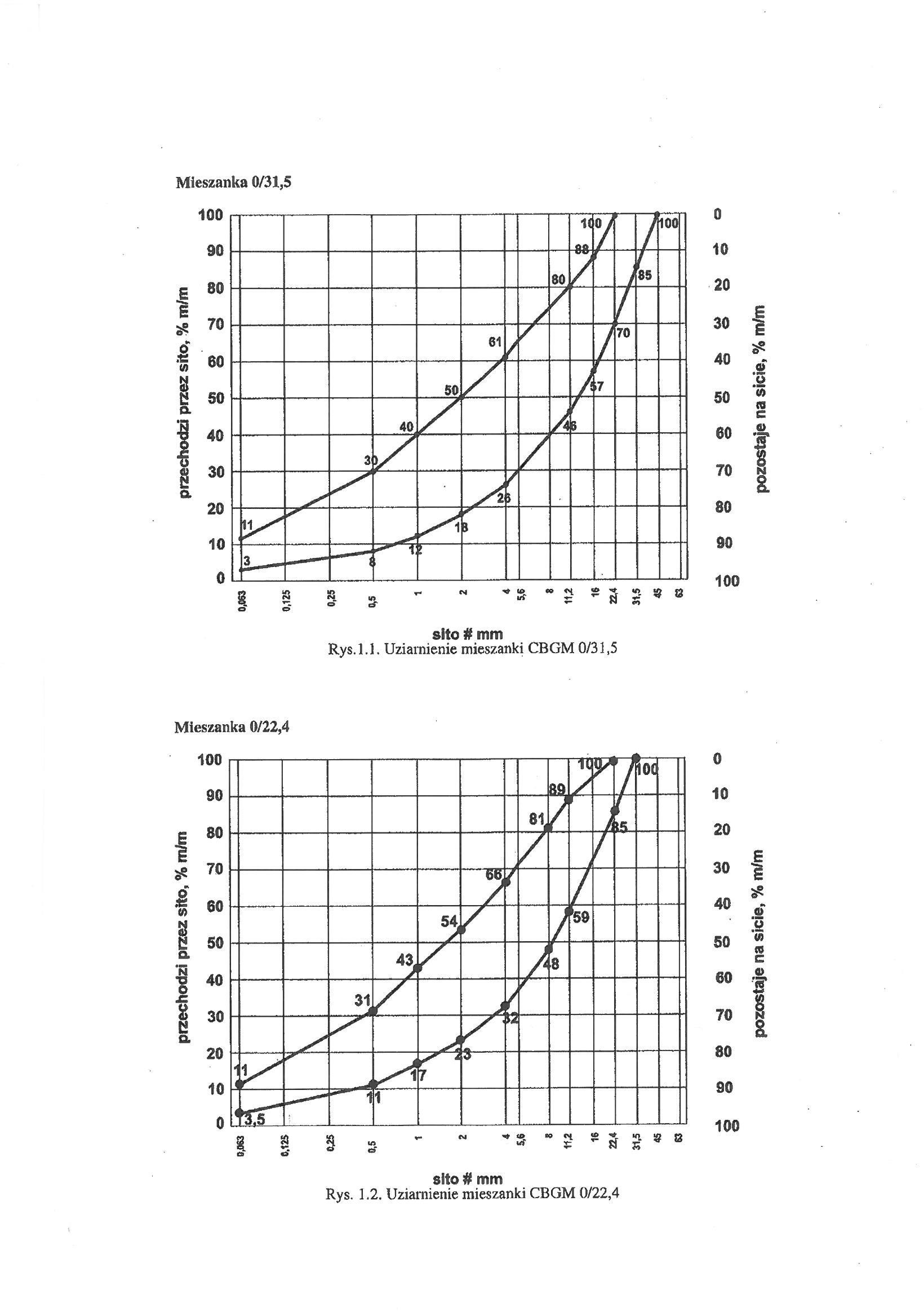 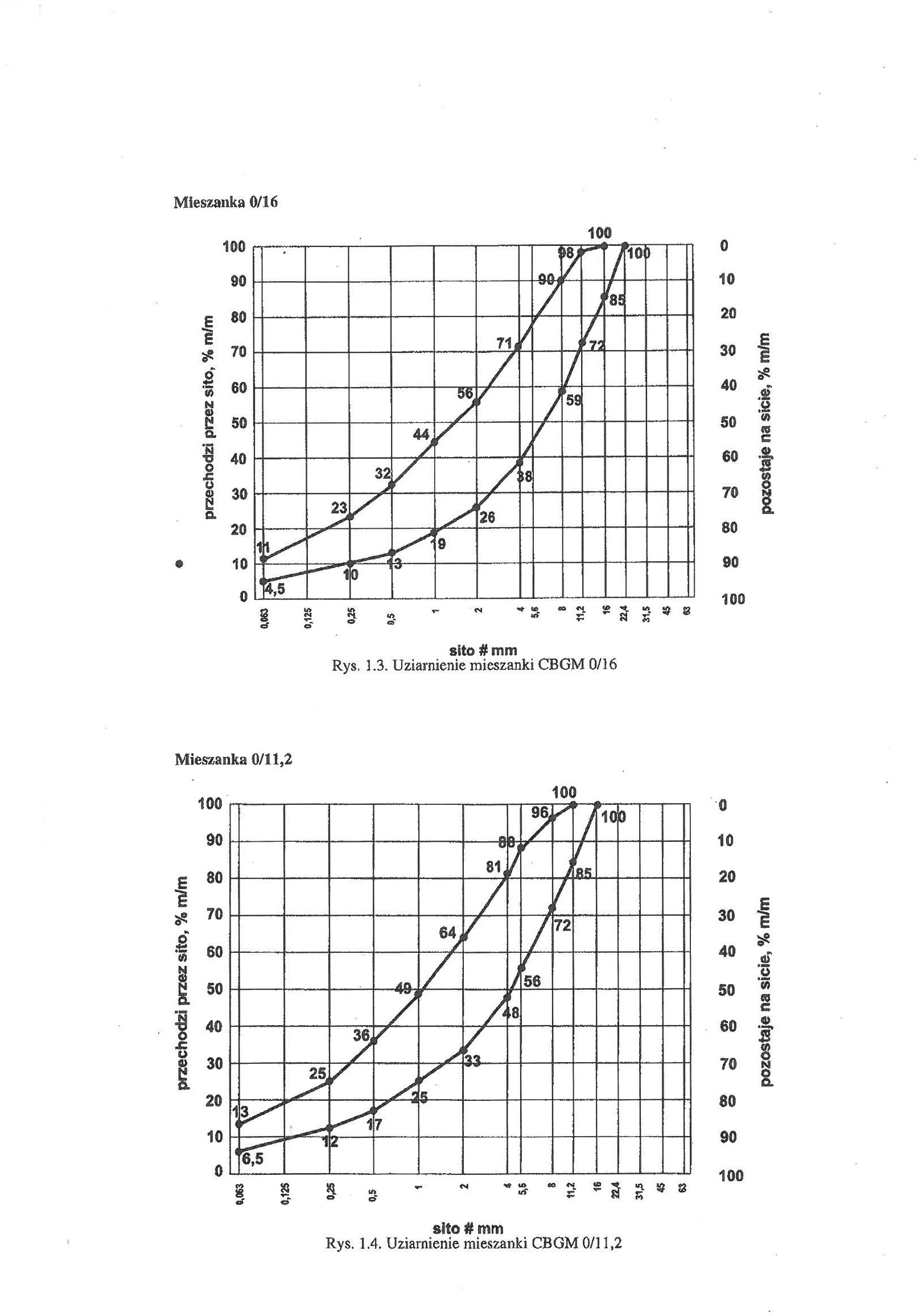 5.2. Projektowanie mieszankiOdpowiednie uziarnienie mieszanki winno być zgodne z rys 1.1 do rys. 1.4Za przygotowanie receptury odpowiada Wykonawca robót, który przedstawi ją Inżynierowi do zatwierdzenia. Receptura powinna być opracowana dla konkretnych składników, zaakceptowanych wcześniej przez Inżyniera i przy wykorzystaniu reprezentatywnych próbek.Receptura powinna być opracowana w oparciu o następujące źródła:wytyczne niniejszej specyfikacji,WT-5 2010Zawartość wody w mieszance powinna odpowiadać wilgotności optymalnej określonej według normalnej próby Proctora, zgodnie z PN-EN 13286-2, z tolerancją +10%, -20% jej wartości.Skład mieszanki projektuje się ze względu na wytrzymałość na ściskanie próbek (System I), zagęszczanych metodą Proctora wg PN-EN 13286-50 w formach walcowych H/D=1.Wytrzymałość na  ściskanie powinna być wyznaczona zgodnie z PN-EN 13286-41 po 28 dniach pielęgnacji. Dopuszcza się dodatkowo określić wytrzymałości na ściskanie po 7 lub 14 dniach o wymaganiach odpowiednich dla wytrzymałości po 28 dniach na podstawie receptury.Wskaźnik mrozoodporności mieszanki związanej cementem określany jest stosunkiem wytrzymałości na  ściskanie Rc próbki po  28 dniach pielęgnacji i po  14 cyklach zamrażania  i odmrażania do wytrzymałości na ściskanie Rc próbki po 28 dniach pielęgnacji.Próbki do oznaczenia wskaźnika  mrozoodporności należy przechowywać  przez  28  dni w temperaturze pokojowej z zabezpieczeniem przed wysychaniem (w komorze o wilgotności 95%-100% lub w wilgotnym piasku). Następnie  należy zanurzyć  je  całkowicie  na  1  dobę w wodzie, a następnie w ciągu kolejnych 14 dni poddać cyklom zamrażania i odmrażania.Jeden cykl zamrażania i odmrażania polega na zamrażaniu próbki w tem. -23°C ±2°C przez 8 godzin i odmrażania w wodzie o tem. +18°C ±2°C przez 16 godzin.Oznaczenie wskaźnika mrozoodporności należy przeprowadzić na trzech próbkach i do obliczeń przyjmować średnią, Wynik badania różniący się od średniej o wiecej niż 20 % należy odrzucić a jako miarodajną wartość wytrzymałości na ściskanie należy przyjąć średnia obliczona z pozostałych dwóch wyników, z dokładnością 0,1. Mieszanki  związane  cementem  winny   spełniać   wymagania   zapisane   odpowiednio w tablicach 2, 3, 4 i 5.Tablica 2. Klasa wytrzymałości wg PN-EN 14227-1Tablica 3. Minimalna zawartość cementu w mieszance wg PN-EN 14227-1Tablica 4. Wymagania wobec mieszanek związanych cementem do warstwy ulepszonego podłożaTablica 5. Wymagania wobec mieszanek związanych cementem do warstwy podbudowy pomocniczej5.3. Warunki przystąpienia do robótStabilizacja cementem może być wykonywana przy temperaturze otoczenia powyżej 5˚C oraz jeżeli prognozy meteorologiczne nie przewidują w czasie najbliższych 7 dni temperatury poniżej 5°C i nie występują opady deszczu oraz gdy podłoże nie jest zamarznięte. Produkcja może odbywać się jedynie na podstawie receptury laboratoryjnej, zatwierdzonej przez Inżyniera. Wykonawca musi posiadać na budowie własne laboratorium lub też za zgodą Inżyniera zlecić nadzór niezależnemu laboratorium.Inżynier będzie dysponował własnym laboratorium lub też będzie korzystał z laboratorium Wykonawcy, uczestnicząc w badaniach.5.4. Przygotowanie podłoża5.4.1. Przygotowanie koryta do układania mieszanki związanej cementem.Podłoże powinno być przygotowane zgodnie z wymaganiami określonymi w SST D-04.01.01 „Koryto wraz z profilowaniem i zagęszczeniem podłoża”.Paliki lub szpilki do prawidłowego ukształtowania wzmocnienia podłoża powinny być wcześniej przygotowane.Paliki lub szpilki powinny być ustawione w osi drogi i w rzędach równoległych do osi drogi, lub w inny sposób zaakceptowany przez Inżyniera.Rozmieszczenie palików lub szpilek powinno umożliwiać naciągnięcie sznurków  lub linek do wytyczenia robót w odstępach nie większych niż co 10 m.Jeżeli warstwa mieszanki związanej cementem ma być układana w prowadnicach, to po  jej wytyczeniu należy ustawić na podłożu prowadnice w taki sposób, aby wyznaczały one ściśle linie krawędzi układanej warstwy według Dokumentacji Projektowej. Wysokość prowadnic powinna odpowiadać grubości warstwy, w stanie niezagęszczonym. Prowadnice powinny być ustawione stabilnie, w sposób wykluczający ich przesuwanie się pod wpływem oddziaływania maszyn użytych do wykonania warstwy.5.5. Produkcja i ułożenie mieszanki związanej cementem5.5.1. Rozpoczęcie produkcji.Produkcja może zostać rozpoczęta na wniosek Wykonawcy, po wyrażeniu zgody przez Inżyniera. Roboczy skład mieszanki przygotowuje Wykonawca, opracowując go na bazie receptury laboratoryjnej. Służy ona do zaprogramowania lub nastawienia ważenia kruszywa (jednego lub dwóch) oraz  cementu  i  wody.  Skład  mieszanki  należy  umieścić  na  tablicy w widocznym miejscu dla operatora i Inżyniera.Czas mieszania składników powinien być ustalony doświadczalnie, w zależności od składu i wymaganej wilgotności optymalnej oraz rodzaju urządzenia mieszającego. Czas mieszania w mieszarkach cyklicznych nie powinien być krótszy od 1 minuty, o ile krótszy czas   mieszania   nie   zostanie   dozwolony   przez   Inżyniera   po   wstępnych   próbach.    W mieszarkach typu ciągłego prędkość podawania składników powinna być ustalona i na bieżąco kontrolowana w taki sposób, aby zapewnić jednorodność mieszanki.5.5.2. Transport mieszanki na miejsce wbudowania.Transport mieszanki na miejsce wbudowania odbywać się będzie samochodami samowyładowczymi o dużej pojemności,  tj.  minimum 10  ton.  Czas  od  kontaktu  cementu i wody do zakończenia zagęszczenia nie może przekroczyć 120 min.Za zgodą Inżyniera czas ten można wydłużyć pod warunkiem uzyskania zatwierdzenia recepty z domieszkami opóźniającymi początek wiązania cementu w ilości odpowiedniej do wydłużenia czasu.5.5.3. Układanie grubszych warstw.Warstwy o grubości powyżej 20 cm należy wykonać dwiema warstwami. Wbudowywanie drugiej warstwy związanej  cementem  wytworzonej  w  betoniarce  powinno  odbywać  się  w sprzyjających warunkach atmosferycznych, po minimum 7 dniach od daty położenia pierwszej. Zabrania się układania mieszanki w deszczu i na zamarzniętym podłożu.Przed ułożeniem mieszanki podłoże należy zwilżyć wodą. Grubość układania mieszanki powinna zapewnić otrzymanie wymaganej w Dokumentacji Projektowej grubości po zagęszczeniu. Warstwa układana będzie w prowadnicach i przed zagęszczeniem powinna być wyprofilowana i dokładnie wyrównana do wymaganych projektem pochyleń poprzecznych i podłużnych. Prowadnice powinny być ustawione stabilnie w sposób wykluczający ich przesuwanie pod wpływem działania maszyn użytych do wykonania i zagęszczenia warstwy.Złącza poprzeczne, wynikające z początku lub końca dziennej działki roboczej należy wykonać przez równe pionowe odcięcie.5.6. ZagęszczanieZagęszczenie należy przeprowadzić zawsze od krawędzi najniższej do najwyższej, dla danego przekroju poprzecznego.Wszelkie manewry  walca  należy  przeprowadzać  płynnie,  między  innymi  rozpoczęcie i zakończenie przejazdu, zmiana kierunku przejazdu nie może powodować szarpnięć.Wskaźnik zagęszczenia mieszanki  powinien wynosić Is = 1,00, określony zgodnie z normą BN-77/8931-12. Specjalną uwagę należy poświęcić zagęszczeniu mieszanki w sąsiedztwie spoin roboczych podłużnych i poprzecznych oraz wszelkich urządzeń obcych.Wszelkie miejsca luźne, rozsegregowane, spękane podczas zagęszczenia lub w inny sposób wadliwe, muszą być naprawione przez zerwanie warstwy na pełną grubość, wbudowanie nowej mieszanki o odpowiednim składzie i ponowne zagęszczenie. Roboty te są wykonywane na koszt Wykonawcy.5.7. Spoiny roboczeW miarę możliwości należy unikać podłużnych spoin roboczych, poprzez wykonywanie warstwy na całej szerokości. Przy warstwie wykonywanej w prowadnicach, przed wykonaniem kolejnego pasa należy pionową krawędź wykonanego pasa zwilżyć wodą. Przy warstwie wykonanej bez prowadnic, należy niezwłocznie po zagęszczeniu obciąć pionową krawędź. Po zwilżeniu jej wodą należy wbudować kolejny pas. W podobny sposób należy wykonać poprzeczną spoinę roboczą na połączeniu działek roboczych. Od obcięcia pionowej krawędzi w wykonanej mieszance można  odstąpić  wtedy,  gdy  czas  pomiędzy  zakończeniem  zagęszczenia   jednego   pasa,  a rozpoczęciem wbudowania sąsiedniego pasa, nie przekracza 60 minut.Jeżeli w niżej położonej warstwie występują spoiny w warstwie leżącej wyżej powinny być względem nich przesunięte o co najmniej 30cm dla spoiny podłużnej i 1 m dla spoiny poprzecznej.5.8. Pielęgnacja wykonanej warstwyNie należy dopuścić do wyschnięcia warstwy mieszanki związanej cementem, aby nie powstały pęknięcia skurczowe.Pielęgnacja powinna być przeprowadzona według jednego z następujących sposobów:skropienie warstwy emulsją asfaltową, albo asfaltem D200 lub D300 w ilości 0,5 kg asfaltu na 1 m2,skropienie specjalnymi preparatami powłokotwórczymi posiadającymi Aprobatę Techniczną wydaną przez uprawnioną jednostkę, po uprzednim zaakceptowaniu ich użycia przez Inżyniera,utrzymanie w stanie wilgotnym poprzez kilkakrotne skrapianie  wodą w ciągu  dnia, w czasie co najmniej 7 dni,przykrycie na okres 7 dni nieprzepuszczalną folią z tworzywa sztucznego, ułożoną na zakład   o szerokości   co   najmniej   30   cm   i   zabezpieczoną    przed   zerwaniem z powierzchni warstwy przez wiatr,przykrycie warstwą  piasku  lub  grubej  włókniny  technicznej  i  utrzymywanie  jej w stanie wilgotnym w czasie co najmniej 7 dni.Inne sposoby pielęgnacji, zaproponowane przez Wykonawcę i inne wyroby do pielęgnacji mogą być zastosowane po uzyskaniu akceptacji Inżyniera.Nie należy dopuszczać żadnego ruchu pojazdów i maszyn po warstwie w okresie od jej zagęszczenia do upływu 7 dni od zagęszczenia. Po tym czasie ewentualny ruch technologiczny może odbywać się wyłącznie za zgodą Inżyniera.Koszt napraw uszkodzeń spowodowanych przez ruch albo czynniki atmosferyczne obciąża Wykonawcę.5.9. Utrzymanie wykonanej warstwy związanej cementemPodbudowa i ulepszone podłoże po wykonaniu, a przed ułożeniem następnej warstwy, powinny być utrzymywane w dobrym stanie. Jeżeli Wykonawca będzie wykorzystywał, za zgodą Inżyniera, gotową podbudowę lub ulepszone podłoże do ruchu budowlanego, to jest obowiązany naprawić wszelkie uszkodzenia warstwy spowodowane przez ten ruch.Koszt napraw wynikłych z niewłaściwego utrzymania podbudowy lub ulepszonego podłoża obciąża Wykonawcę robót.Wykonawca jest zobowiązany do przeprowadzenia bieżących napraw podbudowy lub ulepszonego podłoża uszkodzonych wskutek oddziaływania czynników atmosferycznych, takich jak opady deszczu i śniegu oraz mróz. Wykonawca jest zobowiązany wstrzymać ruch budowlany po okresie intensywnych opadów deszczu, jeżeli wystąpi możliwość uszkodzenia podbudowy lub ulepszonego podłoża. Warstwa stabilizowana cementem powinna być przykryta przed zimą warstwą nawierzchni lub zabezpieczona przed niszczącym działaniem takich jak opady deszczu i śniegu oraz mróz.Wykonawca jest zobowiązany wstrzymać ruch budowlany po okresie intensywnych opadów deszczu, jeżeli wystąpi możliwość uszkodzenia podbudowy lub ulepszonego  podłoża.Warstwa stabilizowana cementem powinna być przykryta przed zimą warstwą nawierzchni lub zabezpieczona przed  niszczącym działaniem czynników  atmosferycznych  w inny sposób zaakceptowany przez Inżyniera.6. KONTROLA JAKOŚCI ROBÓT6.1. Ogólne zasady kontroli jakości robótOgólne zasady kontroli jakości robót podano w ST D-M-00.00.00 „Wymagania ogólne” pkt 6.6.2. Badania przed przystąpieniem do robótPrzed przystąpieniem do robót Wykonawca powinien:uzyskać wymagane dokumenty,  dopuszczające  wyroby budowlane do  obrotu   i powszechnego stosowania (np. stwierdzenie o oznakowaniu materiału znakiem CE lub znakiem budowlanym B, certyfikat zgodności, deklarację zgodności, aprobatę techniczną, ew. badania materiałów wykonane przez dostawców itp.),ewentualnie wykonać własne badania właściwości materiałów przeznaczonych do wykonania robót, określone przez Inżyniera,sprawdzić cechy zewnętrzne gotowych materiałów.Wszystkie dokumenty oraz wyniki badań Wykonawca przedstawia Inżynierowi do akceptacji.6.3. Kontrola i badania w trakcie wykonywania robótBadania w czasie prowadzenia robót polegają na sprawdzeniu przez Inżyniera na bieżąco, w miarę postępu robót, jakości używanych przez Wykonawcę wyrobów i zgodności wykonywanych robót z Dokumentacja Projektową i wymaganiami niniejszej specyfikacji:badanie wyrobów,badania jakości produkowanej mieszanki.Wykonawca w obecności Inżyniera wykona 1 serię (6 próbek) z każdej dziennej działki roboczej do badania wytrzymałości na ściskanie.W czasie układania warstwy z mieszanki związanej cementem w betoniarce, Wykonawca zobowiązany jest kontrolować:jednorodność układanej warstwy,prawidłowość cech  geometrycznych  (szerokość,  grubość,  równość  podłużna  i poprzeczna).Bieżąca kontrola obejmuje wizualne sprawdzenie wszystkich elementów procesu technologicznego oraz zaakceptowania przez Inżyniera wyników badań laboratoryjnych Wykonawcy.6.3.1. Częstotliwość oraz zakres badań i pomiarówCzęstotliwość oraz zakres badań i pomiarów w czasie wykonywania warstwy związanej cementem podano w tablicy 6.Tablica 6. Częstotliwość badań i pomiarów6.3.2. Uziarnienie kruszywaPróbki do badań należy pobierać z mieszarek przed podaniem cementu. Uziarnienie kruszywa powinno być zgodne z wymaganiami podanymi w ST.6.3.3. Wilgotność mieszanki gruntu lub kruszywa ze spoiwemWilgotność mieszanki powinna być równa wilgotności optymalnej, określonej w projekcie składu tej mieszanki, z tolerancją ±2% jej wartości.6.3.4. Zagęszczenie warstwyMieszanka powinna być zagęszczana do osiągnięcia wskaźnika zagęszczenia nie mniejszego od 1,00 oznaczonego zgodnie z BN-77/8931-12.6.3.5. Grubość podbudowy lub ulepszonego podłożaGrubość warstwy należy mierzyć bezpośrednio po jej zagęszczeniu w odległości co najmniej 0,5 m od krawędzi. Grubość warstwy nie może różnić się od projektowanej o więcej niż  1 cm.6.3.6. Wytrzymałość na ściskanieBadanie wytrzymałości na ściskanie (System I) należy przeprowadzić na próbkach walcowych przygotowanych metodą Proctora zgodnie z PN-EN 13286-50, przy wykorzystaniu metody badawczej zgodnej z PN-EN 13286-41 po 28 dniach pielęgnacji.Próbki,  w  ilości  6  sztuk,  do  badań  należy  pobierać  z   miejsc  wybranych  losowo,   w warstwie rozłożonej przed jej zagęszczeniem. Wyniki wytrzymałości na ściskanie powinny być zgodne z wymaganiami podanymi w ST.6.3.7. MrozoodpornośćWskaźnik mrozoodporności określany przez spadek wytrzymałości na ściskanie próbek poddawanych cyklom zamrażania i odmrażania powinien być zgodny z wymaganiami podanymi w niniejszej ST.6.3.8. Badanie spoiwaDla  każdej  dostawy  cementu  Wykonawca   powinien   określić   właściwości  podane  w niniejszej ST6.3.9. Badanie wodyW przypadkach wątpliwych należy przeprowadzić badania wody wg PN-EN 1008-1.6.3.10. Badanie właściwości kruszywaWłaściwości kruszywa należy badać przy każdej zmianie rodzaju kruszywa. Właściwości powinny być zgodne z wymaganiami podanymi w niniejszej ST.6.4. Wymagania dotyczące cech geometrycznych podbudowy i ulepszonego podłoża6.4.1. Częstotliwość oraz zakres badań i pomiarówCzęstotliwość oraz zakres badań i pomiarów dotyczących cech geometrycznych podaje tablica 7.Tablica 7. Częstotliwość oraz zakres badań i pomiarów wykonanej warstwy związanej spoiwami6.4.2. Szerokość warstwySzerokość podbudowy i ulepszonego podłoża nie może różnić się od szerokości projektowanej o więcej niż +10 cm, -5 cm.Na jezdniach bez krawężników szerokość podbudowy powinna być większa od szerokości warstwy wyżej leżącej o co najmniej 25 cm lub o wartość wskazaną w Dokumentacji Projektowej.6.4.3. Równość podłużna podbudowyDo oceny równości podłużnej warstw podbudowy nawierzchni dróg wszystkich klas należy stosować metodę pomiaru ciągłego równoważną użyciu łaty i klina z wykorzystaniem planografu, umożliwiającego wyznaczanie odchyleń równości podłużnej jako największej odległości (prześwitu) pomiędzy teoretyczną linią łączącą spody kółek jezdnych urządzenia, a mierzoną powierzchnią warstwy [mm]. W miejscach niedostępnych dla planografu pomiar równości podłużnej warstw nawierzchni  należy  wykonać  w  sposób  ciągły z  użyciem  łaty i klina.Wartości dopuszczalne odchyleń równości podłużnej przy odbiorze warstwy planografem (łatą i klinem) określa tabela:6.4.4. Równość poprzeczna podbudowyDo  oceny równości poprzecznej warstw  nawierzchni dróg  wszystkich klas oraz  placów  i parkingów należy stosować metodę pomiaru profilometrycznego  równoważną użyciu  łaty   i klina, umożliwiającą wyznaczenie odchylenia równości w przekroju poprzecznym pasa ruchu/elementu drogi. Odchylenie to jest obliczane jako największa odległość (prześwit) pomiędzy teoretyczną łatą (o długości 2 m) a zarejestrowanym profilem poprzecznym warstwy. Efektywna szerokość pomiarowa jest równa szerokości mierzonego pasa ruchu (elementu nawierzchni) z tolerancją ±15%. Wartość odchylenia równości poprzecznej należy wyznaczać z krokiem co 1 m.W miejscach niedostępnych dla profilografu pomiar równości poprzecznej warstw nawierzchni należy wykonać z użyciem łaty i klina. Długość łaty w pomiarze równości poprzecznej powinna wynosić 2  m.  Pomiar  powinien być wykonywany nie rzadziej niż co   5 m.Wartości dopuszczalne odchyleń równości poprzecznej przy odbiorze warstwy określa tabela:6.4.5. Spadki poprzeczne warstwySpadki poprzeczne	podbudowy i ulepszonego	podłoża	powinny	być zgodne z Dokumentacją Projektową z tolerancją +/- 0,5 %.6.4.6. Rzędne wysokościowe warstwyRóżnice pomiędzy rzędnymi wykonanej podbudowy i ulepszonego podłoża a rzędnymi projektowanymi nie powinny przekraczać + 0 cm, -2 cm.6.4.7. Ukształtowanie osi w planieOś warstwy wzmocnienia w planie nie może być przesunięta w stosunku do osi projektowanej o więcej niż 5 cm.6.4.8. Grubość warstwyGrubość warstwy nie może różnić się od grubości projektowanej o więcej niż  1cm6.5. Zasady postępowania z wadliwie wykonanymi odcinkami6.5.1. Niewłaściwe cechy geometryczne warstwy wzmocnienia podłożaJeżeli po wykonaniu badań na stwardniałej warstwie stwierdzi się, że odchylenia cech geometrycznych przekraczają wielkości określone w p. 6.4, to warstwa zostanie zerwana na całą grubość i ponownie wykonana na koszt Wykonawcy. Dopuszcza się inny rodzaj naprawy wykonany na koszt Wykonawcy, o ile zostanie on zaakceptowany przez Inżyniera.Jeżeli szerokość warstwy jest  mniejsza od  szerokości projektowanej o  więcej niż 5  cm   i nie zapewnia podparcia warstwom wyżej leżącym, to Wykonawca powinien poszerzyć warstwę przez zerwanie jej na pełną grubość do połowy szerokości pasa ruchu i wbudowanie nowej mieszanki.Nie dopuszcza się mieszania składników mieszanki na miejscu. Roboty te Wykonawca wykona na własny koszt.6.5.2. Niewłaściwa grubość warstwyNa wszystkich powierzchniach wadliwych pod względem grubości Wykonawca wykona naprawę przez zerwanie wykonanej warstwy, usunięcie zerwanego materiału i ponowne wykonanie warstwy o odpowiednich właściwościach i o wymaganej grubości. Roboty te Wykonawca  wykona  na  własny koszt. Po  wykonaniu  tych robót  nastąpi ponowny pomiar  i ocena grubości warstwy, na koszt Wykonawcy.6.5.3. Niewłaściwa wytrzymałość warstwyJeżeli  wytrzymałość  średnia  próbek  będzie  mniejsza  od  dolnej  granicy  określonej   w niniejszej ST dla ulepszonego podłoża podbudowy pomocniczej, to warstwa wadliwie wykonana zostanie zerwana i wymieniona na nową o odpowiednich właściwościach na koszt Wykonawcy.7. OBMIAR ROBÓT7.1. Ogólne zasady obmiaru robótOgólne zasady obmiaru robót podano w ST D-M-00.00.00 „Wymagania ogólne” pkt 7.7.2. Jednostka obmiarowaJednostką obmiarową jest m2 (metr kwadratowy) podbudowy i ulepszonego podłoża z gruntów lub kruszyw stabilizowanych spoiwami hydraulicznymi.8. ODBIÓR ROBÓTOgólne zasady odbioru robót podano w ST D-M-00.00.00 „Wymagania ogólne” pkt 8.Roboty uznaje się za zgodne z dokumentacją projektową, ST i wymaganiami Inżyniera, jeżeli wszystkie pomiary i badania z zachowaniem tolerancji wg pkt 6 dały wyniki pozytywne.9. PODSTAWA PŁATNOŚCI9.1. Ogólne ustalenia dotyczące podstawy płatnościOgólne ustalenia dotyczące podstawy płatności podano w ST D-M-00.00.00 „Wymagania ogólne” pkt 9.9.2. Cena jednostki obmiarowejCena wykonania  podbudowy z kruszywa stabilizowanego mechanicznie cementem:a) w przypadku wytwarzania mieszanek kruszywowo-spoiwowych w mieszarkach:prace pomiarowe i roboty przygotowawcze,oznakowanie robót,dostarczenie materiałów, wyprodukowanie mieszanki i jej transport na miejsce wbudowania,dostarczenie, ustawienie, rozebranie i odwiezienie prowadnic oraz innych materiałów i urządzeń pomocniczych,rozłożenie i zagęszczenie mieszanki,pielęgnacja wykonanej warstwyprzeprowadzenie pomiarów i badań laboratoryjnych, wymaganych w specyfikacji technicznej,10. przepisy związane10.1. NormyUwaga:	Wszelkie roboty ujęte w specyfikacji należy wykonać w oparciu o aktualnie	obowiązujące normy i przepisy oraz w porozumieniu z Inżynierem.D-04.06.01b	PODBUDOWAZ BETONU CEMENTOWEGO1. WSTĘP1.1. Przedmiot SSTPrzedmiotem niniejszej specyfikacji technicznej są wymagania dotyczące wykonania i odbioru robót związanych z wykonaniem podbudowy z betonu cementowego, które zostaną wykonane w ramach zadania „”.1.2. Zakres stosowania SSTSpecyfikacja techniczna stanowi część dokumentów przetargowych i kontraktowych przy zlecaniu i realizacji robót opisanych w podpunkcie 1.1.1.3. Zakres robót objętych SSTUstalenia zawarte w niniejszej specyfikacji dotyczą zasad prowadzenia robót związanych z wykonaniem i odbiorem podbudowy z betonu cementowego pod nawierzchnię ulepszoną dróg i ulic o ruchu ciężkim oraz podbudów pod nawierzchnię parkingów, placów postojowych itp.1.4. Określenia podstawowe1.4.1.	Podbudowa - dolna część nawierzchni służąca do przenoszenia obciążeń od ruchu na podłoże.1.4.2.	Podbudowa z betonu cementowego - warstwa zagęszczonej mieszanki betonowej, która po osiągnięciu wytrzymałości na ściskanie odpowiadającej klasie betonu B 15 (lub wyjątkowo wyższej), stanowi fragment nośnej części nawierzchni, służący do przenoszenia obciążeń od ruchu na podłoże.1.4.3.	Klasa betonu - symbol literowo-liczbowy (np. betonu klasy B 15 przy R = 15 MPa), określający wytrzymałość gwarantowaną betonu (R).1.4.4.	 Mieszanka betonowa - mieszanina wszystkich składników użytych do wykonania betonu przed zagęszczeniem.1.4.5.	Szczelina skurczowa pełna - szczelina dzieląca płyty betonowe na całej grubości i umożliwiająca tylko kurczenie się płyt.1.4.6.	Szczelina skurczowa pozorna - szczelina dzieląca płyty betonowe w części górnej przekroju poprzecznego.1.4.7.	 Masa zalewowa na gorąco - mieszanina składająca się z asfaltu drogowego, modyfikowanego dodatkiem kauczuku lub żywic syntetycznych, wypełniaczy i innych dodatków uszlachetniających, przeznaczona do wypełniania szczelin nawierzchni na gorąco.1.4.8.	Masa zalewowa na zimno - mieszanina żywic syntetycznych jedno- lub dwuskładnikowych, zawierająca konieczne dodatki uszlachetniające i wypełniające, przeznaczona do wypełniania szczelin na zimno.1.4.9. Wkładki uszczelniające do szczelin - elastyczne profile zamknięte lub otwarte, zwykle wykonane z tworzywa sztucznego, wciskane w szczelinę w celu jej uszczelnienia.1.4.10. Wskaźnik różnoziarnistości - wielkość charakteryzująca grunty niespoiste, określona wg wzoru U = d60 : d10, gdzie d60 - średnica oczek sita, przez które przechodzi 60% gruntu, d10 - średnica oczek sita, przez które przechodzi 10% gruntu.1.4.11.	Pozostałe określenia podstawowe są zgodne z obowiązującymi, odpowiednimi polskimi normami i z definicjami podanymi w SST D-M-00.00.00 „Wymagania ogólne” [1] pkt 1.4.1.5. Ogólne wymagania dotyczące robótOgólne wymagania dotyczące robót podano w SST D-M-00.00.00 „Wymagania ogólne” [1] pkt 1.5.2. MATERIAŁY2.1. Ogólne wymagania dotyczące materiałówOgólne wymagania dotyczące materiałów, ich pozyskiwania i składowania, podano w SST D-M-00.00.00 „Wymagania ogólne” [1] pkt 2.2.2. Materiały do wykonania robót2.2.1. Zgodność materiałów z dokumentacją projektową i aprobatą technicznąMateriały do wykonania podbudowy z betonu cementowego powinny być zgodne z ustaleniami dokumentacji projektowej lub SST oraz z aprobatą techniczną IBDiM.2.2.2. CementDo produkcji mieszanki betonowej należy stosować cementy odpowiadające wymaganiom PN-EN 197-1:2002 [8] klasy 32,5: cement portlandzki CEM I, mieszany CEM II, hutniczy CEM III lub inne zaakceptowane przez Inżyniera.2.2.3. KruszywoDo wytwarzania mieszanki betonowej należy stosować kruszywo mineralne naturalne, grys z otoczaków lub surowca skalnego, kruszywo z żużla wielkopiecowego kawałkowego oraz mieszanki tych kruszyw.Uziarnienie kruszywa wchodzącego w skład mieszanki betonowej powinno być tak dobrane, aby mieszanka ta wykazywała maksymalną szczelność i urabialność przy minimalnym zużyciu cementu i wody.Właściwości kruszywa oraz ich cechy fizyczne i chemiczne powinny odpowiadać wymaganiom określonym w PN-S-96014:1997 [10].2.2.4. WodaDo wytwarzania mieszanki betonowej i pielęgnacji podbudowy należy używać wody określonej w PN-S-96014:1997 [10].Bez badań laboratoryjnych można stosować wodociągową wodę pitną.2.2.5. Domieszki do betonuW celu zmiany warunków wiązania i twardnienia, poprawy właściwości betonu i mieszanki betonowej oraz ograniczenia zawartości cementu mogą być stosowane domieszki według PN-EN 934-2:1999 [9].Przy wyborze domieszki należy uwzględnić jej zgodność z cementem. Zaleca się wykonać badanie zgodności w laboratorium oraz sprawdzić na odcinku próbnym.2.2.6. Zalewa drogowa lub wkładki uszczelniające w szczelinachDo wypełnienia szczelin w podbudowie betonowej należy stosować specjalne masy zalewowe, wbudowywane na gorąco lub na zimno, względnie wkładki uszczelniające, posiadające aprobatę techniczną IBDiM.2.2.8. Materiały do pielęgnacji podbudowyDo pielęgnacji świeżo ułożonej podbudowy z betonu cementowego należy stosować:preparaty powłokowe,folie z tworzyw sztucznych.Dopuszcza się pielęgnację warstwą piasku naturalnego, bez zanieczyszczeń organicznych lub warstwą włókniny o grubości, przy obciążeniu 2 kPa, co najmniej , utrzymywanej w stanie wilgotnym przez zraszanie wodą.2.2.9. BetonZawartość cementu w  zagęszczonej mieszanki betonowej nie powinna przekraczać . Konsystencja mieszanki betonowej powinna być co najmniej gęstoplastyczna.W podbudowie należy stosować beton o wytrzymałości odpowiadającej klasie C16/20. W przypadkach szczególnych dopuszcza się stosowanie betonu o klasie wyższej. Nasiąkliwość betonu nie powinna przekraczać 7% (m/m). Średnia wytrzymałość na ściskanie próbek zamrażanych, badanych zgodnie z PN-S-96014:1997 [10], nie powinna być mniejsza niż 80% wartości średniej wytrzymałości próbek niezamrażanych.3. SPRZĘT3.1. Ogólne wymagania dotyczące sprzętuOgólne wymagania dotyczące sprzętu podano w SST D-M-00.00.00 „Wymagania ogólne” [1] pkt 3.3.2. Sprzęt stosowany do wykonania robótWykonawca przystępujący do wykonania podbudowy z betonu cementowego powinien wykazać się możliwością korzystania z następującego sprzętu:wytwórni stacjonarnej typu ciągłego do wytwarzania mieszanki betonowej lub odpowiedniej wielkości betoniarek,przewoźnych zbiorników na wodę,układarek albo równiarek do rozkładania mieszanki betonowej,mechanicznych listw wibracyjnych do zagęszczania mieszanki betonowej,walców wibracyjnych, zagęszczarek płytowych, małych walców wibracyjnych, m.in. do zagęszczania w miejscach trudno dostępnych.4. TRANSPORT4.1. Ogólne wymagania dotyczące transportuOgólne wymagania dotyczące transportu podano w SST D-M-00.00.00 „Wymagania ogólne” [1] pkt 4.4.2. Transport materiałówMateriały sypkie, stal, domieszki można przewozić dowolnymi środkami transportu, w warunkach zabezpieczających je przed zanieczyszczeniem, zmieszaniem z innymi materiałami i nadmiernym zawilgoceniem.Cement luzem należy przewozić cementowozami, natomiast workowany można przewozić dowolnymi środkami transportu, w sposób zabezpieczony przed zawilgoceniem.Masy zalewowe, wkładki uszczelniające, materiały do pielęgnacji należy dostarczać zgodnie z warunkami podanymi w aprobatach technicznych lub ustaleniach producentów.5. WYKONANIE ROBÓT5.1. Ogólne zasady wykonania robótOgólne zasady wykonania robót podano w SST D-M-00.00.00 „Wymagania ogólne” [1] pkt 5.5.2. Zasady wykonywania robótKonstrukcja i sposób wykonania robót powinny być zgodne z dokumentacją projektową i SST. W przypadku braku wystarczających danych można korzystać z ustaleń podanych w niniejszej specyfikacji oraz z informacji podanych w załączniku 1. Podstawowe czynności przy wykonywaniu robót obejmują:roboty przygotowawcze, wykonanie podbudowy,pielęgnację podbudowy,roboty wykończeniowe.5.3. Roboty przygotowawcze5.3.1. Wstępne roboty przygotowawczePrzed przystąpieniem do robót należy, na podstawie dokumentacji projektowej, SST lub wskazań Inżyniera:ustalić lokalizację terenu robót,przeprowadzić obliczenia i pomiary geodezyjne niezbędne do szczegółowego wytyczenia robót oraz ustalenia danych wysokościowych,usunąć przeszkody, np. drzewa, krzaki, obiekty, elementy dróg, ogrodzeń itd.Zaleca się korzystanie z ustaleń SST D-01.00.00 [2] w zakresie niezbędnym do wykonania robót przygotowawczych5.3.2. Przygotowanie podłożaGrunty na podłoże powinny być jednorodne i zabezpieczone przed nadmiernym zawilgoceniem i ujemnymi skutkami przemarzania. Koryto pod podbudowę należy wykonać według ustaleń dokumentacji projektowej, zgodnie z wymaganiami SST D-04.01.01 [4].Ewentualne wykonanie robót ziemnych powinno odpowiadać wymaganiom SST D-02.00.00 [3].Rzędne podłoża nie powinny mieć, w stosunku do rzędnych projektowanych, odchyleń większych niż   .Wskaźnik zagęszczenia gruntu powinien wynosić (wg PN-S-96014:1997 [10]):w górnej warstwie do głębokości  - co najmniej 103% zagęszczania uzyskanego w laboratorium metodą I lub II,w warstwie niższej do głębokości  - co najmniej 100% zagęszczenia uzyskanego jak wyżej,w nasypach wyższych niż 50 cm: w warstwie dolnej poniżej  - co najmniej 95% zagęszczenia uzyskanego jak wyżej.W przypadku występowania w podłożu gruntów piaszczystych równouziarnionych (o wskaźniku różnoziarnistości nie większym niż 5) należy je doziarnić albo ulepszyć cementem lub aktywnymi popiołami lotnymi.W przypadku dróg o natężeniu powyżej 335 osi obliczeniowych (100 kN) na dobę na pas obliczeniowy, zaleca się wzmocnić górną warstwę podłoża o grubości od  do  kilkuprocentowym dodatkiem cementu, niezależnie od rodzaju gruntu i konstrukcji nawierzchni.W przypadku gruntów dobrze uziarnionych (o wskaźniku różnoziarnistości większym niż 5), oraz wskaźniku piaskowym większym niż 35 i niskiego poziomu wód gruntowych niestwarzającego niebezpieczeństwa nadmiernego nawilgocenia gruntu bezpośrednio pod nawierzchnią, dopuszcza się układanie warstwy betonu na gruncie miejscowym po uprzednim ułożeniu na nim warstwy poślizgowej o grubości od  do           z bitumowanego piasku lub żwiru, albo po ułożeniu papy lub folii.5.3. Układanie mieszanki betonowej5.3.1. Projektowanie mieszanki betonowej	Ustalenie składu mieszanki betonowej powinno odpowiadać wymaganiom PN-S-96014:1997 [10] oraz punktu 2.2.9 niniejszej specyfikacji.	Podczas projektowania składu betonu należy wykonać próbne zaroby w celu sprawdzenia właściwości mieszanki w zakresie oznaczenia konsystencji, zawartości powietrza i oznaczenia gęstości.5.3.2. Warunki przystąpienia do robótPodbudowę z betonu cementowego zaleca się wykonywać przy temperaturze powietrza od 5˚C do 25˚C. Dopuszcza się wykonywanie podbudowy w temperaturze powietrza powyżej 25˚C pod warunkiem nieprzekroczenia temperatury mieszanki betonowej powyżej 30˚C. Wykonywanie podbudowy w temperaturze poniżej 5˚C dopuszcza się pod warunkiem stosowania zabiegów specjalnych, pozwalających na utrzymanie temperatury mieszanki betonowej powyżej 5˚C przez okres co najmniej 3 dni.	Betonowania nie można wykonywać podczas opadów deszczu.5.3.3. Wytwarzanie mieszanki betonowejMieszankę betonową o składzie zawartym w recepcie laboratoryjnej, należy wytwarzać w wytwórniach betonu, zapewniających ciągłość produkcji i gwarantujących otrzymanie jednorodnej mieszanki.Mieszanka po wyprodukowaniu powinna być od razu transportowana na miejsce wbudowania w sposób zabezpieczający przed segregacją i wysychaniem.5.3.4. Wbudowanie mieszanki betonowejWbudowanie mieszanki betonowej w podbudowę należy wykonywać mechanicznie, przy zastosowaniu odpowiedniego sprzętu, zapewniającego równomierne rozłożenie masy oraz zachowanie jej jednorodności.Dopuszcza się ręczne wbudowywanie mieszanki betonowej przy wykonywaniu małych robót, w tym o nieregularnych kształtach powierzchni, po uzyskaniu zgody Inżyniera.Wbudowanie mieszanki betonowej odbywa się za pomocą maszyn poruszających się po prowadnicach. Prowadnice powinny być tak skonstruowane, aby spełniały równocześnie rolę deskowań i dlatego od strony wewnętrznej powinny być zabezpieczone przed przyczepnością betonu (np. natłuszczone olejem mineralnym). Prowadnice powinny być przytwierdzone do podłoża w sposób uniemożliwiający ich przemieszczanie i zapewniający ciągłość na złączach. Powierzchnie styku prowadnic z mieszanką betonową muszą być gładkie, czyste i pozbawione resztek stwardniałego betonu.Ustawienie prowadnic winno być takie, aby zapewniało uzyskanie przez podbudowę wymaganej niwelety, spadków podłużnych i poprzecznych.Zdjęcie prowadnic może nastąpić nie wcześniej niż po upływie 36 godzin od zakończenia betonowania płyt w temperaturze otoczenia powyżej 10oC, a przy temperaturze otoczenia niższej - nie wcześniej niż po upływie 48 godzin. Prowadnice powinny być zdejmowane bez uszkodzenia wykonanej podbudowy.Przy stosowaniu deskowania ślizgowego (przesuwnego), wbudowywanie mieszanki betonowej dokonuje się układarką mechaniczną, która przesuwając się formuje płytę podbudowy, ograniczając ją z boku deskowaniem ślizgowym, bez stosowania prowadnic.5.3.5. Zagęszczanie mieszanki betonowejDo zagęszczania mieszanki betonowej w podbudowie należy stosować odpowiednie mechaniczne urządzenia wibracyjne, zapewniające jednolite jej zagęszczenie.Powierzchnia warstwy zagęszczonej powinna mieć jednolitą teksturę i połysk, a grube ziarna kruszywa powinny być widoczne lub powinny znajdować się bezpośrednio pod powierzchnią.5.3.7. SzczelinySzczeliny konstrukcyjne należy wykonać na całej grubości płyty w miejscach połączeń podbudowy z elementami infrastruktury drogowej (krawężniki, studzienki, korytka itp.).5.5. Pielęgnacja podbudowyBezpośrednio po zagęszczeniu należy świeży beton zabezpieczyć przed wyparowaniem wody przez pokrycie jego powierzchni materiałami według punktu 2.2.8. Należy to wykonać przed upływem 90 min od chwili zakończenia zagęszczania.W przypadku pielęgnacji podbudowy wilgotną warstwą piasku lub grubej włókniny należy utrzymywać ją w stanie wilgotnym w czasie od siedmiu do dziesięciu dni. W przypadku gdy temperatura powietrza jest powyżej 25˚C pielęgnację należy przedłużyć do 14 dni.Stosowanie innych środków do pielęgnacji podbudowy wymaga każdorazowej zgody Inżyniera.5.6. Roboty wykończenioweRoboty wykończeniowe powinny być zgodne z dokumentacją projektową i SST. Do robót wykończeniowych należą prace związane z dostosowaniem wykonanych robót do istniejących warunków terenowych, takie jak:odtworzenie przeszkód czasowo usuniętych, np. parkanów, ogrodzeń, nawierzchni, chodników, krawężników itp.,niezbędne uzupełnienia zniszczonej w czasie robót roślinności, tj. zatrawienia, krzewów, ew. drzew,roboty porządkujące otoczenie terenu robót.5.7. Zasady układania na podbudowie z betonu cementowego następnej warstwy nawierzchniNastępną warstwę nawierzchni można układać po osiągnięciu przez beton podbudowy co najmniej 60% projektowanej wytrzymałości, lecz nie wcześniej niż po siedmiu dniach twardnienia podbudowy.6. KONTROLA JAKOŚCI ROBÓT6.1. Ogólne zasady kontroli jakości robótOgólne zasady kontroli jakości robót podano w SST D-M-00.00.00 „Wymagania ogólne” [1] pkt 6.6.2. Badania przed przystąpieniem do robótPrzed przystąpieniem do robót Wykonawca powinien:uzyskać wymagane dokumenty, dopuszczające wyroby budowlane do obrotu i powszechnego stosowania (aprobaty techniczne, certyfikaty zgodności, deklaracje zgodności, ew. badania materiałów wykonane przez dostawców itp.),wykonać badania właściwości materiałów przeznaczonych do wykonania robót, określone w pkcie 2,sprawdzić cechy zewnętrzne gotowych materiałów z tworzyw i prefabrykowanych.Wszystkie dokumenty oraz wyniki badań Wykonawca przedstawia Inżynierowi do akceptacji.6.3. Badania w czasie robót i badania odbiorczeCzęstotliwość oraz zakres badań i pomiarów, które należy wykonać podaje tablica 1.Tablica 1. Częstotliwość oraz zakres badań i pomiarów 7. OBMIAR ROBÓT7.1. Ogólne zasady obmiaru robótOgólne zasady obmiaru robót podano w SST D-M-00.00.00 „Wymagania ogólne” [1] pkt 7.7.2. Jednostka obmiarowaJednostką obmiarową jest m2 (metr kwadratowy) wykonanej podbudowy.8. ODBIÓR ROBÓT8.1. Ogólne zasady odbioru robótOgólne zasady odbioru robót podano w SST D-M-00.00.00 „Wymagania ogólne” [1] pkt 8.Roboty uznaje się za wykonane zgodnie z dokumentacją projektową, SST i wymaganiami Inżyniera, jeżeli wszystkie pomiary i badania z zachowaniem tolerancji według pktu 6 dały wyniki pozytywne.8.2. Odbiór robót zanikających i ulegających zakryciuOdbiorowi robót zanikających i ulegających zakryciu podlegają:przygotowanie podłoża,ew. wykonanie warstwy odsączającej.Odbiór tych robót powinien być zgodny z wymaganiami pktu 8.2 D-M-00.00.00 „Wymagania ogólne” [1] oraz niniejszej ST.9. PODSTAWA PŁATNOŚC9.1. Ogólne ustalenia dotyczące podstawy płatnościOgólne ustalenia dotyczące podstawy płatności podano w D-M-00.00.00 „Wymagania ogólne” [1] pkt 9.9.2. Cena jednostki obmiarowejCena wykonania  podbudowy z betonu cementowego obejmuje:prace pomiarowe i roboty przygotowawcze,oznakowanie robót,przygotowanie podłoża,dostarczenie materiałów i sprzętu,wykonanie podbudowy z betonu cementowego według wymagań specyfikacji technicznej,przeprowadzenie pomiarów i badań wymaganych w niniejszej specyfikacji technicznej,odwiezienie sprzętu i uporządkowanie terenu budowy po przeprowadzonych robotach.9.3. Sposób rozliczenia robót tymczasowych i prac towarzyszącychCena wykonania robót określonych niniejszą ST obejmuje:roboty tymczasowe, które są potrzebne do wykonania robót podstawowych, ale nie są przekazywane Zamawiającemu i są usuwane po wykonaniu robót podstawowych,prace towarzyszące, które są niezbędne do wykonania robót podstawowych, niezaliczane do robót tymczasowych, jak geodezyjne wytyczenie robót itd.10. PRZEPISY ZWIĄZANE10.1. Specyfikacje techniczne (SST)10.2. Polskie normy10.3. Inne dokumenty11. Katalog typowych konstrukcji nawierzchni sztywnych. GDDP - IBDiM, WaD-05.03.05a	NAWIERZCHNIA Z BETONU ASFALTOWEGO. WARSTWA ŚCIERALNA wg WT-1 i WT-2 z 2016 r.1. WSTĘP1.1. Przedmiot SSTPrzedmiotem niniejszej specyfikacji technicznej są wymagania ogólne dotyczące wykonania i odbioru robót związanych z wykonaniem warstwy ścieralnej z betonu asfaltowego, które zostaną wykonane w ramach zadania „”.1.2. Zakres stosowania SSTSpecyfikacja techniczna stanowi część dokumentów przetargowych i kontraktowych przy zlecaniu i realizacji robót opisanych w podpunkcie 1.1.1.2. Zakres stosowania SST	Specyfikacja techniczna jest materiałem stosowanym jako dokument przetargowy i kontraktowy przy zlecaniu i realizacji robót na drogach i ulicach.1.3. Zakres robót objętych SST	Ustalenia zawarte w niniejszej specyfikacji dotyczą zasad prowadzenia robót związanych z wykonaniem i odbiorem warstwy ścieralnej z betonu asfaltowego wg PN-EN 13108-1 [50] i WT-2 [80] [81] z mieszanki mineralno-asfaltowej dostarczonej od producenta. W przypadku produkcji mieszanki mineralno-asfaltowej przez Wykonawcę dla potrzeb budowy, Wykonawca zobowiązany jest prowadzić zakładową kontrolę produkcji (ZKP) zgodnie z PN-EN 13108-21 [53].	Warstwę ścieralną z betonu asfaltowego można wykonywać dla dróg kategorii ruchu od KR1 do KR6 (określenie kategorii ruchu podano w punkcie 1.4.7). Dopuszcza się stosowanie warstwy ścieralnej betonu asfaltowego AC11S na obiektach mostowych, jeżeli nawierzchnia dojazdów do mostu jest wykonana z betonu asfaltowego.Stosowane mieszanki betonu asfaltowego o wymiarze D podano w tablicy 1.Tablica 1. Stosowane mieszanki  1) Podział ze względu na wymiar największego kruszywa w mieszance – patrz punkt 1.4.4.2) Dopuszczony do stosowania w terenach górskich.1.4. Określenia podstawowe1.4.1. Nawierzchnia – konstrukcja składająca się z jednej lub kilku warstw służących do przejmowania i rozkładania obciążeń od ruchu pojazdów na podłoże.1.4.2. Warstwa ścieralna – górna warstwa nawierzchni będąca w bezpośrednim kontakcie z kołami pojazdów.1.4.3. Mieszanka mineralno-asfaltowa (MMA) – mieszanka kruszyw i lepiszcza asfaltowego.1.4.4. Wymiar mieszanki mineralno-asfaltowej – określenie mieszanki mineralno-asfaltowej, ze względu na największy wymiar kruszywa D, np. wymiar 5, 8, 11.1.4.5. Beton asfaltowy – mieszanka mineralno-asfaltowa, w której kruszywo o uziarnieniu ciągłym lub nieciągłym tworzy strukturę wzajemnie klinującą się.1.4.6. Uziarnienie – skład ziarnowy kruszywa, wyrażony w procentach masy ziaren przechodzących przez określony zestaw sit.1.4.7. Kategoria ruchu – obciążenie drogi ruchem samochodowym, wyrażone w osiach obliczeniowych (100 kN) wg „Katalogu typowych konstrukcji nawierzchni podatnych i półsztywnych” GDDKiA [82].1.4.8. Wymiar kruszywa – wielkość ziaren kruszywa, określona przez dolny (d) i górny (D) wymiar sita.1.4.9. Kruszywo grube – kruszywo z ziaren o wymiarze: D ≤  oraz d > .1.4.10. Kruszywo drobne – kruszywo z ziaren o wymiarze: D ≤ , którego większa część pozostaje na sicie .1.4.11. Pył – kruszywo z ziaren przechodzących przez sito .1.4.12. Wypełniacz – kruszywo, którego większa część przechodzi przez sito . (Wypełniacz mieszany – kruszywo, które składa się z wypełniacza pochodzenia mineralnego i wodorotlenku wapnia. Wypełniacz dodany – wypełniacz pochodzenia mineralnego, wyprodukowany oddzielnie).1.4.13. Kationowa emulsja asfaltowa – emulsja, w której emulgator nadaje dodatnie ładunki cząstkom zdyspergowanego asfaltu.1.4.14. Połączenia technologiczne – połączenia rożnych warstw ze sobą lub tych samychwarstw wykonywanych w rożnym czasie nie będących połączeniem międzywarstwowym1.4.15. Złącza podłużne i poprzeczne – połączenia tego samego materiału wbudowywanegow rożnym czasie1.4.16. Spoiny – połączenia rożnych materiałów, np. asfaltu lanego i betonu asfaltowego oraz warstwy asfaltowej z urządzeniami obcymi w nawierzchni lub ją ograniczającymi1.4.17. Pozostałe określenia podstawowe są zgodne z obowiązującymi, odpowiednimi polskimi normami i z definicjami podanymi w SST D-M-00.00.00 „Wymagania ogólne” pkt 1.4.1.4.15. Symbole i skróty dodatkowe1.4.16. Pozostałe określenia podstawowe są zgodne z obowiązującymi, odpowiednimi polskimi normami i z definicjami podanymi w ST D-M-00.00.00 „Wymagania ogólne” [1] pkt 1.4.1.5. Ogólne wymagania dotyczące robót	Ogólne wymagania dotyczące robót podano w SST D-M-00.00.00 „Wymagania ogólne” [1] pkt 1.5.2. MATERIAŁY2.1. Ogólne wymagania dotyczące materiałów	Ogólne wymagania dotyczące materiałów, ich pozyskiwania i składowania, podano w SST D-M-00.00.00 „Wymagania ogólne” [1] pkt 2.Wykonawca powinien przedstawić Inżynierowi dokumenty potwierdzające przydatność wszystkich materiałów stosowanych do wykonania warstw asfaltowych. W przypadku zmiany rodzaju i właściwości materiałów należy ponownie wykazać ich przydatność do przewidywanego celu.Wbudowywana mieszanka mineralno-asfaltowa może pochodzić z kilku wytwórni pod warunkiem, że jest produkowana z tych samych materiałów (o ustalonej przydatności) i w oparciu o takie samo badanie typu.2.2. Lepiszcza asfaltowe	Należy stosować asfalty drogowe wg PN-EN 12591 [24] lub polimeroasfalty wg PN-EN 14023 [64] [64a] oraz asfalty drogowe wielorodzajowe wg PN-EN 13924-2 [63] [63a].  Rodzaje stosowanych lepiszcz asfaltowych podano w tablicy 2. Oprócz lepiszcz wymienionych w tablicy 2 można stosować inne lepiszcza nienormowe według aprobat technicznych.Tablica 2. Zalecane  lepiszcza asfaltowe do warstwy ścieralnej z betonu asfaltowegoAsfalty drogowe powinny spełniać wymagania podane w tablicy 3.  Polimeroasfalty powinny spełniać wymagania podane  w tablicy 4. Asfalt wielorodzajowy powinien spełniać wymagania podane w tablicy 5.Tablica 3. Wymagania wobec asfaltów drogowych wg PN-EN 12591 [24]Tablica 4.	Wymagania wobec asfaltów modyfikowanych polimerami wg PN-EN 14023:2011/Ap1:2014-04 [64a]Tablica 5.	Wymagania wobec asfaltu MG 50/70-54/64 wg PN-EN 13924-2:2014- 04/Ap1 i Ap2 [63a]Składowanie asfaltu drogowego powinno się odbywać w zbiornikach, wykluczających zanieczyszczenie asfaltu i wyposażonych w system grzewczy pośredni (bez kontaktu asfaltu z przewodami grzewczymi). Zbiornik roboczy otaczarki powinien być izolowany termicznie, posiadać automatyczny system grzewczy z tolerancją ±  oraz układ cyrkulacji asfaltu.	Polimeroasfalt powinien być magazynowany w zbiorniku wyposażonym w system grzewczy pośredni z termostatem kontrolującym temperaturę z dokładnością ± . Zaleca się wyposażenie zbiornika w mieszadło. Zaleca się bezpośrednie zużycie polimeroasfaltu po dostarczeniu. Należy unikać wielokrotnego rozgrzewania i chłodzenia polimeroasfaltu w okresie jego stosowania oraz unikać niekontrolowanego mieszania polimeroasfaltów różnego rodzaju i klasy oraz z asfaltem zwykłym. Temperatura lepiszcza asfaltowego w zbiorniku magazynowym (roboczym) nie powinna przekraczać w okresie krótkotrwałym, nie dłuższym niż 5 dni, poniższych wartości:asfaltu drogowego 50/70 i 70/100: 180°C,polimeroasfaltu: wg wskazań producenta,asfaltu drogowego wielorodzajowego: wg wskazań producenta.2.3. Kruszywo 	Do warstwy ścieralnej z betonu asfaltowego należy stosować kruszywo według PN-EN 13043 [49] i WT-1 Kruszywa 2014 [79], obejmujące kruszywo grube, kruszywo drobne i wypełniacz. W mieszance mineralno-asfaltowej jako kruszywo drobne należy stosować mieszankę kruszywa łamanego i niełamanego dla KR1÷KR2 lub kruszywo łamane w 100% (dla kategorii KR3 do KR6 nie dopuszcza się stosowania kruszywa niełamanego drobnego).Jeżeli stosowana jest mieszanka kruszywa drobnego niełamanego i łamanego, to należy przyjąć proporcje kruszywa łamanego do niełamanego co najmniej 50/50.Nie dopuszcza się użycia granulatu asfaltowego w warstwie ścieralnej. Kruszywa powinny spełniać wymagania podane w WT-1 Kruszywa 2014 [79] wg tablic poniżej.Tablica 6. Wymagane właściwości kruszywa grubego do warstwy ścieralnej z betonu asfaltowego*) Kruszywa grube, które nie spełniają wymaganej kategorii wobec odporności na polerowanie (PSV), mogą być stosowane, jeśli są używane w mieszance kruszyw (grubych), która obliczeniowo osiąga podaną wartość wymaganej kategorii. Obliczona wartość (PSV) mieszanki kruszywa grubego jest średnią ważoną wynikającą z wagowego udziału każdego z rodzajów kruszyw grubych przewidzianych do zastosowania w mieszance mineralno-asfaltowej oraz kategorii odporności na polerowania każdego z tych kruszyw. Można mieszać tylko kruszywa grube kategorii PSV44 i wyższej.Kruszywo niełamane drobne lub o ciągłym uziarnieniu do D ≤ 8 do warstwy ścieralnej  z betonu asfaltowego  powinno spełniać wymagania podane w tablicy 7.Tablica 7. Wymagane właściwości kruszywa niełamanego drobnego lub o ciągłym uziarnieniu do D≤8 do warstwy ścieralnej z betonu asfaltowegoKruszywo łamane drobne lub o ciągłym uziarnieniu do D≤8  do warstwy ścieralnej  z betonu asfaltowego  powinno spełniać wymagania podane w tablicy  8 .Tablica 8. Wymagane właściwości kruszywa łamanego drobnego lub o ciągłym uziarnieniu do D≤8  do warstwy ścieralnej  z betonu asfaltowegoDo warstwy ścieralnej z betonu asfaltowego, w zależności od kategorii ruchu, należy stosować wypełniacz spełniający wymagania podane w tablicy 9.Tablica 9.	Wymagane właściwości wypełniacza do warstwy ścieralnej z betonu asfaltowego	Składowanie kruszywa powinno się odbywać w warunkach zabezpieczających je przed zanieczyszczeniem i zmieszaniem z kruszywem o innym wymiarze lub pochodzeniu. Podłoże składowiska musi być równe, utwardzone i odwodnione. Składowanie wypełniacza powinno się odbywać w silosach wyposażonych w urządzenia do aeracji.2.4. Kruszywo do uszorstnieniaNie wymaga się uszorstnienia warstwy ścieralnej z betonu asfaltowego.2.5. Środek adhezyjny	W celu poprawy powinowactwa fizykochemicznego lepiszcza asfaltowego i kruszywa, gwarantującego odpowiednią przyczepność (adhezję) lepiszcza do kruszywa i odporność mieszanki mineralno-asfaltowej na działanie wody, należy dobrać i zastosować środek adhezyjny tak, aby dla konkretnej pary kruszywo-lepiszcze wartość przyczepności określona według PN-EN 12697-11 [36], metoda C wynosiła co najmniej 80%.Środek adhezyjny powinien odpowiadać wymaganiom określonym przez producenta. Składowanie środka adhezyjnego jest dozwolone tylko w oryginalnych opakowaniach, w warunkach określonych przez producenta.2.6. Materiały do uszczelnienia połączeń i krawędzi	Do uszczelnienia połączeń technologicznych (tj. złączy podłużnych i poprzecznych) z tego samego materiału wykonywanego w różnym czasie oraz spoin stanowiących połączenia różnych materiałów lub połączenie warstwy asfaltowej z urządzeniami obcymi w nawierzchni lub ją ograniczającymi, należy stosować elastyczne taśmy bitumiczne, pasty asfaltowe lub zalewy drogowe na gorąco dobrane wg zasad przedstawionych w tablicy 10 i 11 oraz spełniające wymagania, w zależności od rodzaju materiału, wg tablic od 12 do 15. Materiał na elastyczne taśmy bitumiczne w celu zapewnienia elastyczności powinien być  modyfikowany polimerami.Tablica 10.	Materiały do złączy między fragmentami zagęszczonej MMA rozkładanej metodą „gorące przy zimnym”Tablica 11.	Materiały do spoin między fragmentami zagęszczonej MMA i elementami wyposażenia drogiTablica 12. Wymagania wobec taśm bitumicznychTablica 13. Wymagania wobec past asfaltowych na zimno na bazie emulsjiTablica 14.	Wymagania wobec past asfaltowych na gorąco na bazie asfaltu modyfikowanego polimeramiTablica 15. Wymagania wobec zalew drogowych na gorącoSkładowanie materiałów termoplastycznych jest dozwolone tylko w oryginalnych opakowaniach producenta, w warunkach określonych w aprobacie technicznej.Do uszczelnienia krawędzi należy stosować asfalt drogowy wg PN-EN 12591 [24], asfalt modyfikowany polimerami wg PN-EN 14023 [64] „metoda na gorąco”. Dopuszcza się inne rodzaje lepiszcza wg norm lub aprobat technicznych.2.7. Materiały do złączenia warstw konstrukcji	Do złączania warstw konstrukcji nawierzchni (warstwa wiążąca z warstwą ścieralną) należy stosować kationowe emulsje asfaltowe niemodyfikowane lub kationowe emulsje modyfikowane polimerami według aktualnego Załącznika krajowego [62a] NA do PN-EN 13808 [62].Spośród rodzajów emulsji wymienionych w Załączniku krajowym NA [62a] do normy PN-EN 13808 [62], należy stosować emulsje oznaczone kodem ZM. Właściwości i przeznaczenie emulsji asfaltowych oraz sposób ich składowania opisano w SST D-04.03.01a [2]. 2.8. Dodatki do mieszanki mineralno-asfaltowejMogą być stosowane dodatki stabilizujące lub modyfikujące. Pochodzenie, rodzaj i właściwości dodatków powinny być deklarowane. Należy używać tylko materiałów składowych o ustalonej przydatności. Ustalenie przydatności powinno wynikać co najmniej jednego z następujących dokumentów:Normy Europejskiej,europejskiej aprobaty technicznej,specyfikacji materiałowych opartych na potwierdzonych pozytywnych zastosowaniach w nawierzchniach asfaltowych. Wykaz należy dostarczyć w celu udowodnienia przydatności. Wykaz może być oparty na badaniach w połączeniu z dowodami w praktyce.Zaleca się stosowanie do mieszanki mineralno-asfaltowej środka obniżającego temperaturę produkcji i układania. Do mieszanki mineralno-asfaltowej może być stosowany dodatek asfaltu naturalnego wg PN-EN 13108-4 [51], załącznik B. 2.9. Skład mieszanki mineralno-asfaltowejSkład mieszanki mineralno-asfaltowej powinien być ustalony na podstawie badań próbek wykonanych zgodnie z normą PN-EN 13108-20 [52] załącznik C oraz normami powiązanymi. Próbki powinny spełniać wymagania podane w p. 2.10. w zależności od kategorii ruchu, jak i zawartości asfaltu Bmin i temperatur zagęszczania próbek. Uziarnienie mieszanki mineralnej oraz minimalna zawartość lepiszcza podane są w tablicach 16 i 17.Tablica 16.	Uziarnienie mieszanki mineralnej oraz zawartość lepiszcza do betonu asfaltowego do warstwy ścieralnej dla ruchu KR1-KR2 Tablica 17.	Uziarnienie mieszanki mineralnej oraz zawartość lepiszcza do betonu asfaltowego do warstwy ścieralnej dla ruchu KR3-KR6 2.10. Właściwości mieszaki mineralno-asfaltowej do wykonania betonu asfaltowego do warstwy ścieralnej	Wymagane właściwości mieszanki mineralno-asfaltowej podane są w tablicach 18, 19 i 20.Tablica 18.	Wymagane właściwości mieszanki mineralno-asfaltowej do warstwy ścieralnej, dla ruchu KR1 ÷ KR2 Tablica 19. Wymagane właściwości mieszanki mineralno-asfaltowej do warstwy ścieralnej, dla ruchu KR3 ÷ KR4 3. SPRZĘT3.1. Ogólne wymagania dotyczące sprzętu	Ogólne wymagania dotyczące sprzętu podano w SST D-M-00.00.00 „Wymagania ogólne” [1] pkt 3.3.2. Sprzęt stosowany do wykonania robót	Przy wykonywaniu robót Wykonawca w zależności od potrzeb, powinien wykazać się możliwością korzystania ze sprzętu dostosowanego do przyjętej metody robót, jak:wytwórnia (otaczarka) o mieszaniu cyklicznym lub ciągłym, z automatycznym komputerowym sterowaniem produkcji, do wytwarzania mieszanek mineralno-asfaltowych, Wytwórnia powinna zapewnić wysuszenie i wymieszanie wszystkich składników oraz zachowanie właściwej temperatury składników i gotowej mieszanki mineralno-asfaltowej. Na wytwórni powinien funkcjonować certyfikowany system zakładowej kontroli produkcji zgodny z PN-EN 13108-21 [53]. Wytwórnia powinna być wyposażona w termometry (urządzenia pomiarowe) pozwalające na ciągłe monitorowanie temperatury poszczególnych materiałów, na różnych etapach przygotowywania materiałów, jak i na wyjściu z mieszalnika,układarka gąsienicowa, z elektronicznym sterowaniem równości układanej warstwy,skrapiarka,walce stalowe gładkie, lekka rozsypywarka kruszywa,szczotki mechaniczne i/lub inne urządzenia czyszczące,samochody samowyładowcze z przykryciem brezentowym lub termosami,sprzęt drobny.	Sprzęt powinien odpowiadać wymaganiom określonym w dokumentacji projektowej, ST, instrukcjach producentów lub propozycji Wykonawcy i powinien być zaakceptowany przez Inżyniera.4. TRANSPORT4.1. Ogólne wymagania dotyczące transportu	Ogólne wymagania dotyczące transportu podano w SST D-M-00.00.00 „Wymagania ogólne” [1] pkt 4.4.2. Transport materiałów 	Asfalt i polimeroasfalt należy przewozić zgodnie z zasadami wynikającymi z ustawy o przewozie drogowym towarów niebezpiecznych [84] wprowadzającej przepisy konwencji ADR, w cysternach kolejowych lub samochodach izolowanych i zaopatrzonych w urządzenia umożliwiające pośrednie ogrzewanie oraz w zawory spustowe.Kruszywa można przewozić dowolnymi środkami transportu, w warunkach zabezpieczających je przed zanieczyszczeniem, zmieszaniem z innymi materiałami i nadmiernym zawilgoceniem.Wypełniacz należy przewozić w sposób chroniący go przed zawilgoceniem, zbryleniem i zanieczyszczeniem. Wypełniacz luzem powinien być przewożony w odpowiednich cysternach przystosowanych do przewozu materiałów sypkich, umożliwiających rozładunek pneumatyczny.Środek adhezyjny, w opakowaniu producenta, może być przewożony dowolnymi środkami transportu z uwzględnieniem zaleceń producenta. Opakowanie powinno być zabezpieczone tak, aby nie uległo uszkodzeniu. Emulsja asfaltowa może być transportowana w zamkniętych cysternach, autocysternach, beczkach i innych opakowaniach pod warunkiem, że nie będą korodowały pod wpływem emulsji i nie będą powodowały jej rozpadu. Cysterny powinny być wyposażone w przegrody. Nie należy używać do transportu opakowań z metali lekkich (może zachodzić wydzielanie wodoru i groźba wybuchu przy emulsjach o pH ≤ 4).Mieszankę mineralno-asfaltową należy dowozić na budowę pojazdami samowyładowczymi w zależności od postępu robót. Podczas transportu i postoju przed wbudowaniem mieszanka powinna być zabezpieczona przed ostygnięciem i dopływem powietrza (przez przykrycie, pojemniki termoizolacyjne lub ogrzewane itp.). Warunki i czas transportu mieszanki, od produkcji do wbudowania, powinna zapewniać utrzymanie temperatury w wymaganym przedziale. Nie dotyczy to przypadków użycia dodatków obniżających temperaturę produkcji i wbudowania, lepiszczy zawierających takie środki lub specjalnych technologii produkcji i wbudowywania w obniżonej temperaturze, tj. z użyciem asfaltu spienionego. W tym zakresie należy kierować się informacjami (zaleceniami) podanymi przez producentów tych środków. Powierzchnie pojemników używanych do transportu mieszanki powinny być czyste, a do zwilżania tych powierzchni można używać tylko środki antyadhezyjne niewpływające szkodliwie na mieszankę. Zabrania się skrapiania skrzyń olejem na pędowym lub innymi środkami ropopochodnymi. 5. WYKONANIE ROBÓT5.1. Ogólne zasady wykonania robót	Ogólne zasady wykonania robót podano w ST D-M-00.00.00 „Wymagania ogólne” [1] pkt 5.5.2. Projektowanie mieszanki mineralno-asfaltowej	Przed przystąpieniem do robót Wykonawca dostarczy Inżynierowi do akceptacji projekt składu mieszanki mineralno-asfaltowej (AC5S, AC8S, AC11S), wyniki badań laboratoryjnych oraz próbki materiałów pobrane w obecności Inżyniera do wykonania badań kontrolnych przez Zamawiającego.Projekt mieszanki mineralno-asfaltowej powinien określać: źródło wszystkich zastosowanych materiałów,proporcje wszystkich składników mieszanki mineralnej,punkty graniczne uziarnienia,wyniki badań przeprowadzonych w celu określenia właściwości mieszanki i porównanie ich z wymaganiami specyfikacji,wyniki badań dotyczących fizycznych właściwości kruszywa, temperaturę wytwarzania i układania mieszanki. W zagęszczaniu próbek laboratoryjnych mieszanek mineralno-asfaltowych należy stosować następujące temperatury mieszanki w zależności stosowanego asfaltu: 50/70 i 70/100: 135°C±,MG 50/70-54/64: 140°C±, PMB 45/80 – 55, PMB 45/80-65, PMB 45/80-80: 145°C±. Recepta powinna być zaprojektowana dla konkretnych materiałów, zaakceptowanych przez Inżyniera, do wbudowania i przy wykorzystaniu reprezentatywnych próbek tych materiałów.  Jeżeli mieszanka mineralno-asfaltowa jest dostarczana z kilku wytwórni lub od kilku producentów, to należy zapewnić zgodność typu i wymiaru mieszanki oraz spełnienie wymaganej dokumentacji projektowej.Każda zmiana składników mieszanki w czasie trwania robót wymaga akceptacji Inżyniera oraz opracowania nowej recepty i jej zatwierdzenia.  Podczas ustalania składu mieszanki Wykonawca powinien zadbać, aby projektowana recepta laboratoryjna opierała się na prawidłowych i w pełni reprezentatywnych próbkach materiałów, które będą stosowane do wykonania robót. Powinien także zapewnić, aby mieszanka i jej poszczególne składniki spełniały wymagania dotyczące cech fizycznych i wytrzymałościowych określonych w niniejszej specyfikacji. Akceptacja recepty przez Inżyniera może nastąpić na podstawie przedstawionych przez Wykonawcę badań typu i sprawozdania z próby technologicznej. W przypadku, kiedy Inżynier, w celu akceptacji recepty mieszanki mineralno-asfaltowej, zdecyduje się wykonać dodatkowo niezależne badania, Wykonawca dostarczy zgodnie z wymaganiami Inżyniera próbki wszystkich składników mieszanki.Zaakceptowana recepta stanowi ważną podstawę produkcji.5.3. Wytwarzanie mieszanki mineralno-asfaltowej	Mieszankę mineralno-asfaltową należy wytwarzać na gorąco w otaczarce (zespole maszyn i urządzeń dozowania, podgrzewania i mieszania składników oraz przechowywania gotowej mieszanki). Inżynier dopuści do produkcji tylko otaczarki posiadające certyfikowany system zakładowej kontroli produkcji zgodny z PN-EN 13108-21 [53]. 	Dozowanie składników mieszanki mineralno-asfaltowej w otaczarkach, w tym także wstępne, powinno być zautomatyzowane i zgodne z receptą roboczą, a urządzenia do dozowania składników oraz pomiaru temperatury powinny być okresowo sprawdzane. Kruszywo o różnym uziarnieniu lub pochodzeniu należy dodawać odmierzone oddzielnie.	Lepiszcze asfaltowe należy przechowywać w zbiorniku z pośrednim systemem ogrzewania, z układem termostatowania zapewniającym utrzymanie żądanej temperatury z dokładnością ± . Temperatura lepiszcza asfaltowego w zbiorniku magazynowym (roboczym) nie może przekraczać wartości podanych w pkcie 2.2.Kruszywo (ewentualnie z wypełniaczem) powinno być wysuszone i podgrzane tak, aby mieszanka mineralna uzyskała temperaturę właściwą do otoczenia lepiszczem asfaltowym. Temperatura mieszanki mineralnej nie powinna być wyższa o więcej niż 30oC od najwyższej temperatury mieszanki mineralno-asfaltowej podanej w tablicy 21. W tej tablicy najniższa temperatura dotyczy mieszanki mineralno-asfaltowej dostarczonej na miejsce wbudowania, a najwyższa temperatura dotyczy mieszanki mineralno-asfaltowej bezpośrednio po wytworzeniu w wytwórni.Tablica 21. Najwyższa i najniższa temperatura mieszanki ACPodana temperatura nie znajduje zastosowania do mieszanek mineralno-asfaltowych, do których jest dodawany dodatek w celu obniżenia temperatury jej wytwarzania i wbudowania lub gdy stosowane lepiszcze asfaltowe zawiera taki środek.	Sposób i czas mieszania składników mieszanki mineralno-asfaltowej powinny zapewnić równomierne otoczenie kruszywa lepiszczem asfaltowym.Dodatki modyfikujące lub stabilizujące do mieszanki mineralno-asfaltowej mogą być dodawane w postaci stałej lub ciekłej. System dozowania powinien zapewnić jednorodność dozowania dodatków i ich wymieszania w wytwarzanej mieszance. Warunki wytwarzania i przechowywania mieszanki mineralno-asfaltowej na gorąco nie powinny istotnie wpływać na skuteczność działania tych dodatków. Dopuszcza się dostawy mieszanek mineralno-asfaltowych z kilku wytwórni, pod warunkiem skoordynowania między sobą deklarowanych przydatności mieszanek (m.in.: typ, rodzaj składników, właściwości objętościowe) z zachowaniem braku różnic w ich właściwościach, m. in. barwy warstwy ścieralnej.Produkcja powinna być tak zaplanowana, aby nie dopuścić do zbyt długiego przechowywania mieszanki w silosach; należy wykluczyć możliwość szkodliwych zmian. Czas przechowywania – magazynowania mieszanki MMA powinien uwzględniać możliwości wytwórni (sposób podgrzewania silosów gotowej mieszanki MMA i rodzaj izolacji), warunki atmosferyczne oraz czas transportu na budowę. 5.4. Przygotowanie podłoża	Podłoże (warstwa wyrównawcza, warstwa wiążąca lub stara warstwa ścieralna) pod warstwę ścieralną z betonu asfaltowego powinno być na całej powierzchni:ustabilizowane i nośne,czyste, bez zanieczyszczenia lub pozostałości luźnego kruszywa,wyprofilowane, równe i bez kolein,suche.	Rzędne wysokościowe podłoża oraz urządzeń usytuowanych w nawierzchni lub ją ograniczających powinny być zgodne z dokumentacją projektową. Z podłoża powinien być zapewniony odpływ wody.	Oznakowanie poziome na warstwie podłoża należy usunąć.	Podłoże pod warstwę ścieralną powinno spełniać wymagania określone w tablicy 22. Jeżeli nierówności poprzeczne są większe aniżeli dopuszczalne, należy odpowiednio wyrównać podłoże poprzez frezowanie lub ułożenie warstwy wyrównawczej. Tablica 22. Maksymalne nierówności podłoża pod warstwę ścieralną 	Wykonane w podłożu łaty z materiału o mniejszej sztywności (np. łaty z asfaltu lanego w betonie asfaltowym) należy usunąć, a powstałe w ten sposób ubytki wypełnić materiałem o właściwościach zbliżonych do materiału podstawowego (np. wypełnić betonem asfaltowym).	W celu polepszenia połączenia między warstwami technologicznymi nawierzchni powierzchnia podłoża powinna być w ocenie wizualnej chropowata.	Szerokie szczeliny w podłożu należy wypełnić odpowiednim materiałem, np. zalewami drogowymi według PN-EN 14188-1 [65] lub PN-EN 14188-2 [66] albo innymi materiałami według norm lub aprobat technicznych.	Na podłożu wykazującym zniszczenia w postaci siatki spękań zmęczeniowych lub spękań poprzecznych zaleca się stosowanie membrany przeciwspękaniowej, np. mieszanki mineralno-asfaltowej, warstwy SAMI lub z geosyntetyków według norm lub aprobat technicznych lub podłoże należy wymienić.Przygotowanie podłoża do skropienia emulsją należy wykonać zgodnie z ST D-04.03.01a [2].5.5. Próba technologiczna	Wykonawca przed przystąpieniem do produkcji mieszanki jest zobowiązany do przeprowadzenia w obecności Inżyniera próby technologicznej, która ma na celu sprawdzenie zgodności właściwości wyprodukowanej mieszanki z receptą. W tym celu należy zaprogramować otaczarkę zgodnie z receptą roboczą i w cyklu automatycznym produkować mieszankę. Do badań należy pobrać mieszankę wyprodukowaną po ustabilizowaniu się pracy otaczarki. W przypadku produkcji mieszanki mineralno- asfaltowej w kilku otaczarkach próba powinna być przeprowadzona na każdej wytwórni. 	Nie dopuszcza się oceniania dokładności pracy otaczarki oraz prawidłowości składu mieszanki mineralnej na podstawie tzw. suchego zarobu, z uwagi na możliwą segregację kruszywa.Do próby technologicznej Wykonawca użyje takich materiałów, jakie będą stosowane do wykonania właściwej mieszanki mineralno-asfaltowej. W czasie wykonywania zarobu próbnego dozowania ilościowe poszczególnych materiałów składowych mieszanki mineralno-asfaltowej powinny być zgodne z ilościami podanymi w przedłożonej przez Wykonawcę i zatwierdzonej przez Inżyniera recepcie. Sprawdzenie zawartości asfaltu w mieszance określa się wykonując ekstrakcję. Sprawdzenie uziarnienia mieszanki mineralnej wykonuje się poprzez analizę sitową kruszywa.Do sprawdzenia składu granulometrycznego mieszanki mineralnej i zawartości asfaltu zaleca się pobrać próbki z co najmniej trzeciego zarobu po uruchomieniu produkcji. Tolerancje zawartości składników mieszanki mineralno-asfaltowej względem składu zaprojektowanego, powinny być zawarte w granicach podanych w punkcie 6.  	Mieszankę wyprodukowaną po ustabilizowaniu się pracy otaczarki należy zgromadzić w silosie lub załadować na samochód. Próbki do badań należy pobierać ze skrzyni samochodu zgodnie z metodą określoną w PN-EN 12697-27 [43].	Na podstawie uzyskanych wyników Inżynier podejmuje decyzję o wykonaniu odcinka próbnego.5.6. Odcinek próbnyZaakceptowanie przez Inżyniera wyników badań próbek z próbnego zarobu stanowi podstawę do wykonania przez Wykonawcę odcinka próbnego. Za zgodą Inżyniera można połączyć wykonanie próby technologicznej z wykonaniem odcinka próbnego. W takim przypadku zaleca się pobrać próbki mieszanki mineralno-asfaltowej do badań zza rozściełacza, wg pktu 4.3, 4.5, 4.6 PN-EN12697-27 [43]. W przypadku braku innych uzgodnień z Inżynierem, Wykonawca powinien wykonać odcinek próbny co najmniej na trzy dni przed rozpoczęciem robót, w celu:sprawdzenia czy użyty sprzęt jest właściwy,określenia grubości warstwy mieszanki mineralno-asfaltowej przed zagęszczeniem, koniecznej do uzyskania wymaganej w kontrakcie grubości warstwy,określenia potrzebnej liczby przejść walców dla uzyskania prawidłowego zagęszczenia warstwy.Do takiej próby Wykonawca powinien użyć takich materiałów oraz sprzętu, jaki stosowany będzie do wykonania warstwy nawierzchni. 	Odcinek próbny powinien być zlokalizowany w miejscu uzgodnionym z Inżynierem. Powierzchnia odcinka próbnego powinna wynosić co najmniej , a długość co najmniej  i powinny być tak dobrane, aby na jego podstawie możliwa była ocena prawidłowości wbudowania i zagęszczenia mieszanki mineralno-asfaltowej.Grubość układanej warstwy powinna być zgodna z grubością podaną w dokumentacji projektowej. Ilość próbek (rdzeni) pobrana z odcinka próbnego powinna być uzgodniona z Inżynierem i oceniona pod względem zgodności z wymaganiami niniejszej specyfikacji. Należy pobrać minimum w dwóch przekrojach poprzecznych po dwie próbki (rdzenie). Dopuszcza się, aby za zgodą Inżyniera, odcinek próbny zlokalizowany był w ciągu zasadniczych prac nawierzchniowych objętych danym kontraktem.	Wykonawca może przystąpić do realizacji robót po zaakceptowaniu przez Inżyniera technologii wbudowania oraz wyników z odcinka próbnego.5.7. Połączenie międzywarstwowe	Uzyskanie wymaganej trwałości nawierzchni jest uzależnione od zapewnienia połączenia między warstwami i ich współpracy w przenoszeniu obciążenia nawierzchni ruchem.	Podłoże powinno być skropione lepiszczem. Ma to na celu zwiększenie połączenia między warstwami konstrukcyjnymi oraz zabezpieczenie przed wnikaniem i zaleganiem wody między warstwami.Można odstąpić od wykonania skropienia przy rozkładaniu dwóch warstw asfaltowych w jednym cyklu technologicznym (tzw. połączenia gorące na gorące)	Warunki wykonania połączenia międzywarstwowego oraz kontrola wykonania skropienia zostały przedstawione w ST D-04.03.01a [2].5.8. Wbudowanie mieszanki mineralno-asfaltowejPrzy doborze rodzaju mieszanki mineralno-asfaltowej do układu warstw konstrukcyjnych należy zachować zasadę mówiącą, że grubość warstwy musi być co najmniej dwuipółkrotnie większa od wymiaru D kruszywa danej mieszanki (h ≥ 2,5×D).Jeżeli warstwa nawierzchni według dokumentacji projektowej jest zbyt gruba, aby można było ją rozłożyć i zagęścić w pojedynczej operacji, to warstwa ta może się składać z dwóch warstw technologicznych, z których każda zostaje rozłożona i zagęszczona w odrębnej operacji. Należy zapewnić pełne połączenie między tymi warstwami zgodnie z pkt.5.7. 	Mieszankę mineralno-asfaltową można wbudowywać na podłożu przygotowanym zgodnie z zapisami w punktach 5.4 i 5.7.	Transport mieszanki mineralno-asfaltowej asfaltowej powinien być zgodny z zaleceniami podanymi w punkcie 4.2. Prace związane z wbudowaniem mieszanki mineralno-asfaltowej należy tak zaplanować, aby: umożliwiały układanie warstwy całą szerokością jezdni (jedną rozkładarką lub dwoma rozkładarkami pracującymi obok siebie z odpowiednim przesunięciem), a w przypadku przebudów i remontów o dopuszczonym ruchu jednokierunkowym (wahadłowym) szerokością pasa ruchu, dzienne działki robocze (tj. odcinki nawierzchni na których mieszanka mineralno-asfaltowa jest wbudowywana jednego dnia) powinny być możliwie jak najdłuższe min. 200 m, organizacja dostaw mieszanki powinna zapewnić pracę rozkładarki bez zatrzymań. 	Mieszankę mineralno-asfaltową należy wbudowywać w odpowiednich warunkach atmosferycznych. Nie wolno wbudowywać betonu asfaltowego, gdy na podłożu tworzy się zamknięty film wodny.	Temperatura otoczenia w ciągu doby nie powinna być niższa od temperatury podanej w tablicy 23. Temperatura otoczenia może być niższa w wypadku stosowania ogrzewania podłoża i obramowania (np. promienniki podczerwieni, urządzenia mikrofalowe). Temperatura podłoża powinna wynosić co najmniej 5°C. Temperatura powietrza powinna być mierzona co najmniej 3 razy dziennie: przed przystąpieniem do robót oraz podczas ich wykonywania w okresach równomiernie rozłożonych w planowanym czasie realizacji dziennej działki roboczej. Nie dopuszcza się układania mieszanki mineralno-asfaltowej asfaltowej podczas silnego wiatru (V > 16 m/s) oraz podczas opadów atmosferycznych. Podczas budowy nawierzchni należy dążyć do ułożenia wszystkich warstw przed sezonem zimowym, aby zapewnić szczelność nawierzchni i jej odporność na działanie wody i mrozu.	W wypadku stosowania mieszanek mineralno-asfaltowych z dodatkiem obniżającym temperaturę mieszania i wbudowania należy indywidualnie określić wymagane warunki otoczenia. Tablica 23. Minimalna temperatura otoczenia na wysokości 2 m podczas wykonywania warstw asfaltowychMieszanka mineralno-asfaltowa powinna być wbudowywana rozkładarką wyposażoną w układ automatycznego sterowania grubości warstwy i utrzymywania niwelety zgodnie z dokumentacją projektową, elementy wibrujące do wstępnego zagęszczenia, urządzenia do podgrzewania elementów roboczych rozkładarki. Mieszanki mineralno-asfaltowe można rozkładać specjalną maszyną drogową z podwójnym zestawem rozkładającym do układania dwóch warstw technologicznych w jednej operacji (tzw. asfaltowe warstwy kompaktowe). W miejscach niedostępnych dla sprzętu dopuszcza się wbudowywanie ręczne.	Grubość wykonywanej warstwy powinna być sprawdzana co , w co najmniej trzech miejscach (w osi i przy brzegach warstwy).	Warstwy wałowane powinny być równomiernie zagęszczone ciężkimi walcami drogowymi o charakterystyce (statycznym nacisku liniowym) zapewniającej skuteczność zagęszczania, potwierdzoną na odcinku próbnym. Do warstw z betonu asfaltowego należy stosować walce drogowe stalowe gładkie z możliwością wibracji, oscylacji lub walce ogumione. Przy wykonywaniu nawierzchni dróg o kategorii KR6, do warstwy ścieralnej wymagane jest:stosowanie podajników mieszanki mineralno-asfaltowej do zasilania kosza rozkładarki z środków transportu,stosowanie rozkładarek wyposażonych w łatę o długości min. 10 m z co najmniej 3 czujnikami.5.9. Połączenia technologicznePołączenia technologiczne należy wykonywać jako:złącza podłużne i poprzeczne (wg definicji punkt 1.4.15.),spoiny (wg definicji punkt 1.4.16.).Połączenia technologiczne powinny być jednorodne i szczelne.   5.9.1. Wykonanie złączy5.9.1.1. Sposób wykonania złączy-wymagania ogólneZłącza w warstwach nawierzchni powinny być wykonywane w linii prostej.Złącza podłużnego nie można umiejscawiać w śladach kół ani w obszarze poziomego oznakowania jezdni. Złącza podłużne między pasami kolejnych warstw technologicznych należy przesuwać względem siebie co najmniej 30 cm w kierunku poprzecznym do osi jezdni. Złącza poprzeczne między działkami roboczymi układanych pasów kolejnych warstw technologicznych należy przesunąć względem siebie o co najmniej  w kierunku podłużnym do osi jezdni.Połączenie nawierzchni mostowej z nawierzchnią drogową powinno być wykonane w strefie płyty przejściowej. Połączenie warstw ścieralnej i wiążącej powinno być przesunięte o co najmniej . Krawędzie poprzeczne łączonych warstw wiążącej i ścieralnej nawierzchni drogowej powinny być odcięte piłą. Złącza powinny być całkowicie związane, a powierzchnie przylegających warstw powinny być w jednym poziomie.5.9.1.2. Technologia rozkładania „gorące przy gorącym”Metoda ta ma zastosowanie w przypadku wykonywania złącza podłużnego, gdy układanie mieszanki odbywa się przez minimum dwie rozkładarki pracujące obok siebie z przesunięciem. Wydajności wstępnego zagęszczania deską rozkładarek muszą być do siebie dopasowane. Przyjęta technologia robót powinna zapewnić prawidłowe i szczelne połączenia układanych pasów warstwy technologicznej. Warunek ten można zapewnić przez zminimalizowanie odległości między rozkładarkami tak, aby odległość między układanymi pasami nie była większa niż długość rozkładarki oraz druga w kolejności rozkładarka nadkładała mieszankę na pierwszy pas. Walce zagęszczające mieszankę za każdą rozkładarką powinny być o zbliżonych parametrach. Zagęszczanie każdego z pasów należy rozpoczynać od zewnętrznej krawędzi pasa i stopniowo zagęszczać pas w kierunku złącza.Przy tej metodzie nie stosuje się dodatkowych materiałów do złączy. 5.9.1.3. Technologia rozkładania „gorące przy zimnym” Wykonanie złączy metodą „gorące przy zimnym” stosuje się w przypadkach, gdy ze względu na ruch, względnie z innych uzasadnionych powodów konieczne jest wykonywanie nawierzchni w odstępach czasowych. Krawędź złącza w takim przypadku powinna być wykonana w trakcie układania pierwszego pasa ruchu.Wcześniej wykonany pas warstwy technologicznej powinien mieć wyprofilowaną krawędź równomiernie zagęszczoną, bez pęknięć. Krawędź ta nie może być pionowa, lecz powinna być skośna (pochylenie około 3:1 tj.pod kątem 70-80˚ w stosunku do warstwy niżej leżącej). Skos wykonany „na gorąco”, powinien być uformowany podczas układania pierwszego pasa ruchu, przy zastosowaniu rolki dociskowej lub noża talerzowego.Jeżeli skos nie został uformowany „na gorąco”, należy uzyskać go przez frezowanie zimnego pasa, z zachowaniem wymaganego kąta. Powierzchnia styku powinna być czysta i sucha. Przed ułożeniem sąsiedniego pasa całą powierzchnię styku należy pokryć taśmą przylepną lub pastą w ilości podanej w punktach 5.9.1.5. i 5.9.1.6. Drugi pas powinien być wykonywany z zakładem 2-3 cm licząc od górnej krawędzi złącza, zachodzącym na pas wykonany wcześniej.5.9.1.4. Zakończenie działki roboczej Zakończenie działki roboczej należy wykonać w sposób i przy pomocy urządzeń zapewniających uzyskanie nieregularnej powierzchni spoiny (przy pomocy wstawianejkantówki lub frezarki). Zakończenie działki roboczej należy wykonać prostopadle do osi drogi.Krawędź działki roboczej jest równocześnie krawędzią poprzeczną złącza.Złącza poprzeczne między działkami roboczymi układanych pasów kolejnych warstw technologicznych należy przesunąć względem siebie o co najmniej 3m w kierunku podłużnym do osi jezdni.5.9.1.5. Wymagania wobec wbudowania taśm bitumicznychMinimalna wysokość taśmy wynosi 4 cm.Grubość taśmy powinna wynosić 10 mm.Krawędź boczna złącza podłużnego powinna być uformowana za pomocą rolki dociskowej lub poprzez obcięcie nożem talerzowym.Krawędź boczna złącza poprzecznego powinna być uformowana w taki sposób i zapomocą urządzeń umożliwiających uzyskanie nieregularnej powierzchni.Powierzchnie krawędzi do których klejona będzie taśma, powinny być czyste i suche.Przed przyklejeniem taśmy w metodzie „gorące przy zimnym”, krawędzie „zimnej” warstwy na całkowitej grubości, należy zagruntować zgodnie z zaleceniami producentataśmy. Taśma bitumiczna powinna być wstępnie przyklejona do zimnej krawędzi złącza na całej jego wysokości oraz wystawać ponad powierzchnię warstwy do 5 mm lub wg zaleceń producenta.5.9.1.6. Wymagania wobec wbudowywania past bitumicznychPrzygotowanie krawędzi bocznych jak w przypadku stosowania taśm bitumicznych.Pasta powinna być nanoszona mechanicznie z zapewnieniem równomiernego jejrozprowadzenia na bocznej krawędzi w ilości 3 - 4 kg/m2 (warstwa o grubości 3 - 4 mm przy gęstości około 1,0 g/cm3).Dopuszcza się ręczne nanoszenie past w miejscach niedostępnych.5.9.2. Wykonanie spoin  Spoiny należy wykonywać w wypadku połączeń warstwy z urządzeniami w nawierzchni lub ją ograniczającymi. Spoiny należy wykonywać z materiałów termoplastycznych (taśmy, pasty, zalewy drogowe na goraco) zgodnych z pktem 2.6. Grubość elastycznej taśmy uszczelniającej w spoinach w warstwie ścieralnej powinna wynosić nie mniej niż 10 mm. Pasta powinna być nanoszona mechanicznie z zapewnieniem równomiernego jej rozprowadzenia na bocznej krawędzi w ilości 3 - 4 kg/m2 (warstwa o grubości 3 - 4 mm przy gęstości około 1,0 g/cm3).Zalewy drogowe na gorąco należy stosować zgodnie z zaleceniami producenta, przy czym szerokość naciętej spoiny powinna wynosić ok. 10 mm.5.10. Krawędzie W przypadku warstwy ścieralnej rozkładanej przy urządzeniach ograniczających nawierzchnię, których górna powierzchnia ma być w jednym poziomie z powierzchnią tej nawierzchni (np. ściek uliczny, korytka odwadniające) oraz gdy spadek jezdni jest w stronę tych urządzeń, to powierzchnia warstwy ścieralnej powinna być wyższa o 0,5÷1,0 cm. W przypadku warstw nawierzchni bez urządzeń ograniczających (np. krawężników) krawędziom należy nadać spadki o nachyleniu nie większym niż 2:1, przy pomocy rolki dociskowej mocowanej do walca lub elementu mocowanego do rozkładarki tzw „buta” („na gorąco”).Jeżeli krawędzie nie zostały uformowane na gorąco krawędzie należy wyfrezować je na zimno.Po wykonaniu nawierzchni asfaltowej o jednostronnym nachyleniu jezdni należy uszczelnić krawędź położoną wyżej (niżej położona krawędź powinna zostać nieuszczelniona).W przypadku nawierzchni o dwustronnym nachyleniu (przekrój daszkowy) decyzję o potrzebie i sposobie uszczelnienia krawędzi zewnętrznych podejmie Projektant w uzgodnieniu z Inżynierem.Krawędzie zewnętrzne oraz powierzchnie odsadzek poziomych należy uszczelnić przez pokrycie gorącym asfaltem w ilości:powierzchnie odsadzek - 1,5 kg/m2,krawędzie zewnętrzne - 4 kg/m2.Gorący asfalt może być nanoszony w kilku przejściach roboczych.Do uszczelniania krawędzi zewnętrznych należy stosować asfalt drogowy według PN-EN 12591 [24], asfalt modyfikowany polimerami według PN-EN 14023 [64], asfalt wielorodzajowy wg PN-EN 13924-2 [63], albo inne lepiszcza według norm lub aprobat technicznych. Uszczelnienie krawędzi zewnętrznej należy wykonać gorącym lepiszczem.Lepiszcze powinno być naniesione odpowiednio szybko tak, aby krawędzie nie uległy zabrudzeniu. Niżej położona krawędź (z wyjątkiem strefy zmiany przechyłki) powinna pozostać nieuszczelniona. Dopuszcza się jednoczesne uszczelnianie krawędzi kolejnych warstw, jeżeli warstwy były ułożone jedna po drugiej, a krawędzie były zabezpieczone przed zanieczyszczeniem. Jeżeli krawędź położona wyżej jest uszczelniana warstwowo, to przylegającą powierzchnię odsadzki danej warstwy należy uszczelnić na szerokości co najmniej .5.11. Wykończenie warstwy ścieralnej	Warstwa ścieralna powinna mieć jednorodną teksturę i strukturę dostosowaną do przeznaczenia, np. ze względu na właściwości przeciwpoślizgowe, hałas toczenia kół lub względy estetyczne.Nie wymaga się uszorstnienia warstwy ścieralnej z betonu asfaltowego.5.12. Jasność nawierzchniPowierzchnią wymagającą rozjaśnienia warstwy ścieralnej jest nawierzchnia KR5-6 na obiektach inżynierskich w ciągu głównym dróg krajowych i nawierzchnia w tunelach.Rozjaśnienie do żądanego poziomu luminancji można uzyskać przez dodanie jasnego kruszywa grubego lub jasnego kruszywa drobnego lub kombinacji drobnych i grubych kruszyw jasnych do warstwy ścieralnej.Kruszywa stosowane do rozjaśnienia muszą posiadać własności fizyko-mechaniczne określone dla danej kategorii ruchu warstw ścieralnych w WT-1 2014 [79]. Możliwe jest również zastosowanie innych składników mieszanki mineralno-asfaltowej w celu rozjaśnienia nawierzchni (np. lepiszcza syntetyczne).6. KONTROLA JAKOŚCI ROBÓT6.1. Ogólne zasady kontroli jakości robót	Ogólne zasady kontroli jakości robót podano w ST   D-M-00.00.00 „Wymagania ogólne” [1] pkt 6.6.2. Badania przed przystąpieniem do robót	Przed przystąpieniem do robót Wykonawca powinien:uzyskać wymagane dokumenty, dopuszczające wyroby budowlane do obrotu i powszechnego stosowania (np. stwierdzenie o oznakowaniu materiału znakiem CE lub znakiem budowlanym B, certyfikat zgodności, deklarację zgodności, aprobatę techniczną, ew. badania materiałów wykonane przez dostawców itp.),ew. wykonać własne badania właściwości materiałów przeznaczonych do wykonania robót, określone przez Inżyniera.	Wszystkie dokumenty oraz wyniki badań Wykonawca przedstawia Inżynierowi do akceptacji.6.2.1. Badanie typu Przed przystąpieniem do robót, w terminie uzgodnionym z Inżynierem, Wykonawca przedstawi do akceptacji badania typu mieszanek mineralno-asfaltowych wraz z wymaganymi w normie PN-EN 13108-20 [52] załącznikami, w celu zatwierdzenia do stosowania. W przypadku zaistnienia podanych poniżej sytuacji wymagających powtórzenia badania typu należy je ponownie wykonać i przedstawić do akceptacji.Badanie typu powinno zawierać:informacje ogólne:nazwę i adres producenta mieszanki mineralno-asfaltowej,datę wydania,nazwę wytwórni produkującej mieszankę mineralno –asfaltową,określenie typu mieszanki i kategorii, z którymi jest deklarowana zgodność,zestawienie metod przygotowania próbek oraz metod i warunków badania poszczególnych właściwości.informacje o składnikach:każdy wymiar kruszywa: źródło i rodzaj,lepiszcze: typ i rodzaj,wypełniacz: źródło i rodzaj,dodatki: źródło i rodzaj,wszystkie składniki: wyniki badań zgodnie z zestawieniem podanym w tablicy 24.Tablica 24. Rodzaj i liczba badań składników mieszanki mineralno-asfaltowej*) dotyczy jedynie lepiszczy wg PN-EN 14023[64]informacje o mieszance mineralno-asfaltowej:skład mieszaki podany jako wejściowy (w przypadku walidacji w laboratorium) lub wyjściowy skład (w wypadku walidacji produkcji),wyniki badań zgodnie z zestawieniem podanym w tablicy 25.Tablica 25. Rodzaj i liczba badań mieszanki mineralno-asfaltowejBadanie typu należy przeprowadzić zgodnie z PN-EN 13108-20 [52] przy pierwszym wprowadzeniu mieszanek mineralno-asfaltowych do obrotu i powinno być powtórzone w wypadku:upływu trzech lat,zmiany złoża kruszywa,zmiany rodzaju kruszywa (typu petrograficznego),zmiany kategorii kruszywa grubego, jak definiowano w PN-EN 13043 [49], jednej z następujących właściwości: kształtu, udziału ziaren częściowo przekruszonych, odporności na rozdrabnianie, odporności na ścieranie lub kanciastości kruszywa drobnego,zmiany gęstości ziaren (średnia ważona) o więcej niż 0,05 Mg/m3,zmiany rodzaju lepiszcza,zmiany typu mineralogicznego wypełniacza.Dopuszcza się zastosowanie podejścia grupowego w zakresie badania typu. Oznacza to, że w wypadku, gdy nastąpiła zmiana składu mieszanki mineralno- asfaltowej i istnieją uzasadnione przesłanki, że dana właściwość nie ulegnie pogorszeniu oraz przy zachowaniu tej samej wymaganej kategorii właściwości, to nie jest konieczne badanie tej właściwości w ramach badania typu.6.3. Badania w czasie robót	Badania dzielą się na:badania Wykonawcy (w ramach własnego nadzoru),badania kontrolne (w ramach nadzoru zleceniodawcy – Inżyniera):dodatkowe,arbitrażowe.6.4. Badania Wykonawcy6.4.1. Badania w czasie wytwarzania mieszanki mineralno-asfaltowej Badania Wykonawcy w czasie wytwarzania mieszanki mineralno–asfaltowej powinny być wykonywane w ramach zakładowej kontroli produkcji, zgodnie z normą PN-EN 13108-21 [53].Zakres badań Wykonawcy w systemie zakładowej kontroli produkcji obejmuje:badania materiałów wsadowych do mieszanki mineralno-asfaltowej (asfaltów, kruszyw wypełniacza i dodatków), badanie składu i właściwości mieszanki mineralno-asfaltowej.Częstotliwość oraz zakres badań i pomiarów w czasie wytwarzania mieszanki mineralno-asfaltowej powinno być zgodne z certyfikowanym systemem ZKP. 6.4.2. Badania w czasie wykonywania warstwy asfaltowej i badania gotowej warstwy	Badania Wykonawcy są wykonywane przez Wykonawcę lub jego zleceniobiorców celem sprawdzenia czy jakość materiałów budowlanych (mieszanek mineralno-asfaltowych i ich składników, lepiszczy i materiałów do uszczelnień itp.) oraz gotowej warstwy (wbudowane warstwy asfaltowe, połączenia itp.) spełniają wymagania określone w kontrakcie. 	Wykonawca powinien wykonywać te badania podczas realizacji kontraktu, z niezbędną starannością i w wymaganym zakresie. Wyniki należy zapisywać w protokołach. W razie stwierdzenia uchybień w stosunku do wymagań kontraktu, ich przyczyny należy niezwłocznie usunąć.	Wyniki badań Wykonawcy należy przekazywać Inżynierowi na jego żądanie. Inżynier może zdecydować o dokonaniu odbioru na podstawie badań Wykonawcy. W razie zastrzeżeń Inżynier może przeprowadzić badania kontrolne według pktu 6.5.	Zakres badań Wykonawcy związany z wykonywaniem nawierzchni:pomiar temperatury powietrza,pomiar temperatury mieszanki mineralno-asfaltowej podczas wykonywania nawierzchni (wg PN-EN 12697-13 [38]),ocena wizualna mieszanki mineralno-asfaltowej,ocena wizualna posypki,wykaz ilości materiałów lub grubości wykonanej warstwy,pomiar spadku poprzecznego warstwy asfaltowej,pomiar równości warstwy asfaltowej (wg pktu 6.5.4.4),dokumentacja działań podejmowanych celem zapewnienia odpowiednich właściwości przeciwpoślizgowych,pomiar parametrów geometrycznych poboczy,ocena wizualna jednorodności powierzchni warstwy,ocena wizualna jakości wykonania połączeń technologicznych.6.5. Badania kontrolne zamawiającego	Badania kontrolne są badaniami Inżyniera, których celem jest sprawdzenie czy jakość materiałów budowlanych (mieszanek mineralno-asfaltowych i ich składników, lepiszczy i materiałów do uszczelnień itp.) oraz gotowej warstwy (wbudowane warstwy asfaltowe, połączenia itp.) spełniają wymagania określone w kontrakcie. Wyniki tych badań są podstawą odbioru. Pobieraniem próbek i wykonaniem badań na miejscu budowy zajmuje się Inżynier w obecności Wykonawcy. Badania odbywają się również wtedy, gdy Wykonawca zostanie w porę powiadomiony o ich terminie, jednak nie będzie przy nich obecny. Wykonawca może pobierać i pakować próbki do badań kontrolnych. Do wysłania próbek i przeprowadzenia badań kontrolnych jest upoważniony tylko Zamawiający lub uznana przez niego placówka badawcza. Zamawiający decyduje o wyborze takiej placówki.Rodzaj i zakres badań kontrolnych Zamawiającego mieszanki mineralno-asfaltowej i wykonanej warstwy jest następujący: badania materiałów wsadowych do mieszanki mineralno-asfaltowej (asfaltów, kruszyw, wypełniacza i dodatków).Mieszanka mineralno-asfaltowa:uziarnienie,zawartość lepiszcza,temperatura mięknienia odzyskanego lepiszcza,gęstość i zawartość wolnych przestrzeni próbki.Warunki technologiczne wbudowywania mieszanki mineralno-asfaltowej:pomiar temperatury powietrza podczas pobrania próby do badań,pomiar temperatury mieszanki mineralno-asfaltowej,ocena wizualna dostarczonej mieszanki mineralno-asfaltowej.Wykonana warstwa:wskaźnik zagęszczeniagrubość warstwy lub ilość zużytego materiału,równość podłużna i poprzeczna,spadki poprzeczne,zawartość wolnych przestrzeni,złącza technologiczne,szerokość warstwy,rzędne wysokościowe,ukształtowanie osi w planie,ocena wizualna warstwy,właściwości przeciwpoślizgowe warstwy ścieralnej.6.5.1. Badanie materiałów wsadowychWłaściwości materiałów wsadowych należy oceniać na podstawie badań pobranych próbek w miejscu produkcji mieszanki mineralno-asfaltowej. Do oceny jakości materiałów wsadowych mieszanki mineralno-asfaltowej, za zgodą nadzoru i Zamawiającego mogą posłużyć wyniki badań wykonanych w ramach zakładowej kontroli produkcji. 6.5.1.1. Kruszywa i wypełniaczZ kruszywa należy pobrać i zbadać średnie próbki. Wielkość pobranej średniej próbki nie może być mniejsza niż: wypełniacz					,kruszywa o uziarnieniu do 		,kruszywa o uziarnieniu powyżej 		.		Wypełniacz i kruszywa powinny spełniać wymagania podane w pkcie 2.3. i 2.4.6.5.1.2. Lepiszcze Z lepiszcza należy pobrać próbkę średnią składająca się z 3 próbek częściowych po . Z tego jedną próbkę częściową należy poddać badaniom. Ponadto należy zbadać kolejną próbkę, jeżeli wygląd zewnętrzny (jednolitość, kolor, zapach, zanieczyszczenia) może budzić obawy.Asfalty powinny spełniać wymagania podane w pkcie 2.2.6.5.1.3. Materiały do uszczelniania połączeń Z lepiszcza lub materiałów termoplastycznych należy pobrać próbki średnie składające się z 3 próbek częściowych po . Z tego jedną próbkę częściową należy poddać badaniom. Ponadto należy pobrać i zbadać kolejną próbkę, jeżeli zewnętrzny wygląd (jednolitość, kolor, połysk, zapach, zanieczyszczenia) może budzić obawy.Materiały do uszczelniania połączeń powinny spełniać wymagania podane w pkcie 2.6.6.5.2. Badania mieszanki mineralno-asfaltowej  Właściwości materiałów należy oceniać na podstawie badań pobranych próbek mieszanki mineralno-asfaltowej przed wbudowaniem (wbudowanie oznacza wykonanie warstwy asfaltowej). Wyjątkowo dopuszcza się badania próbek pobranych z wykonanej warstwy asfaltowej.Do oceny jakości mieszanki mineralno-asfaltowej za zgodą nadzoru i Zamawiającego mogą posłużyć wyniki badań wykonanych w ramach zakładowej kontroli produkcji.  Na etapie oceny jakości wbudowanej mieszanki mineralno-asfaltowej podaje się wartości dopuszczalne i tolerancje, w których uwzględnia się: rozrzut występujący przy pobieraniu próbek, dokładność metod badań oraz odstępstwa uwarunkowane metodą pracy.Właściwości materiałów budowlanych należy określać dla każdej warstwy technologicznej, a metody badań powinny być zgodne z wymaganiami podanymi poniżej, chyba że ST lub dokumentacja projektowa podają inaczej. 6.5.2.1. Uziarnienie Uziarnienie każdej próbki pobranej z luźnej mieszanki mineralno-asfaltowej nie może odbiegać od wartości projektowanej, z uwzględnieniem dopuszczalnych odchyłek podanych w tablicy 26, w zależności od liczby wyników badań z danego odcinka budowy. Wyniki badań nie uwzględniają badań kontrolnych dodatkowych.Tablica 26.	Dopuszczalne odchyłki dotyczące pojedynczego wyniku badania i średniej arytmetycznej wyników badań zawartości kruszywa  Jeżeli w składzie mieszanki mineralno-asfaltowej określono dodatki kruszywa o szczególnych właściwościach, np. kruszywo rozjaśniające lub odporne na polerowanie, to dopuszczalna odchyłka zawartości tego kruszywa wynosi:-  ± 20% w wypadku kruszywa grubego,-  ±30% w wypadku kruszywa drobnego.6.5.2.2. Zawartość lepiszcza Zawartość rozpuszczalnego lepiszcza z każdej próbki pobranej z mieszanki mineralno-asfaltowej nie może odbiegać od wartości projektowanej, z uwzględnieniem podanych dopuszczalnych odchyłek, w zależności od liczby wyników badań z danego odcinka budowy (tablica 27). Do wyników badań nie zalicza się badań kontrolnych dodatkowych.Tablica 27. Dopuszczalne odchyłki pojedynczego wyniku badania i średniej arytmetycznej wyników badań zawartości lepiszcza rozpuszczalnego [%(m/m)]6.5.2.3. Temperatura mięknienia i nawrót sprężysty lepiszcza odzyskanego Dla asfaltów drogowych zgodnych z PN-EN 12591 [24] oraz wielorodzajowych zgodnych z PN-EN 13924-2 [63], temperatura mięknienia lepiszcza odzyskanego, nie może być większa niż maksymalna wartość temperatury mięknienia, o więcej niż dopuszczalny wzrost temperatury mięknienia po starzeniu metodą RTFOT podany w normie (przykładowo dla MG 50/70-54/64 jest to: 64°C +10°C = 74°C).Temperatura mięknienia polimeroasfaltu wyekstrahowanego z mieszanki mineralno asfaltowej nie powinna przekroczyć wartości dopuszczalnych podanych w tablicy 28.Tablica 28.	Najwyższa temperatura mięknienia wyekstrahowanego polimeroasfaltu drogowegoW przypadku, gdy dostarczony na wytwornię polimeroasfalt charakteryzuje się wysoką temperaturą mięknienia (tzn. większą niż dolna granica normowa + 10°C), która została udokumentowana w ramach kontroli jakości i zasad ZKP na wytworni, stosuje się wymaganie górnej granicy temperatury mięknienia wyekstrahowanego lepiszcza obliczone w następujący sposob:Najwyższa dopuszczalna temperatura mięknienia wyekstrahowanego polimeroasfaltu = temperatura mięknienia zbadanej dostawy na wytwórnię + dopuszczalny wg Załącznika krajowego NA do PN-EN 14023 [64a] wzrost temperatury mięknienia po starzeniu RTFOT.W wypadku mieszanki mineralno-asfaltowej z polimeroasfaltem nawrot sprężysty lepiszcza wyekstrahowanego powinien wynieść co najmniej 40%. Dotyczy to również przedwczesnego zerwania tego lepiszcza w badaniu, przy czym należy wtedy podać wartość wydłużenia (zgodnie z zapisami normy PN-EN 13398 [56]).6.5.2.4. Gęstość i zawartość wolnych przestrzeniZawartość wolnych przestrzeni w próbce Marshalla pobranej z mieszanki mineralno-asfaltowej lub wyjątkowo powtórnie rozgrzanej próbki pobranej z nawierzchni nie może wykroczyć poza wartości podane w pkcie 2.10 o więcej niż 1,5% (v/v).6.5.3. Warunki technologiczne wbudowywania mieszanki mineralno-asfaltowej Temperatura powietrza powinna być mierzona przed i w czasie robót; nie powinna być mniejsza niż podano w tablicy 23.  Pomiar temperatury mieszanki  mineralno-asfaltowej podczas wykonywania nawierzchni polega na kilkakrotnym zanurzeniu termometru w mieszance znajdującej się w zasobniku rozściełacza i odczytaniu temperatury. Dodatkowo należy sprawdzać temperaturę mieszanki za stołem rozściełacza w przypadku dłuższego postoju spowodowanego przerwą w dostawie mieszanki mineralno-asfaltowej z wytwórni. Jeżeli temperatura za stołem po zakończeniu postoju będzie zbyt niska do uzyskania odpowiedniego zagęszczenia, to należy wykonać zakończenie działki roboczej i rozpocząć proces układania jak dla nowej. Pomiar temperatury mieszanki mineralno-asfaltowej należy wykonać zgodnie z wymaganiami normy PN-EN 12697-13 [38]. Sprawdzeniu podlega wygląd mieszanki mineralno-asfaltowej w czasie rozładunku do zasobnika rozściełacza oraz porównaniu z normalnym wyglądem z uwzględnieniem uziarnienia, jednorodności mieszanki, prawidłowości pokrycia ziaren lepiszczem, koloru, ewentualnego nadmiaru lub niedoboru lepiszcza.6.5.4. Wykonana warstwa6.5.4.1. Wskaźnik zagęszczenia i zawartość wolnych przestrzeni Zagęszczenie wykonanej warstwy wyrażone wskaźnikiem zagęszczenia oraz zawartością wolnych przestrzeni nie może przekroczyć wartości dopuszczalnych podanych w tablicy 29. Dotyczy to każdego pojedynczego oznaczenia danej właściwości.	Określenie gęstości objętościowej należy wykonywać według PN-EN 12697-6 [34].Tablica 29. Właściwości warstwy AC Wskaźnik zagęszczenia i zawartość wolnych przestrzeni należy badać dla każdej warstwy i na każde rozpoczęte  nawierzchni jedna próbka; w razie potrzeby liczba próbek może zostać zwiększona (np. nawierzchnie mostowe). 6.5.4.2. Grubość warstwy   Średnia grubość dla poszczególnych warstw asfaltowych oraz średnia grubość dla całego pakietu tych warstw powinna być zgodna z grubością przyjętą w projekcie konstrukcji nawierzchni. Jedynie w przypadku pojedynczych wyników pomiarów grubości wykonanej warstwy oznaczane według PN-EN 12697-36 [44] mogą odbiegać od projektu o wartości podane w tablicy 30.Tablica 30. Dopuszczalne odchyłki grubości warstwy [%] Należy sprawdzić zachowanie zasady mówiącej, że grubość warstwy musi być co najmniej dwuipółkrotnie większa od wymiaru D kruszywa danej mieszanki (h ≥ 2,5×D).Zwiększone grubości poszczególnych warstw będą zaliczane jako wyrównanie ewentualnych niedoborów niżej leżącej warstwy.6.5.4.3. Spadki poprzeczne	Spadki poprzeczne nawierzchni należy badać nie rzadziej niż co  oraz w punktach głównych łuków poziomych.Spadki poprzeczne powinny być zgodne z dokumentacją projektową, z tolerancją        0,5%. 6.5.4.4. Równość a) Równość podłużnaW pomiarach równości podłużnej warstw konstrukcji nawierzchni należy stosować metody:profilometryczną bazującą na wskaźnikach równości IRI,pomiaru ciągłego równoważną użyciu łaty i klina np. z wykorzystaniem planografu (w miejscach niedostępnych dla planografu pomiar z użyciem łaty i klina). Długość łaty w pomiarze równości podłużnej powinna wynosić 4 m.Do oceny równości podłużnej warstwy ścieralnej nawierzchni dróg klasy A, S, GP oraz G należy stosować metodę profilometryczną bazującą na wskaźnikach równości IRI [mm/m]. Wartość IRI należy wyznaczać z krokiem co 50 m. Długość ocenianego odcinka nawierzchni nie powinna być większa niż 1000 m. Odcinek końcowy o długości mniejszej niż 500 m należy oceniać łącznie z odcinkiem poprzedzającym.Do oceny równości odcinka nawierzchni ustala się minimalną liczbę wskaźników IRI równą 5. W przypadku odbioru robot na krótkich odcinkach nawierzchni, których całkowita długość jest mniejsza niż 250 m, dopuszcza się wyznaczanie wskaźników IRI z krokiem mniejszym niż 50 m, przy czym należy ustalać maksymalną możliwą długość kroku pomiarowego, z uwzględnieniem minimalnej wymaganej liczby wskaźników IRI równej 5.Do oceny równości podłużnej warstwy ścieralnej nawierzchni dróg klasy Z, L, D oraz placów i parkingów należy stosować metodę pomiaru ciągłego równoważną użyciu łaty i klina np. z wykorzystaniem planografu, umożliwiającego wyznaczanie odchyleń równości podłużnej jako największej odległości (prześwitu) pomiędzy teoretyczną linią łączącą spody kołek jezdnych urządzenia a mierzoną powierzchnią warstwy [mm].W miejscach niedostępnych dla planografu pomiar równości podłużnej warstw nawierzchni należy wykonać w sposób ciągły z użyciem łaty i klina.Wymagana równość podłużna jest określona przez dopuszczalną wartość średniąwyników pomiaru IRIśr oraz dopuszczalną wartość maksymalną pojedynczego pomiaruIRImax, których nie można przekroczyć na długości ocenianego odcinka nawierzchni.Maksymalne wartości dla warstwy ścieralnej oznaczone metodą profilometryczną określatablica 31.Tablica 31. Maksymalne wartości wskaźnika IRI dla warstwy ścieralnej określone metodą profilometrycznąMaksymalne wartości odchyleń równości podłużnej dla warstwy oznaczone pomiarem ciągłym równoważnym użyciu łaty i klina np. z wykorzystaniem planografu, łaty i klina określa tablica 32.Tablica 32.	Maksymalne wartości odchyleń równości podłużnej dla warstwy ścieralnej określone za pomocą pomiaru ciągłego, łaty i klinab) Równość poprzecznaDo oceny równości poprzecznej warstw nawierzchni dróg wszystkich klas oraz placów i parkingów należy stosować metodę pomiaru profilometrycznego równoważną użyciu łaty i klina, umożliwiającą wyznaczenie odchylenia równości w przekroju poprzecznym pasa ruchu/elementu drogi. Odchylenie to jest obliczane jako największa odległość (prześwit) pomiędzy teoretyczną łatą (o długości 2 m) a zarejestrowanym profilem poprzecznym warstwy. Efektywna szerokość pomiarowa jest równa szerokości mierzonego pasa ruchu (elementu nawierzchni) z tolerancją ±15%. Wartość odchylenia równości poprzecznej należy wyznaczać z krokiem co 1 m.W miejscach niedostępnych dla profilografu pomiar równości poprzecznej warstwnawierzchni należy wykonać z użyciem łaty i klina. Długość łaty w pomiarze równościpoprzecznej powinna wynosić 2 m. Pomiar powinien być wykonywany nie rzadziej niż co5 m. Maksymalne wartości odchyleń równości poprzecznej określa tablica 33.Tablica 33. Maksymalne wartości odchyleń równości poprzecznej dla warstwy ścieralnej 6.5.4.5. Złącza technologiczne Złącza podłużne i poprzeczne, sprawdzone wizualnie, powinny być równe i związane, wykonane w linii prostej, równolegle lub prostopadle do osi drogi. Przylegające warstwy powinny być w jednym poziomie.6.5.4.6. Szerokość warstwy Szerokość warstwy, mierzona 10 razy na  każdej jezdni powinna być zgodna z dokumentacją projektową, z tolerancją w zakresie od 0 do +, przy czym szerokość warstwy wiążącej powinna być odpowiednio szersza, tak aby stanowiła odsadzkę dla warstwy ścieralnej. W przypadku wyprofilowanej ukośnej krawędzi szerokość należy mierzyć w środku linii skosu.6.5.4.7. Rzędne wysokościowe Rzędne wysokościowe, mierzone co  na prostych i co  na osi podłużnej i krawędziach, powinny być zgodne z dokumentacją projektową, z dopuszczalną tolerancją      ± , przy czym co najmniej 95% wykonanych pomiarów nie może przekraczać przedziału dopuszczalnych odchyleń.6.5.4.8. Ukształtowanie osi w planie Ukształtowanie osi w planie, mierzone co , nie powinno różnić się od dokumentacji projektowej o więcej niż ± .6.5.4.9. Ocena wizualna warstwy Wygląd zewnętrzny warstwy, sprawdzony wizualnie, powinien być jednorodny, bez spękań, deformacji, plam i wykruszeń.6.5.4.10. Właściwości przeciwpoślizgowe warstwy ścieralnej 	Przy ocenie właściwości przeciwpoślizgowych nawierzchni drogi klasy G i dróg wyższych klas powinien być określony współczynnik tarcia na mokrej nawierzchni przy całkowitym poślizgu opony testowej. 	Pomiar wykonuje się przy temperaturze otoczenia od 5 do , nie rzadziej niż co  na nawierzchni zwilżanej wodą w ilości 0,5 l/m2, a wynik pomiaru powinien być przeliczany na wartość przy 100% poślizgu opony testowej rowkowanej (ribbed type) o rozmiarze 165 R15 lub innej wiarygodnej metody równoważnej, jeśli dysponuje się sprawdzoną zależnością korelacyjną umożliwiającą przeliczenie wyników pomiarów na wartości uzyskiwane zestawem o pełnej blokadzie koła. Badanie należy wykonać przed dopuszczeniem nawierzchni do ruchu oraz powtórnie w okresie od 4 do 8 tygodni od oddania nawierzchni do eksploatacji. Badanie powtórne należy wykonać w śladzie koła. Jeżeli warunki atmosferyczne uniemożliwiają wykonanie pomiaru w wymienionym terminie, powinien być on zrealizowany z najmniejszym możliwym opóźnieniem. Uzyskane wartości współczynnika tarcia należy rejestrować z dokładnością do trzech miejsc po przecinkuMiarą właściwości przeciwpoślizgowych jest miarodajny współczynnik tarcia. Za miarodajny współczynnik tarcia przyjmuje się różnicę wartości średniej E(μ) i odchylenia standardowego D: E(μ) – D. Wyniki podaje się z dokładnością do dwóch miejsc po przecinku. Długość ocenianego odcinka nawierzchni nie powinna być większa niż 1000 m, a liczba pomiarów nie mniejsza niż 10. Odcinek końcowy o długości mniejszej niż 500 m należy oceniać łącznie z odcinkiem poprzedzającym. W wypadku odbioru krótkich odcinków nawierzchni, na których nie można wykonać pomiarów z prędkością 90 lub 60 km/h (np. rondo, dojazd do skrzyżowania, niektóre łącznice), do oceny przyjmuje się wyniki pomiarów współczynnika tarcia przy prędkościach pomiarowych odpowiednio 60 i 30 km/h.	Dopuszczalne wartości miarodajnego współczynnika tarcia nawierzchni są określone w tablicy 34.Tablica 34. Wymagane minimalne wartości miarodajne współczynnika tarcia6.5.4.11 Jasność nawierzchniZa jasną uważa się taką nawierzchnię, dla której oznaczona wartość współczynnika luminancji na etapie: przeprowadzania procedury badania typu (wartość towarzysząca badaniu typu) i zatwierdzania badania typu przez Zamawiającego, wynosi co najmniej 70 mcd/(m2∙lux) – dotyczy zastosowań na powierzchniach określonych w niniejszym punkcie.Pomiar współczynnika luminancji należy wykonać wg załącznika 4 z WT-2 2014 -część I.6.5.5. Badania kontrolne dodatkowe	W wypadku uznania, że jeden z wyników badań kontrolnych nie jest reprezentatywny dla ocenianego odcinka budowy, Wykonawca ma prawo żądać przeprowadzenia badań kontrolnych dodatkowych.	Inżynier i Wykonawca decydują wspólnie o miejscach pobierania próbek i wyznaczeniu odcinków częściowych ocenianego odcinka budowy. Jeżeli odcinek częściowy przyporządkowany do badań kontrolnych nie może być jednoznacznie i zgodnie wyznaczony, to odcinek ten nie powinien być mniejszy niż 20% ocenianego odcinka budowy.	Do odbioru uwzględniane są wyniki badań kontrolnych i badań kontrolnych dodatkowych do wyznaczonych odcinków częściowych.	Koszty badań kontrolnych dodatkowych zażądanych przez Wykonawcę ponosi Wykonawca.6.5.6. Badania arbitrażowe	Badania arbitrażowe są powtórzeniem badań kontrolnych, co do których istnieją uzasadnione wątpliwości ze strony Inżyniera lub Wykonawcy (np. na podstawie własnych badań).	Badania arbitrażowe wykonuje na wniosek strony kontraktu niezależne laboratorium, które nie wykonywało badań kontrolnych.	Koszty badań arbitrażowych wraz ze wszystkimi kosztami ubocznymi ponosi strona, na której niekorzyść przemawia wynik badania.7. OBMIAR ROBÓT7.1. Ogólne zasady obmiaru robót	Ogólne zasady obmiaru robót podano w ST D-M-00.00.00 „Wymagania ogólne” [1] pkt 7.7.2. Jednostka obmiarowa	Jednostką obmiarową jest m2 (metr kwadratowy) wykonanej warstwy ścieralnej z betonu asfaltowego (AC).8. ODBIÓR ROBÓT	Ogólne zasady odbioru robót podano w ST D-M-00.00.00 „Wymagania ogólne” [1] pkt 8.	Roboty uznaje się za wykonane zgodnie z dokumentacją projektową, ST i wymaganiami Inżyniera, jeżeli wszystkie pomiary i badania z zachowaniem tolerancji według pktu 6 dały wyniki pozytywne.9. PODSTAWA PŁATNOŚCI9.1. Ogólne ustalenia dotyczące podstawy płatności	Ogólne ustalenia dotyczące podstawy płatności podano w ST D-M-00.00.00 „Wymagania ogólne” pkt 9.9.2. Cena jednostki obmiarowejCena wykonania  warstwy ścieralnej z betonu asfaltowego (AC) obejmuje:prace pomiarowe i roboty przygotowawcze, oznakowanie robót,oczyszczenie i skropienie podłoża,dostarczenie materiałów i sprzętu,opracowanie recepty laboratoryjnej,wykonanie próby technologicznej i odcinka próbnego,wyprodukowanie mieszanki betonu asfaltowego i jej transport na miejsce wbudowania,posmarowanie lepiszczem lub pokrycie taśmą asfaltową krawędzi urządzeń obcych i krawężników,rozłożenie i zagęszczenie mieszanki betonu asfaltowego,obcięcie krawędzi i posmarowanie lepiszczem,przeprowadzenie pomiarów i badań wymaganych w specyfikacji technicznej,odwiezienie sprzętu.9.3. Sposób rozliczenia robót tymczasowych i prac towarzyszących	Cena wykonania robót określonych niniejszą ST obejmuje:roboty tymczasowe, które są potrzebne do wykonania robót podstawowych, ale nie są przekazywane Zamawiającemu i są usuwane po wykonaniu robót podstawowych,prace towarzyszące, które są niezbędne do wykonania robót podstawowych, niezaliczane do robót tymczasowych, jak geodezyjne wytyczenie robót itd.10. PRZEPISY ZWIĄZANE10.1. Ogólne specyfikacje techniczne (SST)10.2. Normy(Zestawienie zawiera dodatkowo normy PN-EN związane z badaniami materiałów występujących w niniejszej ST)10.3. Wymagania techniczne i katalogiKruszywa do mieszanek mineralno-asfaltowych i powierzchniowych utrwaleń na drogach krajowych - WT-1 2014 - Kruszywa – Wymagania techniczne. Załącznik do Zarządzenia Generalnego Dyrektora Dróg Krajowych i Autostrad nr 46 z dnia 25 września 2014 r. i nr 8 z dnia 9 maja 2016 r.Nawierzchnie asfaltowe na drogach krajowych - WT-2 2014 – część I - Mieszanki mineralno-asfaltowe. Wymagania Techniczne. Załącznik do Zarządzenia nr 54 Generalnego Dyrektora Dróg Krajowych i Autostrad z dnia 18 listopada 2014 roku zmieniającego zarządzenie w sprawie stosowania wymagań technicznych na drogach krajowych dotyczących mieszanek mineralno-asfaltowych. Nawierzchnie asfaltowe na drogach krajowych - WT-2 2016 – część II - Wykonanie warstw nawierzchni asfaltowych. Wymagania Techniczne. Załącznik do Zarządzenia nr 7 Generalnego Dyrektora Dróg Krajowych i Autostrad z dnia 9 maja 2016 roku zmieniającego zarządzenie w sprawie stosowania wymagań technicznych na drogach krajowych dotyczących mieszanek mineralno-asfaltowych.Katalog typowych konstrukcji nawierzchni podatnych i półsztywnych. Załącznik do Zarządzenia nr 31 Generalnego Dyrektora Dróg Krajowych i Autostrad z dnia 16 czerwca 2014 r.10.4. Inne dokumentyRozporządzenie Ministra Transportu i Gospodarki Morskiej z dnia 2 marca 1999 r. w sprawie warunków technicznych, jakim powinny odpowiadać drogi publiczne i ich usytuowanie (jednolity tekst Dz.U. z 2016, poz. 124)Ustawa z dnia 19 sierpnia 2011 r. o przewozie drogowym towarów niebezpiecznych (Dz.U. nr 227, poz. 1367 z późn. zm.)D-05.03.05b	NAWIERZCHNIA Z BETONU ASFALTOWEGO. WARSTWA WIĄŻĄCA i WYRÓWNAWCZA wg WT-1 i WT-2 z 2016 r.1. WSTĘP1.1. Przedmiot SSTPrzedmiotem niniejszej specyfikacji technicznej są wymagania ogólne dotyczące wykonania i odbioru robót związanych z wykonaniem warstwy wiążącej i wyrównawczej z betonu asfaltowego, które zostaną wykonane w ramach zadania „”.1.2. Zakres stosowania SSTSpecyfikacja techniczna stanowi część dokumentów przetargowych i kontraktowych przy zlecaniu i realizacji robót opisanych w podpunkcie 1.1.1.3. Zakres robót objętych SST	Ustalenia zawarte w niniejszej specyfikacji dotyczą zasad prowadzenia robót związanych z wykonaniem i odbiorem warstwy wiążącej i wyrównawczej z betonu asfaltowego wg PN-EN 13108-1 [51] i WT-2 [82] i [83] z mieszanki mineralno-asfaltowej dostarczonej od producenta. W przypadku produkcji mieszanki mineralno-asfaltowej przez Wykonawcę dla potrzeb budowy, Wykonawca zobowiązany jest prowadzić zakładową kontrolę produkcji (ZKP) zgodnie z PN-EN 13108-21 [55].	Warstwę wiążącą i wyrównawczą z betonu asfaltowego można wykonywać dla dróg kategorii ruchu od KR1 do KR7 (określenie kategorii ruchu podano w punkcie 1.4.8). Stosowane mieszanki betonu asfaltowego o wymiarze D (patrz pkt 1.4.5.) podano w tablicy 1.Tablica 1. Stosowane mieszanki 1)	Podział ze względu na wymiar największego kruszywa w mieszance.Uwaga: niniejsza ST nie obejmuje wykonania warstw nawierzchni z betonu asfaltowego o wysokim module sztywności.  1.4. Określenia podstawowe1.4.1. Nawierzchnia – konstrukcja składająca się z jednej lub kilku warstw służących do przejmowania i rozkładania obciążeń od ruchu pojazdów na podłoże.1.4.2. Warstwa wiążąca – warstwa nawierzchni między warstwą ścieralną a podbudową.1.4.3. Warstwa wyrównawcza – warstwa o zmiennej grubości, ułożona na istniejącej warstwie w celu uzyskania odpowiedniego profilu potrzebnego do ułożenia kolejnej warstwy.1.4.4. Mieszanka mineralno-asfaltowa (MMA) – mieszanka kruszyw i lepiszcza asfaltowego.1.4.5. Wymiar mieszanki mineralno-asfaltowej – określenie mieszanki mineralno-asfaltowej, ze względu na największy wymiar kruszywa D, np. wymiar 11, 16, 22.1.4.6. Beton asfaltowy – mieszanka mineralno-asfaltowa, w której kruszywo o uziarnieniu ciągłym lub nieciągłym tworzy strukturę wzajemnie klinującą się.1.4.7. Uziarnienie – skład ziarnowy kruszywa, wyrażony w procentach masy ziaren przechodzących przez określony zestaw sit.1.4.8. Kategoria ruchu – obciążenie drogi ruchem samochodowym, wyrażone w osiach obliczeniowych (100 kN) wg „Katalogu typowych konstrukcji nawierzchni podatnych i półsztywnych” GDDKiA [84].1.4.9. Wymiar kruszywa – wielkość ziaren kruszywa, określona przez dolny (d) i górny (D) wymiar sita.1.4.10. Kruszywo grube – kruszywo z ziaren o wymiarze: D ≤  oraz d > .1.4.11. Kruszywo drobne – kruszywo z ziaren o wymiarze: D ≤ , którego większa część pozostaje na sicie .1.4.12. Pył – kruszywo z ziaren przechodzących przez sito .1.4.13. Wypełniacz – kruszywo, którego większa część przechodzi przez sito . (Wypełniacz mieszany – kruszywo, które składa się z wypełniacza pochodzenia mineralnego i wodorotlenku wapnia. Wypełniacz dodany – wypełniacz pochodzenia mineralnego, wyprodukowany oddzielnie).1.4.14. Granulat asfaltowy – jest to przetworzony destrukt asfaltowy o udokumentowanej jakości jako materiał składowy w produkcji mieszanek mineralno-asfaltowych w technologii na gorąco.1.4.15. Destrukt asfaltowy – jest to mieszanka mineralno-asfaltowa, która jest uzyskiwana w wyniku frezowania warstw asfaltowych, rozkruszenia płyt wyciętych z nawierzchni asfaltowej, brył uzyskiwanych z płyt oraz z mieszanki mineralno-asfaltowej odrzuconej lub będącej nadwyżką produkcji.1.4.16. Kationowa emulsja asfaltowa – emulsja, w której emulgator nadaje dodatnie ładunki cząstkom zdyspergowanego asfaltu.1.4.17.Połączenia technologiczne – połączenia rożnych warstw ze sobą lub tych samychwarstw wykonywanych w rożnym czasie nie będących połączeniem międzywarstwowym1.4.18.Złącza podłużne i poprzeczne – połączenia tego samego materiału wbudowywanegow rożnym czasie1.4.19.Spoiny – połączenia rożnych materiałów, np. asfaltu lanego i betonu asfaltowego oraz warstwy asfaltowej z urządzeniami obcymi w nawierzchni lub ją ograniczającymi1.4.20. Pozostałe określenia podstawowe są zgodne z obowiązującymi, odpowiednimi polskimi normami i z definicjami podanymi w ST D-M-00.00.00 „Wymagania ogólne” pkt 1.4.1.4.18. Symbole i skróty dodatkowe1.5. Ogólne wymagania dotyczące robót	Ogólne wymagania dotyczące robót podano w SST D-M-00.00.00 „Wymagania ogólne” [1] pkt 1.5.2. MATERIAŁY2.1. Ogólne wymagania dotyczące materiałów	Ogólne wymagania dotyczące materiałów, ich pozyskiwania i składowania, podano w SST D-M-00.00.00 „Wymagania ogólne” [1] pkt 2.Wykonawca powinien przedstawić Inżynierowi dokumenty potwierdzające przydatność wszystkich materiałów stosowanych do wykonania warstw asfaltowych. W przypadku zmiany rodzaju i właściwości materiałów należy ponownie wykazać ich przydatność do przewidywanego celu.Wbudowywana mieszanka mineralno-asfaltowa może pochodzić z kilku wytwórni pod warunkiem, że jest produkowana z tych samych materiałów (o ustalonej przydatności) i w oparciu o takie samo badanie typu.2.2. Materiały stosowane do betonu asfaltowego do warstwy wyrównawczej i wiążącejRodzaje stosowanych materiałów do betonu asfaltowego do warstwy wyrównawczej i wiążącej w zależności od kategorii ruchu podano w tablicy 2. Tablica 2. Materiały do warstwy wiążącej i wyrównawczej z betonu asfaltowego2.3. Lepiszcza asfaltowe	Należy stosować asfalty drogowe wg PN-EN 12591 [23], polimeroasfalty wg PN-EN 14023 [66] [66a] lub asfalty wielorodzajowe wg   PN-EN 13924-2 [65] [65a]. Oprócz lepiszcz wymienionych w tablicy 2 można stosować inne lepiszcza nienormowe według aprobat technicznych. Asfalty drogowe powinny spełniać wymagania podane w tablicy 3. Polimeroasfalty powinny spełniać wymagania podane w tablicy 4.Asfalty wielorodzajowe powinny spełniać wymagania podane w tablicy 5.Tablica 3. Wymagania wobec asfaltów drogowych wg PN-EN 12591 [23]Tablica 4. Wymagania wobec asfaltów modyfikowanych polimerami (polimeroasfaltów) wg PN-EN 14023 [66] [66a]Tablica 5. Wymagania wobec asfaltów wielorodzajowych wg PN-EN 13924-2:2014-04/Ap1 i Ap2 [65a]Składowanie asfaltu drogowego powinno odbywać się w zbiornikach, wykluczających zanieczyszczenie asfaltu i wyposażonych w system grzewczy pośredni (bez kontaktu asfaltu z przewodami grzewczymi). Zbiornik roboczy otaczarki powinien być izolowany termicznie, posiadać automatyczny system grzewczy z tolerancją ±  oraz układ cyrkulacji asfaltu. 	Polimeroasfalt powinien być magazynowany w zbiorniku wyposażonym w system grzewczy pośredni z termostatem kontrolującym temperaturę z dokładnością ± . Zaleca się wyposażenie zbiornika w mieszadło. Zaleca się bezpośrednie zużycie polimeroasfaltu po dostarczeniu. Należy unikać wielokrotnego rozgrzewania i chłodzenia polimeroasfaltu w okresie jego stosowania oraz unikać niekontrolowanego mieszania polimeroasfaltów różnego rodzaju i klasy oraz z asfaltem zwykłym.Temperatura lepiszcza asfaltowego w zbiorniku magazynowym (roboczym) nie powinna przekraczać w okresie krótkotrwałym, nie dłuższym niż 5 dni, poniższych wartości: asfaltu drogowego 35/50: 190°C,asfaltu drogowego 50/70: 180°C, polimeroasfaltu: wg wskazań producenta,asfaltu drogowego wielorodzajowego: wg wskazań producenta.W celu ograniczenia ilości emisji gazów cieplarnianych oraz obniżenia temperatury mieszania składników i poprawienia urabialności mieszanki mineralno-asfaltowej dopuszcza się zastosowanie asfaltu spienionego.2.4. Kruszywo 	Do warstwy wiążącej i wyrównawczej z betonu asfaltowego należy stosować kruszywo według PN-EN 13043 [50] i WT-1 Kruszywa 2014 [81], obejmujące kruszywo grube, kruszywo drobne i wypełniacz. W mieszance mineralno-asfaltowej jako kruszywo drobne należy stosować mieszankę kruszywa łamanego i niełamanego (dla KR1÷KR2 dopuszcza się stosowanie w mieszance mineralnej do 100% kruszywa drobnego niełamanego) lub kruszywo łamane. Jeżeli stosowana jest mieszanka kruszywa drobnego niełamanego i łamanego, to należy przyjąć proporcje kruszywa łamanego do niełamanego co najmniej 50/50.Wymagania dla kruszyw według WT-1 Kruszywa 2014 [81] są podane w tablicach poniżej. a) Kruszywo grube do warstwy wiążącej i wyrównawczej z betonu asfaltowego powinno spełniać wymagania podane w tablicy 6.Tablica 6.	Wymagane właściwości kruszywa grubego do warstwy wiążącej i wyrównawczej z betonu asfaltowegob) kruszywo niełamane drobne lub o ciągłym uziarnieniu do D≤8 do warstwy wiążącej i wyrównawczej z betonu asfaltowego powinno spełniać wymagania podane w tablicy 7. Tablica 7. Wymagane właściwości kruszywa niełamanego drobnego lub o ciągłym uziarnieniu do D≤8 do warstwy wiążącej i wyrównawczej z betonu asfaltowegoc) kruszywo łamane drobne lub o ciągłym uziarnieniu do D≤8 do warstwy wiążącej i wyrównawczej z betonu asfaltowego powinno spełniać wymagania podane w tablicy 8. Tablica 8.	Wymagane właściwości kruszywa łamanego drobnego lub o ciągłym uziarnieniu do D≤8 do warstwy wiążącej i wyrównawczej z betonu asfaltowegod)  do warstwy wiążącej i wyrównawczej z betonu asfaltowego, w zależności od kategorii ruchu, należy stosować wypełniacz spełniający wymagania podane w tablicy 9.Tablica 9. Wymagane właściwości wypełniacza*) do warstwy wiążącej i wyrównawczej z betonu asfaltowego*) Można stosować pyły z odpylania, pod warunkiem spełniania wymagań jak dla wypełniacza zgodnie z pktem 5 PN-EN 13043 [50]. Proporcja pyłów i wypełniacza wapiennego powinna być tak dobrana, aby kategoria zawartości CaCO3 w mieszance pyłów i wypełniacza wapiennego nie była niższa niż CC70. 	Składowanie kruszywa powinno się odbywać w warunkach zabezpieczających je przed zanieczyszczeniem i zmieszaniem z kruszywem o innym wymiarze lub pochodzeniu. Podłoże składowiska musi być równe, utwardzone i odwodnione. Składowanie wypełniacza powinno się odbywać w silosach wyposażonych w urządzenia do aeracji.2.5. Środek adhezyjny 	W celu poprawy powinowactwa fizykochemicznego lepiszcza asfaltowego i kruszywa, gwarantującego odpowiednią przyczepność (adhezję) lepiszcza do kruszywa i odporność mieszanki mineralno-asfaltowej na działanie wody, należy dobrać i zastosować środek adhezyjny, tak aby dla konkretnej pary kruszywo-lepiszcze wartość przyczepności określona według PN-EN 12697-11 {38}, metoda C wynosiła co najmniej 80%.	Składowanie środka adhezyjnego jest dozwolone tylko w oryginalnych opakowaniach producenta.2.6. Granulat asfaltowy2.6.1. Właściwości granulatu asfaltowegoGranulat asfaltowy powinien spełniać wymagania podane w tablicy 10. Tablica 10. Wymagania dotyczące granulatu asfaltowegoZawartość materiałów obcych w granulacie asfaltowym, oznaczona wg PN-EN 12697-42 [48], powinna spełniać wymagania podane w tablicy 11.Tablica 11. Zawartość materiałów obcych w granulacie asfaltowymWymiar D kruszywa zawartego w granulacie asfaltowym nie może być większy od wymiaru D mieszanki mineralnej wchodzącej w skład mieszanki mineralno-asfaltowej.Do obliczania temperatury mięknienia mieszaniny lepiszcza z granulatu asfaltowego i dodanego asfaltu należy, zgodnie z PN-EN 13108-1 [51], załącznik a, pkt A.3, stosować następujące równanie:TPiKmix = α · TPiK1 +b · TPiK2w którym:TPiKmix – temperatura mięknienia mieszanki lepiszczy w mieszance mineralno-asfaltowej z dodatkiem granulatu asfaltowego, [°C],TPiK1     – temperatura mięknienia lepiszcza odzyskanego z granulatu asfaltowego, [°C],TPiK2     – średnia temperatura mięknienia dodanego lepiszcza asfaltowego [°C],a i b   – udział masowy: lepiszcza z granulatu asfaltowego (a) i dodanego lepiszcza (b), przy a+b=12.6.2. Jednorodność granulatu asfaltowego Jednorodność granulatu asfaltowego powinna być oceniana na podstawie rozstępu procentowego udziału w granulacie: kruszywa grubego, kruszywa drobnego oraz pyłów, zawartości lepiszcza oraz rozstępu wyników pomiarów temperatury mięknienia lepiszcza odzyskanego z granulatu asfaltowego. Wymagane jest podanie zmierzonej wartości jednorodności rozstępu wyników badań właściwości przeprowadzonych na liczbie próbek n, przy czym n powinno wynosić co najmniej 5. Liczbę próbek oblicza się, dzieląc masę materiału wyjściowego podanego w tonach [t], zaokrąglając w górę do pełnej liczby.Wymagania dotyczące dopuszczalnego rozstępu wyników badań granulatu asfaltowego podano w tablicy 12. Tablica 12. Dopuszczalny rozstęp wyników badań właściwości2.6.3. Deklarowanie właściwości granulatu asfaltowego W opisie granulatu asfaltowego producent powinien zadeklarować:typ mieszanki lub mieszanek, z których pochodzi granulat (np. AC 16 S, droga DK 10), nie dopuszcza się do stosowania granulatu, którego pochodzenia nie można udokumentować i zadeklarować,rodzaj kruszywa i średnie uziarnienie,typ lepiszcza, średnią zawartość lepiszcza i średnia temperaturę mięknienia lepiszcza odzyskanego,maksymalną wielkość kawałków granulatu asfaltowego U GRA D/d. Właściwości kruszywa z granulatu asfaltowego powinny spełniać wymagania określone dla kruszywa w danej mieszance mineralno-asfaltowej.Dopuszcza się deklarowanie właściwości kruszywa mineralnego w granulacie asfaltowym na podstawie udokumentowanego wcześniej zastosowania. 2.6.4. Warunki stosowania granulatu asfaltowego Granulat asfaltowy może być wykorzystywany do produkcji mieszanki mineralno-asfaltowej, jeżeli spełnione są wymagania dotyczące końcowego wyrobu – mieszanki mineralno-asfaltowej z jego dodatkiem. Wytwórnia mieszanek mineralno-asfaltowych powinna spełniać warunki kontrolowanego, mechanicznego dozowania granulatu asfaltowego podczas produkcji mieszanki mineralno-asfaltowej.Granulat dodawany na zimno wymaga wyższego podgrzewania kruszywa, zgodnie z tablicą 13. Jeżeli granulat asfaltowy jest wilgotny to należy temperaturę kruszywa jeszcze podnieść o korektę z tablicy 14. Tablica 13.	Temperatura kruszywa w zależności od ilości zimnego i suchego granulatu asfaltowego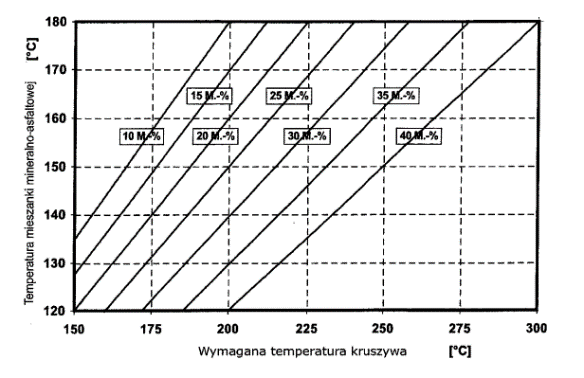 Należy oznaczyć wilgotność granulatu asfaltowego i skorygować temperaturę produkcji mma zgodnie z tablicą 14 o tyle, aby nie została przekroczona dopuszczalna najwyższa temperatura lepiszcza asfaltowego w zbiorniku magazynowym (roboczym) - patrz pkt 2.3. Tablica 14.	Korekta temperatury produkcji w zależności od wilgotności granulatu asfaltowegoSzare pola wskazują dodatek granulatu nieekonomiczny i niebezpieczny ze względu na duże ilości pary wodnej powstającej przy odparowaniu wody z wilgotnego granulatu. Dopuszcza się użycie granulatu asfaltowego w metodzie „na zimno” (bez wstępnego ogrzewania) w ilości do 20% masy mieszanki mineralno-asfaltowej na podstawie wykazania spełnienia wymagań podanych powyżej oraz spełniania właściwości mma. Uwaga: Stosowanie granulatu asfaltowego nie może obniżać właściwości mieszanek mineralno-asfaltowych.Do produkcji mieszanek mineralno-asfaltowych z zastosowaniem granulatu nie dopuszcza się stosowania środków obniżających lepkość asfaltu.2.7. Materiały do uszczelnienia połączeń i krawędzi	Do uszczelnienia połączeń technologicznych (tj. złączy podłużnych i poprzecznych) z tego samego materiału wykonywanego w różnym czasie oraz spoin stanowiących połączenia różnych materiałów lub połączenie warstwy asfaltowej z urządzeniami obcymi w nawierzchni lub ją ograniczającymi, należy stosować elastyczne taśmy bitumiczne i pasty asfaltowe dobrane wg zasad przedstawionych w tablicy 15 i 16 oraz spełniające wymagania, w zależności od rodzaju materiału, wg tablic od 17 do 19. Materiał na elastyczne taśmy bitumiczne w celu zapewnienia elastyczności powinien być  modyfikowany polimerami.Tablica 15.	Materiały do złączy między fragmentami zagęszczonej MMA rozkładanej metodą „gorące przy zimnym”Tablica 16.	Materiały do spoin między fragmentami zagęszczonej MMA i elementami wyposażenia drogiTablica 17. Wymagania wobec taśm bitumicznychTablica 18. Wymagania wobec past asfaltowych na zimno na bazie emulsjiTablica 19. Wymagania wobec past asfaltowych na gorąco na bazie asfaltu modyfikowanego polimerami2.8. Materiały do złączenia warstw konstrukcji	Do złączania warstw konstrukcji nawierzchni (warstwa wiążąca z warstwą ścieralną) należy stosować kationowe emulsje asfaltowe niemodyfikowane lub kationowe emulsje modyfikowane polimerami według aktualnego Załącznika krajowego NA do PN-EN 13808 [64].Spośród rodzajów emulsji wymienionych w Załączniku krajowym NA [64a] do normy PN-EN 13808 [64], należy stosować emulsje oznaczone kodem ZM. Właściwości i przeznaczenie emulsji asfaltowych oraz sposób ich składowania opisano w ST D-04.03.01a [2]. 2.9. Dodatki do mieszanki mineralno-asfaltowej Mogą być stosowane dodatki stabilizujące lub modyfikujące. Pochodzenie, rodzaj i właściwości dodatków powinny być deklarowane. Należy używać tylko materiałów składowych o ustalonej przydatności.Ustalenie przydatności powinno wynikać co najmniej jednego z następujących dokumentów: normy europejskiej,europejskiej aprobaty technicznej,specyfikacji materiałowych opartych na potwierdzonych pozytywnych zastosowaniach w nawierzchniach asfaltowych. Wykaz należy dostarczyć w celu udowodnienia przydatności. Wykaz może być oparty na badaniach w połączeniu z dowodami w praktyce.Zaleca się stosowanie do mieszanki mineralno-asfaltowej środka obniżającego temperaturę produkcji i układania. Do mieszanki mineralno-asfaltowej może być stosowany dodatek asfaltu naturalnego wg PN-EN 13108-4 [52], załącznik B.  2.10. Skład mieszanki mineralno-asfaltowejSkład mieszanki mineralno-asfaltowej powinien być ustalony na podstawie badań próbek wykonanych zgodnie z normą PN-EN 13108-20 [54] załącznik C oraz normami powiązanymi.  Uziarnienie mieszanki mineralnej oraz minimalna zawartość lepiszcza podane są w tablicy 20.  Próbki powinny spełniać wymagania podane w p. 2.11, w zależności od kategorii ruchu jak i zawartości asfaltu Bmin i temperatur zagęszczania próbek.Tablica 20.	Uziarnienie mieszanki mineralnej oraz zawartość lepiszcza do betonu asfaltowego do warstwy wiążącej i wyrównawczej, dla ruchu KR1÷KR7 2.11. Właściwości mieszaki mineralno-asfaltowej do wykonania betonu asfaltowego do warstwy wiążącej i wyrównawczejWymagane właściwości mieszanki mineralno-asfaltowej podane są w tablicach 21, 22 i 23. Tablica 21.	Wymagane właściwości MMA do warstwy wiążącej i wyrównawczej, dla ruchu KR1 ÷ KR2 ujednoliconą procedurę badania odporności na działanie wody podano w WT-2 2014 w załączniku 1 [82].Tablica 22. Wymagane właściwości MMA do warstwy wiążącej i wyrównawczej, dla ruchu KR3 ÷ KR4 a)	Grubość płyty: AC16, AC22  60 mm,b)	 Ujednoliconą procedurę badania odporności na działanie wody podano w WT-2 2014  w załączniku 1 [82],c)	Procedurę kondycjonowania krótkoterminowego mma przed formowaniem próbek podano w WT-2 2014 w załączniku 2 [83].3. SPRZĘT3.1. Ogólne wymagania dotyczące sprzętu	Ogólne wymagania dotyczące sprzętu podano w SST D-M-00.00.00 „Wymagania ogólne” [1] pkt 3.3.2. Sprzęt stosowany do wykonania robót	Przy wykonywaniu robót Wykonawca w zależności od potrzeb, powinien wykazać się możliwością korzystania ze sprzętu dostosowanego do przyjętej metody robót, jak:wytwórnia (otaczarka) o mieszaniu cyklicznym lub ciągłym, z automatycznym komputerowym sterowaniem produkcji, do wytwarzania mieszanek mineralno-asfaltowych. Wytwórnia powinna zapewnić wysuszenie i wymieszanie wszystkich składników oraz zachowanie właściwej temperatury składników i gotowej mieszanki mineralno-asfaltowej. Na wytwórni powinien funkcjonować certyfikowany system zakładowej kontroli produkcji zgodny z PN-EN 13108-21 [55].  Wytwórnia powinna być wyposażona w termometry (urządzenia pomiarowe) pozwalające na ciągłe monitorowanie temperatury poszczególnych materiałów, na różnych etapach przygotowywania materiałów, jak i na wyjściu z mieszalnika,układarka gąsienicowa, z elektronicznym sterowaniem równości układanej warstwy,skrapiarka,walce stalowe gładkie, lekka rozsypywarka kruszywa,szczotki mechaniczne i/lub inne urządzenia czyszczące,samochody samowyładowcze z przykryciem brezentowym lub termosami,sprzęt drobny.4. TRANSPORT4.1. Ogólne wymagania dotyczące transportu	Ogólne wymagania dotyczące transportu podano w SST D-M-00.00.00 „Wymagania ogólne” [1] pkt 44.2. Transport materiałów 	Asfalt i polimeroasfalt należy przewozić zgodnie z zasadami wynikającymi z ustawy o przewozie drogowym towarów niebezpiecznych [86], wprowadzającej przepisy konwencji ADR, w cysternach kolejowych lub samochodach izolowanych i zaopatrzonych w urządzenia umożliwiające pośrednie ogrzewanie oraz w zawory spustowe.Kruszywa można przewozić dowolnymi środkami transportu, w warunkach zabezpieczających je przed zanieczyszczeniem, zmieszaniem z innymi materiałami i nadmiernym zawilgoceniem. Wypełniacz należy przewozić w sposób chroniący go przed zawilgoceniem, zbryleniem i zanieczyszczeniem. Wypełniacz luzem powinien być przewożony w odpowiednich cysternach przystosowanych do przewozu materiałów sypkich, umożliwiających rozładunek pneumatyczny.Środek adhezyjny, w opakowaniu producenta, może być przewożony dowolnymi środkami transportu z uwzględnieniem zaleceń producenta. Opakowanie powinno być zabezpieczone tak, aby nie uległo uszkodzeniu. Emulsja asfaltowa może być transportowana w zamkniętych cysternach, autocysternach, beczkach i innych opakowaniach pod warunkiem, że nie będą korodowały pod wpływem emulsji i nie będą powodowały jej rozpadu. Cysterny powinny być wyposażone w przegrody. Nie należy używać do transportu opakowań z metali lekkich (może zachodzić wydzielanie wodoru i groźba wybuchu przy emulsjach o pH ≤ 4).Mieszankę mineralno-asfaltową należy dowozić na budowę pojazdami samowyładowczymi w zależności od postępu robót. Podczas transportu i postoju przed wbudowaniem mieszanka powinna być zabezpieczona przed ostygnięciem i dopływem powietrza (przez przykrycie, pojemniki termoizolacyjne lub ogrzewane itp.). Warunki i czas transportu mieszanki, od produkcji do wbudowania, powinna zapewniać utrzymanie temperatury w wymaganym przedziale. Nie dotyczy to przypadków użycia dodatków obniżających temperaturę produkcji i wbudowania, lepiszczy zawierających takie środki lub specjalnych technologii produkcji i wbudowywania w obniżonej temperaturze, tj. z użyciem asfaltu spienionego. W tym zakresie należy kierować się informacjami (zaleceniami) podanymi przez producentów tych środków. Powierzchnie pojemników używanych do transportu mieszanki powinny być czyste, a do zwilżania tych powierzchni można używać tylko środki antyadhezyjne niewpływające szkodliwie na mieszankę. Zabrania się skrapiania skrzyń olejem na pędowym lub innymi środkami ropopochodnymi.5. WYKONANIE ROBÓT5.1. Ogólne zasady wykonania robót	Ogólne zasady wykonania robót podano w ST D-M-00.00.00 „Wymagania ogólne” [1] pkt 5.5.2. Projektowanie mieszanki mineralno-asfaltowej	Przed przystąpieniem do robót Wykonawca dostarczy Inżynierowi do akceptacji projekt składu mieszanki mineralno-asfaltowej (AC11W, AC16W, AC22W), wyniki badań laboratoryjnych oraz próbki materiałów pobrane w obecności Inżyniera do wykonania badań kontrolnych przez Zamawiającego.Projekt mieszanki mineralno-asfaltowej powinien określać: źródło wszystkich zastosowanych materiałów,proporcje wszystkich składników mieszanki mineralnej,punkty graniczne uziarnienia,wyniki badań przeprowadzonych w celu określenia właściwości mieszanki i porównanie ich z wymaganiami specyfikacji,wyniki badań dotyczących fizycznych właściwości kruszywa, temperaturę wytwarzania i układania mieszanki. W zagęszczaniu próbek laboratoryjnych mieszanek mineralno-asfaltowych należy stosować następujące temperatury mieszanki w zależności stosowanego asfaltu: 35/50 i 50/70: 135°C±,MG 50/70-54/64 I MG 35/50-57/69: 140°C±, PMB 25/ 55-60, PMB 25/55-80: 145°C±. Recepta powinna być zaprojektowana dla konkretnych materiałów, zaakceptowanych przez Inżyniera, do wbudowania i przy wykorzystaniu reprezentatywnych próbek tych materiałów.  Jeżeli mieszanka mineralno-asfaltowa jest dostarczana z kilku wytwórni lub od kilku producentów, to należy zapewnić zgodność typu i wymiaru mieszanki oraz spełnienie wymaganej dokumentacji projektowej.Każda zmiana składników mieszanki w czasie trwania robót wymaga akceptacji Inżyniera oraz opracowania nowej recepty i jej zatwierdzenia.  Podczas ustalania składu mieszanki Wykonawca powinien zadbać, aby projektowana recepta laboratoryjna opierała się na prawidłowych i w pełni reprezentatywnych próbkach materiałów, które będą stosowane do wykonania robót. Powinien także zapewnić, aby mieszanka i jej poszczególne składniki spełniały wymagania dotyczące cech fizycznych i wytrzymałościowych określonych w niniejszej specyfikacji. Akceptacja recepty przez Inżyniera może nastąpić na podstawie przedstawionych przez Wykonawcę badań typu i sprawozdania z próby technologicznej. W przypadku, kiedy Inżynier, w celu akceptacji recepty mieszanki mineralno-asfaltowej, zdecyduje się wykonać dodatkowo niezależne badania, Wykonawca dostarczy zgodnie z wymaganiami Inżyniera próbki wszystkich składników mieszanki.Zaakceptowana recepta stanowi ważną podstawę produkcji.5.3. Wytwarzanie mieszanki mineralno-asfaltowej	Mieszankę mineralno-asfaltową należy wytwarzać na gorąco w otaczarce (zespole maszyn i urządzeń dozowania, podgrzewania i mieszania składników oraz przechowywania gotowej mieszanki). Inżynier dopuści do produkcji tylko otaczarki posiadające certyfikowany system zakładowej kontroli produkcji zgodny z PN-EN 13108-21 [55].  Dozowanie składników mieszanki mineralno-asfaltowej w otaczarkach, w tym także wstępne, powinno być zautomatyzowane i zgodne z receptą roboczą, a urządzenia do dozowania składników oraz pomiaru temperatury powinny być okresowo sprawdzane. Kruszywo o różnym uziarnieniu lub pochodzeniu należy dodawać odmierzone oddzielnie.	Lepiszcze asfaltowe należy przechowywać w zbiorniku z pośrednim systemem ogrzewania, z układem termostatowania zapewniającym utrzymanie żądanej temperatury z dokładnością ± . Temperatura lepiszcza asfaltowego w zbiorniku magazynowym (roboczym) nie może przekraczać wartości podanych w pkcie 2.2.	Kruszywo powinno być wysuszone i podgrzane tak, aby mieszanka mineralna uzyskała temperaturę właściwą do otoczenia lepiszczem asfaltowym. Temperatura mieszanki mineralnej nie powinna być wyższa o więcej niż  od najwyższej temperatury mieszanki mineralno-asfaltowej podanej w tablicy 24. W tej tablicy najniższa temperatura dotyczy mieszanki mineralno-asfaltowej dostarczonej na miejsce wbudowania, a najwyższa temperatura dotyczy mieszanki mineralno-asfaltowej bezpośrednio po wytworzeniu w wytwórni.Podana temperatura nie znajduje zastosowania do mieszanek mineralno-asfaltowych, do których jest dodawany dodatek w celu obniżenia temperatury jej wytwarzania i wbudowania lub gdy stosowane lepiszcze asfaltowe zawiera taki środek.Tablica 24. Najwyższa i najniższa temperatura mieszanki AC 	Sposób i czas mieszania składników mieszanki mineralno-asfaltowej powinny zapewnić równomierne otoczenie kruszywa lepiszczem asfaltowym.Dodatki modyfikujące lub stabilizujące do mieszanki mineralno-asfaltowej mogą być dodawane w postaci stałej lub ciekłej. System dozowania powinien zapewnić jednorodność dozowania dodatków i ich wymieszania w wytwarzanej mieszance. Warunki wytwarzania i przechowywania mieszanki mineralno-asfaltowej na gorąco nie powinny istotnie wpływać na skuteczność działania tych dodatków. 	Dopuszcza się dostawy mieszanek mineralno-asfaltowych z kilku wytwórni, pod warunkiem skoordynowania między sobą deklarowanych przydatności mieszanek (m.in.: typ, rodzaj składników, właściwości objętościowe) z zachowaniem braku różnic w ich właściwościach.Produkcja powinna być tak zaplanowana, aby nie dopuścić do zbyt długiego przechowywania mieszanki w silosach; należy wykluczyć możliwość szkodliwych zmian. Czas przechowywania – magazynowania mieszanki MMA powinien uwzględniać możliwości wytwórni (sposób podgrzewania silosów gotowej mieszanki MMA i rodzaj izolacji), warunki atmosferyczne oraz czas transportu na budowę.5.4. Przygotowanie podłoża	Podłoże (podbudowa lub stara warstwa ścieralna) pod warstwę wiążącą lub wyrównawczą z betonu asfaltowego powinno być na całej powierzchni:ustabilizowane i nośne,czyste, bez zanieczyszczenia lub pozostałości luźnego kruszywa,wyprofilowane, równe i bez kolein,suche.Rzędne wysokościowe podłoża oraz urządzeń usytuowanych w nawierzchni lub ją ograniczających powinny być zgodne z dokumentacją projektową. Z podłoża powinien być zapewniony odpływ wody.	Oznakowanie poziome na warstwie podłoża należy usunąć.	Podłoże pod warstwę ścieralną powinno spełniać wymagania określone w tablicy 25. Jeżeli nierówności poprzeczne są większe aniżeli dopuszczalne, należy odpowiednio wyrównać podłoże poprzez frezowanie lub ułożenie warstwy wyrównawczej. Tablica 25. Maksymalne nierówności podłoża pod warstwę wiążącą Nierówności podłoża (w tym powierzchnię istniejącej warstwy wiążącej) należy wyrównać poprzez frezowanie lub wykonanie warstwy wyrównawczej.	Wykonane w podłożu łaty z materiału o mniejszej sztywności (np. łaty z asfaltu lanego w betonie asfaltowym) należy usunąć, a powstałe w ten sposób ubytki wypełnić materiałem o właściwościach zbliżonych do materiału podstawowego.	W celu polepszenia połączenia między warstwami technologicznymi nawierzchni powierzchnia podłoża powinna być w ocenie wizualnej chropowata.	Szerokie szczeliny w podłożu należy wypełnić odpowiednim materiałem, np. zalewami drogowymi według PN-EN 14188-1 [67] lub PN-EN 14188-2 [68] albo innymi materiałami według norm lub aprobat technicznych.	Na podłożu wykazującym zniszczenia w postaci siatki spękań zmęczeniowych lub spękań poprzecznych zaleca się stosowanie membrany przeciwspękaniowej, np. mieszanki mineralno-asfaltowej, warstwy SAMI lub z geosyntetyków według norm lub aprobat technicznych lub podłoże należy wymienić.Przygotowanie podłoża do skropienia emulsją należy wykonać zgodnie z ST D-04.03.01a [2].5.5. Próba technologiczna	Wykonawca przed przystąpieniem do produkcji mieszanki jest zobowiązany do przeprowadzenia w obecności Inżyniera próby technologicznej, która ma na celu sprawdzenie zgodności właściwości wyprodukowanej mieszanki z receptą. W tym celu należy zaprogramować otaczarkę zgodnie z receptą roboczą i w cyklu automatycznym produkować mieszankę. Do badań należy pobrać mieszankę wyprodukowaną po ustabilizowaniu się pracy otaczarki. W przypadku produkcji mieszanki mineralno- asfaltowej w kilku otaczarkach próba powinna być przeprowadzona na każdej wytwórni. 	Nie dopuszcza się oceniania dokładności pracy otaczarki oraz prawidłowości składu mieszanki mineralnej na podstawie tzw. suchego zarobu, z uwagi na możliwą segregację kruszywa.Do próby technologicznej Wykonawca użyje takich materiałów, jakie będą stosowane do wykonania właściwej mieszanki mineralno-asfaltowej. W czasie wykonywania zarobu próbnego dozowania ilościowe poszczególnych materiałów składowych mieszanki mineralno-asfaltowej powinny być zgodne z ilościami podanymi w przedłożonej przez Wykonawcę i zatwierdzonej przez Inżyniera recepcie. Sprawdzenie zawartości asfaltu w mieszance określa się wykonując ekstrakcję. Sprawdzenie uziarnienia mieszanki mineralnej wykonuje się poprzez analizę sitową kruszywa.Do sprawdzenia składu granulometrycznego mieszanki mineralnej i zawartości asfaltu zaleca się pobrać próbki z co najmniej trzeciego zarobu po uruchomieniu produkcji. Tolerancje zawartości składników mieszanki mineralno-asfaltowej względem składu zaprojektowanego, powinny być zawarte w granicach podanych w punkcie 6.  	Mieszankę wyprodukowaną po ustabilizowaniu się pracy otaczarki należy zgromadzić w silosie lub załadować na samochód. Próbki do badań należy pobierać ze skrzyni samochodu zgodnie z metodą określoną w PN-EN 12697-27 [44].	Na podstawie uzyskanych wyników Inżynier podejmuje decyzję o wykonaniu odcinka próbnego.5.6. Odcinek próbnyZaakceptowanie przez Inżyniera wyników badań próbek z próbnego zarobu stanowi podstawę do wykonania przez Wykonawcę odcinka próbnego. Za zgodą Inżyniera można połączyć wykonanie próby technologicznej z wykonaniem odcinka próbnego. W takim przypadku zaleca się pobrać próbki mieszanki mineralno-asfaltowej do badań zza rozściełacza, wg pktu 4.3, 4.5, 4.6 PN-EN12697-27 [44]. W przypadku braku innych uzgodnień z Inżynierem, Wykonawca powinien wykonać odcinek próbny co najmniej na trzy dni przed rozpoczęciem robót, w celu:sprawdzenia czy użyty sprzęt jest właściwy,określenia grubości warstwy mieszanki mineralno-asfaltowej przed zagęszczeniem, koniecznej do uzyskania wymaganej w kontrakcie grubości warstwy,określenia potrzebnej liczby przejść walców dla uzyskania prawidłowego zagęszczenia warstwy.Do takiej próby Wykonawca powinien użyć takich materiałów oraz sprzętu, jaki stosowany będzie do wykonania warstwy nawierzchni. 	Odcinek próbny powinien być zlokalizowany w miejscu uzgodnionym z Inżynierem. Powierzchnia odcinka próbnego powinna wynosić co najmniej , a długość co najmniej  i powinny być tak dobrane, aby na jego podstawie możliwa była ocena prawidłowości wbudowania i zagęszczenia mieszanki mineralno-asfaltowej.Grubość układanej warstwy powinna być zgodna z grubością podaną w dokumentacji projektowej. Ilość  próbek (rdzeni) pobrana z odcinka próbnego powinna być uzgodniona z Inżynierem i oceniona pod względem zgodności z wymaganiami niniejszej specyfikacji. Należy pobrać minimum w dwóch przekrojach poprzecznych po dwie próbki (rdzenie). Dopuszcza się, aby za zgodą Inżyniera, odcinek próbny zlokalizowany był w ciągu zasadniczych prac nawierzchniowych objętych danym kontraktem.	Wykonawca może przystąpić do realizacji robót po zaakceptowaniu przez Inżyniera technologii wbudowania oraz wyników z odcinka próbnego.5.7. Połączenie międzywarstwowe	Uzyskanie wymaganej trwałości nawierzchni jest uzależnione od zapewnienia połączenia między warstwami i ich współpracy w przenoszeniu obciążenia nawierzchni ruchem.	Podłoże powinno być skropione lepiszczem. Ma to na celu zwiększenie połączenia między warstwami konstrukcyjnymi oraz zabezpieczenie przed wnikaniem i zaleganiem wody między warstwami.	Warunki wykonania połączenia międzywarstwowego oraz kontrola wykonania skropienia zostały przedstawione w ST D-04.03.01a [2].5.8. Wbudowanie mieszanki mineralno-asfaltowejPrzy doborze rodzaju mieszanki mineralno-asfaltowej do układu warstw konstrukcyjnych należy zachować zasadę mówiącą, że grubość warstwy musi być co najmniej dwuipółkrotnie większa od wymiaru D kruszywa danej mieszanki (h ≥ 2,5xD).Jeżeli warstwa nawierzchni według dokumentacji projektowej jest zbyt gruba, aby można było ją rozłożyć i zagęścić w pojedynczej operacji, to warstwa ta może się składać z dwóch warstw technologicznych, z których każda zostaje rozłożona i zagęszczona w odrębnej operacji. Należy zapewnić pełne połączenie między tymi warstwami zgodnie z pkt.5.7. Mieszankę mineralno-asfaltową można wbudowywać na podłożu przygotowanym zgodnie z zapisami w punktach 5.4 i 5.7. Temperatura podłoża pod rozkładaną warstwę nie może być niższa niż +5°C.	Transport mieszanki mineralno-asfaltowej asfaltowej powinien być zgodny z zaleceniami podanymi w punkcie 4.2.Prace związane z wbudowaniem mieszanki mineralno-asfaltowej należy tak aaplanować, aby: umożliwiały układanie warstwy całą szerokością jezdni (jedną rozkładarką lub dwoma rozkładarkami pracującymi obok siebie z odpowiednim przesunięciem), a w przypadku przebudów i remontów o dopuszczonym ruchu jednokierunkowym (wahadłowym) szerokością pasa ruchu, dzienne działki robocze (tj. odcinki nawierzchni na których mieszanka mineralno-asfaltowa jest wbudowywana jednego dnia) powinny być możliwie jak najdłuższe min. 200 m, organizacja dostaw mieszanki powinna zapewnić pracę rozkładarki bez zatrzymań. Mieszankę mineralno-asfaltową asfaltową należy wbudowywać w odpowiednich warunkach atmosferycznych. Nie wolno wbudowywać betonu asfaltowego, gdy na podłożu tworzy się zamknięty film wodny.	Temperatura otoczenia w ciągu doby nie powinna być niższa od temperatury podanej w tablicy 26. Temperatura otoczenia może być niższa w wypadku stosowania ogrzewania podłoża i obramowania (np. promienniki podczerwieni, urządzenia mikrofalowe). Temperatura powietrza powinna być mierzona co najmniej 3 razy dziennie: przed przystąpieniem do robót oraz podczas ich wykonywania w okresach równomiernie rozłożonych w planowanym czasie realizacji dziennej działki roboczej. Nie dopuszcza się układania mieszanki mineralno-asfaltowej asfaltowej podczas silnego wiatru (V > 16 m/s).Podczas budowy nawierzchni należy dążyć do ułożenia wszystkich warstw przed sezonem zimowym, aby zapewnić szczelność nawierzchni i jej odporność na działanie wody i mrozu. Jeżeli w wyjątkowym przypadku zachodzi konieczność pozostawienia na zimę warstwy wiążącej lub wyrównawczej, to należy ją powierzchniowo uszczelnić w celu zabezpieczenia przed szkodliwym działaniem wody, mrozu i ewentualnie środków odladzających. 	W wypadku stosowania mieszanek mineralno-asfaltowych z dodatkiem obniżającym temperaturę mieszania i wbudowania, należy indywidualnie określić wymagane warunki otoczenia.Tablica 26. Minimalna temperatura otoczenia na wysokości 2 m podczas wykonywania warstwy wiążącej lub wyrównawczej z betonu asfaltowego	Mieszanka mineralno-asfaltowa powinna być wbudowywana rozkładarką wyposażoną w układ automatycznego sterowania grubości warstwy i utrzymywania niwelety zgodnie z dokumentacją projektową, elementy wibrujące do wstępnego zagęszczenia, urządzenia do podgrzewania elementów roboczych rozkładarki. W miejscach niedostępnych dla sprzętu dopuszcza się wbudowywanie ręczne.Przy wykonywaniu nawierzchni dróg w kategorii KR6-7 zaleca się stosowanie do wykonania warstwy wiążącej podajników mieszanki mineralno-asfaltowej do zasilania kosza rozkładarki ze środków transportu.Grubość wykonywanej warstwy powinna być sprawdzana co , w co najmniej trzech miejscach (w osi i przy brzegach warstwy).	Warstwy wałowane powinny być równomiernie zagęszczone ciężkimi walcami drogowymi o charakterystyce (statycznym nacisku liniowym) zapewniającej skuteczność zagęszczania, potwierdzoną na odcinku próbnym. Do warstw z betonu asfaltowego należy stosować walce drogowe stalowe gładkie z możliwością wibracji, oscylacji lub walce ogumione.Mieszanka mineralno-asfaltowa powinna być wbudowywana rozkładarką wyposażoną w układ automatycznego sterowania grubości warstwy i utrzymywania niwelety zgodnie z dokumentacją projektową. W miejscach niedostępnych dla sprzętu dopuszcza się wbudowywanie ręczne.	Grubość wykonywanej warstwy powinna być sprawdzana co , w co najmniej trzech miejscach (w osi i przy brzegach warstwy).5.9. Połączenia technologicznePołączenia technologiczne należy wykonywać jako:złącza podłużne i poprzeczne (wg definicji p. 1.4.18.),spoiny (wg definicji p.1.4.19.).Połączenia technologiczne powinny być jednorodne i szczelne.   5.9.1. Wykonanie złączy5.9.1.1. Sposób wykonania złączy-wymagania ogólneZłącza w warstwach nawierzchni powinny być wykonywane w linii prostej.Złącza podłużnego nie można umiejscawiać w śladach kół ani w obszarze poziomego oznakowania jezdni. Złącza podłużne między pasami kolejnych warstw technologicznych należy przesuwać względem siebie co najmniej 30 cm w kierunku poprzecznym do osi jezdni. Złącza poprzeczne między działkami roboczymi układanych pasów kolejnych warstw technologicznych należy przesunąć względem siebie o co najmniej  w kierunku podłużnym do osi jezdni.Połączenie nawierzchni mostowej z nawierzchnią drogową powinno być wykonane w strefie płyty przejściowej. Połączenie warstw ścieralnej i wiążącej powinno być przesunięte o co najmniej . Krawędzie poprzeczne łączonych warstw wiążącej i ścieralnej nawierzchni drogowej powinny być odcięte piłą. Złącza powinny być całkowicie związane, a powierzchnie przylegających warstw powinny być w jednym poziomie.5.9.1.2. Technologia rozkładania „gorące przy gorącym”Metoda ta ma zastosowanie w przypadku wykonywania złącza podłużnego, gdy układanie mieszanki odbywa się przez minimum dwie rozkładarki pracujące obok siebie z przesunięciem. Wydajności wstępnego zagęszczania deską rozkładarek muszą być do siebie dopasowane. Przyjęta technologia robót powinna zapewnić prawidłowe i szczelne połączenia układanych pasów warstwy technologicznej. Warunek ten można zapewnić przez zminimalizowanie odległości między rozkładarkami tak, aby odległość między układanymi pasami nie była większa niż długość rozkładarki oraz druga w kolejności rozkładarka nadkładała mieszankę na pierwszy pas. Walce zagęszczające mieszankę za każdą rozkładarką powinny być o zbliżonych parametrach. Zagęszczanie każdego z pasów należy rozpoczynać od zewnętrznej krawędzi pasa i stopniowo zagęszczać pas w kierunku złącza. Przy tej metodzie nie stosuje się dodatkowych materiałów do złączy. 5.9.1.3. Technologia rozkładania „gorące przy zimnym” Wykonanie złączy metodą „gorące przy zimnym” stosuje się w przypadkach, gdy ze względu na ruch, względnie z innych uzasadnionych powodów konieczne jest wykonywanie nawierzchni w odstępach czasowych. Krawędź złącza w takim przypadku powinna być wykonana w trakcie układania pierwszego pasa ruchu.Wcześniej wykonany pas warstwy technologicznej powinien mieć wyprofilowaną krawędź równomiernie zagęszczoną, bez pęknięć. Krawędź ta nie może być pionowa, lecz powinna być skośna (pochylenie około 3:1 tj.pod kątem 70-80° w stosunku do warstwy niżej leżącej). Skos wykonany „na gorąco”, powinien być uformowany podczas układania pierwszego pasa ruchu, przy zastosowaniu rolki dociskowej lub noża talerzowego.Jeżeli skos nie został uformowany „na gorąco”, należy uzyskać go przez frezowanie zimnego pasa, z zachowaniem wymaganego kąta. Powierzchnia styku powinna być czysta i sucha. Przed ułożeniem sąsiedniego pasa całą powierzchnię styku należy pokryć taśmą przylepną lub pastą w ilości podanej w punktach 5.9.1.5.  i 5.9.1.6. Drugi pas powinien być wykonywany z zakładem 2-3 cm licząc od górnej krawędzi złącza, zachodzącym na pas wykonany wcześniej.5.9.1.4. Zakończenie działki roboczej Zakończenie działki roboczej należy wykonać w sposób i przy pomocy urządzeń zapewniających uzyskanie nieregularnej powierzchni spoiny (przy pomocy wstawianejkantówki lub frezarki). Zakończenie działki roboczej należy wykonać prostopadle do osi drogi.Krawędź działki roboczej jest równocześnie krawędzią poprzeczną złącza.Złącza poprzeczne między działkami roboczymi układanych pasów kolejnych warstw technologicznych należy przesunąć względem siebie o co najmniej 3 m w kierunku podłużnym do osi jezdni.5.9.1.5. Wymagania wobec wbudowania taśm bitumicznychMinimalna wysokość taśmy wynosi 4 cm.Grubość taśmy w złączach powinna wynosić 10 mm.Krawędź boczna złącza podłużnego powinna być uformowana za pomocą rolki dociskowej lub poprzez obcięcie nożem talerzowym.Krawędź boczna złącza poprzecznego powinna być uformowana w taki sposób i zapomocą urządzeń umożliwiających uzyskanie nieregularnej powierzchni.Powierzchnie krawędzi do których klejona będzie taśma, powinny być czyste i suche. Przed przyklejeniem taśmy w metodzie „gorące przy zimnym”, krawędzie „zimnej” warstwy na całkowitej grubości, należy zagruntować zgodnie z zaleceniami producentataśmy.Taśma bitumiczna powinna być wstępnie przyklejona do zimnej krawędzi złącza pokrywając 2/3 wysokości warstwy licząc od górnej powierzchni.5.9.1.6. Wymagania wobec wbudowywania past bitumicznychPrzygotowanie krawędzi bocznych jak w przypadku stosowania taśm bitumicznych.Pasta powinna być nanoszona mechanicznie z zapewnieniem równomiernego jej rozprowadzenia na bocznej krawędzi w ilości 3 - 4 kg/m2 (warstwa o grubości 3 - 4 mm przy gęstości około 1,0 g/cm3). Dopuszcza się ręczne nanoszenie past w miejscach niedostępnych.5.9.2. Wykonanie spoin  Spoiny należy wykonywać w wypadku połączeń warstwy z urządzeniami w nawierzchni lub ją ograniczającymi. Spoiny należy wykonywać z materiałów termoplastycznych (taśmy, pasty) zgodnych z pktem 2.7. Grubość elastycznej taśmy uszczelniającej w spoinach w warstwie wiążącej powinna wynosić nie mniej niż 15 mm. Pasta powinna być nanoszona mechanicznie z zapewnieniem równomiernego jej rozprowadzenia na bocznej krawędzi w ilości 3 - 4 kg/m2 (warstwa o grubości 3 - 4 mm przy gęstości około 1,0 g/cm3).5.10. Krawędzie W przypadku warstwy ścieralnej rozkładanej przy urządzeniach ograniczających nawierzchnię, których górna powierzchnia ma być w jednym poziomie z powierzchnią tej nawierzchni (np. ściek uliczny, korytka odwadniające) oraz gdy spadek jezdni jest w stronę tych urządzeń, to powierzchnia warstwy ścieralnej powinna być wyższa o 0,5÷1,0 cm. W przypadku warstw nawierzchni bez urządzeń ograniczających (np. krawężników) krawędziom należy nadać spadki o nachyleniu nie większym niż 2:1, przy pomocy rolki dociskowej mocowanej do walca lub elementu mocowanego do rozkładarki tzw „buta” („na gorąco”). Jeżeli krawędzie nie zostały uformowane na gorąco krawędzi należy wyfrezować na zimno.Po wykonaniu nawierzchni asfaltowej o jednostronnym nachyleniu jezdni należy uszczelnić krawędź położoną wyżej (niżej położona krawędź powinna zostać nieuszczelniona).W przypadku nawierzchni o dwustronnym nachyleniu (przekrój daszkowy) decyzję o potrzebie i sposobie uszczelnienia krawędzi zewnętrznych podejmie Projektant w uzgodnieniu z Inżynierem.Krawędzie zewnętrzne oraz powierzchnie odsadzek poziomych należy uszczelnić przez pokrycie gorącym asfaltem w ilości:powierzchnie odsadzek - 1,5 kg/m2,krawędzie zewnętrzne - 4 kg/m2.Gorący asfalt może być nanoszony w kilku przejściach roboczych.Do uszczelniania krawędzi zewnętrznych należy stosować asfalt drogowy według PN-EN 12591[23], asfalt modyfikowany polimerami według PN-EN 14023[66], asfalt wielorodzajowy wg PN-EN 13924-2[65], albo inne lepiszcza według norm lub aprobat technicznych. Uszczelnienie krawędzi zewnętrznej należy wykonać gorącym lepiszczem.Lepiszcze powinno być naniesione odpowiednio szybko tak, aby krawędzie nie uległy zabrudzeniu. Niżej położona krawędź (z wyjątkiem strefy zmiany przechyłki) powinna pozostać nieuszczelniona. Dopuszcza się jednoczesne uszczelnianie krawędzi kolejnych warstw, jeżeli warstwy były ułożone jedna po drugiej, a krawędzie były zabezpieczone przed zanieczyszczeniem. Jeżeli krawędź położona wyżej jest uszczelniana warstwowo, to przylegającą powierzchnię odsadzki danej warstwy należy uszczelnić na szerokości co najmniej .6. KONTROLA JAKOŚCI ROBÓT6.1. Ogólne zasady kontroli jakości robót	Ogólne zasady kontroli jakości robót podano w SST D-M-00.00.00 „Wymagania ogólne” [1] pkt 6.6.2. Badania przed przystąpieniem do robót6.2.1. Dokumenty i wyniki badań materiałów	Przed przystąpieniem do robót Wykonawca powinien:uzyskać wymagane dokumenty, dopuszczające wyroby budowlane do obrotu i powszechnego stosowania (np. stwierdzenie o oznakowaniu materiału znakiem CE lub znakiem budowlanym B, certyfikat zgodności, deklarację zgodności, aprobatę techniczną, ew. badania materiałów wykonane przez dostawców itp.),ew. wykonać własne badania właściwości materiałów przeznaczonych do wykonania robót, określone przez Inżyniera.W przypadku zmiany rodzaju i właściwości materiałów budowlanych należy ponownie wykazać ich przydatność do przewidywanego celu.  	Wszystkie dokumenty oraz wyniki badań Wykonawca przedstawia Inżynierowi do akceptacji.6.2.2. Badanie typu Przed przystąpieniem do robót, w terminie uzgodnionym z Inżynierem, Wykonawca przedstawi do akceptacji badania typu mieszanek mineralno-asfaltowych wraz z wymaganymi w normie PN-EN 13108-20 [54] załącznikami, w celu zatwierdzenia do stosowania. W przypadku zaistnienia podanych poniżej sytuacji wymagających powtórzenia badania typu należy je ponownie wykonać i przedstawić do akceptacji.Badanie typu powinno zawierać:informacje ogólne:nazwę i adres producenta mieszanki mineralno-asfaltowej,datę wydania,nazwę wytwórni produkującej mieszankę mineralno –asfaltową,określenie typu mieszanki i kategorii, z którymi jest deklarowana zgodność,zestawienie metod przygotowania próbek oraz metod i warunków badania poszczególnych właściwości,informacje o składnikach:każdy wymiar kruszywa: źródło i rodzaj,lepiszcze: typ i rodzaj,wypełniacz: źródło i rodzaj,dodatki: źródło i rodzaj,wszystkie składniki: wyniki badań zgodnie z zestawieniem podanym w tablicy 27.Tablica 27. Rodzaj i liczba badań składników mieszanki mineralno-asfaltowej*)    dotyczy jedynie lepiszczy wg PN-EN 14023 [66],	**) sprawdzane właściwości powinny być odpowiednie do procentowego dodatku; przy małym procentowym dodatku stosuje się minimum wymagań.informacje o mieszance mineralno-asfaltowej:skład mieszaki podany jako wejściowy (w przypadku walidacji w laboratorium) lub wyjściowy skład (w wypadku walidacji produkcji),wyniki badań zgodnie z zestawieniem podanym w tablicy 28.Tablica 28. Rodzaj i liczba badań mieszanki mineralno-asfaltowejBadanie typu należy przeprowadzić zgodnie z PN-EN 13108-20 [54] przy pierwszym wprowadzeniu mieszanek mineralno-asfaltowych do obrotu i powinno być powtórzone w wypadku: upływu trzech lat,zmiany złoża kruszywa,zmiany rodzaju kruszywa (typu petrograficznego),zmiany kategorii kruszywa grubego, jak definiowano w PN-EN 13043 [50], jednej z następujących właściwości: kształtu, udziału ziaren częściowo przekruszonych, odporności na rozdrabnianie, odporności na ścieranie lub kanciastości kruszywa drobnego,zmiany gęstości ziaren (średnia ważona) o więcej niż 0,05 Mg/m3,zmiany rodzaju lepiszcza,zmiany typu mineralogicznego wypełniacza.Dopuszcza się zastosowanie podejścia grupowego w zakresie badania typu. Oznacza to, że w wypadku, gdy nastąpiła zmiana składu mieszanki mineralno- asfaltowej i istnieją uzasadnione przesłanki, że dana właściwość nie ulegnie pogorszeniu oraz przy zachowaniu tej samej wymaganej kategorii właściwości, to nie jest konieczne badanie tej właściwości w ramach badania typu. 6.3. Badania w czasie robót6.3.1. Uwagi ogólne	Badania dzielą się na:badania Wykonawcy (w ramach własnego nadzoru),badania kontrolne (w ramach nadzoru zleceniodawcy – Inżyniera)dodatkowe,arbitrażowe.6.4. Badania Wykonawcy6.4.1. Badania w czasie wytwarzania mieszanki mineralno-asfaltowej Badania Wykonawcy w czasie wytwarzania mieszanki mineralno–asfaltowej powinny być wykonywane w ramach zakładowej kontroli produkcji, zgodnie z normą PN-EN 13108-21 [55].Zakres badań Wykonawcy w systemie zakładowej kontroli produkcji obejmuje:badania materiałów wsadowych do mieszanki mineralno-asfaltowej (asfaltów, kruszyw wypełniacza i dodatków), badanie składu i właściwości mieszanki mineralno-asfaltowej.Częstotliwość oraz zakres badań i pomiarów w czasie wytwarzania mieszanki mineralno-asfaltowej powinno być zgodne z certyfikowanym systemem ZKP. 6.4.2. Badania w czasie wykonywania warstwy asfaltowej i badania gotowej warstwy	 Badania Wykonawcy są wykonywane przez Wykonawcę lub jego zleceniobiorców celem sprawdzenia czy jakość materiałów budowlanych (mieszanek mineralno-asfaltowych i ich składników, lepiszczy i materiałów do uszczelnień itp.) oraz gotowej warstwy (wbudowane warstwy asfaltowe, połączenia itp.) spełniają wymagania określone w kontrakcie.	Wykonawca powinien wykonywać te badania podczas realizacji kontraktu, z niezbędną starannością i w wymaganym zakresie. Wyniki należy zapisywać w protokołach. W razie stwierdzenia uchybień w stosunku do wymagań kontraktu, ich przyczyny należy niezwłocznie usunąć.	Wyniki badań Wykonawcy należy przekazywać Inżynierowi na jego żądanie. Inżynier może zdecydować o dokonaniu odbioru na podstawie badań Wykonawcy. W razie zastrzeżeń Inżynier może przeprowadzić badania kontrolne według pktu 6.5.	Zakres badań Wykonawcy związany z wykonywaniem nawierzchni:pomiar temperatury powietrza,pomiar temperatury mieszanki mineralno-asfaltowej podczas wykonywania nawierzchni (wg PN-EN 12697-13 [40]),ocena wizualna mieszanki mineralno-asfaltowej,wykaz ilości materiałów lub grubości wykonanej warstwy,pomiar spadku poprzecznego warstwy asfaltowej,pomiar równości warstwy asfaltowej (wg pktu 6.5.4.4),pomiar parametrów geometrycznych poboczy,ocena wizualna jednorodności powierzchni warstwy,ocena wizualna jakości wykonania połączeń technologicznych.6.5. Badania kontrolne Zamawiającego	Badania kontrolne są badaniami Inżyniera, których celem jest sprawdzenie czy jakość materiałów budowlanych (mieszanek mineralno-asfaltowych i ich składników, lepiszczy i materiałów do uszczelnień itp.) oraz gotowej warstwy (wbudowane warstwy asfaltowe, połączenia itp.) spełniają wymagania określone w kontrakcie. Wyniki tych badań są podstawą odbioru. Pobieraniem próbek i wykonaniem badań na miejscu budowy zajmuje się Inżynier w obecności Wykonawcy. Badania odbywają się również wtedy, gdy Wykonawca zostanie w porę powiadomiony o ich terminie, jednak nie będzie przy nich obecny. Wykonawca może pobierać i pakować próbki do badań kontrolnych. Do wysłania próbek i przeprowadzenia badań kontrolnych jest upoważniony tylko Zamawiający lub uznana przez niego placówka badawcza. Zamawiający decyduje o wyborze takiej placówki.Rodzaj i zakres badań kontrolnych Zamawiającego mieszanki mineralno-asfaltowej i wykonanej warstwy jest następujący: badania materiałów wsadowych do mieszanki mineralno-asfaltowej (asfaltów, kruszyw, wypełniacza i dodatków).Mieszanka mineralno-asfaltowa a):uziarnienie,zawartość lepiszcza,temperatura mięknienia odzyskanego lepiszcza,gęstość i zawartość wolnych przestrzeni próbki.Warunki technologiczne wbudowywania mieszanki mineralno-asfaltowej:pomiar temperatury powietrza podczas pobrania próby do badań,pomiar temperatury mieszanki mineralno-asfaltowej,ocena wizualna dostarczonej mieszanki mineralno-asfaltowej.Wykonana warstwa:wskaźnik zagęszczeniagrubość warstwy lub ilość zużytego materiału,równość podłużna i poprzeczna,spadki poprzeczne,zawartość wolnych przestrzeni,złącza technologiczne,szerokość warstwy,rzędne wysokościowe,ukształtowanie osi w planie,ocena wizualna warstwy.a)  w razie potrzeby specjalne kruszywa i dodatki.6.5.1. Badanie materiałów wsadowychWłaściwości materiałów wsadowych należy oceniać na podstawie badań pobranych próbek w miejscu produkcji mieszanki mineralno-asfaltowej. Do oceny jakości materiałów wsadowych mieszanki mineralno-asfaltowej, za zgodą nadzoru i Zamawiającego mogą posłużyć wyniki badań wykonanych w ramach zakładowej kontroli produkcji. 6.5.1.1. Kruszywa i wypełniaczZ kruszywa należy pobrać i zbadać średnie próbki. Wielkość pobranej średniej próbki nie może być mniejsza niż: wypełniacz					,kruszywa o uziarnieniu do 		,kruszywa o uziarnieniu powyżej 		.		Wypełniacz i kruszywa powinny spełniać wymagania podane w pkcie 2.4.6.5.1.2. Lepiszcze Z lepiszcza należy pobrać próbkę średnią składająca się z 3 próbek częściowych po . Z tego jedną próbkę częściową należy poddać badaniom. Ponadto należy zbadać kolejną próbkę, jeżeli wygląd zewnętrzny (jednolitość, kolor, zapach, zanieczyszczenia) może budzić obawy.Asfalty powinny spełniać wymagania podane w pkcie 2.2 i 2.3.6.5.1.3. Materiały do uszczelniania połączeń Z lepiszcza lub materiałów termoplastycznych należy pobrać próbki średnie składające się z 3 próbek częściowych po . Z tego jedną próbkę częściową należy poddać badaniom. Ponadto należy pobrać i zbadać kolejną próbkę, jeżeli zewnętrzny wygląd (jednolitość, kolor, połysk, zapach, zanieczyszczenia) może budzić obawy.Materiały do uszczelniania połączeń powinny spełniać wymagania podane w pkcie 2.7.6.5.2. Badania mieszanki mineralno-asfaltowej  Właściwości materiałów należy oceniać na podstawie badań pobranych próbek mieszanki mineralno-asfaltowej przed wbudowaniem (wbudowanie oznacza wykonanie warstwy asfaltowej). Wyjątkowo dopuszcza się badania próbek pobranych z wykonanej warstwy asfaltowej.Do oceny jakości mieszanki mineralno-asfaltowej za zgodą nadzoru i Zamawiającego mogą posłużyć wyniki badań wykonanych w ramach zakładowej kontroli produkcji.  Na etapie oceny jakości wbudowanej mieszanki mineralno-asfaltowej podaje się wartości dopuszczalne i tolerancje, w których uwzględnia się: rozrzut występujący przy pobieraniu próbek, dokładność metod badań oraz odstępstwa uwarunkowane metodą pracy.Właściwości materiałów budowlanych należy określać dla każdej warstwy technologicznej, a metody badań powinny być zgodne z wymaganiami podanymi poniżej, chyba że ST lub dokumentacja projektowa podają inaczej. 6.5.2.1. Uziarnienie Uziarnienie każdej próbki pobranej z luźnej mieszanki mineralno-asfaltowej nie może odbiegać od wartości projektowanej, z uwzględnieniem dopuszczalnych odchyłek podanych w tablicy 29, w zależności od liczby wyników badań z danego odcinka budowy. Wyniki badań nie uwzględniają badań kontrolnych dodatkowych.Tablica 29.	Dopuszczalne odchyłki dotyczące pojedynczego wyniku badania i średniej arytmetycznej wyników badań zawartości kruszywa  6.5.2.2. Zawartość lepiszcza Zawartość rozpuszczalnego lepiszcza z każdej próbki pobranej z mieszanki mineralno-asfaltowej nie może odbiegać od wartości projektowanej, z uwzględnieniem podanych dopuszczalnych odchyłek, w zależności od liczby wyników badań z danego odcinka budowy (tablica 30). Do wyników badań nie zalicza się badań kontrolnych dodatkowych.Tablica 30.	Dopuszczalne odchyłki pojedynczego wyniku badania i średniej arytmetycznej wyników badań zawartości lepiszcza rozpuszczalnego [%(m/m)]6.5.2.3. Temperatura mięknienia lepiszcza odzyskanegoDla asfaltów drogowych zgodnych z PN-EN 12591[23] oraz wielorodzajowych zgodnych z PN-EN 13924-2 [65], temperatura mięknienia lepiszcza odzyskanego, nie może być większa niż maksymalna wartość temperatury mięknienia, o więcej niż dopuszczalny wzrost temperatury mięknienia po starzeniu metodą RTFOT podany w normie (przykładowo dla MG 50/70-54/64 jest to: 64°C +10°C = 74°C).Jeżeli w składzie mieszanki mineralno-asfaltowej jest grantulat asfaltowy, to temperatura mięknienia wyekstrahowanego lepiszcza nie może przekroczyć temperatur mięknienia TR&Bmix, podanej w badaniu typu o więcej niż 8°C.Temperatura mięknienia lepiszcza (asfaltu lub polimeroasfaltu) wyekstrahowanego z mieszanki mineralno-asfaltowej nie powinna przekroczyć wartości dopuszczalnych podanych w tablicy 31.Tablica 31.	Najwyższa temperatura mięknienia wyekstrahowanego polimeroasfaltu drogowegoW przypadku, gdy dostarczony na wytwórnię polimeroasfalt charakteryzuje się wysoką temperaturą mięknienia (tzn. większą niż dolna granica normowa + 10°C), która została udokumentowana w ramach kontroli jakości i zasad ZKP na wytworni, stosuje się wymaganie górnej granicy temperatury mięknienia wyekstrahowanego lepiszcza obliczone w następujący sposob:Najwyższa dopuszczalna temperatura mięknienia wyekstrahowanego polimeroasfaltu = temperatura mięknienia zbadanej dostawy na wytwornię + dopuszczalny wg Załącznikakrajowego NA do PN-EN 14023[66] wzrost temperatury mięknienia po starzeniu RTFOT.W przypadku mieszanki mineralno-asfaltowej z polimeroasfaltem nawrot sprężysty lepiszcza wyekstrahowanego powinien wynieść co najmniej 40%. Dotyczy to również przedwczesnego zerwania tego lepiszcza w badaniu, przy czym należy wtedy podać wartość wydłużenia (zgodnie z zapisami normy PN-EN 13398[58]).6.5.2.4. Gęstość i zawartość wolnych przestrzeniZawartość wolnych przestrzeni w próbce Marshalla pobranej z mieszanki mineralno-asfaltowej lub wyjątkowo powtórnie rozgrzanej próbki pobranej z nawierzchni nie może wykroczyć poza wartości podane w pkcie 2.10 o więcej niż 1,5% (v/v).6.5.3. Warunki technologiczne wbudowywania mieszanki mineralno-asfaltowej Temperatura powietrza powinna być mierzona przed i w czasie robót; nie powinna być mniejsza niż podano w tablicy 26.  Pomiar temperatury mieszanki mineralno-asfaltowej podczas wykonywania nawierzchni polega na kilkakrotnym zanurzeniu termometru w mieszance znajdującej się w zasobniku rozściełacza i odczytaniu temperatury. Dodatkowo należy sprawdzać temperaturę mieszanki za stołem rozściełacza w przypadku dłuższego postoju spowodowanego przerwą w dostawie mieszanki mineralno-asfaltowej z wytwórni. Jeżeli temperatura za stołem po zakończeniu postoju będzie zbyt niska do uzyskania odpowiedniego zagęszczenia, to należy wykonać zakończenie działki roboczej i rozpocząć proces układania jak dla nowej. Pomiar temperatury mieszanki mineralno-asfaltowej należy wykonać zgodnie z wymaganiami normy PN-EN 12697-13 [40]. Sprawdzeniu podlega wygląd mieszanki mineralno-asfaltowej w czasie rozładunku do zasobnika rozściełacza oraz porównaniu z normalnym wyglądem z uwzględnieniem uziarnienia, jednorodności mieszanki, prawidłowości pokrycia ziaren lepiszczem, koloru, ewentualnego nadmiaru lub niedoboru lepiszcza.6.5.4. Wykonana warstwa6.5.4.1. Wskaźnik zagęszczenia i zawartość wolnych przestrzeniZagęszczenie wykonanej warstwy wyrażone wskaźnikiem zagęszczenia oraz zawartością wolnych przestrzeni nie może przekroczyć wartości dopuszczalnych podanych w tablicy 32. Dotyczy to każdego pojedynczego oznaczenia danej właściwości.	Określenie gęstości objętościowej należy wykonywać według PN-EN 12697-6 [36].Tablica 32. Właściwości warstwy AC Wskaźnik zagęszczenia i zawartość wolnych przestrzeni należy badać dla każdej warstwy i na każde rozpoczęte  nawierzchni jedna próbka; w razie potrzeby liczba próbek może zostać zwiększona (np. nawierzchnie dróg w terenie zabudowy, nawierzchnie mostowe). 6.5.4.2. Grubość warstwy  Średnia grubość dla poszczególnych warstw asfaltowych oraz średnia grubość dla całego pakietu tych warstw powinna być zgodna z grubością przyjętą w projekcie konstrukcji nawierzchni. Jedynie przypadku pojedynczych wyników pomiarów grubości wykonanej warstwy oznaczane według PN-EN 12697-36 [45] mogą odbiegać od projektu o wartości podane w tablicy 33.Tablica 33. Dopuszczalne odchyłki grubości warstwy [%] Należy sprawdzić zachowanie zasady mówiącej, że grubość warstwy musi być co najmniej dwuipółkrotnie większa od wymiaru D kruszywa danej mieszanki (h ≥ 2,5×D).Zwiększone grubości poszczególnych warstw będą zaliczane jako wyrównanie ewentualnych niedoborów niżej leżącej warstwy. 6.5.4.3. Spadki poprzeczne	Spadki poprzeczne nawierzchni należy badać nie rzadziej niż co  oraz w punktach głównych łuków poziomych.Spadki poprzeczne powinny być zgodne z dokumentacją projektową, z tolerancją        0,5%. 6.5.4.4. Równość podłużna i poprzecznaa) Równość podłużna  Do oceny równości podłużnej warstw wiążącej i wyrównawczej nawierzchni dróg wszystkich klas należy stosować metodę pomiaru ciągłego równoważną użyciu łaty i klina np. z wykorzystaniem planografu, umożliwiającego wyznaczanie odchyleń równości podłużnej jako największej odległości (prześwitu) pomiędzy teoretyczną linią łączącą spody kołek jezdnych urządzenia a mierzoną powierzchnią warstwy [mm].W miejscach niedostępnych dla planografu pomiar równości podłużnej warstw nawierzchni należy wykonać w sposób ciągły z użyciem łaty i klina. Długość łaty w pomiarze równości podłużnej powinna wynosić 4 m.Maksymalne wartości odchyleń równości podłużnej dla warstwy oznaczone pomiarem ciągłym równoważnym użyciu łaty i klina np. z wykorzystaniem planografu, łaty i klina określa tablica 34.Tablica 34.	Maksymalne wartości odchyleń równości podłużnej dla warstwy wiążącej określone za pomocą pomiaru ciągłego, łaty i klinab) Równość poprzecznaDo oceny równości poprzecznej warstw nawierzchni dróg wszystkich klas oraz placów i parkingów należy stosować metodę pomiaru profilometrycznego równoważną użyciu łaty i klina, umożliwiającą wyznaczenie odchylenia równości w przekroju poprzecznym pasa ruchu/elementu drogi. Odchylenie to jest obliczane jako największa odległość (prześwit) pomiędzy teoretyczną łatą (o długości 2 m) a zarejestrowanym profilem poprzecznym warstwy. Efektywna szerokość pomiarowa jest równa szerokości mierzonego pasa ruchu (elementu nawierzchni) z tolerancją ±15%. Wartość odchylenia równości poprzecznej należy wyznaczać z krokiem co 1 m.W miejscach niedostępnych dla profilografu pomiar równości poprzecznej warstw nawierzchni należy wykonać z użyciem łaty i klina. Długość łaty w pomiarze równości poprzecznej powinna wynosić 2 m. Pomiar powinien być wykonywany nie rzadziej niż co 5 m.Maksymalne wartości odchyleń równości poprzecznej określa tablica 35.Tablica 35.	Maksymalne wartości odchyleń równości poprzecznej dla warstwy ścieralnej i wiążącej6.5.4.5. Złącza technologiczne Złącza podłużne i poprzeczne, sprawdzone wizualnie, powinny być równe i związane, wykonane w linii prostej, równolegle lub prostopadle do osi drogi. Przylegające warstwy powinny być w jednym poziomie.6.5.4.6. Szerokość warstwy Szerokość warstwy, mierzona 10 razy na  każdej jezdni powinna być zgodna z dokumentacją projektową, z tolerancją  w zakresie od 0 do +, przy czym szerokość warstwy wiążącej powinna być odpowiednio szersza, tak aby stanowiła odsadzkę dla warstwy ścieralnej. W przypadku wyprofilowanej ukośnej krawędzi szerokość należy mierzyć w środku linii skosu.6.5.4.7. Rzędne wysokościowe Rzędne wysokościowe, mierzone co  na prostych i co  na osi podłużnej i krawędziach, powinny być zgodne z dokumentacją projektową, z dopuszczalną tolerancją      ± , przy czym co najmniej 95% wykonanych pomiarów nie może przekraczać przedziału dopuszczalnych odchyleń.6.5.4.8. Ukształtowanie osi w planie Ukształtowanie osi w planie, mierzone co , nie powinno różnić się od dokumentacji projektowej o więcej niż ± .6.5.4.9. Ocena wizualna warstwy Wygląd zewnętrzny warstwy, sprawdzony wizualnie, powinien być jednorodny, bez spękań, deformacji, plam i wykruszeń.6.6. Badania kontrolne dodatkowe	W wypadku uznania, że jeden z wyników badań kontrolnych nie jest reprezentatywny dla ocenianego odcinka budowy, Wykonawca ma prawo żądać przeprowadzenia badań kontrolnych dodatkowych.	Inżynier i Wykonawca decydują wspólnie o miejscach pobierania próbek i wyznaczeniu odcinków częściowych ocenianego odcinka budowy. Jeżeli odcinek częściowy przyporządkowany do badań kontrolnych nie może być jednoznacznie i zgodnie wyznaczony, to odcinek ten nie powinien być mniejszy niż 20% ocenianego odcinka budowy.	Do odbioru uwzględniane są wyniki badań kontrolnych i badań kontrolnych dodatkowych do wyznaczonych odcinków częściowych.	Koszty badań kontrolnych dodatkowych zażądanych przez Wykonawcę ponosi Wykonawca.6.7. Badania arbitrażowe	Badania arbitrażowe są powtórzeniem badań kontrolnych, co do których istnieją uzasadnione wątpliwości ze strony Inżyniera lub Wykonawcy (np. na podstawie własnych badań).	Badania arbitrażowe wykonuje na wniosek strony kontraktu niezależne laboratorium, które nie wykonywało badań kontrolnych.	Koszty badań arbitrażowych wraz ze wszystkimi kosztami ubocznymi ponosi strona, na której niekorzyść przemawia wynik badania.7. OBMIAR ROBÓT7.1. Ogólne zasady obmiaru robót	Ogólne zasady obmiaru robót podano w SST D-M-00.00.00 „Wymagania ogólne” [1] pkt 7.7.2. Jednostka obmiarowa	Jednostką obmiarową jest m2 (metr kwadratowy) wykonanej warstwy z betonu asfaltowego (AC).8. ODBIÓR ROBÓT	Ogólne zasady odbioru robót podano w SST D-M-00.00.00 „Wymagania ogólne” [1] pkt 8.	Roboty uznaje się za wykonane zgodnie z dokumentacją projektową, SST i wymaganiami Inżyniera, jeżeli wszystkie pomiary i badania z zachowaniem tolerancji według pktu 6 dały wyniki pozytywne.9. PODSTAWA PŁATNOŚCI9.1. Ogólne ustalenia dotyczące podstawy płatności	Ogólne ustalenia dotyczące podstawy płatności podano w SST D-M-00.00.00 „Wymagania ogólne” [1] pkt 9.9.2. Cena jednostki obmiarowejCena wykonania  warstwy z betonu asfaltowego (AC) obejmuje:prace pomiarowe i roboty przygotowawcze, oznakowanie robót,oczyszczenie i skropienie podłoża,dostarczenie materiałów i sprzętu,opracowanie recepty laboratoryjnej,wykonanie próby technologicznej i odcinka próbnego,wyprodukowanie mieszanki betonu asfaltowego i jej transport na miejsce wbudowania,posmarowanie lepiszczem lub pokrycie taśmą asfaltową krawędzi urządzeń obcych i krawężników,rozłożenie i zagęszczenie mieszanki betonu asfaltowego,obcięcie krawędzi i posmarowanie lepiszczem,przeprowadzenie pomiarów i badań wymaganych w specyfikacji technicznej,odwiezienie sprzętu.9.3. Sposób rozliczenia robót tymczasowych i prac towarzyszących	Cena wykonania robót określonych niniejszą ST obejmuje:roboty tymczasowe, które są potrzebne do wykonania robót podstawowych, ale nie są przekazywane Zamawiającemu i są usuwane po wykonaniu robót podstawowych,prace towarzyszące, które są niezbędne do wykonania robót podstawowych, niezaliczane do robót tymczasowych, jak geodezyjne wytyczenie robót itd.10. Przepisy związane10.1. Ogólne specyfikacje techniczne (SST)10.2. Normy(Zestawienie zawiera dodatkowo normy PN-EN związane z badaniami materiałów występujących w niniejszej ST)10.3. Wymagania techniczne Kruszywa do mieszanek mineralno-asfaltowych i powierzchniowych utrwaleń na drogach krajowych - WT-1 2014 - Kruszywa – Wymagania techniczne. Załącznik do Zarządzenia Generalnego Dyrektora Dróg Krajowych i Autostrad nr 46  z dnia 25 września 2014 r. i nr 8 z dnia 9 maja 2016 r.Nawierzchnie asfaltowe na drogach krajowych - WT-2 2014 – część I - Mieszanki mineralno-asfaltowe. Wymagania Techniczne. Załącznik do Zarządzenia nr 54 Generalnego Dyrektora Dróg Krajowych i Autostrad z dnia 18 listopada 2014 roku zmieniającego zarządzenie w sprawie stosowania wymagań technicznych na drogach krajowych dotyczących mieszanek mineralno-asfaltowych. Nawierzchnie asfaltowe na drogach krajowych - WT-2 2016 – część II - Wykonanie warstw nawierzchni asfaltowych. Wymagania Techniczne. Załącznik do Zarządzenia nr 7 Generalnego Dyrektora Dróg Krajowych i Autostrad z dnia 9 maja 2016 roku zmieniającego zarządzenie w sprawie stosowania wymagań technicznych na drogach krajowych dotyczących mieszanek mineralno-asfaltowych.Katalog typowych konstrukcji nawierzchni podatnych i półsztywnych. Załącznik do Zarządzenia nr 31 Generalnego Dyrektora Dróg Krajowych i Autostrad z dnia 16 czerwca 2014 r.10.4. Inne dokumentyRozporządzenie Ministra Transportu i Gospodarki Morskiej z dnia 2 marca 1999 r. w sprawie warunków technicznych, jakim powinny odpowiadać drogi publiczne i ich usytuowanie (jednolity tekst Dz.U. z 2016, poz. 124)Ustawa z dnia 19 sierpnia 2011 r. o przewozie drogowym towarów niebezpiecznych (Dz.U. nr 227, poz. 1367 z późn. zm.D-06.03.01	WYKONYWANIE POBOCZY GRUNTOWYCH1. WSTĘP1.1. Przedmiot STPrzedmiotem niniejszej specyfikacji technicznej są wymagania dotyczące wykonania i odbioru robót związanych ze ścinanie i uzupełnianie bądź wykonywaniem poboczy, które zostaną zrealizowane w ramach „”.1.2. Zakres stosowania SSTSpecyfikacja techniczna stanowi część dokumentów przetargowych i kontraktowych przy zlecaniu i realizacji robót opisanych w podpunkcie 1.1.1.3. Zakres robót objętych SSTUstalenia zawarte w niniejszej specyfikacji dotyczą zasad prowadzenia robót związanych ze ścinaniem zawyżonych poboczy i uzupełnianiem zaniżonych poboczy.1.4. Określenia podstawowe1.4.1. Pobocze gruntowe - część korony drogi przeznaczona do chwilowego zatrzymania się pojazdów, umieszczenia urządzeń bezpieczeństwa ruchu i wykorzystywana do ruchu pieszych, służąca jednocześnie do bocznego oparcia konstrukcji nawierzchni.1.4.2. Odkład - miejsce składowania gruntu pozyskanego w czasie ścinania poboczy.1.4.3. Dokop - miejsce pozyskania gruntu do wykonania uzupełnienia poboczy położone poza pasem drogowym.1.4.4. Pozostałe określenia podstawowe są zgodne z obowiązującymi, odpowiednimi polskimi normami i z definicjami podanymi w ST D-M-00.00.00 „Wymagania ogólne” pkt 1.4.1.5. Ogólne wymagania dotyczące robótOgólne wymagania dotyczące robót podano w ST D-M-00.00.00 „Wymagania ogólne” pkt 1.5.2. MATERIAŁY2.1. Ogólne wymagania dotyczące materiałówOgólne wymagania dotyczące materiałów, ich pozyskiwania i składowania, podano w  ST D-M-00.00.00 „Wymagania ogólne” pkt 2.2.2. Rodzaje materiałówRodzaje materiałów stosowanych do uzupełnienia/wykonania poboczy podano w ST D-05.01.00 „Nawierzchnie gruntowe” i D-05.01.01 „Nawierzchnia gruntowa naturalna”.3. SPRZĘT3.1. Ogólne wymagania dotyczące sprzętuOgólne wymagania dotyczące sprzętu podano w ST D-M-00.00.00 „Wymagania ogólne” pkt 3.3.2. Sprzęt do ścinania, uzupełniania i wykonywania poboczyWykonawca przystępujący do wykonania robót określonych w niniejszej ST powinien wykazać się możliwością korzystania z następującego sprzętu:zrywarek, kultywatorów lub bron talerzowych,równiarek z transporterem (ścinarki poboczy),równiarek do profilowania,ładowarek czołowych,walców,płytowych zagęszczarek wibracyjnych,przewoźnych zbiorników na wodę.4. TRANSPORT4.1. Ogólne wymagania dotyczące transportuOgólne wymagania dotyczące transportu podano w ST D-M-00.00.00 „Wymagania ogólne” pkt 4.4.2. Transport materiałówPrzy wykonywaniu robót określonych w niniejszej ST, można korzystać z dowolnych środków transportowych przeznaczonych do przewozu gruntu.5. WYKONANIE ROBÓT5.1. Ogólne zasady wykonania robótOgólne zasady wykonania robót podano w ST D-M-00.00.00 „Wymagania ogólne” pkt 5.5.2. Ścinanie poboczyŚcinanie poboczy może być wykonywane ręcznie, za pomocą łopat lub sprzętem mechanicznym wg pkt 3.2.Ścinanie poboczy należy przeprowadzić od krawędzi pobocza do krawędzi nawierzchni, zgodnie z założonym w dokumentacji projektowej spadkiem poprzecznym.Nadmiar gruntu uzyskanego podczas ścinania poboczy należy wywieźć na odkład. Miejsce odkładu należy uzgodnić z Inżynierem.Grunt pozostały w poboczu należy spulchnić na głębokość od 5 do 10 cm, doprowadzić do wilgotności optymalnej poprzez dodanie wody i zagęścić.Wskaźnik zagęszczenia określony zgodnie z BN-77/8931-12 [3], powinien wynosić co najmniej 0,98 maksymalnego zagęszczenia, według normalnej metody Proctora, zgodnie z PN-B-04481 [1].5.4. Wykonywanie poboczyPobocza należy wykonać z materiału w postaci mieszanek optymalnych określonych w ST D-05.01.01 „Nawierzchnia gruntowa naturalna”. Wilgotność optymalną i maksymalną gęstość szkieletu gruntowego mieszanek należy określić laboratoryjnie, zgodnie z PN-B-04481 [1].Zagęszczenie ułożonej warstwy materiału należy prowadzić od krawędzi poboczy w kierunku krawędzi nawierzchni. Rodzaj sprzętu do zagęszczania musi być zaakceptowany przez Inżyniera. Zagęszczona powierzchnia powinna być równa, posiadać spadek poprzeczny zgodny z założonym w dokumentacji projektowej, oraz nie posiadać śladów po przejściu walców lub zagęszczarek.Wskaźnik zagęszczenia wykonany według BN-77/8931-12 [3] powinien wynosić co najmniej 0,98 maksymalnego zagęszczenia według normalnej próby Proctora, zgodnie z PN-B-04481 [1].6. KONTROLA JAKOŚCI ROBÓT6.1. Ogólne zasady kontroli jakości robótOgólne zasady kontroli jakości robót podano w ST D-M-00.00.00 „Wymagania ogólne” pkt 6.6.3. Badania w czasie robótCzęstotliwość oraz zakres badań i pomiarów w czasie prowadzenia robót  podano w tablicy 1.Tablica 1. Częstotliwość oraz zakres badań i pomiarów6.4. Pomiar cech geometrycznych ścinanych lub uzupełnianych poboczy	Częstotliwość oraz zakres pomiarów po zakończeniu robót podano w tablicy 2.Tablica 2. Częstotliwość oraz zakres pomiarów ścinanych lub uzupełnianych poboczy6.4.1. Spadki poprzeczne poboczySpadki poprzeczne poboczy powinny być zgodne z dokumentacją projektową, z tolerancją  1%.6.4.2. Równość poboczyNierówności podłużne i poprzeczne należy mierzyć łatą 4-metrową wg BN-68/8931-04 [2].  Maksymalny prześwit pod łatą nie może przekraczać 15 mm.7. OBMIAR ROBÓT7.1. Ogólne zasady obmiaru robótOgólne zasady obmiaru robót podano w ST D-M-00.00.00 „Wymagania ogólne” pkt 7.7.2. Jednostka obmiarowaJednostką obmiarową jest m2 (metr kwadratowy) wykonanych robót na poboczach. 8. ODBIÓR ROBÓTOgólne zasady odbioru robót podano w ST D-M-00.00.00 „Wymagania ogólne” pkt 8.Roboty uznaje się za wykonane zgodnie z dokumentacją projektową, SST i wymaganiami Inżyniera, jeżeli wszystkie pomiary i badania z zachowaniem tolerancji wg pkt 6 dały wyniki pozytywne.9. PODSTAWA PŁATNOŚCI9.1. Ogólne ustalenia dotyczące podstawy płatnościOgólne ustalenia dotyczące podstawy płatności podano w ST D-M-00.00.00 „Wymagania ogólne” pkt 9.9.2. Cena jednostki obmiarowejCena wykonania 1 m2 robót obejmuje:prace pomiarowe i przygotowawcze,oznakowanie robót,ścięcie poboczy i zagęszczenie podłoża,odwiezienie gruntu na odkład,dostarczenie materiału w ilości niezbędnej do uzupełnienia/wykonania,rozłożenie materiału,zagęszczenie poboczy,przeprowadzenie pomiarów i badań laboratoryjnych wymaganych w specyfikacji technicznej,uporządkowanie terenu, na którym zostały przeprowadzone roboty i odwiezienie narzędzi.10. PRZEPISY ZWIĄZANE10.1. Normy1.  PN-B-04481	Grunty budowlane. Badania laboratoryjne2.  BN-68/8931-04	Drogi samochodowe. Pomiar równości nawierzchni planografem i łatą3.  BN-77/8931-12	Oznaczenie wskaźnika zagęszczenia gruntu.10.2. Inne materiały4.  Stanisław Datka, Stanisław Luszawski: Drogowe roboty ziemne.Uwaga:	Wszelkie roboty ujęte w specyfikacji należy wykonać w oparciu o aktualnie	obowiązujące normy i przepisy oraz w porozumieniu z Inżynierem.D-06.03.01a	POBOCZE UTWARDZONE KRUSZYWEM I FREZEM1. WSTĘP1.1. Przedmiot SST	Przedmiotem niniejszej ogólnej specyfikacji technicznej śą wymagania dotyczące wykonania i odbioru robót związanych z utwardzeniem pobocza kruszywem łamanym, które zostaną wykonane w ramach „”.1.2. Zakres stosowania SST	Specyfikacja techniczna jest materiałem stosowanym jako dokument przetargowy i kontraktowy przy zlecaniu i realizacji robót na drogach i ulicach.1.3. Zakres robót objętych SST	Ustalenia zawarte w niniejszej specyfikacji dotyczą zasad prowadzenia robót związanych z wykonaniem i odbiorem utwardzonego pobocza za pomocą kruszywa łamanego niezwiązanego (dawniej nazywanego „kruszywem stabilizowanym mechanicznie”) oraz pobocza z frezu.	Utwardzone pobocze może być wykonane może być wykonane jednocześnie z nawierzchnią jezdni w czasie budowy nowej drogi (nie wymagając koryta).1.4. Określenia podstawowe1.4.1. Pobocze – część korony drogi przeznaczona do chwilowego postoju pojazdów, umieszczenia urządzeń organizacji i bezpieczeństwa ruchu oraz do ruchu pieszych, służąca jednocześnie do bocznego oparcia konstrukcji nawierzchni.1.4.2. Utwardzone pobocze – część pobocza drogowego, posiadająca w ciągu całego roku nośność wystarczającą do przejęcia obciążenia statycznego od kół samochodów, dopuszczonych do ruchu na drodze (zał. 2, rys. 1 i 2).1.4.3. Gruntowe pobocze – część pobocza drogowego, stanowiąca obrzeże utwardzonego pobocza, przeznaczona do ustawiania znaków i urządzeń zabezpieczenia ruchu.1.4.4. Utwardzenie pobocza kruszywem łamanym niezwiązanym – proces technologiczny, polegający na odpowiednim zagęszczeniu w optymalnej wilgotności kruszywa o właściwie dobranym uziarnieniu (proces ten nazywany był dawniej stabilizacją mechaniczną).1.4.5. Pozostałe określenia podstawowe są zgodne z obowiązującymi, odpowiednimi polskimi normami i z definicjami podanymi w SST D-M-00.00.00 „Wymagania ogólne” pkt 1.4.1.5. Ogólne wymagania dotyczące robót	Ogólne wymagania dotyczące robót podano w SST D-M-00.00.00 „Wymagania ogólne” [1] pkt 1.5.2. MATERIAŁY2.1. Ogólne wymagania dotyczące materiałów	Ogólne wymagania dotyczące materiałów, ich pozyskiwania i składowania, podano w SST D-M-00.00.00 „Wymagania ogólne” [1] pkt 2.2.2. Materiały do wykonania robót2.2.1. Zgodność materiałów z dokumentacją projektową. Materiały do wykonania robót powinny być zgodne z ustaleniami dokumentacji projektowej lub ST.2.2.2. Materiały do wykonania utwardzonego pobocza - materiałami stosowanymi przy wykonywaniu utwardzonego pobocza są: piasek, kruszywo łamane i woda.2.2.3. Piasek - w przypadku występowania w konstrukcji utwardzonego pobocza warstwy odsączającej, odcinającej i innej, wykonanej przy użyciu piasku, to powinien on odpowiadać wymaganiom PN-EN 13242:2004 [4] lub PN-EN 13285:2004 [5].2.2.4. Kruszywo - do utwardzenia pobocza należy stosować kruszywo łamane o uziarnieniu 0÷31,5 mm, odpowiadające wymaganiom PN-EN 13242:2004 [4] lub PN-EN 13285:2004 [5].	Kruszywo powinno być jednorodne, bez zanieczyszczeń obcych i bez domieszek gliny. Zaleca się użycie kruszywa o jasnej barwie.2.2.5. Woda - należy stosować przy wałowaniu nawierzchni każdą czystą wodę z rzek, jezior, stawów i innych zbiorników otwartych oraz wodę studzienną i wodociągową. Nie należy stosować wody z widocznymi zanieczyszczeniami, np. śmieciami, roślinnością wodną, odpadami przemysłowymi, kanalizacyjnymi itp.2.2.6. Składowanie kruszyw - okresowo składowane kruszywa powinny być zabezpieczone przed zanieczyszczeniem i zmieszaniem z innymi materiałami kamiennymi. 	Podłoże w miejscu składowania kruszyw powinno być równe, utwardzone i odwodnione.3. SPRZĘT3.1. Ogólne wymagania dotyczące sprzętu	Ogólne wymagania dotyczące sprzętu podano w SST D-M-00.00.00 „Wymagania ogólne” [1] pkt 3.3.2. Sprzęt stosowany do wykonania robót	Przy wykonywaniu robót Wykonawca w zależności od potrzeb, powinien wykazać się możliwością korzystania ze sprzętu dostosowanego do przyjętej metody robót, jak:mieszarki stacjonarne do wytwarzania mieszanki kruszyw, wyposażone w urządzenia dozujące wodę (mieszarki powinny zapewnić wytworzenie jednorodnej mieszanki o wilgotności optymalnej, chyba że producent kruszywa zapewnia dostawę jednorodnej mieszanki o wymaganym uziarnieniu i odpowiedniej wilgotności),równiarki albo układarki do rozkładania mieszanki kruszywa,walce lub płytowe zagęszczarki wibracyjne,przewoźne zbiorniki na wodę do zwilżania mieszanki, wyposażone w urządzenia do równomiernego i kontrolowanego dozowania wody,koparki do wykonania koryta, w przypadku utwardzania istniejącego pobocza gruntowego.Należy korzystać ze sprzętu, który powinien być dostosowany swoimi wymiarami do warunków pracy w korycie, przygotowanym do ułożenia konstrukcji utwardzonego pobocza.Sprzęt powinien odpowiadać wymaganiom określonym w dokumentacji projektowej, SST, instrukcjach producentów lub propozycji Wykonawcy i powinien być zaakceptowany przez Inżyniera.4. TRANSPORT4.1. Ogólne wymagania dotyczące transportu 	     Ogólne wymagania dotyczące transportu podano w ST D-M-00.00.00 „Wymagania ogólne” [1] pkt 4.4.2. Transport materiałów	Materiały sypkie (kruszywa) można przewozić dowolnymi środkami transportu, w warunkach zabezpieczających je przed zanieczyszczeniem, zmieszaniem z innymi materiałami i nadmiernym zawilgoceniem.5. WYKONANIE ROBÓT5.1. Ogólne zasady wykonania robót	     Ogólne zasady wykonania robót podano w SST D-M-00.00.00 „Wymagania ogólne” [1] pkt 5.5.2. Zasady wykonywania robótSposób wykonania robót powinny być zgodne z dokumentacją projektową i SST. W przypadku braku wystarczających danych można korzystać z ustaleń podanych w niniejszej specyfikacji oraz z informacji podanych w załącznikach.	Podstawowe czynności przy wykonywaniu robót obejmują:roboty przygotowawcze, wykonanie koryta,ułożenie nawierzchni utwardzonego pobocza (wytworzenie i wbudowanie mieszanki),roboty wykończeniowe.5.3. Roboty przygotowawcze	Przed przystąpieniem do robót należy, na podstawie dokumentacji projektowej, SST lub wskazań Inżyniera:ustalić lokalizację terenu robót,przeprowadzić obliczenia i pomiary geodezyjne niezbędne do szczegółowego wytyczenia robót oraz ustalenia danych wysokościowych,usunąć przeszkody, np. elementy dróg, ew. słupki, zatrawienie itd.,ew. splantować pobocze istniejące,zgromadzić wszystkie materiały potrzebne do rozpoczęcia budowy.Zaleca się korzystanie z ustaleń SST D-01.00.00 [2] w zakresie niezbędnym do wykonania robót przygotowawczych oraz z ustaleń SST D-02.00.00 [3] przy występowaniu robót ziemnych.5.4. Wykonanie koryta i przygotowanie podłoża	Koryto powinno być wykonane bezpośrednio przed rozpoczęciem robót związanych z wykonaniem nawierzchni utwardzonego pobocza. Wcześniejsze wykonanie koryta jest możliwe wyłącznie za zgodą Inżyniera, w korzystnych warunkach atmosferycznych.	Koryto można wykonywać ręcznie, gdy jego szerokość nie pozwala na zastosowanie posiadanych maszyn. Rodzaj sprzętu, a w szczególności jego moc należy dostosować do rodzaju gruntu, w którym prowadzone są roboty i do trudności jego odspojenia.	Grunt odspojony w czasie wykonywania koryta powinien być wykorzystany zgodnie z ustaleniami dokumentacji projektowej i SST, tj. wbudowany w nasyp lub odwieziony na odkład w miejsce wskazane lub zaaprobowane przez Inżyniera.	Przed przystąpieniem do profilowania dna koryta, podłoże powinno być oczyszczone z wszelkich zanieczyszczeń. Po oczyszczeniu powierzchni podłoża należy sprawdzić, czy istniejące rzędne terenu umożliwiają uzyskanie po profilowaniu zaprojektowanych rzędnych podłoża.	Zaleca się, aby rzędne terenu przed profilowaniem były o co najmniej  wyższe niż projektowane rzędne podłoża. Jeżeli powyższy warunek nie jest spełniony i występują zaniżenia poziomu w podłożu przewidzianym do profilowania, Wykonawca powinien spulchnić podłoże na głębokość zaakceptowaną przez Inżyniera, dowieźć dodatkowy grunt, spełniający wymagania obowiązujące dla górnej strefy korpusu, w ilości koniecznej do uzyskania wymaganych rzędnych wysokościowych i zagęścić warstwę do uzyskania wskaźnika zagęszczenia Is = 1,00.	Profilowanie można wykonać ręcznie lub sprzętem dostosowanym do szerokości koryta. Ścięty grunt powinien być wykorzystany w robotach ziemnych lub w inny sposób zaakceptowany przez Inżyniera.	Bezpośrednio po profilowaniu podłoża należy przystąpić do jego zagęszczania, które należy kontynuować do osiągnięcia wskaźnika zagęszczenia nie mniejszego od 1,00.	Wilgotność gruntu podłoża podczas zagęszczania powinna być równa wilgotności optymalnej, z tolerancją od -20% do +10%.	Koryto po wyprofilowaniu i zagęszczeniu powinno być utrzymane w dobrym stanie.	Jeżeli po wykonaniu robót związanych z profilowaniem i zagęszczeniem podłoża nastąpi przerwa w robotach i Wykonawca nie przystąpi natychmiast do układania nawierzchni, to powinien on zabezpieczyć podłoże przed nadmiernym zawilgoceniem, na przykład przez rozłożenie folii lub w inny sposób zaakceptowany przez Inżyniera. Jeżeli podłoże uległo nadmiernemu zawilgoceniu, to do układania nawierzchni można przystąpić dopiero po jego naturalnym osuszeniu.5.5. Wytwarzanie mieszanki kruszywa	Mieszankę kruszywa o ściśle określonym uziarnieniu i wilgotności optymalnej należy wytwarzać w mieszarkach stacjonarnych gwarantujących otrzymanie jednorodnej mieszanki. Ze względu na konieczność zapewnienia jednorodności, tylko w wyjątkowych przypadkach Inżynier może dopuścić do wytwarzania mieszanki przez mieszanie poszczególnych frakcji na drodze. Mieszanka po wyprodukowaniu powinna być od razu transportowana na miejsce wbudowania w sposób przeciwdziałający rozsegregowaniu i wysychaniu.5.6. Wbudowanie i zagęszczenie mieszanki kruszywaMieszanka kruszywa powinna być rozkładana w warstwie o jednakowej grubości, przy pomocy układarki lub równiarki, z zachowaniem wymaganych spadków i rzędnych wysokościowych. Zaleca się, aby grubość pojedynczo układanej warstwy nie przekraczała  po zagęszczeniu. Rozpoczęcie budowy następnej warstwy może nastąpić po odbiorze poprzedniej warstwy przez Inżyniera. W miejscach, gdzie widoczna jest segregacja kruszywa, należy przed zagęszczeniem wymienić kruszywo na materiał o odpowiednich właściwościach.Zagęszczanie należy rozpocząć od dolnej krawędzi i przesuwać pasami podłużnymi, częściowo nakładającymi się, w kierunku górnej krawędzi. Nierówności i zagłębienia powstające w czasie zagęszczania powinny być wyrównywane bieżąco przez spulchnienie warstwy kruszywa i dodanie bądź usunięcie materiału, aż do otrzymania równej powierzchni. Zagęszczenie należy kontynuować do osiągnięcia wskaźnika zagęszczenia nie mniejszego niż 1,0 według normalnej próby Proctora, przeprowadzonej według PN-B-04481:1988 [6]. Do zagęszczenia zaleca się stosowanie maszyn (np. walców, zagęszczarek płytowych) o szerokości nie większej niż szerokość utwardzonego pobocza. Wilgotność mieszanki kruszywa podczas zagęszczania powinna odpowiadać wilgotności optymalnej z tolerancją ± 2%. Materiał nadmiernie nawilgocony, powinien zostać osuszony przez mieszanie i napowietrzanie. W przypadku, gdy wilgotność mieszanki kruszywa jest niższa od optymalnej, mieszanka powinna być zwilżona określoną ilością wody i równomiernie wymieszana. Przy wbudowywaniu i zagęszczaniu mieszanki kruszywa na utwardzonym poboczu należy zwrócić szczególną uwagę na właściwe jego wykonanie przy krawędzi jezdni. Styk jezdni i utwardzonego pobocza powinien być równy i szczelny.Pobocze z kruszywa należy zamiałować miałem kamiennym #0/5mm. 5.7. Roboty wykończenioweRoboty wykończeniowe powinny być zgodne z dokumentacją projektową i SST. Do robót wykończeniowych należą prace związane z dostosowaniem wykonanych robót do istniejących warunków terenowych, takie jak:wyrównanie poziomu utwardzonego pobocza i gruntowego pobocza odtworzenie przeszkód czasowo usuniętych, niezbędne uzupełnienia zniszczonej w czasie robót roślinności, np. zatrawienia, roboty porządkujące otoczenie terenu robót.6. kontrola jakości robót6.1. Ogólne zasady kontroli jakości robót	Ogólne zasady kontroli jakości robót podano w SST D-M-00.00.00 „Wymagania ogólne” [1] pkt 6.6.2. Badania przed przystąpieniem do robót	Przed przystąpieniem do robót Wykonawca powinien:uzyskać wymagane dokumenty, dopuszczające wyroby budowlane do obrotu i powszechnego stosowania (aprobaty techniczne, certyfikaty zgodności, deklaracje zgodności, ew. badania materiałów wykonane przez dostawców itp.),ew. wykonać własne badania właściwości materiałów przeznaczonych do wykonania robót, określone przez Inżyniera,sprawdzić cechy zewnętrzne gotowych materiałów z tworzyw i prefabrykowanych.	Wszystkie dokumenty oraz wyniki badań Wykonawca przedstawia Inżynierowi do akceptacji.6.3. Badania w czasie robót	Częstotliwość oraz zakres badań i pomiarów, które należy wykonać w czasie robót podaje tablica 1. Tablica 1. Częstotliwość oraz zakres badań i pomiarów w czasie robót6.4. Badania po zakończeniu robót	Wykonane utwardzone pobocze powinno spełniać następujące wymagania:szerokość utwardzonego pobocza może się różnić od szerokości projektowanej nie więcej niż + i ,nierówności pobocza mierzone 4-metrową łatą nie mogą przekraczać ,spadki poprzeczne powinny być zgodne z dokumentacją projektową z tolerancją ± 0,5%,różnice wysokościowe z rzędnymi projektowanymi nie powinny przekraczać +1 cm -,grubość utwardzonego pobocza nie może się różnić od grubości projektowanej o ± 10%.Zaleca się badać grubość utwardzonego pobocza w 3 punktach, lecz nie rzadziej niż raz na , a pozostałe cechy co  wzdłuż osi drogi.7. OBMIAR ROBÓT7.1. Ogólne zasady obmiaru robót	Ogólne zasady obmiaru robót podano w SST D-M-00.00.00 „Wymagania ogólne” [1] pkt 7.7.2. Jednostka obmiarowa	Jednostką obmiarową jest m2 (metr kwadratowy) wykonanego utwardzonego pobocza. 8. ODBIÓR ROBÓT8.1. Ogólne zasady odbioru robót	Ogólne zasady odbioru robót podano w SST D-M-00.00.00 „Wymagania ogólne” [1] pkt 8.	Roboty uznaje się za wykonane zgodnie z dokumentacją projektową, ST i wymaganiami Inżyniera, jeżeli wszystkie pomiary i badania z zachowaniem tolerancji według pktu 6 dały wyniki pozytywne.8.2. Odbiór robót zanikających i ulegających zakryciu	Odbiorowi robót zanikających i ulegających zakryciu podlegają:wykonanie koryta i przygotowanie podłoża.	Odbiór tych robót powinien być zgodny z wymaganiami pktu 8.2 D-M-00.00.00 „Wymagania ogólne” [1] oraz niniejszej SST.9. PODSTAWA PŁATNOŚCI9.1. Ogólne ustalenia dotyczące podstawy płatności	Ogólne ustalenia dotyczące podstawy płatności podano w OST D-M-00.00.00 „Wymagania ogólne” [1] pkt 9.9.2. Cena jednostki obmiarowej	Cena wykonania 1 m2 utwardzonego pobocza obejmuje:prace pomiarowe i roboty przygotowawcze,oznakowanie robót,przygotowanie podłoża,dostarczenie materiałów i sprzętu,ewentualne ścięcie istniejącego pobocza, ew. spulchnienie, wyprofilowanie i zagęszczenie gruntowego pobocza,przygotowanie i dostarczenie mieszanki kruszywa łamanego,dostarczenie frezu,wykonanie nawierzchni utwardzonego pobocza według wymagań dokumentacji projektowej, ST i specyfikacji technicznej,miałowanie miałem kamiennym #0/5mm poboczy z kruszywa,przeprowadzenie pomiarów i badań wymaganych w specyfikacji technicznej,odwiezienie sprzętu.9.3. Sposób rozliczenia robót tymczasowych i prac towarzyszących	Cena wykonania robót określonych niniejszą SST obejmuje:roboty tymczasowe, które są potrzebne do wykonania robót podstawowych, ale nie są przekazywane Zamawiającemu i są usuwane po wykonaniu robót podstawowych,prace towarzyszące, które są niezbędne do wykonania robót podstawowych, niezaliczane do robót tymczasowych, jak geodezyjne wytyczenie robót itd.10. PRZEPISY ZWIAZANE10.1. Ogólne specyfikacje techniczne (SST)10.2. Normy10.3. Inne dokumentyRozporządzenie Ministra Transportu i Gospodarki Morskiej z dnia 2 marca 1999 r. w sprawie warunków technicznych, jakim powinny odpowiadać drogi publiczne i ich usytuowanie. Dz. U. nr 43, poz. 430Wytyczne utwardzania poboczy. Centralny Zarząd Dróg Publicznych, Warszawa, 1981 D-07.01.01	OZNAKOWANIE POZIOME1. WSTĘP1.1. Przedmiot STPrzedmiotem niniejszej specyfikacji technicznej są wymagania dotyczące wykonania i odbioru oznakowania poziomego dróg, które zostaną wykonane w ramach zadania pn.: „”.1.2. Zakres stosowania STSpecyfikacja techniczna stanowi dokument przetargowy i kontraktowy przy zlecaniu i realizacji robót na drogach krajowych. Zaleca się wykorzystanie ST przy zlecaniu robót na drogach wojewódzkich, powiatowych i gminnych.1.3. Zakres robót objętych STUstalenia zawarte w niniejszej specyfikacji dotyczą zasad prowadzenia robót związanych z wykonywaniem i odbiorem oznakowania poziomego stosowanego na drogach o nawierzchni twardej.1.4. Określenia podstawowe1.4.1. Oznakowanie poziome - znaki drogowe poziome, umieszczone na nawierzchni w postaci linii ciągłych lub przerywanych, pojedynczych lub podwójnych, strzałek, napisów, symboli oraz innych linii związanych z oznaczeniem określonych miejsc na tej nawierzchni. W zależności od rodzaju i sposobu zastosowania znaki poziome mogą mieć znaczenie prowadzące, segregujące, informujące, ostrzegawcze, zakazujące lub nakazujące.1.4.2. Znaki podłużne - linie równoległe do osi jezdni lub odchylone od niej pod niewielkim kątem, występujące jako linie: – pojedyncze: przerywane lub ciągłe, segregacyjne lub krawędziowe, – podwójne: ciągłe z przerywanymi, ciągłe lub przerywane.1.4.3. Strzałki - znaki poziome na nawierzchni, występujące jako strzałki kierunkowe służące do wskazania dozwolonego kierunku zjazdu z pasa oraz strzałki naprowadzające, które uprzedzają o konieczności opuszczenia pasa, na którym się znajdują.1.4.4. Znaki poprzeczne - znaki służące do oznaczenia miejsc przeznaczonych do ruchu pieszych i rowerzystów w poprzek drogi, miejsc wymagających zatrzymania pojazdów oraz miejsc lokalizacji progów zwalniających.1.4.5. Znaki uzupełniające - znaki o różnych kształtach, wymiarach i przeznaczeniu, występujące w postaci symboli, napisów, linii przystankowych, stanowisk i pasów postojowych, powierzchni wyłączonych z ruchu oraz symboli znaków pionowych w oznakowaniu poziomym.1.4.6. Materiały do poziomego znakowania dróg - materiały zawierające rozpuszczalniki, wolne od rozpuszczalników lub punktowe elementy odblaskowe, które mogą zostać naniesione albo wbudowane przez malowanie, natryskiwanie, odlewanie, wytłaczanie, rolowanie, klejenie itp. na nawierzchnie drogowe, stosowane w temperaturze otoczenia lub w temperaturze podwyższonej. Materiały te powinny posiadać właściwości odblaskowe.1.4.7. Materiały do znakowania cienkowarstwowego - farby rozpuszczalnikowe, wodorozcieńczalne i chemoutwardzalne nakładane warstwą grubości od  do , mierzoną na mokro.1.4.8. Materiały do znakowania grubowarstwowego - materiały nakładane warstwą grubości od  do . Należą do nich masy termoplastyczne i masy chemoutwardzalne stosowane na zimno. Dla linii strukturalnych i profilowanych grubość linii może wynosić .1.4.9. Materiały prefabrykowane - materiały, które łączy się z powierzchnią drogi przez klejenie, wtapianie, wbudowanie lub w inny sposób. Zalicza się do nich masy termoplastyczne w arkuszach do wtapiania oraz taśmy do oznakowań tymczasowych (żółte) i trwałych (białe).1.4.10. Punktowe elementy odblaskowe - urządzenia prowadzenia poziomego, o różnym kształcie, wielkości i wysokość oraz rodzaju i liczbie zastosowanych odbłyśników, które odbijają padające z boku oświetlenie w celu ostrzegania, prowadzenia i informowania użytkowników drogi. Punktowy element odblaskowy może składać się z jednej lub kilku integralnie związanych ze sobą części, może być przyklejony, zakotwiczony lub wbudowany w nawierzchnię drogi. Część odblaskowa może być jedno lub dwukierunkowa, może się zginać lub nie. Element ten może być typu stałego (P) lub tymczasowego (T).1.4.11. Kulki szklane – materiał w postaci przezroczystych, kulistych cząstek szklanych do posypywania lub narzucania pod ciśnieniem na oznakowanie wykonane materiałami w stanie ciekłym, w celu uzyskania widzialności oznakowania w nocy przez odbicie powrotne padającej wiązki światła pojazdu w kierunku kierowcy. Kulki szklane są także składnikami materiałów grubowarstwowych.1.4.12. Kruszywo przeciwpoślizgowe – twarde ziarna pochodzenia naturalnego lub sztucznego stosowane do zapewnienia własności przeciwpoślizgowych poziomym oznakowaniom dróg, stosowane samo lub w mieszaninie z kulkami szklanymi.1.4.13. Oznakowanie nowe – oznakowanie, w którym zakończył się czas schnięcia i nie upłynęło 30 dni od wykonania oznakowania. Pomiary właściwości oznakowania należy wykonywać od 14 do 30 dnia po wykonaniu oznakowania.1.4.14. Tymczasowe oznakowanie drogowe - oznakowanie z materiału o barwie żółtej, którego czas użytkowania wynosi do 3 miesięcy lub do czasu zakończenia robót.1.4.15. Powyższe i pozostałe określenia są zgodne z odpowiednimi polskimi normami i z definicjami podanymi w ST D-M-00.00.00 „Wymagania ogólne” pkt 1.4. 1.5. Ogólne wymagania dotyczące robótOgólne wymagania dotyczące robót podano w ST D-M-00.00.00 „Wymagania ogólne” pkt 1.5. 2. MATERIAŁY2.1. Ogólne wymagania dotyczące materiałówOgólne wymagania dotyczące materiałów, ich pozyskiwania i składowania podano w ST D-M-00.00.00 „Wymagania ogólne” pkt 2.2.2. Dokument dopuszczający do stosowania materiałówMateriały stosowane przez Wykonawcę do poziomego oznakowania dróg powinny spełniać warunki postawione w rozporządzeniu Ministra Infrastruktury [7]. Producenci powinni oznakować wyroby znakiem budowlanym B, zgodnie z rozporządzeniem Ministra Infrastruktury [8], co oznacza wystawienie deklaracji zgodności z aprobatą techniczną (np. dla farb oraz mas chemoutwardzalnych i termoplastycznych) lub znakiem CE, zgodnie z rozporządzeniem Ministra Infrastruktury [12].2.3. Przepisy określające wymagania dla materiałówPodstawowe wymagania dotyczące materiałów podano w punkcie 2.6, a szczegółowe wymagania określone są w Warunkach technicznych POD-97 [9] lub POD-2006 po ich wydaniu [10].2.4. Wymagania wobec materiałów do poziomego oznakowania dróg2.4.1. Materiały do oznakowań cienkowarstwowychMateriałami do wykonywania oznakowania cienkowarstwowego powinny być farby nakładane warstwą grubości od  do  (na mokro). Powinny to być ciekłe produkty zawierające ciała stałe zdyspergowane w roztworze żywicy syntetycznej w rozpuszczalniku organicznym lub w wodzie, które mogą występować w układach jedno- lub wieloskładnikowych. Podczas nakładania farb, do znakowania cienkowarstwowego, na nawierzchnię pędzlem, wałkiem lub przez natrysk, powinny one tworzyć warstwę kohezyjną w procesie odparowania i/lub w procesie chemicznym.2.4.2. Materiały do oznakowań grubowarstwowychMateriałami do wykonywania oznakowania grubowarstwowego powinny być materiały umożliwiające nakładanie ich warstwą grubości od  do  takie, jak masy chemoutwardzalne stosowane na zimno oraz masy termoplastyczne.Masy chemoutwardzalne powinny być substancjami jedno-, dwu- lub trójskładnikowymi, mieszanymi ze sobą w proporcjach ustalonych przez producenta i nakładanymi na nawierzchnię z użyciem odpowiedniego sprzętu. Masy te powinny tworzyć powłokę, której spójność zapewnia jedynie reakcja chemiczna.2.4.3. Zawartość składników lotnych w materiałach do znakowania cienkowarstwowegoZawartość składników lotnych (rozpuszczalników organicznych) nie powinna przekraczać 25% (m/m) w postaci gotowej do aplikacji, w materiałach do znakowania cienkowarstwowego. Nie dopuszcza się stosowania materiałów zawierających rozpuszczalnik aromatyczny (jak np. toluen, ksylen, etylobenzen) w ilości większej niż 8 % (m/m). Nie dopuszcza się stosowania materiałów zawierających benzen i rozpuszczalniki chlorowane.2.4.4. Kulki szklaneMateriały w postaci kulek szklanych refleksyjnych do posypywania lub narzucania pod ciśnieniem na materiały do oznakowania powinny zapewniać widzialność w nocy poprzez odbicie powrotne w kierunku pojazdu wiązki światła wysyłanej przez reflektory pojazdu. Kulki szklane powinny charakteryzować się współczynnikiem załamania powyżej 1,50, wykazywać odporność na wodę, kwas solny, chlorek wapniowy i siarczek sodowy.2.4.5. Wymagania wobec materiałów ze względu na ochronę warunków pracy i środowiskaMateriały stosowane do znakowania nawierzchni nie powinny zawierać substancji zagrażających zdrowiu ludzi i powodujących skażenie środowiska.2.5. Przechowywanie i składowanie materiałówMateriały do poziomego oznakowania dróg należy przechowywać w magazynach odpowiadających zaleceniom producenta, zwłaszcza zabezpieczających je od napromieniowania słonecznego, opadów i w temperaturze, dla:farb wodorozcieńczalnych od 5°C do 40°C,farb rozpuszczalnikowych od -5°C do 25°C,pozostałych materiałów - poniżej 40°C.3. SPRZĘT3.1. Ogólne wymagania dotyczące sprzętuOgólne wymagania dotyczące sprzętu podano w ST D-M-00.00.00 „Wymagania ogólne” pkt 3.3.2. Sprzęt do wykonania oznakowania poziomegoWykonawca przystępujący do wykonania oznakowania poziomego, w zależności od zakresu robót, powinien wykazać się możliwością korzystania z następującego sprzętu, zaakceptowanego przez Inżyniera:szczotek mechanicznych (zaleca się stosowanie szczotek wyposażonych w urządzenia odpylające) oraz szczotek ręcznych,frezarek,sprężarek,malowarek,układarek mas termoplastycznych i chemoutwardzalnych,wyklejarek do taśm,sprzętu do badań, określonego w SST.Wykonawca powinien zapewnić odpowiednią jakość, ilość i wydajność malowarek lub układarek proporcjonalną do wielkości i czasu wykonania całego zakresu robót.4. TRANSPORT4.1. Ogólne wymagania dotyczące transportuOgólne wymagania dotyczące transportu podano w ST D-M-00.00.00 „Wymagania ogólne” pkt 4.4.2. Przewóz materiałów do poziomego znakowania drógMateriały do poziomego znakowania dróg należy przewozić w opakowaniach zapewniających szczelność, bezpieczny transport i zachowanie wymaganych właściwości materiałów. Pozostałe materiały do znakowania poziomego należy przewozić krytymi środkami transportowymi, chroniąc opakowania przed uszkodzeniem mechanicznym, zgodnie z PN-C-81400 [1] oraz zgodnie z prawem przewozowym.5. WYKONANIE ROBÓT5.1. Ogólne zasady wykonania robótOgólne zasady wykonania robót podano w ST D-M-00.00.00 „Wymagania ogólne” pkt 5. Nowe i odnowione nawierzchnie dróg przed otwarciem do ruchu muszą być oznakowane zgodnie z dokumentacją projektową. 5.2. Warunki atmosferyczneW czasie wykonywania oznakowania temperatura nawierzchni i powietrza powinna wynosić co najmniej 5°C, a wilgotność względna powietrza powinna być zgodna z zaleceniami producenta lub wynosić co najwyżej 85%.5.3. Jednorodność nawierzchni znakowanejPoprawność wykonania znakowania wymaga jednorodności nawierzchni znakowanej. Nierówności i/lub miejsca napraw cząstkowych nawierzchni, które nie wyróżniają się od starej nawierzchni i nie mają większego rozmiaru niż 15% powierzchni znakowanej, uznaje się za powierzchnie jednorodne.5.4. Przygotowanie podłoża do wykonania znakowaniaPrzed wykonaniem znakowania poziomego należy oczyścić powierzchnię nawierzchni malowanej z pyłu, kurzu, piasku, smarów, olejów i innych zanieczyszczeń, przy użyciu sprzętu wymienionego w SST i zaakceptowanego przez Inżyniera.Powierzchnia nawierzchni przygotowana do wykonania oznakowania poziomego musi być czysta i sucha.5.5. PrzedznakowanieW celu dokładnego wykonania poziomego oznakowania drogi, można wykonać Przedznakowanie w postaci cienkich linii lub kropek, stosując się do ustaleń zawartych w dokumentacji projektowej, w załączniku nr 2 do rozporządzenia Ministra Infrastruktury [7], SST i wskazaniach Inżyniera.W przypadku odnawiania oznakowania drogi, można przedznakowania nie wykonywać.5.6. Wykonanie oznakowania drogi5.6.1. Dostarczenie materiałów i spełnienie zaleceń producenta materiałów	Materiały do znakowania drogi, spełniające wymagania podane w punkcie 2.5.6.2. Wykonanie oznakowania drogi materiałami cienkowarstwowymiWykonanie znakowania powinno być zgodne z zaleceniami producenta materiałów, a w przypadku ich braku lub niepełnych danych - zgodne z poniższymi wskazaniami.Farbę do znakowania cienkowarstwowego po otwarciu opakowania należy wymieszać w czasie od 2 do 4 minut do uzyskania pełnej jednorodności. Nie wolno stosować do malowania mechanicznego farby, w której osad na dnie opakowania nie daje się całkowicie wymieszać lub na jej powierzchni znajduje się kożuch.Farbę należy nakładać równomierną warstwą o grubości ustalonej w SST, zachowując wymiary i ostrość krawędzi. Grubość nanoszonej warstwy zaleca się kontrolować przy pomocy grzebienia pomiarowego na płytce szklanej lub metalowej podkładanej na drodze malowarki. Ilość farby zużyta w czasie prac, określona przez średnie zużycie na metr kwadratowy nie może się różnić od ilości ustalonej, więcej niż o 20%.Wszystkie większe prace powinny być wykonane przy użyciu samojezdnych malowarek z automatycznym podziałem linii i posypywaniem kulkami szklanymi z ew. materiałem uszorstniającym. W przypadku mniejszych prac, wielkość, wydajność i jakość sprzętu należy dostosować do zakresu i rozmiaru prac.5.6.3. Wykonanie oznakowania drogi materiałami grubowarstwowymiWykonanie oznakowania powinno być zgodne z zaleceniami producenta materiałów, a w przypadku ich braku lub niepełnych danych - zgodne z poniższymi wskazaniami.Materiał znakujący należy nakładać równomierną warstwą o grubości (lub w ilości) ustalonej w SST, zachowując wymiary i ostrość krawędzi. Grubość nanoszonej warstwy zaleca się kontrolować przy pomocy grzebienia pomiarowego na płytce metalowej, podkładanej na drodze malowarki. Ilość materiału zużyta w czasie prac, określona przez średnie zużycie na metr kwadratowy, nie może się różnić od ilości ustalonej, więcej niż o 20%. W przypadku mas chemoutwardzalnych i termoplastycznych wszystkie większe prace (linie krawędziowe, segregacyjne na długich odcinkach dróg) powinny być wykonywane przy użyciu urządzeń samojezdnych z automatycznym podziałem linii i posypywaniem kulkami szklanymi. W przypadku mniejszych prac, wielkość, wydajność i jakość sprzętu należy dostosować do ich zakresu i rozmiaru.5.6.4. Wykonanie oznakowania tymczasowegoDo wykonywania oznakowania tymczasowego barwy żółtej należy stosować materiały łatwe do usunięcia po zakończeniu okresu tymczasowości. Czasowe oznakowanie poziome powinno być wykonane z materiałów odblaskowych. Do jego wykonania należy stosować: farby, taśmy samoprzylepne. Stosowanie farb dopuszcza się wyłącznie w takich przypadkach, gdy w wyniku przewidywanych robót nawierzchniowych oznakowanie to po ich zakończeniu będzie całkowicie niewidoczne, np. zostanie przykryte nową warstwą ścieralną nawierzchni.5.7. Usuwanie oznakowania poziomegoW przypadku konieczności usunięcia istniejącego oznakowania poziomego, czynność tę należy wykonać jak najmniej uszkadzając nawierzchnię. Zaleca się wykonywać usuwanie oznakowania:cienkowarstwowego, metodą: frezowania mechanicznego lub wodą pod wysokim ciśnieniem (waterblasting), piaskowania, śrutowania, trawienia, wypalania lub zamalowania,grubowarstwowego, metodą piaskowania, kulkowania, frezowania,punktowego, prostymi narzędziami mechanicznymi.Środki zastosowane do usunięcia oznakowania nie mogą wpływać ujemnie na przyczepność nowego oznakowania do podłoża, na jego szorstkość, trwałość oraz na właściwości podłoża. Usuwanie oznakowania na czas robót drogowych może być wykonane przez zamalowanie nietrwałą farbą barwy czarnej.Materiały pozostałe po usunięciu oznakowania należy usunąć z drogi tak, aby nie zanieczyszczały środowiska, w miejsce zaakceptowane przez Inżyniera.6. KONTROLA JAKOŚCI ROBÓT6.1. Ogólne zasady kontroli jakości robótOgólne zasady kontroli jakości robót podano w ST D-M-00.00.00 „Wymagania ogólne” pkt 6.6.2. Badanie przygotowania podłoża i przedznakowaniaPowierzchnia jezdni przed wykonaniem znakowania poziomego musi być całkowicie czysta i sucha. Przedznakowanie powinno być wykonane zgodnie z wymaganiami punktu 5.5.6.3. Badania wykonania oznakowania poziomego6.3.1. Wymagania wobec oznakowania poziomego6.3.1.1. ZasadyWymagania sprecyzowano przede wszystkim w celu określenia właściwości oznakowania dróg w czasie ich użytkowania. Wymagania określa się kilkoma parametrami reprezentującymi różne aspekty właściwości oznakowania dróg według PN-EN 1436:2000 [4] i PN-EN 1436:2000/A1:2005 [4a]. Badania wstępne, dla których określono pierwsze wymaganie, są wykonywane w celu kontroli przed odbiorem. Powinny być wykonane w terminie od 14 do 30 dnia po wykonaniu. Kolejne badania kontrolne należy wykonywać po okresie, od 3 do 6 miesięcy po wykonaniu i przed upływem 1 roku, oraz po 2, 3 i 4 latach dla materiałów o trwałości dłuższej niż 1 rok. Barwa żółta dotyczy tylko oznakowań tymczasowych, które także powinny być kontrolowane. Inne barwy oznakowań niż biała i żółta należy stosować zgodnie z zaleceniami zawartymi w załączniku nr 2 do rozporządzenia.6.3.1.2. Widzialność w dzieńWidzialność oznakowania w dzień jest określona współczynnikiem luminancji  i barwą oznakowania wyrażoną współrzędnymi chromatyczności.Wartość współczynnika  powinna wynosić dla oznakowania nowego w terminie od 14 do 30 dnia po wykonaniu, barwy:białej, na nawierzchni asfaltowej, co najmniej 0,40, klasa B3,białej, na nawierzchni betonowej, co najmniej 0,50, klasa B4,żółtej, co najmniej 0,30, klasa B2.Wartość współczynnika  powinna wynosić po 30 dniu od wykonania dla całego okresu użytkowania oznakowania, barwy:białej, na nawierzchni asfaltowej, co najmniej 0,30, klasa B2,białej, na nawierzchni betonowej, co najmniej 0,40, klasa B3,żółtej, co najmniej 0,20 klasa B1. Barwa oznakowania powinna być określona wg PN-EN 1436:2000 [4] przez współrzędne chromatyczności x i y, które dla suchego oznakowania powinny leżeć w obszarze zdefiniowanym przez cztery punkty narożne podane w tablicy 1 i na wykresach (rys. 1, 2 i 3).Tablica 1. Punkty narożne obszarów chromatyczności oznakowań dróg6.3.1.3. Widzialność w nocyZa miarę widzialności w nocy przyjęto powierzchniowy współczynnik odblasku RL, określany według PN-EN 1436:2000 [4] z uwzględnieniem podziału na klasy PN-EN 1436:2000/A1:2005 [4a].Wartość współczynnika RL powinna wynosić dla oznakowania nowego (w stanie suchym) w ciągu 14 - 30 dni po wykonaniu, barwy:białej, na autostradach, drogach ekspresowych oraz na drogach o prędkości   lub o natężeniu ruchu>2 500 pojazdów rzeczywistych na dobę na pas, co najmniej 250 mcd m-2 lx-1, klasa R4/5,białej, na pozostałych drogach, co najmniej 200 mcd m-2 lx-1, klasa R4,żółtej tymczasowej, co najmniej 150 mcd m-2 lx-1, klasa R3,Wartość współczynnika RL powinna wynosić dla oznakowania eksploatowanego w ciągu od 2 do 6 miesięcy po wykonaniu, barwy:białej, na autostradach, drogach ekspresowych oraz na drogach o prędkości   lub o natężeniu ruchu > 2 500 pojazdów rzeczywistych na dobę na pas, co najmniej 200 mcd m-2 lx-1, klasa R4,białej, na pozostałych drogach, co najmniej 150 mcd m-2 lx-1, klasa R3żółtej tymczasowej, co najmniej 100 mcd m-2 lx-1 , klasa R2.Wartość współczynnika RL powinna wynosić dla oznakowania eksploatowanego od 7 miesiąca po wykonaniu, barwy:białej, na autostradach, drogach ekspresowych oraz na drogach o prędkości   lub o natężeniu ruchu > 2 500 pojazdów rzeczywistych na dobę na pas, co najmniej 150 mcd m-2 lx-1, klasa R3,białej, na pozostałych drogach, co najmniej 100 mcd m-2 lx-1, klasa R2,żółtej tymczasowej, co najmniej 100 mcd m-2 lx-1, klasa R2.Na nawierzchniach o grubej makroteksturze, takich jak: powierzchniowe utrwalanie oraz na nawierzchniach niejednorodnych można wyjątkowo, tylko na drogach określonych w tablicy 5, dopuścić wartość współczynnika odblasku RL = 70 mcd m-2 lx-1, klasa R1 dla oznakowania cienkowarstwowego eksploatowanego od 6 miesiąca po wykonaniu.Na nawierzchniach nowych lub odnowionych z warstwą ścieralną z SMA zaleca się stosować materiały grubowarstwowe.W szczególnie uzasadnionych przypadkach możliwe jest ustalenie w SST wyższych klas wymagań wg PN-EN 1436:2000/A1:2005 [4a].Wartość współczynnika RL powinna wynosić dla oznakowania profilowanego, nowego (w stanie wilgotnym) i eksploatowanego w okresie gwarancji wg PN-EN 1436:2000 [4] zmierzona od 14 do 30 dni po wykonaniu, barwy:białej, co najmniej 50 mcd m-2 lx-1, klasa RW3,w okresie eksploatacji co najmniej 35 mcd m-2 lx-1, klasa RW2.Powyższe wymaganie dotyczy jedynie oznakowań profilowanych, takich jak oznakowanie strukturalne wykonywane masami termoplastycznymi, masami chemoutwardzalnymi i taśmami w postaci np. poprzecznych wygarbień (baretek), drop-on-line, itp.Wykonywanie pomiarów na oznakowaniu ciągłym z naniesionymi wygarbieniami może być wykonywane tylko metoda dynamiczną. Pomiar aparatami ręcznymi jest albo niemożliwy, albo obciążony dużym błędem.Wykonywanie pomiarów odblaskowości na pozostałych typach oznakowania strukturalnego, z uwagi na jego niecałkowite i niejednorodne pokrycie powierzchni oznakowania, jest obarczone większym błędem niż na oznakowaniach pełnych. Dlatego podczas odbioru czy kontroli, należy przyjąć jako dopuszczalne wartości współczynnika odblasku o 20 % niższe od przyjętych w SST.6.3.1.4. Trwałość oznakowaniaTrwałość oznakowania cienkowarstwowego oceniana jako stopień zużycia w 10-stopniowej skali LCPC określonej w POD-97 [9] lub POD-2006 (po wydaniu) [10] powinna wynosić po 12-miesięcznym okresie eksploatacji oznakowania: co najmniej 6.Taka metoda oceny znajduje szczególnie zastosowanie do oceny przydatności materiałów do poziomego oznakowania dróg.W stosunku do materiałów grubowarstwowych i taśm ocena ta jest stosowana dopiero po 2, 3, 4, 5 i 6 latach, gdy w oznakowaniu pojawiają się przetarcia do nawierzchni. Do oceny materiałów strukturalnych, o nieciągłym pokryciu nawierzchni metody tej nie stosuje się.W celach kontrolnych trwałość jest oceniana pośrednio przez sprawdzenie spełniania wymagań widoczności w dzień, w nocy i szorstkości.6.3.1.5. Czas schnięcia oznakowania (względnie czas do przejezdności oznakowania)Za czas schnięcia oznakowania przyjmuje się czas upływający między wykonaniem oznakowania a jego oddaniem do ruchu. Czas schnięcia oznakowania nie powinien przekraczać czasu gwarantowanego przez producenta, z tym, że nie może przekraczać 2 godzin w przypadku wymalowań nocnych i 1 godziny w przypadku wymalowań dziennych. Metoda oznaczenia czasu schnięcia znajduje się w POD-97 lub POD-2006 (po wydaniu).6.3.1.7. Grubość oznakowaniaGrubość oznakowania, tj. podwyższenie ponad górną powierzchnię nawierzchni, powinna wynosić dla:oznakowania cienkowarstwowego (grubość na mokro bez kulek szklanych), co najwyżej ,oznakowania grubowarstwowego, co najmniej  i co najwyżej ,punktowych elementów odblaskowych umieszczanych na części jezdnej drogi, co najwyżej , a w uzasadnionych przypadkach ustalonych w dokumentacji projektowej, co najwyżej .Wymagania te nie obowiązują, jeśli nawierzchnia pod znakowaniem jest wyfrezowana. Kontrola grubości oznakowania jest istotna w przypadku, gdy Wykonawca nie udziela gwarancji lub gdy nie są wykonywane pomiary kontrolne za pomocą aparatury lub poprzez ocenę wizualną.6.3.2. Badania wykonania znakowania poziomego z materiału cienkowarstwowego lub grubowarstwowegoWykonawca wykonując znakowanie poziome z materiału cienko- lub grubowarstwowego przeprowadza przed rozpoczęciem każdej pracy oraz w czasie jej wykonywania, co najmniej raz dziennie, lub zgodnie z ustaleniem SST, następujące badania:przed rozpoczęciem pracy:sprawdzenie oznakowania opakowań,wizualną ocenę stanu materiału, w zakresie jego jednorodności i widocznych wad,pomiar wilgotności względnej powietrza,pomiar temperatury powietrza i nawierzchni,badanie lepkości farby, wg POD-97 [9] lub POD-2006 (po wydaniu) [10],w czasie wykonywania pracy:pomiar grubości warstwy oznakowania,pomiar czasu schnięcia, wg POD-97 [9] lub POD-2006 (po wydaniu) [10],wizualną ocenę równomierności rozłożenia kulek szklanych podczas objazdu w nocy,pomiar poziomych wymiarów oznakowania, na zgodność z dokumentacją projektową i załącznikiem nr 2 do rozporządzenia Ministra Infrastruktury [7],wizualną ocenę równomierności skropienia (rozłożenia materiału) na całej szerokości linii,oznaczenia czasu przejezdności, wg POD-97 [9] lub POD-2006 (po wydaniu) [10].Protokół z przeprowadzonych badań wraz z jedną próbką, jednoznacznie oznakowaną, na blasze (300 x 250 x ) Wykonawca powinien przechować do czasu upływu okresu gwarancji.Do odbioru i w przypadku wątpliwości dotyczących wykonania oznakowania poziomego, Inżynier może zlecić wykonanie badań:widzialności w nocy i w dzień,W przypadku wykonywania pomiarów współczynnika odblaskowości i współczynników luminancji aparatami ręcznymi częstotliwość pomiarów należy dostosować do długości badanego odcinka, zgodnie z tablicą 2. W każdym z mierzonych punktów należy wykonać po 5 odczytów współczynnika odblasku i po 3 odczyty współczynników luminancji w odległości jeden od drugiego minimum .Tablica 2. Częstotliwość pomiarów współczynników odblaskowości i luminancji aparatami ręcznymi6.3.3. Zbiorcze zestawienie wymagań dla materiałów i oznakowańW tablicy 3 podano zbiorcze zestawienie dla materiałów. W tablicy 4 podano zbiorcze zestawienie dla oznakowań na autostradach, drogach ekspresowych oraz na drogach o prędkości   lub o natężeniu ruchu > 2 500 pojazdów rzeczywistych na dobę na pas. W tablicy 5 podano zbiorcze zestawienie dla oznakowań na pozostałych drogach.Tablica 3.   Zbiorcze zestawienie wymagań dla materiałówTablica 4. Zbiorcze zestawienie wymagań dla oznakowania na pozostałych drogach innych niż autostrady i „S”.6.4. Tolerancje wymiarów oznakowania6.4.1. Tolerancje nowo wykonanego oznakowaniaTolerancje nowo wykonanego oznakowania poziomego, zgodnego z dokumentacją projektową i załącznikiem nr 2 do rozporządzenia z 3.07.2003 r., powinny odpowiadać następującym warunkom:szerokość linii może różnić się od wymaganej o  ,długość linii może być mniejsza od wymaganej co najwyżej o  lub większa co najwyżej o ,dla linii przerywanych, długość cyklu składającego się z linii i przerwy nie może odbiegać od średniej liczonej z 10 kolejnych cykli o więcej niż   długości wymaganej,dla strzałek, liter i cyfr rozstaw punktów narożnikowych nie może mieć większej odchyłki od wymaganego wzoru niż   dla wymiaru długości i   dla wymiaru szerokości.Przy wykonywaniu nowego oznakowania poziomego, spowodowanego zmianami organizacji ruchu, należy dokładnie usunąć zbędne stare oznakowanie.6.4.2. Tolerancje przy odnawianiu istniejącego oznakowaniaPrzy odnawianiu istniejącego oznakowania należy dążyć do pokrycia pełnej powierzchni istniejących znaków, przy zachowaniu dopuszczalnych tolerancji podanych w punkcie 6.4.1.7. OBMIAR ROBÓT7.1. Ogólne zasady obmiaru robótOgólne zasady obmiaru robót podano w SST D-M-00.00.00 „Wymagania ogólne” pkt 7.7.2. Jednostka obmiarowa	Jednostką obmiarową oznakowania poziomego jest m2 (metr kwadratowy) powierzchni naniesionych oznakowań lub liczba umieszczonych punktowych elementów odblaskowych.8. ODBIÓR ROBÓT8.1. Ogólne zasady odbioru robótOgólne zasady odbioru robót podano w SST D-M-00.00.00 „Wymagania ogólne” pkt 8.Roboty uznaje się za wykonane zgodnie z dokumentacją projektową, SST i wymaganiami Inżyniera, jeżeli wszystkie pomiary i badania, z zachowaniem tolerancji wg pkt 6, dały wyniki pozytywne.8.2. Odbiór robót zanikających i ulegających zakryciuOdbiór robót zanikających i ulegających zakryciu, w zależności od przyjętego sposobu wykonania robót, może być dokonany po:oczyszczeniu powierzchni nawierzchni,przedznakowaniu,frezowaniu nawierzchni przed wykonaniem znakowania materiałem grubowarstwowym,usunięciu istniejącego oznakowania poziomego,8.3. Odbiór ostatecznyOdbioru ostatecznego należy dokonać po całkowitym zakończeniu robót, na podstawie wyników pomiarów i badań jakościowych określonych w punktach od 2 do 6.8.4. Odbiór pogwarancyjnyOdbioru pogwarancyjnego należy dokonać po upływie okresu gwarancyjnego, ustalonego w SST. Sprawdzeniu podlegają cechy oznakowania określone niniejszym ST na podstawie badań wykonanych przed upływem okresu gwarancyjnego.9. PODSTAWA PŁATNOŚCI9.1. Ogólne ustalenia dotyczące podstawy płatnościOgólne ustalenia dotyczące podstawy płatności podano w ST D-M-00.00.00 „Wymagania ogólne” pkt 9. Ponadto Zamawiający powinien tak sformułować umowę, aby Wykonawca musiał doprowadzić oznakowanie do wymagań zawartych w SST w przypadku zauważenia niezgodności.9.2. Cena jednostki obmiarowejCena  wykonania robót obejmuje:prace pomiarowe, roboty przygotowawcze i oznakowanie robót,przygotowanie i dostarczenie materiałów,oczyszczenie podłoża (nawierzchni),przedznakowanie,naniesienie powłoki znaków na nawierzchnię drogi o kształtach i wymiarach zgodnych z dokumentacją projektową i załącznikiem nr 2 do rozporządzenia Ministra Infrastruktury [7],ochrona znaków przed zniszczeniem przez pojazdy w czasie prowadzenia robót,przeprowadzenie pomiarów i badań laboratoryjnych wymaganych w specyfikacji technicznej.10. PRZEPISY ZWIĄZANE10.1. Normy10.2. Przepisy związane i inne dokumentyZałącznik nr 2 do rozporządzenia Ministra Infrastruktury z dnia 3 lipca 2003 r. Szczegółowe warunki techniczne dla znaków drogowych poziomych i warunki ich umieszczania na drogach (Dz. U. nr 220, poz. 2181)Rozporządzenie Ministra Infrastruktury z dnia 11 sierpnia 2004 r.  w sprawie sposobów deklarowania zgodności wyrobów budowlanych oraz sposobu znakowania ich znakiem budowlanym (Dz. U. nr 198, poz. 2041)Warunki Techniczne. Poziome znakowanie dróg. POD-97. Seria „I” - Informacje, Instrukcje. Zeszyt nr 55. IBDiM, Warszawa, 1997Warunki Techniczne. Poziome znakowanie dróg. POD-2006. Seria „I” - Informacje, Instrukcje. IBDiM, Warszawa, w opracowaniuPrawo przewozowe (Dz. U. nr 53 z 1984 r., poz. 272 z późniejszymi zmianami)Rozporządzenie Ministra Infrastruktury z dnia 11 sierpnia 2004 r.  w sprawie systemów oceny zgodności, wymagań jakie powinny spełniać notyfikowane jednostki uczestniczące w ocenie zgodności oraz sposobu oznaczania wyrobów budowlanych oznakowaniem CE (Dz. U. nr 195, poz. 2011)Rozporządzenie Ministra Zdrowia z dnia 2 września 2003 r. w sprawie oznakowania opakowań substancji niebezpiecznych i preparatów niebezpiecznych (Dz. U. nr 73, poz. 1679)Umowa europejska dotycząca międzynarodowego przewozu towarów niebezpiecznych (RID/ADR)Rozporządzenie Ministra Infrastruktury z dnia 8 listopada 2004 r. w sprawie aprobat technicznych oraz jednostek organizacyjnych uprawnionych do ich wydania (Dz. U. nr 249, poz. 2497)Uwaga:	Wszelkie roboty ujęte w specyfikacji należy wykonać w oparciu o aktualnie	obowiązujące normy i przepisy oraz w porozumieniu z InżyniereD-08.01.01	USTAWIENIE  KRAWĘŻNIKÓW BETONOWYCH1. WSTĘP1.1. Przedmiot SST	Przedmiotem niniejszej ogólnej specyfikacji technicznej (ST) są wymagania dotyczące wykonania i odbioru robót związanych z ustawieniem krawężników betonowych wraz z wykonaniem ław, które zostaną wykonane w ramach projektu „”.1.2. Zakres stosowania ST	Ogólna specyfikacja techniczna (ST) jest materiałem pomocniczym do opracowania szczegółowej specyfikacji technicznej (SST) stosowanej jako dokument przetargowy i kontraktowy przy zlecaniu i realizacji robót na drogach, ulicach i placach.1.3. Zakres robót objętych ST	Ustalenia zawarte w niniejszej specyfikacji dotyczą zasad prowadzenia robót związanych z wykonaniem i odbiorem ustawienia krawężników betonowych typu ulicznego i typu drogowego (wtopionych) na ławach betonowych oraz wykonania ścieku przykrawężnikowego trójkątnego na ławie betonowej z oporem i ścieku skarpowego z elementów prefabrykowanych wraz z umocnieniem płytkami betonowymi.1.4. Określenia podstawowe1.4.1. Krawężnik betonowy – prefabrykat betonowy, przeznaczony do oddzielenia powierzchni znajdujących się na tym samym poziomie lub na różnych poziomach stosowany: a) w celu ograniczania lub wyznaczania granicy rzeczywistej lub wizualnej,           b) jako oddzielenie pomiędzy powierzchniami poddanymi różnym rodzajom ruchu drogowego. Wymiar nominalny – wymiar krawężnika określony w celu jego wykonania, któremu powinien odpowiadać wymiar rzeczywisty w określonych granicach dopuszczalnych odchyłek.1.4.3. Ściek – zagłębienie z umocnionym dnem, zbierające i odprowadzające wodę.1.4.4. Ściek przykrawężnikowy – element konstrukcji jezdni, służący do odprowadzenia wód opadowych z nawierzchni jezdni i chodnika do odbiorników (np. kanalizacji deszczowej).1.4.5. Pozostałe określenia podstawowe są zgodne z obowiązującymi, odpowiednimi polskimi normami i z definicjami podanymi w ST D-M-00.00.00 „Wymagania ogólne”[1] pkt 1.4.1.5. Ogólne wymagania dotyczące robót	Ogólne wymagania dotyczące robót podano w ST D-M-00.00.00 „Wymagania ogólne” [1] pkt 1.5.2. MATERIAŁY2.1. Ogólne wymagania dotyczące materiałów	Ogólne wymagania dotyczące materiałów, ich pozyskiwania i składowania, podano w  ST D-M-00.00.00 „Wymagania ogólne” pkt 2.2.2. Materiały do wykonania robót2.2.1. Zgodność materiałów z dokumentacją projektową	Materiały do wykonania robót powinny być zgodne z ustaleniami dokumentacji projektowej lub SST.2.2.2. Stosowane materiały	Przy ustawianiu krawężników na ławach można stosować następujące materiały:krawężniki betonowe,piasek na podsypkę i do zapraw,cement do podsypki i do zapraw,wodę,materiały do wykonania ławy.2.2.3. Krawężniki betonowe2.2.3.1. Wymagania ogólne wobec krawężników	Krawężniki betonowe mogą mieć następujące cechy charakterystyczne:krawężnik może być produkowany:z jednego rodzaju betonu,z różnych betonów zastosowanych w warstwie konstrukcyjnej oraz w warstwie ścieralnej (która na całej powierzchni deklarowanej przez producenta jako powierzchnia widoczna powinna mieć minimalną grubość ),skośne krawędzie krawężnika powyżej  powinny być określone jako fazowane, z wymiarami deklarowanymi przez producenta,krawężnik może mieć profile funkcjonalne i/lub dekoracyjne (których nie uwzględnia się przy określaniu wymiarów nominalnych krawężnika); zalecana długość prostego odcinka krawężnika wraz ze złączem wynosi ,powierzchnia krawężnika może być obrabiana, poddana dodatkowej obróbce lub obróbce chemicznej,płaszczyzny czołowe krawężników mogą być proste lub ukształtowane w sposób ułatwiający układanie lub ryglowanie (przykłady w zał. 1),krawężniki łukowe mogą być wykonane jako wypukłe lub wklęsłe (przykłady w zał. 2),rozróżnia się dwa typy krawężników (przykłady w zał. 3):uliczne, do oddzielenia powierzchni znajdujących się na różnych poziomach (np. jezdni i chodnika),drogowe, do oddzielenia powierzchni znajdujących się na tym samym poziomie (np. jezdni i pobocza).2.2.3.2. Wymagania techniczne wobec krawężników	Wymagania techniczne stawiane krawężnikom betonowym określa PN-EN 1340 [5] w sposób przedstawiony w tablicy 1.Tablica 1. Wymagania wobec krawężnika betonowego, ustalone w PN-EN 1340 [5] do stosowania w warunkach kontaktu z solą odladzającą w warunkach mrozuW przypadku zastosowań krawężników betonowych na powierzchniach innych niż przewidziano w tablicy 1 (np. przy nawierzchniach wewnętrznych, nie narażonych na kontakt z solą odladzającą), wymagania wobec krawężników należy odpowiednio dostosować do ustaleń PN-EN 1340 [5].2.2.3.3. Składowanie krawężnikówKrawężniki betonowe mogą być przechowywane na składowiskach otwartych, posegregowane według typów, rodzajów, kształtów, cech fizycznych i mechanicznych, wielkości, wyglądu itp.	Krawężniki betonowe należy układać z zastosowaniem podkładek i przekładek drewnianych o wymiarach: grubość , szerokość , długości min.  większej od szerokości krawężnika.2.2.4. Materiały na podsypkę i do zapraw	Jeśli dokumentacja projektowa lub SST nie ustala inaczej, to należy stosować następujące materiały:b) na podsypkę cementowo-piaskową i do zaprawmieszankę cementu i piasku: z piasku naturalnego spełniającego wymagania dla gatunku 1 wg PN-B-11113 [10], cementu 32,5 spełniającego wymagania PN-EN 197-1 [3] i wody odmiany 1 odpowiadającej wymaganiom PN-88/B-32250 [11].Składowanie kruszywa, nie przeznaczonego do bezpośredniego wbudowania po dostarczeniu na budowę, powinno odbywać się na podłożu równym, utwardzonym i dobrze odwodnionym, przy zabezpieczeniu kruszywa przed zanieczyszczeniem i zmieszaniem z innymi materiałami kamiennymi.Przechowywanie cementu powinno być zgodne z BN-88/6731-08 [12].Materiały na ławyDo wykonania ław pod krawężnik należy stosować, dla:ławy betonowej – beton klasy C12/15 lub C8/10 wg PN-EN 206-1 [4], a tymczasowo B15 i B10 wg PN-88/B-06250 [6],Masa zalewowa w szczelinach ławy betonowej i spoinach krawężników. Masa zalewowa, do wypełniania szczelin dylatacyjnych, powinna odpowiadać wymaganiom ST D-05.03.04a [2].3. SPRZĘT3.1. Ogólne wymagania dotyczące sprzętu		Ogólne wymagania dotyczące sprzętu podano w ST D-M-00.00.00 „Wymagania ogólne” [1] pkt 3.3.2. Sprzęt do wykonania robót		Roboty wykonuje się ręcznie przy zastosowaniu:betoniarek do wytwarzania betonu i zapraw oraz przygotowania podsypki cementowo-piaskowej,wibratorów płytowych, ubijaków ręcznych lub mechanicznych.4. TRANSPORT4.1. Ogólne wymagania dotyczące transportu		Ogólne wymagania dotyczące transportu podano w ST D-M-00.00.00 „Wymagania ogólne” [1] pkt 4.4.2. Transport krawężników		Krawężniki betonowe mogą być przewożone dowolnymi środkami transportowymi.		Krawężniki betonowe układać należy na środkach transportowych w pozycji pionowej z nachyleniem w kierunku jazdy.		Krawężniki powinny być zabezpieczone przed przemieszczeniem się i uszkodzeniami w czasie transportu, a górna warstwa nie powinna wystawać poza ściany środka transportowego więcej niż 1/3 wysokości tej warstwy.4.3. Transport pozostałych materiałów	Transport cementu powinien się odbywać w warunkach zgodnych z BN-88/6731-08 [12].	Kruszywa można przewozić dowolnym środkiem transportu, w warunkach zabezpieczających je przed zanieczyszczeniem i zmieszaniem z innymi materiałami. Podczas transportu kruszywa powinny być zabezpieczone przed wysypaniem, a kruszywo drobne - przed rozpyleniem.	Masę zalewową należy pakować w bębny blaszane lub beczki. Transport powinien odbywać się w warunkach zabezpieczających przed uszkodzeniem bębnów i beczek.5. wykonanie robót5.1. Ogólne zasady wykonania robót	Ogólne zasady wykonania robót podano w ST D-M-00.00.00 „Wymagania ogólne” [1] pkt 5.5.2. Zasady wykonywania robót	  Sposób wykonania robót powinien być zgodny z dokumentacją projektową i SST. W przypadku braku wystarczających danych można korzystać z ustaleń podanych w niniejszej specyfikacji oraz z informacji podanych w załącznikach.	Podstawowe czynności przy wykonywaniu robót obejmują:roboty przygotowawcze, wykonanie ławy,ustawienie krawężników,wypełnienie spoin,roboty wykończeniowe.5.3. Roboty przygotowawcze	Przed przystąpieniem do robót należy, na podstawie dokumentacji projektowej,  SST lub wskazań Inżyniera:ustalić lokalizację robót,ustalić dane niezbędne do szczegółowego wytyczenia robót oraz ustalenia danych wysokościowych,usunąć przeszkody, np. słupki, pachołki, elementy dróg, ogrodzeń itd.ustalić materiały niezbędne do wykonania robót,określić kolejność, sposób i termin wykonania robót.5.4. Wykonanie ławy5.4.1. Koryto pod ławę	Wymiary wykopu, stanowiącego koryto pod ławę, powinny odpowiadać wymiarom ławy w planie z uwzględnieniem w szerokości dna wykopu ew. konstrukcji szalunku.	Wskaźnik zagęszczenia dna wykonanego koryta pod ławę powinien wynosić co najmniej 0,97 według normalnej metody Proctora.5.4.4. Ława betonowa	Ławę betonową zwykłą w gruntach spoistych wykonuje się bez szalowania, przy gruntach sypkich należy stosować szalowanie.	Ławę betonową z oporem wykonuje się w szalowaniu. Beton rozścielony w szalowaniu lub bezpośrednio w korycie powinien być wyrównywany warstwami. Betonowanie ław należy wykonywać zgodnie z wymaganiami PN-63/B-06251 [7], przy czym należy stosować co  szczeliny dylatacyjne wypełnione bitumiczną masą zalewową.	Przykłady ław betonowych zwykłych i ław z oporem podaje załącznik 4.5.5. Ustawienie krawężników betonowych5.5.1. Zasady ustawiania krawężników	Światło (odległość górnej powierzchni krawężnika od jezdni) powinno być zgodne z ustaleniami dokumentacji projektowej, a w przypadku braku takich ustaleń powinno wynosić od 10 do , a w przypadkach wyjątkowych (np. ze względu na „wyrobienie” ścieku)  może być zmniejszone do  lub zwiększone do .	Zewnętrzna ściana krawężnika od strony chodnika powinna być po ustawieniu krawężnika obsypana piaskiem, żwirem, tłuczniem lub miejscowym gruntem przepuszczalnym, starannie ubitym.5.5.3. Ustawienie krawężników na ławie betonowej	Ustawianie krawężników na ławie betonowej wykonuje się  na podsypce z piasku lub na podsypce cementowo-piaskowej o grubości 3 do  po zagęszczeniu.5.5.4. Wypełnianie spoin	Spoiny krawężników nie powinny przekraczać szerokości . Spoiny należy wypełnić zaprawą cementowo-piaskową, przygotowaną w stosunku 1:2. Zalewanie spoin krawężników zaprawą cementowo-piaskową stosuje się wyłącznie do krawężników ustawionych na ławie betonowej.	Spoiny krawężników przed zalaniem zaprawą należy oczyścić i zmyć wodą. Dla zabezpieczenia przed wpływami temperatury krawężniki ustawione na podsypce cementowo-piaskowej i o spoinach zalanych zaprawą należy zalewać co  bitumiczną masą zalewową nad szczeliną dylatacyjną ławy.5.6. Roboty wykończenioweRoboty wykończeniowe powinny być zgodne z dokumentacją projektową i SST. Do robót wykończeniowych należą prace związane z dostosowaniem wykonanych robót do istniejących warunków terenowych, takie jak:odtworzenie elementów czasowo usuniętych, roboty porządkujące otoczenie terenu robót.6. KONTROLA JAKOŚCI ROBÓT6.1. Ogólne zasady kontroli jakości robót	Ogólne zasady kontroli jakości robót podano w OST D-M-00.00.00 „Wymagania ogólne” [1] pkt 6.6.2. Badania przed przystąpieniem do robót	Przed przystąpieniem do robót Wykonawca powinien:uzyskać wymagane dokumenty, dopuszczające wyroby budowlane do obrotu i powszechnego stosowania (certyfikaty zgodności, deklaracje zgodności, ew. badania materiałów wykonane przez dostawców itp.),ew. wykonać własne badania właściwości materiałów przeznaczonych do wykonania robót, określone w pkcie 2 (tablicy 1),sprawdzić cechy zewnętrzne krawężników.Wszystkie dokumenty oraz wyniki badań Wykonawca przedstawia Inżynierowi do akceptacji.Sprawdzenie wyglądu zewnętrznego krawężników należy przeprowadzić na podstawie oględzin elementu przez pomiar i ocenę uszkodzeń występujących na powierzchniach i krawędziach elementu zgodnie z wymaganiami tablicy 1 i ustaleniami PN-EN 1340 [5].Badania pozostałych materiałów stosowanych przy ustawianiu krawężników betonowych powinny obejmować właściwości, określone w normach podanych dla odpowiednich materiałów w pkcie 2.6.3. Badania w czasie robót6.3.1. Sprawdzenie koryta pod ławę	Należy sprawdzać wymiary koryta oraz zagęszczenie podłoża na dnie wykopu.	Tolerancja dla szerokości wykopu wynosi  . Zagęszczenie podłoża powinno być zgodne z pkt 5.4.1.6.3.2. Sprawdzenie ław	Przy wykonywaniu ław badaniu podlegają:a)   zgodność profilu podłużnego górnej powierzchni ław z dokumentacją projektową.	Profil podłużny górnej powierzchni ławy powinien być zgodny z projektowaną niweletą. Dopuszczalne odchylenia mogą wynosić   na każde  ławy,b)	wymiary ław.	Wymiary ław należy sprawdzić w dwóch dowolnie wybranych punktach na każde  ławy. Tolerancje wymiarów wynoszą:	- dla wysokości   10% wysokości projektowanej,	- dla szerokości   10% szerokości projektowanej,c)	równość górnej powierzchni ław.	Równość górnej powierzchni ławy sprawdza się przez przyłożenie w dwóch punktach, na każde  ławy, trzymetrowej łaty. Prześwit pomiędzy górną powierzchnią ławy i przyłożoną łatą nie może przekraczać ,e)	odchylenie linii ław od projektowanego kierunku.	Dopuszczalne odchylenie linii ław od projektowanego kierunku nie może przekraczać    na każde  wykonanej ławy.6.3.3. Sprawdzenie ustawienia krawężników		Przy ustawianiu krawężników należy sprawdzać:dopuszczalne odchylenia linii krawężników w poziomie od linii projektowanej, które wynosi   na każde  ustawionego krawężnika,dopuszczalne odchylenie niwelety górnej płaszczyzny krawężnika od niwelety projektowanej, które wynosi   na każde  ustawionego krawężnika,równość górnej powierzchni krawężników, sprawdzane przez przyłożenie w dwóch punktach na każde  krawężnika, trzymetrowej łaty, przy czym prześwit pomiędzy górną powierzchnią krawężnika i przyłożoną łatą nie może przekraczać       ,dokładność wypełnienia spoin bada się co . Spoiny muszą być wypełnione całkowicie na pełną głębokość.7. OBMIAR ROBÓT7.1. Ogólne zasady obmiaru robót	Ogólne zasady obmiaru robót podano w OST D-M-00.00.00 „Wymagania ogólne” [1] pkt 7.7.2. Jednostka obmiarowa	Jednostką obmiarową jest:- m (metr) ustawionego krawężnika/ wykonanego ścieku przykrawężnikowego/skarpowego.- m3(metr sześcienny) wykonanej ławy betowowej.8. ODBIÓR ROBÓT8.1. Ogólne zasady odbioru robót	Ogólne zasady odbioru robót podano w ST D-M-00.00.00 „Wymagania ogólne” [1] pkt 8.	Roboty uznaje się za wykonane zgodnie z dokumentacją projektową, SST i wymaganiami Inżyniera, jeżeli wszystkie pomiary i badania z zachowaniem tolerancji wg pkt 6 dały wyniki pozytywne.8.2. Odbiór robót zanikających i ulegających zakryciu	Odbiorowi robót zanikających i ulegających zakryciu podlegają:      wykonanie koryta pod ławę,      wykonanie ławy,      wykonanie podsypki.	Odbiór tych robót powinien być zgodny z wymaganiami pktu 8.2 ST D-M-00.00.00 „Wymagania ogólne” [1] oraz niniejszej ST.9. PODSTAWA PŁATNOŚCI9.1. Ogólne ustalenia dotyczące podstawy płatności	Ogólne ustalenia dotyczące podstawy płatności podano w ST D-M-00.00.00  „Wymagania ogólne” [1] pkt 9.9.2. Cena jednostki obmiarowej	Cena ustawienia  krawężnika obejmuje:prace pomiarowe i roboty przygotowawcze,oznakowanie robót,przygotowanie podłoża,dostarczenie materiałów i sprzętu,wykonanie koryta pod ławę,wykonanie ławy z ewentualnym wykonaniem szalunku i zalaniem szczelin dylatacyjnych,wykonanie podsypki,ustawienie krawężników z wypełnieniem spoin i zalaniem szczelin według wymagań dokumentacji projektowej, SST i specyfikacji technicznej,przeprowadzenie pomiarów i badań wymaganych w specyfikacji technicznej,odwiezienie sprzętu,- wykonanie ścieku przykrawęznikowego,- wykonanie ścieku skarpowego,Wykonanie ławy betonowej pod ściek przykrawężnikowy.Umocnienie ścieku skarpowego płytkami betonowymi.9.3. Sposób rozliczenia robót tymczasowych i prac towarzyszących	Cena wykonania robót określonych niniejszą ST obejmuje:roboty tymczasowe, które są potrzebne do wykonania robót podstawowych, ale nie są przekazywane Zamawiającemu i są usuwane po wykonaniu robót podstawowych,prace towarzyszące, które są niezbędne do wykonania robót podstawowych, niezaliczane do robót tymczasowych, jak geodezyjne wytyczenie robót itd.10. przepisy związane10.1. Ogólne specyfikacje techniczne (ST)10.2. Normy10.3. Inne dokumentyZAŁĄCZNIKIZAŁĄCZNIK 1GEOMETRIA   KRAWĘŻNIKÓW (wg [5])1.1. Przykład kształtu krawężnika przeznaczonego do ryglowania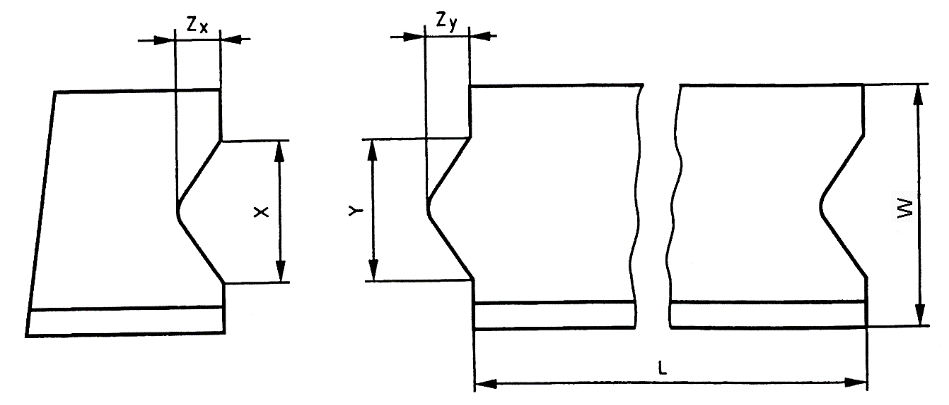 Oznaczenia: Y ≤ X –  i ZY ≤ ZX – ,  X minimum: ≥ 1/5 b i ≥ ,
X maximum: ≤ 1/3 b i  ≤ ,  ZY maximum: Y/2, Tolerancja dla X i ZX   -1, +,  Tolerancja dla Y i ZY – 2, +,  L – Długość elementu krawężnika,  W – Szerokość elementu krawężnika1.2. Przykład wgłębienia lub wcięcia powierzchni czołowej w dolnej części krawężnika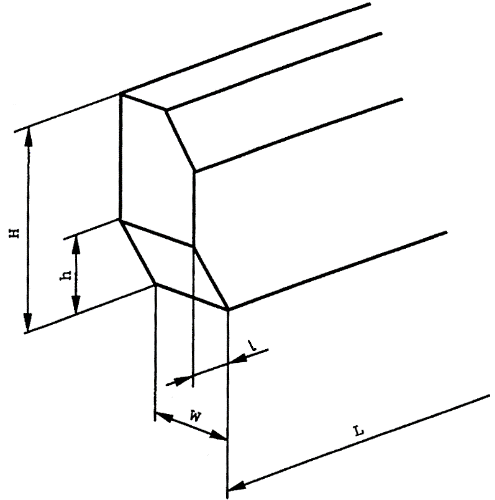 Oznaczenia:   H – Wysokość elementu krawężnika, h – wysokość wgłębienia lub wcięcia,         W – szerokość elementu krawężnika, L – długość elementu krawężnika, l – długość wgłębienia lub wcięciaZAŁĄCZNIK 2PRZYKŁADY  KRAWĘŻNIKÓW  ŁUKOWYCH (wg [5])a) wklęsłego				b) wypukłego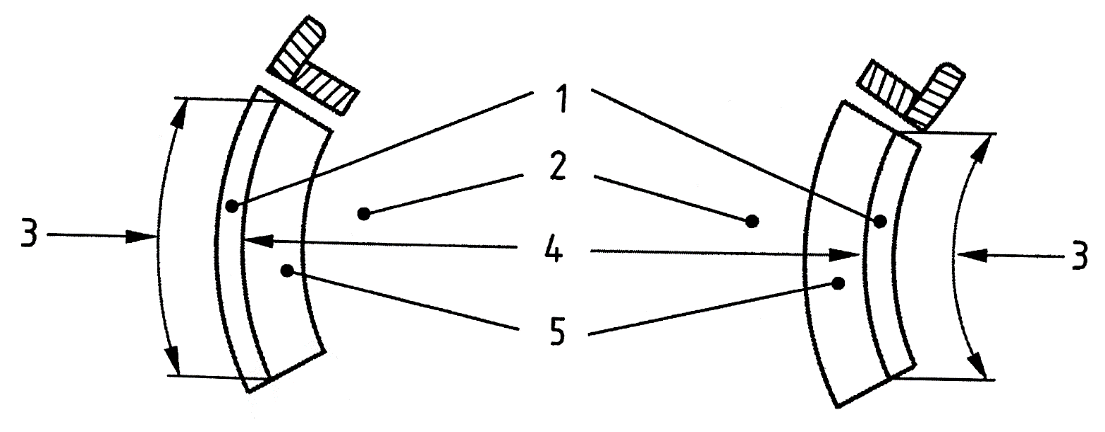 Oznaczenia: 1 – Krawężnik, 2 – Jezdnia, 3 – Długość, 4 – Promień, 5 – Kanał odpływowyZAŁĄCZNIK 3PRZYKŁADY  KRAWĘŻNIKÓW  TYPU  ULICZNEGO  I  DROGOWEGO(wg BN-80/6775-03/04 Prefabrykaty budowlane z betonu. Elementy nawierzchni dróg, ulic, parkingów i torowisk tramwajowych. Krawężniki i obrzeża chodnikowe)Przykładowe wymiary krawężnikówZAŁĄCZNIK 4PRZYKŁADY  USTAWIENIA  KRAWĘŻNIKÓW  BETONOWYCH  NA  ŁAWACH (wg [13])D-10.10.01m	REKULTYWACJA GRUNTÓW PRZYDROŻNYCH1. WSTĘP1.1. Przedmiot SST	Przedmiotem niniejszej specyfikacji technicznej są wymagania dotyczące wykonania i odbioru robót związanych z rekultywacją gruntów przydrożnych w ramach zadania pt. „”.1.2. Zakres stosowania SSTSpecyfikacja techniczna stanowi część dokumentów przetargowych i kontraktowych przy zlecaniu i realizacji robót opisanych w podpunkcie 1.1.1.3. Zakres robót objętych SST	Ustalenia zawarte w niniejszej specyfikacji dotyczą zasad prowadzenia robót związanych z wykonaniem i odbiorem rekultywacji terenu (gruntów przydrożnych), należącej do robót wykończeniowych, wykonywanych po zakończeniu przebudowy drogi.	Rekultywację terenu przeprowadza się zwykle wzdłuż pasa drogowego, w jego granicach;1.4. Określenia podstawoweRekultywacja gruntów – nadanie lub przywrócenie gruntom zdegradowanym lub zdewastowanym wartości użytkowych lub przyrodniczych przez właściwe ukształtowanie rzeźby terenu i poprawienie właściwości fizycznych i chemicznych.Grunt (teren) zdegradowany – grunt, którego wartość użytkowa zmalała wskutek niekorzystnych zmian w środowisku, jak działalności budowlanej.Grunt (teren) zdewastowany – grunt, który utracił całkowicie wartość użytkową.1.4.4. Pozostałe określenia podstawowe są zgodne z obowiązującymi, odpowiednimi polskimi normami i z definicjami podanymi w SST D-M-00.00.00 „Wymagania ogólne” [1] pkt 1.4. 1.5. Ogólne wymagania dotyczące robót	Ogólne wymagania dotyczące robót podano w SST D-M-00.00.00 „Wymagania ogólne” [1] pkt 1.5.2. MATERIAŁY2.1. Ogólne wymagania dotyczące materiałów	Ogólne wymagania dotyczące materiałów, ich pozyskiwania i składowania, podano w SST D-M-00.00.00 „Wymagania ogólne” [1] pkt 2.2.2. Materiały do wykonania robót2.2.1. Zgodność materiałów z dokumentacją projektową  Materiały do wykonania robót powinny być zgodne z ustaleniami dokumentacji projektowej lub SST.2.2.2. Rodzaje materiałów stosowanych przy rekultywacji gruntów	Materiałami stosowanymi przy rekultywacji gruntów przydrożnych są:ziemia urodzajna,nasiona traw,2.2.3. Ziemia urodzajna (humus)	Ziemia urodzajna powinna zawierać co najmniej 2% części organicznych. Ziemia urodzajna powinna być wilgotna i pozbawiona kamieni większych od  oraz wolna od zanieczyszczeń obcych. Zaleca się, aby do robót rekultywacyjnych, w największym stopniu, wykorzystywać miejscową ziemię urodzajną zdjętą z pasa robót ziemnych i składowaną w sposób zabezpieczony przed zanieczyszczeniami obcymi.	W przypadkach wątpliwych, Inżynier może zlecić wykonanie badań w celu stwierdzenia, że ziemia urodzajna odpowiada następującym kryteriom:a) optymalny skład granulometrycznyfrakcja ilasta (d < )		12 ÷ 18%,frakcja pylasta (0,002 ÷ )	20 ÷ 30%,frakcja piaszczysta (0,05 ÷ )	45 ÷ 70%,b) zawartość fosforu (P2O5)			> 20 mg/m2,c) zawartość potasu (K2O)			> 30 mg/m2,d) kwasowość (pH)				≥ 5,5.2.2.4. Nasiona traw	Wybór gatunku traw należy dostosować do warunków miejscowych, tj. do rodzaju gleby i stopnia jej zawilgocenia. Najlepiej nadają się do tego celu specjalne mieszanki traw wieloletnich o gęstym i drobnym ukorzenieniu i gwarantowanej jakości.	Gotowa mieszanka traw powinna mieć oznaczony procentowy skład gatunkowy, klasę, zdolność kiełkowania i numer normy, której wymaganiom odpowiada. Nasiona traw należy przechowywać w oryginalnych opakowaniach dostawcy, w miejscach suchych, nie narażonych na uszkodzenia.3. SPRZĘT3.1. Ogólne wymagania dotyczące sprzętu	Ogólne wymagania dotyczące sprzętu podano w SST D-M-00.00.00 „Wymagania ogólne” [1] pkt 3.3.2. Sprzęt stosowany do wykonania robót	Przy wykonywaniu robót Wykonawca w zależności od potrzeb, powinien wykazać się możliwością korzystania ze sprzętu dostosowanego do przyjętej metody robót, jak:przy robotach rekultywacyjnychpługi, brony, kultywatory, do ewentualnego spulchnienia gruntów,zgarniarki, spycharki, równiarki do wyrównania terenu,walce gładkie, ogumione, ew. wibracyjne lub płytowe zagęszczarki wibracyjne, ew. wały kolczatki, wały gładkie,przewoźne zbiorniki na wodę, wyposażone w urządzenia do rozpryskiwania wody.Sprzęt powinien odpowiadać wymaganiom określonym w dokumentacji projektowej, SST, instrukcjach producentów lub propozycji Wykonawcy i powinien być zaakceptowany przez Inżyniera.4. TRANSPORT4.1. Ogólne wymagania dotyczące transportu	Ogólne wymagania dotyczące transportu podano w SST D-M-00.00.00 „Wymagania ogólne” [1] pkt 4.4.2. Transport materiałów 	Materiały stosowane do rekultywacji można przewozić dowolnymi środkami transportu, w warunkach zabezpieczających je przed zanieczyszczeniem, zmieszaniem z innymi materiałami. Nasiona traw należy chronić przed zawilgoceniem.5. WYKONANIE ROBÓT5.1. Ogólne zasady wykonania robót	Ogólne zasady wykonania robót podano w SST D-M-00.00.00 „Wymagania ogólne” [1] pkt 5.5.2. Zasady wykonywania robótSposób wykonania robót powinien być zgodny z dokumentacją projektową i ST. W przypadku braku wystarczających danych można korzystać z ustaleń podanych w niniejszej specyfikacji oraz z informacji podanych w załączniku.Podstawowe czynności przy wykonywaniu robót obejmują:roboty przygotowawcze, rekultywację terenu,roboty wykończeniowe.5.3. Roboty przygotowawcze	Przed przystąpieniem do robót należy, na podstawie dokumentacji projektowej,  ST lub wskazań Inżyniera:ustalić lokalizację terenu robót,przeprowadzić obliczenia i pomiary geodezyjne niezbędne do wytyczenia robót oraz ustalenia danych wysokościowych,wykonać prace udostępniające teren robót.Zaleca się korzystanie z ustaleń SST D-01.00.00 [2] w zakresie niezbędnym do wykonania robót przygotowawczych.5.4. Rekultywacja terenu5.4.1. Czynności przy rekultywacji	Przy rekultywacji terenu mogą występować następujące czynności:oczyszczenie terenu,wyrównanie terenu lub jego spulchnienie,rozłożenie warstwy ziemi urodzajnej,obsianie terenu,pielęgnacja obsianego terenu.5.4.2. Oczyszczenie terenu	Teren, przed rekultywacją, powinien być oczyszczony z wszelkich zanieczyszczeń jak:pozostałości po ewentualnych rozbiórkach,kamienie, gruz, odpadki kamienne,części roślinności do głębokości około  poniżej projektowanego poziomu terenu,inne zanieczyszczenia określone przez Inżyniera.Usunięte zanieczyszczenia powinny być składowane tymczasowo w pryzmach, a następnie wywiezione przez Wykonawcę w miejsce ustalone przez Inżyniera.5.4.3. Wyrównanie terenu lub jego spulchnienie	Jeśli dokumentacja projektowa nie przewiduje inaczej, to teren pod rekultywację należy wyrównać (wyprofilować) lub spulchnić.	Po usunięciu z powierzchni wszelkich zanieczyszczeń należy sprawdzić czy istniejące rzędne terenu umożliwiają uzyskanie, po profilowaniu, zaprojektowanych rzędnych projektowanych. Zaleca się, aby rzędne terenu, przed profilowaniem, były o co najmniej  wyższe niż rzędne projektowane. Jeśli występują zaniżenia poziomu w podłożu przewidzianym do profilowania, to należy spulchnić podłoże na głębokość zaakceptowaną przez Inżyniera, dowieźć dodatkowy grunt spełniający wymagania dokumentacji projektowej, w ilości koniecznej do uzyskania niezbędnych rzędnych wysokościowych i zagęścić warstwę do uzyskania wartości wymaganego wskaźnika zagęszczenia. Do profilowania można stosować równiarki lub inny sprzęt zaakceptowany przez Inżyniera. Po profilowaniu terenu należy przystąpić do jego zagęszczenia, które zaleca się wykonać walcami wibracyjnymi lub zagęszczarkami wibracyjnymi.	W miejscach istniejącego terenu, gdzie nie przewiduje się jego wyrównania, lecz wyłączne spulchnienie gruntu, można tego dokonać przy użyciu przede wszystkim sprzętu rolniczego, jak pługi, brony talerzowe, kultywatory itp. Do wstępnego spulchnienia i ewentualnego częściowego mieszania gruntów można stosować pługi (np. jednoskibowe lub wieloskibowe); lżejsze grunty można spulchniać bez użycia pługów zwykłą broną rolniczą z ramą przegubową. Zadaniem takiej brony jest rozbicie brył, leżących na gruncie, płytkie spulchnienie oraz wyrównanie powierzchni. Do rozdrobnienia i mieszania składników gruntu można użyć kultywatora i brony talerzowej, przyczepionych do ciągnika. Do zwilżania mieszanki gruntowej można stosować beczkowozy, a do zagęszczania – walce.5.4.4. Rozłożenie warstwy ziemi urodzajnej	Do robót rekultywacyjnych można stosować ziemię urodzajną:zdjętą z pasa robót ziemnych oraz z innych miejsc określonych w dokumentacji projektowej, w czasie budowy drogi,dowiezioną spoza terenu robót drogowych.Ziemia urodzajna powinna odpowiadać wymaganiom pktu 2.2.3.Przy dowożeniu ziemi urodzajnej, która zwykle jest składowana w regularnych pryzmach, należy zwracać uwagę, aby pobierany materiał nie był zanieczyszczony.Ziemię urodzajną należy rozłożyć równą warstwą grubości ustalonej w dokumentacji projektowej lub ST 15cm.W przypadku braku wymaganych części organicznych w ziemi urodzajnej należy wprowadzić do niej nawóz mineralny, odpowiadający wymaganiom pktu 2.2.5. Wprowadzenie nawozu można dokonać wysiewem, rozpyleniem lub rozrzutem z zapewnieniem równomierności rozłożenia ustalonej ilości nawozu. Następnie należy wymieszać ziemię urodzajną z nawozem, najlepiej za pomocą bron, kultywatorów lub pługów. Najbardziej równomierne wymieszanie uzyskuje się przy użyciu narzędzi zębatych i łopatkowych, mniej równomierne – za pomocą talerzowych, a nierównomierne – za pomocą pługów.Rozłożoną warstwę ziemi urodzajnej należy wyrównać (zagrabić) i lekko zagęścić za pomocą walca, a na mniejszych obszarach – ręcznie.5.4.5. Obsianie rekultywowanego terenu	Obsianie rozłożonej warstwy ziemi urodzajnej (po jej ewentualnym nawożeniu) polega na:wykonaniu wysiewu ręcznie lub siewnikiem (rzędowym lub rozrzutowym) w ilości od 1 do  na , chyba że ST przewiduje inaczej,przykryciu nasion, przez przemieszanie z ziemią grabiami lub wałem kolczatką,wałowaniu lekkim wałem, w celu ostatecznego wyrównania i stworzenia dobrych warunków do podsiąkania wody; jeżeli przykrycie nasion nastąpiło przez wałowanie kolczatką, można już nie stosować wału gładkiego.Zaleca się, aby siew był dokonany w dni bezwietrzne. Najlepszym okresem siania jest okres wiosenny, gdyż powierzchnia jest wilgotna, co stwarza dogodne warunki do wegetacji traw. Najpóźniejszym okresem obsiewania jest połowa września.5.4.6. Pielęgnacja obsianego terenu	Najważniejsze zabiegi w pielęgnacji obsianego rekultywowanego terenu obejmują:uzupełnienie zasiewu w miejscach uszkodzeń powierzchniowych oraz w miejscach, gdzie wegetacja się nie przyjęła (zwykle po pierwszym sezonie),koszenie trawy, w okresach, gdy trawa osiąga wysokość 10÷12 cm,ewentualne usuwanie chwastów lub okresowe nawożenie, jeśli teren rekultywowany tego wymaga.Przy pielęgnacji obsianego terenu zaleca się korzystać z postanowień SST D-09.01.01 [8].5.5. Roboty wykończenioweRoboty wykończeniowe powinny być zgodne z dokumentacją projektową i SST. Do robót wykończeniowych należą prace związane z dostosowaniem wykonanych robót do istniejących warunków terenowych, takie jak:odtworzenie przeszkód czasowo usuniętych, np. parkanów, ogrodzeń itp.,niezbędne uzupełnienia zniszczonej w czasie robót roślinności, tj. zatrawienia, krzewów, ew. drzew,roboty porządkujące otoczenie terenu robót. 6. KONTROLA JAKOŚCI ROBÓT  6.1. Ogólne zasady kontroli jakości robót	Ogólne zasady kontroli jakości robót podano w SST D-M-00.00.00 „Wymagania ogólne” [1] pkt 6.6.2. Badania przed przystąpieniem do robót	Przed przystąpieniem do robót Wykonawca powinien:uzyskać wymagane dokumenty, dopuszczające wyroby budowlane do obrotu i powszechnego stosowania (aprobaty techniczne, certyfikaty zgodności, deklaracje zgodności, ew. badania materiałów wykonane przez dostawców itp.),ew. wykonać własne badania właściwości materiałów przeznaczonych do wykonania robót, określone w pkcie 2.	Wszystkie dokumenty oraz wyniki badań Wykonawca przedstawia Inżynierowi do akceptacji.6.3. Badania w czasie robót	Częstotliwość oraz zakres badań i pomiarów, które należy wykonać w czasie robót podaje tablica 1. Tablica 1. Częstotliwość oraz zakres badań i pomiarów w czasie robót7. OBMIAR ROBÓT7.1. Ogólne zasady obmiaru robót	Ogólne zasady obmiaru robót podano w SST D-M-00.00.00 „Wymagania ogólne” [1] pkt 7.7.2. Jednostka obmiarowa	Jednostką obmiarową jest m2 (metr kwadratowy) wykonanej rekultywacji terenu przydrożnego. 8. ODBIÓR ROBÓT 	Ogólne zasady odbioru robót podano w SST D-M-00.00.00 „Wymagania ogólne” [1] pkt 8.	Roboty uznaje się za wykonane zgodnie z dokumentacją projektową, SST i wymaganiami Inżyniera, jeżeli wszystkie pomiary i badania z zachowaniem tolerancji według pktu 6 dały wyniki pozytywne.9. PODSTAWA PŁATNOŚCI9.1. Ogólne ustalenia dotyczące podstawy płatnościOgólne ustalenia dotyczące podstawy płatności podano w SST D-M-00.00.00 „Wymagania ogólne” [1] pkt 9.9.2. Cena jednostki obmiarowej	Cena wykonania  rekultywacji terenu obejmuje:prace pomiarowe i roboty przygotowawcze,oznakowanie robót,dostarczenie materiałów i sprzętu,oczyszczenie i wyrównanie terenu,dostarczenie ziemi urodzajnej,obsianie mieszanką traw,przeprowadzenie pomiarów i badań wymaganych w specyfikacji technicznej,odwiezienie sprzętu.10. PRZEPISY ZWIĄZANE10.1. Specyfikacje techniczne10.2. Inne dokumentyZasady ochrony środowiska w drogownictwie. Dział 13. Ochrona gleb i upraw w otoczeniu dróg. Generalna Dyrekcja Dróg Publicznych, Warszawa 2002 r1.BN-77/8931-12Oznaczenie wskaźnika zagęszczenia gruntu.KategoriaRodzaj i charakterystyka gruntu lub materiałuŚrednia gęstość w stanie naturalnymŚrednia gęstość w stanie naturalnymNarzędzia i materiał do odspojenia gruntuPrzeciętne spulchnienie po odspojeniu w % od pierwotnej objęt.1)Przeciętne spulchnienie po odspojeniu w % od pierwotnej objęt.1)KategoriaRodzaj i charakterystyka gruntu lub materiałukN/m3t/m3Narzędzia i materiał do odspojenia gruntuPrzeciętne spulchnienie po odspojeniu w % od pierwotnej objęt.1)Przeciętne spulchnienie po odspojeniu w % od pierwotnej objęt.1)12345661.Piasek suchy bez spoiwa.15,71,6szufle i łopaty5 - 155 - 15Gleba uprawna.11,81,2szufle i łopaty5 - 155 - 152Piasek wilgotny.16,71,7łopaty, niekiedy motyki lub oskardy13 - 2313 - 23Piasek gliniasty, pył.17,71,8łopaty, niekiedy motyki lub oskardy15 - 2515 - 25Gleba uprawna z darniną lub korzeniami grubości do .12,71,3łopaty, niekiedy motyki lub oskardy15 - 2515 - 25Gleba uprawna z darniną lub korzeniami grubości do .12,71,3łopaty, niekiedy motyki lub oskardy15 - 2515 - 25Nasyp z piasku oraz piasku gliniastego z gruzem tłuczniem lub odpadkami drewna.16,71,7łopaty, niekiedy motyki lub oskardy15 - 2515 - 25Nasyp z piasku oraz piasku gliniastego z gruzem tłuczniem lub odpadkami drewna.16,71,7łopaty, niekiedy motyki lub oskardy15 -2515 -25Żwir bez spoiwa lub małospoisty.16.71.7łopaty, niekiedy motyki lub oskardy15 -2515 -253Piasek gliniasty, pył.18,61,9łopaty i oskardy z częściowym użyciem drągów stalowych20 - 3020 - 30Nasyp zleżały z piasku gliniastego, pyłu i lessu z gruzem, tłuczniem lub odpadkami drewna.18,61,9łopaty i oskardy z częściowym użyciem drągów stalowych20 - 3020 - 30Nasyp zleżały z piasku gliniastego, pyłu i lessu z gruzem, tłuczniem lub odpadkami drewna.18,61,9łopaty i oskardy z częściowym użyciem drągów stalowych20 - 3020 - 30Glina, glina pylasta zwięzła i ił wilgotne, bez głazów.19,62,0łopaty i oskardy z częściowym użyciem drągów stalowych20 - 3020 - 301)Mniejsze wartości stosować przy obliczaniu ilości materiałów na warstwy nasypów przed ich zagęszczeniem, większe wartości przy obliczaniu objętości i ilości środków przewozowych.1)Mniejsze wartości stosować przy obliczaniu ilości materiałów na warstwy nasypów przed ich zagęszczeniem, większe wartości przy obliczaniu objętości i ilości środków przewozowych.1)Mniejsze wartości stosować przy obliczaniu ilości materiałów na warstwy nasypów przed ich zagęszczeniem, większe wartości przy obliczaniu objętości i ilości środków przewozowych.1)Mniejsze wartości stosować przy obliczaniu ilości materiałów na warstwy nasypów przed ich zagęszczeniem, większe wartości przy obliczaniu objętości i ilości środków przewozowych.1)Mniejsze wartości stosować przy obliczaniu ilości materiałów na warstwy nasypów przed ich zagęszczeniem, większe wartości przy obliczaniu objętości i ilości środków przewozowych.1)Mniejsze wartości stosować przy obliczaniu ilości materiałów na warstwy nasypów przed ich zagęszczeniem, większe wartości przy obliczaniu objętości i ilości środków przewozowych.Lp.WyszczególnieniewłaściwościJednostkiGrupy gruntówGrupy gruntówGrupy gruntówLp.WyszczególnieniewłaściwościJednostkiNiewysadzinoweWątpliweWysadzinowe1Rodzaj grunturumosz niegliniastyżwirpospółkapiasek grubypiasek średnipiasek drobnyżużel nierozpadowypiasek pylastyzwietrzelina gliniastarumosz gliniastyżwir gliniastypospółka gliniastamało wysadzinoweglina piaszczysta zwięzła, glina zwięzła, glina pylasta zwięzłaił, ił piaszczysty, ił pylastybardzo wysadzinowepiasek gliniastypył, pył piaszczystyglina piaszczysta, glina, glina pylastaił warwowy2Zawartość cząstek  0,02   mm% 15 3od 15 do 30od 3 do 10 30 103Kapilarność bierna Hkbm 1,0 1,0 1,04Wskaźnik piaskowy WP 35od 25 do 35 25Lp.Badana cechaMinimalna częstotliwość badań i pomiarów1Pomiar szerokości korpusu ziemnegoPomiar taśmą, szablonem, łatą o długości  i poziomicą lub niwelatorem, w odstępach co  naprostych, w punktach głównych łuku, co  na łukach o R   co  na łukach o R  oraz w miejscach, które budzą wątpliwości2Pomiar szerokości dna rowówPomiar taśmą, szablonem, łatą o długości  i poziomicą lub niwelatorem, w odstępach co  naprostych, w punktach głównych łuku, co  na łukach o R   co  na łukach o R  oraz w miejscach, które budzą wątpliwości3Pomiar rzędnych korpusu ziemnegoPomiar taśmą, szablonem, łatą o długości  i poziomicą lub niwelatorem, w odstępach co  naprostych, w punktach głównych łuku, co  na łukach o R   co  na łukach o R  oraz w miejscach, które budzą wątpliwości4Pomiar pochylenia skarpPomiar taśmą, szablonem, łatą o długości  i poziomicą lub niwelatorem, w odstępach co  naprostych, w punktach głównych łuku, co  na łukach o R   co  na łukach o R  oraz w miejscach, które budzą wątpliwości5Pomiar równości powierzchni korpusuPomiar taśmą, szablonem, łatą o długości  i poziomicą lub niwelatorem, w odstępach co  naprostych, w punktach głównych łuku, co  na łukach o R   co  na łukach o R  oraz w miejscach, które budzą wątpliwości6Pomiar równości skarpPomiar taśmą, szablonem, łatą o długości  i poziomicą lub niwelatorem, w odstępach co  naprostych, w punktach głównych łuku, co  na łukach o R   co  na łukach o R  oraz w miejscach, które budzą wątpliwości7Pomiar spadku podłużnego powierzchni korpusu lub dna rowuPomiar niwelatorem rzędnych w odstępach co  oraz w punktach wątpliwych8Badanie zagęszczenia gruntuWskaźnik zagęszczenia określać dla każdej ułożonej warstwy lecz nie rzadziej niż raz na każde  nasypu1.PN-B-02480Grunty budowlane. Określenia. Symbole. Podział i opis gruntów2.PN-B-04481Grunty budowlane. Badania próbek gruntów3.PN-B-04493Grunty budowlane. Oznaczanie kapilarności biernej4.PN-S-02205Drogi samochodowe. Roboty ziemne. Wymagania i badania5.PN-B-06050Roboty ziemne budowlane. Wymagania w zakresie wykonywania i badania przy odbiorze.6.BN-64/8931-01Drogi samochodowe. Oznaczenie wskaźnika piaskowego7.BN-64/8931-02Drogi samochodowe. Oznaczenie modułu odkształcenia nawierzchni podatnych i podłoża przez obciążenie płytą8.BN-77/8931-12Oznaczenie wskaźnika zagęszczenia gruntuStrefakorpusuMinimalna wartość Is dla:Minimalna wartość Is dla:Strefakorpusukategoria ruchu KR3-KR6kategoria ruchu KR1-KR2Górna warstwa o grubości 20 cm1,001,00Na głębokości od 20 do 50 cm od powierzchni robót ziemnych1,000,97PrzeznaczeniePrzydatnePrzydatnez zastrzeżeniamiTreśćzastrzeżeniaNa dolne warstwy nasypów poniżej strefy przemarzania1. Rozdrobnione grunty skaliste twarde oraz grunty kamieniste, zwietrzelinowe, rumosze i otoczaki2. Żwiry i pospółki, również gliniaste3. Piaski grubo, średnio i drobnoziarniste, naturalne i łamane4. Piaski gliniaste z domieszką frakcji żwirowo-kamienistej (morenowe) o wskaźniku różnoziarnistości U155. Żużle wielkopiecowe i inne metalurgiczne ze starych zwałów (powyżej 5 lat)6. Łupki przywęgłowe przepalone7. Wysiewki kamienne o zawartości frakcji iłowej poniżej 2%1. Rozdrobnione grunty skaliste miękkiegdy pory w gruncie skalistym będą wypełnione gruntem lub materiałem drobnoziarnistymNa dolne warstwy nasypów poniżej strefy przemarzania1. Rozdrobnione grunty skaliste twarde oraz grunty kamieniste, zwietrzelinowe, rumosze i otoczaki2. Żwiry i pospółki, również gliniaste3. Piaski grubo, średnio i drobnoziarniste, naturalne i łamane4. Piaski gliniaste z domieszką frakcji żwirowo-kamienistej (morenowe) o wskaźniku różnoziarnistości U155. Żużle wielkopiecowe i inne metalurgiczne ze starych zwałów (powyżej 5 lat)6. Łupki przywęgłowe przepalone7. Wysiewki kamienne o zawartości frakcji iłowej poniżej 2%2. Zwietrzeliny i rumosze gliniaste3. Piaski pylaste, piaski gliniaste, pyły piaszczyste i pyłygdy będą wbudowane w miejsca suche lub zabezpieczone od wód gruntowych i powierzchniowychNa dolne warstwy nasypów poniżej strefy przemarzania1. Rozdrobnione grunty skaliste twarde oraz grunty kamieniste, zwietrzelinowe, rumosze i otoczaki2. Żwiry i pospółki, również gliniaste3. Piaski grubo, średnio i drobnoziarniste, naturalne i łamane4. Piaski gliniaste z domieszką frakcji żwirowo-kamienistej (morenowe) o wskaźniku różnoziarnistości U155. Żużle wielkopiecowe i inne metalurgiczne ze starych zwałów (powyżej 5 lat)6. Łupki przywęgłowe przepalone7. Wysiewki kamienne o zawartości frakcji iłowej poniżej 2%4. Piaski próchniczne, z wyjątkiem pylastych piasków próchnicznychdo nasypów nie wyższych niż 3 m, zabezpieczonych przed zawilgoceniemNa dolne warstwy nasypów poniżej strefy przemarzania1. Rozdrobnione grunty skaliste twarde oraz grunty kamieniste, zwietrzelinowe, rumosze i otoczaki2. Żwiry i pospółki, również gliniaste3. Piaski grubo, średnio i drobnoziarniste, naturalne i łamane4. Piaski gliniaste z domieszką frakcji żwirowo-kamienistej (morenowe) o wskaźniku różnoziarnistości U155. Żużle wielkopiecowe i inne metalurgiczne ze starych zwałów (powyżej 5 lat)6. Łupki przywęgłowe przepalone7. Wysiewki kamienne o zawartości frakcji iłowej poniżej 2%5. Gliny piaszczyste, gliny i gliny pylaste oraz inne o wL  35%w miejscach suchych lub przejściowo zawilgoconychNa dolne warstwy nasypów poniżej strefy przemarzania1. Rozdrobnione grunty skaliste twarde oraz grunty kamieniste, zwietrzelinowe, rumosze i otoczaki2. Żwiry i pospółki, również gliniaste3. Piaski grubo, średnio i drobnoziarniste, naturalne i łamane4. Piaski gliniaste z domieszką frakcji żwirowo-kamienistej (morenowe) o wskaźniku różnoziarnistości U155. Żużle wielkopiecowe i inne metalurgiczne ze starych zwałów (powyżej 5 lat)6. Łupki przywęgłowe przepalone7. Wysiewki kamienne o zawartości frakcji iłowej poniżej 2%6. Gliny piaszczyste zwięzłe, gliny zwięzłe i gliny pylaste zwięzłe oraz inne grunty o granicy płynności wL od 35 do 60%do nasypów nie wyższych niż 3 m: zabezpieczonych przed zawilgoceniem lub po ulepszeniu spoiwamiNa dolne warstwy nasypów poniżej strefy przemarzania1. Rozdrobnione grunty skaliste twarde oraz grunty kamieniste, zwietrzelinowe, rumosze i otoczaki2. Żwiry i pospółki, również gliniaste3. Piaski grubo, średnio i drobnoziarniste, naturalne i łamane4. Piaski gliniaste z domieszką frakcji żwirowo-kamienistej (morenowe) o wskaźniku różnoziarnistości U155. Żużle wielkopiecowe i inne metalurgiczne ze starych zwałów (powyżej 5 lat)6. Łupki przywęgłowe przepalone7. Wysiewki kamienne o zawartości frakcji iłowej poniżej 2%7. Wysiewki kamienne gliniaste o zawartości frakcji iłowej ponad 2%gdy zwierciadło wody gruntowej znajduje się na głębokości większej od kapilarności biernej gruntu podłożaNa dolne warstwy nasypów poniżej strefy przemarzania1. Rozdrobnione grunty skaliste twarde oraz grunty kamieniste, zwietrzelinowe, rumosze i otoczaki2. Żwiry i pospółki, również gliniaste3. Piaski grubo, średnio i drobnoziarniste, naturalne i łamane4. Piaski gliniaste z domieszką frakcji żwirowo-kamienistej (morenowe) o wskaźniku różnoziarnistości U155. Żużle wielkopiecowe i inne metalurgiczne ze starych zwałów (powyżej 5 lat)6. Łupki przywęgłowe przepalone7. Wysiewki kamienne o zawartości frakcji iłowej poniżej 2%8. Żużle wielkopiecowe i inne metalurgiczne z nowego studzenia (do 5 lat)o ograniczonej podatności na rozpad - łączne straty masy do 5%Na dolne warstwy nasypów poniżej strefy przemarzania1. Rozdrobnione grunty skaliste twarde oraz grunty kamieniste, zwietrzelinowe, rumosze i otoczaki2. Żwiry i pospółki, również gliniaste3. Piaski grubo, średnio i drobnoziarniste, naturalne i łamane4. Piaski gliniaste z domieszką frakcji żwirowo-kamienistej (morenowe) o wskaźniku różnoziarnistości U155. Żużle wielkopiecowe i inne metalurgiczne ze starych zwałów (powyżej 5 lat)6. Łupki przywęgłowe przepalone7. Wysiewki kamienne o zawartości frakcji iłowej poniżej 2%9. Iłołupki przywęglowe nieprzepalonegdy wolne przestrzenie zostaną wypełnione materiałem drobnoziarnistymNa dolne warstwy nasypów poniżej strefy przemarzania1. Rozdrobnione grunty skaliste twarde oraz grunty kamieniste, zwietrzelinowe, rumosze i otoczaki2. Żwiry i pospółki, również gliniaste3. Piaski grubo, średnio i drobnoziarniste, naturalne i łamane4. Piaski gliniaste z domieszką frakcji żwirowo-kamienistej (morenowe) o wskaźniku różnoziarnistości U155. Żużle wielkopiecowe i inne metalurgiczne ze starych zwałów (powyżej 5 lat)6. Łupki przywęgłowe przepalone7. Wysiewki kamienne o zawartości frakcji iłowej poniżej 2%10. Popioły lotne i mieszaniny popiołowo-żużlowegdy zalegają w miejscach suchych lub są izolowane od wodyNa górne warstwy nasypów w strefie przemarzania1. Żwiry i pospółki2. Piaski grubo i średnio-ziarniste3. Iłołupki przywęglowe przepalone zawierające mniej niż 15% ziarn mniej-szych od 0,075 mm4. Wysiewki kamienne o uziarnieniu odpowiadają-cym pospółkom lub żwirom1. Żwiry i pospółki gliniaste2. Piaski pylaste i gliniaste3. Pyły piaszczyste i pyły4. Gliny o granicy płynności mniejszej niż 35%5. Mieszaniny popiołowo-żużlowe z węgla kamiennego6. Wysiewki kamienne gliniaste o zawartości frakcji iłowej 2%pod warunkiem ulepszenia tych gruntów spoiwami, takimi jak: cement, wapno, aktywne popioły itp.Na górne warstwy nasypów w strefie przemarzania1. Żwiry i pospółki2. Piaski grubo i średnio-ziarniste3. Iłołupki przywęglowe przepalone zawierające mniej niż 15% ziarn mniej-szych od 0,075 mm4. Wysiewki kamienne o uziarnieniu odpowiadają-cym pospółkom lub żwirom7. Żużle wielkopiecowe i inne metalurgicznedrobnoziarniste i nierozpadowe: straty masy do 1%Na górne warstwy nasypów w strefie przemarzania1. Żwiry i pospółki2. Piaski grubo i średnio-ziarniste3. Iłołupki przywęglowe przepalone zawierające mniej niż 15% ziarn mniej-szych od 0,075 mm4. Wysiewki kamienne o uziarnieniu odpowiadają-cym pospółkom lub żwirom8. Piaski drobnoziarnisteo wskaźniku nośności wnoś10W wykopach i miejscach zerowych do głębokości przemarzaniaGrunty niewysadzinoweGrunty wątpliwe i wysadzinowegdy są ulepszane spoiwami (cementem, wapnem, aktywnymi popiołami itp.)Rodzaje urządzeń zagęszczającychRodzaje gruntuRodzaje gruntuRodzaje gruntuRodzaje gruntuRodzaje gruntuRodzaje gruntuUwagi o przydatności maszynRodzaje urządzeń zagęszczającychniespoiste: piaski, żwiry, pospółkiniespoiste: piaski, żwiry, pospółkispoiste: pyły gliny, iłyspoiste: pyły gliny, iłygruboziarniste i kamienistegruboziarniste i kamienisteUwagi o przydatności maszynRodzaje urządzeń zagęszczającychgrubość warstwy[ m ]liczba przejśćn ***grubość warstwy[ m ]liczba przejśćn ***grubość warstwy[ m ]liczba przejśćn ***Uwagi o przydatności maszynWalce statyczne  gładkie *0,1 do 0,24 do 80,1 do 0,24 do 80,2 do 0,34 do 81)Walce statyczne okołkowane *--0,2 do 0,38 do 120,2 do 0,38 do 122)Walce statyczne ogumione *0,2 do 0,56 do 80,2 do 0,46 do 10--3)Walce wibracyjne gładkie ** 0,4 do 0,74 do 80,2 do 0,43 do 40,3 do 0,63 do 54)Walce wibracyjne okołkowane **0,3 do 0,63 do 60,2 do 0,46 do 100,2 do 0,46 do 105)Zagęszczarki wibracyjne **0,3 do 0,54 do 8--0,2 do 0,54 do 86)Ubijaki szybkouderzające0,2 do 0,42 do40,1 do 0,33 do 50,2 do 0,43 do 46)Ubijaki o masie od 1 do 10 Mg zrzucane z wysokości od 5 do 10 m2,0 do 8,04 do 10 uderzeń w punkt1,0 do 4,03 do 6 uderzeń w punkt1,0 do 5,03 do 6 uderzeń w punktNasypy owysokości, mMinimalna wartość Is dla:Minimalna wartość Is dla:Nasypy owysokości, mkategoria ruchuKR3-KR6kategoria ruchuKR1-KR2do 20,970,95ponad 20,970,95StrefanasypuMinimalna wartość Is dla:Minimalna wartość Is dla:Strefanasypukategoria ruchuKR3-KR6kategoria ruchuKR1-KR2Górna warstwa o grubości 20 cm1,001,00Niżej leżące warstwy nasypu do głębokościod powierzchni robót ziemnych:- 0,2 do 2,0 m (autostrady)- 0,2 do 1,2 m (inne drogi)-1,00-0,97Warstwy nasypu na głębokości od powierzchni robót ziemnych poniżej:- 2,0 m (autostrady)- 1,2 m (inne drogi)-0,97-0,95Średnica przewoduMinimalna średnica studzienki rewizyjnej kołowej (m)Minimalna średnica studzienki rewizyjnej kołowej (m)Minimalna średnica studzienki rewizyjnej kołowej (m)odprowadzającego(m)przelotowejpołączeniowejspadowej-kaskadowej0,201,201,201,200,251,201,201,200,301,201,201,200,401,201,401,200,501,401,401,400,601,401,401,40  1.PN-EN 124:2000Zwieńczenia wpustów i studzienek kanalizacyjnych do nawierzchni dla ruchu pieszego i kołowego. Zasady konstrukcji, badania typu, znakowanie, sterowanie jakością  2.PN-EN 197-1:2002Cement. Część 1: Skład, wymagania i kryteria zgodności dotyczące cementu powszechnego użytku  3.PN-EN 206-1:2000Beton. Część 1: Wymagania, właściwości, produkcja i zgodność  4.PN-EN 295:2002Rury i kształtki kamionkowe i ich połączenia w sieci drenażowej i kanalizacyjnej  5.PN-EN 1115:2002Systemy przewodów rurowych z tworzyw sztucznych do kanalizacji ciśnieniowej deszczowej i ściekowej. Utwardzalne tworzywa sztuczne na bazie nienasyconej żywicy poliestrowej (UP) wzmocnione włóknem szklanym (GRP)  6.PN-EN 12620:2004Kruszywa do betonu (Norma do zastosowań przyszłościowych. Tymczasowo należy stosować normę PN-B-06712 [10])  7.PN-EN 13043:2004Kruszywa do mieszanek bitumicznych i powierzchniowych utrwaleń stosowanych na drogach, lotniskach i innych powierzchniach przeznaczonych do ruchu (Norma do zastosowań przyszłościowych. Tymczasowo należy stosować normy: PN-B-11111 [11] i PN-B-11112 [12])  8.PN-EN 13101:2002Stopnie do studzienek włazowych. Wymagania, znakowanie, badania i ocena zgodności  9.PN-B-06250:1988Beton zwykły10.PN-B-06712:1986Kruszywa mineralne do betonu11.PN-B-11111:1996Kruszywa mineralne. Kruszywa naturalne do nawierzchni drogowych. Żwir i mieszanka12.PN-B-11112:1996Kruszywa mineralne. Kruszywa łamane do nawierzchni drogowych13.PN-B-12037:1998Wyroby budowlane ceramiczne. Cegły kanalizacyjne14.PN-C-96177:1958Lepik asfaltowy bez wypełniaczy stosowany na gorąco15.PN-H-74101:1984Żeliwne rury ciśnieniowe do połączeń sztywnych16.PN-B-14501:1990Zaprawy budowlane zwykłe17.BN-86/8971-06.00Rury bezciśnieniowe. Kielichowe rury betonowe i żelbetowe „Wipro”18.BN-83/8971-06.02Rury bezciśnieniowe. Rury betonowe i żelbetowe19.BN-86/8971-08Prefabrykaty budowlane z betonu. Kręgi betonowe                        i żelbetowe20.BN-88/6731-08Cement. Transport i przechowywanie21.Instrukcja zabezpieczania przed korozją konstrukcji betonowych opracowana przez Instytut Techniki Budowlanej - Warszawa 1986 r.22.Katalog budownictwaKB4-4.12.1.(6)     Studzienki połączeniowe (lipiec 1980)KB4-4.12.1.(7)     Studzienki przelotowe (lipiec 1980)KB4-4.12.1.(8)     Studzienki spadowe (lipiec 1980)KB4-4.12.1.(11)   Studzienki ślepe (lipiec 1980)KB4-3.3.1.10.(1)  Studzienki ściekowe do odwodnienia dróg (październik 1983)KB1-22.2.6.(6)     Kręgi betonowe średnicy ; wysokości 30 lub 60 cm23.„Katalog powtarzalnych elementów drogowych”. „Transprojekt” - Warszawa, 1979-1982 r.24.Tymczasowa instrukcja projektowania i budowy przewodów kanalizacyjnych z rur „Wipro”, Centrum Techniki Komunalnej, 1978 r.25.Wytyczne eksploatacyjne do projektowania sieci i urządzeń sieciowych, wodociągowych i kanalizacyjnych, BPC WiK „Cewok” i BPBBO Miastoprojekt- Warszawa, zaakceptowane i zalecone do stosowania przez Zespół Doradczy ds. procesu inwestycyjnego powołany przez Prezydenta m.st. Warszawy -sierpień 1984 r.26.Ustawa z dnia 16 kwietnia 2004 r. o wyrobach budowlanych (Dz. U. nr 92, poz. 881)27.Rozporządzenie Ministra Infrastruktury z dn. 11 sierpnia 2004 r. w sprawie sposobów deklarowania zgodności wyrobów budowlanych oraz sposobu znakowania ich znakiem budowlanym (Dz. U. nr 198, poz. 2041)28.Rozporządzenie Ministra Infrastruktury z dn. 08 listopada 2004 r. w sprawie aprobat technicznych oraz jednostek organizacyjnych upoważnionych do ich wydawania (Dz. U. nr 249, poz. 2497)Strefa korpusuMinimalna wartość Is dla:Minimalna wartość Is dla:Minimalna wartość Is dla:Strefa korpusuAutostrad i drógekspresowychInnych drógInnych drógStrefa korpusuAutostrad i drógekspresowychRuch ciężki ibardzo ciężkiRuch mniejszyod ciężkiegoGórna warstwa o grubości 20 cm1,031,001,00Na głębokości od 20 do 50 cm od powierzchni podłoża1,001,000,97Lp.Wyszczególnienie badańi pomiarówMinimalna częstotliwośćbadań i pomiarów1Szerokość koryta10 razy na 1 km2Równość podłużnaco 20 m na każdym pasie ruchu3Równość poprzeczna10 razy na 1 km4Spadki poprzeczne *)10 razy na 1 km5Rzędne wysokościoweco 25 m w osi jezdni i na jej krawędziach dla autostrad i dróg ekspresowych, co 100 m dla pozostałych dróg6Ukształtowanie osi w planie *)co 25 m w osi jezdni i na jej krawędziach dla autostrad i dróg ekspresowych, co 100 m dla pozostałych dróg7Zagęszczenie, wilgotność gruntu podłożaw 2 punktach na dziennej działce roboczej, lecz nie rzadziej niż raz na 600 m2*) Dodatkowe pomiary spadków poprzecznych i ukształtowania osi w planie należy wykonać w punktach głównych łuków poziomych	*) Dodatkowe pomiary spadków poprzecznych i ukształtowania osi w planie należy wykonać w punktach głównych łuków poziomych	*) Dodatkowe pomiary spadków poprzecznych i ukształtowania osi w planie należy wykonać w punktach głównych łuków poziomych	1.PN-B-04481Grunty budowlane. Badania próbek gruntu2.PN-/B-06714-17Kruszywa mineralne. Badania. Oznaczanie wilgotności3.BN-64/8931-02Drogi samochodowe. Oznaczanie modułu odkształcenia nawierzchni podatnych i podłoża przez obciążenie płytą4.BN-68/8931-04Drogi samochodowe. Pomiar równości nawierzchni planografem i łatą5.BN-77/8931-12Oznaczanie wskaźnika zagęszczenia gruntuLp.Rodzaj lepiszczaZużycie (kg/m2)12Emulsja asfaltowa kationowaAsfalt drogowy D 200, D 300od 0,4  do  1,2od 0,4  do  0,6Lp.Rodzaj lepiszczaTemperatury (oC)123Emulsja asfaltowa kationowaAsfalt drogowy D 200Asfalt drogowy D 300   od 20 do 40 *)od 140 do 150od 130 do 140Lp.Rodzaj lepiszczaKontrolowane właściwościBadaniewedług normy12Emulsja asfaltowa kationowaAsfalt drogowylepkośćpenetracjaEmA-94 [5]PN-C-04134 [1]1.PN-C-04134Przetwory naftowe. Pomiar penetracji asfaltów2.PN-C-96170Przetwory naftowe. Asfalty drogowe3.PN-C-96173Przetwory naftowe. Asfalty upłynnione AUN do nawierzchni drogowychWymaganiaWymaganiaWymaganiaWymaganiaLp.WyszczególnieniewłaściwościKruszywanaturalneKruszywanaturalneKruszywałamaneKruszywałamaneBadaniaWyszczególnieniewłaściwościPodbudowaPodbudowaPodbudowaPodbudowawedługWyszczególnieniewłaściwościzasadniczapomocniczazasadniczapomocnicza1Zawartość ziaren mniejszych niż , % (m/m)od 2 do 10od 2         do 12od 2 do 10od 2         do 12PN-B-06714-15 [3]2Zawartość nadziarna, % (m/m), nie więcej niż510510PN-B-06714-15 [3]3Zawartość ziaren nieforemnych %(m/m), nie więcej niż35453540PN-B-06714-16 [4]4Zawartość zanieczyszczeń organicznych, %(m/m), nie więcej niż1111PN-B-04481 [1]5Wskaźnik piaskowy po pięciokrotnym zagęszczeniu metodą I lub II wg PN-B-04481, %od 30 do 70od 30  do 70od 30 do 70od 30 do 70BN-64/8931-01[26]6Ścieralność w bębnie Los Angelesa) ścieralność całkowita po pełnej liczbie obrotów, nie więcej niżb) ścieralność częściowa po 1/5 pełnej liczby obrotów, nie więcej niż3530454035305035PN-B-06714-42[12]7Nasiąkliwość, %(m/m), nie więcej niż2,5435PN-B-06714-18 [6]8Mrozoodporność, ubytek masy po 25 cyklach zamrażania, %(m/m), nie więcej niż510510PN-B-06714-19 [7]9Rozpad krzemianowy i żelazawy łącznie, % (m/m), nie więcej niż----PN-B-06714-37PN-B-06714-3910Zawartość związków siarki w przeliczeniu na SO3, %(m/m), nie więcej niż1111PN-B-06714-28 [9]11Wskaźnik nośności wnoś mieszanki kruszywa, %, nie mniejszy niż:a) przy zagęszczeniu IS  1,00b) przy zagęszczeniu IS  1,038012060-8012060-PN-S-06102 [21]Wyszczególnienie badańCzęstotliwość badańCzęstotliwość badańLp.Wyszczególnienie badańMinimalna liczba badań na dziennej działce roboczejMaksymalna powierzchnia podbudowy przypadająca na jedno badanie (m2)1Uziarnienie mieszanki2Wilgotność mieszanki26003Zagęszczenie warstwy10 próbekna 4Badanie właściwości kruszywa wg tab. 1, pkt 2.3.2dla każdej partii kruszywa i przy każdej zmianie kruszywadla każdej partii kruszywa i przy każdej zmianie kruszywaLp.Wyszczególnienie badań i pomiarówMinimalna częstotliwość pomiarów1Szerokość podbudowy 10 razy na 2Równość podłużnaw sposób ciągły planografem albo co  łatą na każdym pasie ruchu3Równość poprzeczna10 razy na 4Spadki poprzeczne*)10 razy na 5Rzędne wysokościoweco 6Ukształtowanie osi w planie*)co 7Grubość podbudowy Podczas budowy: w 3 punktach na każdej działce roboczej, lecz nie rzadziej niż raz na Przed odbiorem: w 3 punktach, lecz nie rzadziej niż raz na 8Nośność podbudowy:- moduł odkształcenia- ugięcie sprężysteco najmniej w dwóch przekrojach na każde co najmniej w 20 punktach na każde Podbudowa z kruszywa o wskaźniku wnoś nie mniejszym niż,   %Wymagane cechy podbudowyWymagane cechy podbudowyWymagane cechy podbudowyWymagane cechy podbudowyWymagane cechy podbudowyPodbudowa z kruszywa o wskaźniku wnoś nie mniejszym niż,   %Wskaźnik zagęszczenia IS   niemniejszy niż Maksymalne ugięcie sprężyste pod kołem, mmMaksymalne ugięcie sprężyste pod kołem, mmMinimalny moduł odkształcenia mierzony płytą o średnicy , MPaMinimalny moduł odkształcenia mierzony płytą o średnicy , MPaPodbudowa z kruszywa o wskaźniku wnoś nie mniejszym niż,   %Wskaźnik zagęszczenia IS   niemniejszy niż 40 kN50 kNod pierwszego obciążenia E1od drugiego obciążenia E260801201,01,01,031,401,251,101,601,401,206080100120140180  1.PN-B-04481Grunty budowlane. Badania próbek gruntu  2.PN-B-06714-12Kruszywa mineralne. Badania. Oznaczanie zawartości zanieczyszczeń obcych  3.PN-B-06714-15Kruszywa mineralne. Badania. Oznaczanie składu ziarnowego  4.PN-B-06714-16Kruszywa mineralne. Badania. Oznaczanie kształtu ziarn  5.PN-B-06714-17Kruszywa mineralne. Badania. Oznaczanie wilgotności  6.PN-B-06714-18Kruszywa mineralne. Badania. Oznaczanie nasiąkliwości  7.PN-B-06714-19Kruszywa mineralne. Badania. Oznaczanie mrozoodporności metodą bezpośrednią  8.PN-B-06714-26Kruszywa mineralne. Badania. Oznaczanie zawartości zanieczyszczeń organicznych  9.PN-B-06714-28Kruszywa mineralne. Badania. Oznaczanie zawartości siarki metodą bromową10.PN-B-06714-37Kruszywa mineralne. Badania. Oznaczanie rozpadu krzemianowego11.PN-B-06714-39Kruszywa mineralne. Badania. Oznaczanie rozpadu żelazawego12.PN-B-06714-42Kruszywa mineralne. Badania. Oznaczanie ścieralności w bębnie Los Angeles13.PN-B-06731Żużel wielkopiecowy kawałkowy. Kruszywo budowlane i drogowe. Badania techniczne14.PN-B-11111Kruszywa mineralne. Kruszywa naturalne do nawierzchni drogowych. Żwir i mieszanka15.PN-B-11112Kruszywa mineralne. Kruszywa łamane do nawierzchni drogowych16.PN-B-11113Kruszywa mineralne. Kruszywa naturalne do nawierzchni drogowych. Piasek17.PN-B-19701Cement. Cement powszechnego użytku. Skład, wymagania i ocena zgodności18.PN-B-23006Kruszywo do betonu lekkiego20.PN-B-32250Materiały budowlane. Woda do betonu i zapraw21.PN-S-06102Drogi samochodowe. Podbudowy z kruszyw stabilizowanych mechanicznie22.PN-S-96023Konstrukcje drogowe. Podbudowa i nawierzchnia z tłucznia kamiennego23.PN-S-96035Popioły lotne24.BN-88/6731-08Cement. Transport i przechowywanie25.BN-84/6774-02Kruszywo mineralne. Kruszywo kamienne łamane do nawierzchni drogowych26.BN-64/8931-01Drogi samochodowe. Oznaczanie wskaźnika piaskowego27.BN-64/8931-02Drogi samochodowe. Oznaczanie modułu odkształcenia nawierzchni podatnych i podłoża przez obciążenie płytą28.BN-68/8931-04Drogi samochodowe. Pomiar równości nawierzchni planografem i łatą29.BN-70/8931-06Drogi samochodowe. Pomiar ugięć podatnych ugięciomierzem belkowym30.BN-77/8931-12Oznaczanie wskaźnika zagęszczenia gruntuRozdział w normie PN- EN 13242Rozdział w normie PN- EN 13242WłaściwośćWłaściwośćDeklarowane kategorie lub wartościDeklarowane kategorie lub wartościDeklarowane kategorie lub wartościDeklarowane kategorie lub wartościOdniesienie do PN-EN 13242:2004Odniesienie do PN-EN 13242:2004Rozdział w normie PN- EN 13242Rozdział w normie PN- EN 13242WłaściwośćWłaściwośćw odniesieniu do zastosowania kruszywa dowarstwyw odniesieniu do zastosowania kruszywa dowarstwyw odniesieniu do zastosowania kruszywa dowarstwyw odniesieniu do zastosowania kruszywa dowarstwyOdniesienie do PN-EN 13242:2004Odniesienie do PN-EN 13242:2004Rozdział w normie PN- EN 13242Rozdział w normie PN- EN 13242WłaściwośćWłaściwośćzwiązanej warstwypodbudowy pomocniczej ulepszonego podłoża– wszystkie kategorie ruchu (KR1÷KR6)związanej warstwypodbudowy pomocniczej ulepszonego podłoża– wszystkie kategorie ruchu (KR1÷KR6)związanej warstwy podbudowy zasadniczej - wszystkie kategorie ruchu (KR1÷KR6)związanej warstwy podbudowy zasadniczej - wszystkie kategorie ruchu (KR1÷KR6)Odniesienie do PN-EN 13242:2004Odniesienie do PN-EN 13242:20044.14.1Frakcje/zestaw sit #Frakcje/zestaw sit #1; 2; 4; 5,6; 8; 11,2; 16; 22,4; 31,5; 45; 63 i 90(zestaw podstawowy plus zestaw 1)1; 2; 4; 5,6; 8; 11,2; 16; 22,4; 31,5; 45; 63 i 90(zestaw podstawowy plus zestaw 1)1; 2; 4; 5,6; 8; 11,2; 16; 22,4; 31,5; 45; 63 i 90(zestaw podstawowy plus zestaw 1)1; 2; 4; 5,6; 8; 11,2; 16; 22,4; 31,5; 45; 63 i 90(zestaw podstawowy plus zestaw 1)Tabl. 1Tabl. 14.14.1Frakcje/zestaw sit #Frakcje/zestaw sit #Wszystkie frakcje dozwoloneWszystkie frakcje dozwoloneWszystkie frakcje dozwoloneWszystkie frakcje dozwoloneTabl. 1Tabl. 14.3.14.3.1Uziarnienie wg PN-EN 933-1Uziarnienie wg PN-EN 933-1GC80/20, GF80, GA75GC80/20, GF80, GA75GC80/20, GF80, GA75GC80/20, GF80, GA75Tabl. 2Tabl. 24.3.24.3.2Ogólne	granice	i	tolerancjeuziarnienia kruszywa grubego na sitach   pośrednich   wg    PN-EN933-1Ogólne	granice	i	tolerancjeuziarnienia kruszywa grubego na sitach   pośrednich   wg    PN-EN933-1GTCNRGTCNRGTCNRGTCNRTabl. 3Tabl. 34.3.34.3.3Tolerancje typowego uziarnienia kruszywa drobnego i kruszywa o ciągłym uziarnieniu wg PN-EN933-1Tolerancje typowego uziarnienia kruszywa drobnego i kruszywa o ciągłym uziarnieniu wg PN-EN933-1GTFNR, GTANRGTFNR, GTANRGTFNR, GTANRGTFNR, GTANRTabl. 4Tabl. 44.44.4Kształt kruszywa grubego –maksymalne wartości wskaźnika płaskości wg PN-EN 933-3*)Kształt kruszywa grubego –maksymalne wartości wskaźnika płaskości wg PN-EN 933-3*)FIDeklarowaneFIDeklarowaneFI50FI50Tabl. 5Tabl. 54.44.4Kształt    kruszywa	grubego – maksymalne wartości wskaźnikakształtu wg PN-EN 933-4*)Kształt    kruszywa	grubego – maksymalne wartości wskaźnikakształtu wg PN-EN 933-4*)SIDeklarowaneSIDeklarowaneSI50SI50Tabl. 6Tabl. 64.54.5Kategorie	procentowych zawartości ziaren o powierz. przekrusz. lub łamanych oraz ziaren całkowicie zaokrąglonych w kruszywie grubym wg PN-EN933-5Kategorie	procentowych zawartości ziaren o powierz. przekrusz. lub łamanych oraz ziaren całkowicie zaokrąglonych w kruszywie grubym wg PN-EN933-5CNRCNRCNRCNRTabl. 7Tabl. 74.64.6Zawartość	pyłów**)	wkruszywie grubym wg PN-EN 933-1Zawartość	pyłów**)	wkruszywie grubym wg PN-EN 933-1ƒDeklarowaneƒDeklarowaneƒDeklarowaneƒDeklarowaneTabl. 8Tabl. 84.64.6Zawartość	pyłów**)	wkruszywie drobnym wg PN-EN 933-1Zawartość	pyłów**)	wkruszywie drobnym wg PN-EN 933-1ƒDeklarowaneƒDeklarowaneƒDeklarowaneƒDeklarowaneTabl. 8Tabl. 84.74.7Jakość pyłówJakość pyłówBrak wymagańBrak wymagańBrak wymagańBrak wymagań5.25.2Odporność	na	rozdrabnianiekruszywa grubego wg PN-EN 1097-2Odporność	na	rozdrabnianiekruszywa grubego wg PN-EN 1097-2LA60LA60LA50LA50Tabl. 9Tabl. 95.35.3Odporność na ścieranie wg PN-EN 1097-1Odporność na ścieranie wg PN-EN 1097-1MDENRMDENRMDENRMDENRTabl. 11Tabl. 115.45.4Gęstość	wg	PN-EN	1097-6rozdział 7,8 lub 9Gęstość	wg	PN-EN	1097-6rozdział 7,8 lub 9DeklarowanaDeklarowanaDeklarowanaDeklarowana5.55.5Nasiąkliwość wg PN-EN 1097-6rozdział 7,8 lub 9Nasiąkliwość wg PN-EN 1097-6rozdział 7,8 lub 9DeklarowanaDeklarowanaDeklarowanaDeklarowana6.26.2Siarczany	rozpuszczalne	w kwasie wg PN-EN 1744-1Siarczany	rozpuszczalne	w kwasie wg PN-EN 1744-1Kruszywo kam. AS 0,2Żużel kawałkowy wielkopiecowy AS 1,0Kruszywo kam. AS 0,2Żużel kawałkowy wielkopiecowy AS 1,0Kruszywo kam. AS 0,2Żużel kawałkowy wielkopiecowy AS 1,0Kruszywo kam. AS 0,2Żużel kawałkowy wielkopiecowy AS 1,0Tabl. 12Tabl. 126.36.3Całkowita zawartość siarki wg PN-EN 1744-1Całkowita zawartość siarki wg PN-EN 1744-1Kruszywo łam. S NRŻużel kawałkowy wielkopiecowy S 2Kruszywo łam. S NRŻużel kawałkowy wielkopiecowy S 2Kruszywo łam. S NRŻużel kawałkowy wielkopiecowy S 2Kruszywo łam. S NRŻużel kawałkowy wielkopiecowy S 2Tabl. 13Tabl. 136.4.16.4.1Składniki wpływające na szybkość wiązania i twardnienia mieszanek	związanychhydraulicznieSkładniki wpływające na szybkość wiązania i twardnienia mieszanek	związanychhydraulicznieDeklarowanaDeklarowanaDeklarowanaDeklarowana6.4.2.16.4.2.1Stałość	objętościowa	żużla stalowniczego wg PN-EN 1744-1 rozdział 19.3Stałość	objętościowa	żużla stalowniczego wg PN-EN 1744-1 rozdział 19.3V5V5V5V56.4.2.26.4.2.2Rozpad krzemianowy w żużlu wielkopiecowym	kawałkowymwg PN-EN 1744-1 rozdział 19.1Rozpad krzemianowy w żużlu wielkopiecowym	kawałkowymwg PN-EN 1744-1 rozdział 19.1Brak rozpaduBrak rozpaduBrak rozpaduBrak rozpadu6.4.2.36.4.2.3Rozpad	żelazowy	w	żużlu wielkopiecowym	kawałkowymwg PN-EN 1744-1 rozdział 19.2Rozpad	żelazowy	w	żużlu wielkopiecowym	kawałkowymwg PN-EN 1744-1 rozdział 19.2Brak rozpaduBrak rozpaduBrak rozpaduBrak rozpadu6.4.36.4.3Składniki	rozpuszczalne	wwodzie wg PN-EN 1744-3Składniki	rozpuszczalne	wwodzie wg PN-EN 1744-3Brak substancji szkodliwych dla środowiskawg odrębnych przepisówBrak substancji szkodliwych dla środowiskawg odrębnych przepisówBrak substancji szkodliwych dla środowiskawg odrębnych przepisówBrak substancji szkodliwych dla środowiskawg odrębnych przepisów6.4.46.4.4ZanieczyszczeniaZanieczyszczeniaBrak ciał obcych takich jak; drewno, szkło iplastik mogących pogorszyć wyrób końcowyBrak ciał obcych takich jak; drewno, szkło iplastik mogących pogorszyć wyrób końcowyBrak ciał obcych takich jak; drewno, szkło iplastik mogących pogorszyć wyrób końcowyBrak ciał obcych takich jak; drewno, szkło iplastik mogących pogorszyć wyrób końcowy7.27.2Zgorzel słoneczna bazaltu wgPN-EN	1367-3,	wg	PN-EN 1097-2Zgorzel słoneczna bazaltu wgPN-EN	1367-3,	wg	PN-EN 1097-2SBLASBLASBLASBLA7.3.27.3.2Nasiąkliwość wg PN-EN 1097-6 rozdział 7 (Jeśli kruszywo nie spełnia warunku WA24 2, to należy	zbadać	jegomrozoodporność wg p. 7.3.3Nasiąkliwość wg PN-EN 1097-6 rozdział 7 (Jeśli kruszywo nie spełnia warunku WA24 2, to należy	zbadać	jegomrozoodporność wg p. 7.3.3WA24 2WA24 2WA24 2WA24 2Tabl. 16Tabl. 167.3.37.3.3Mrozoodporność na kruszywie frakcji 8/16 wg PN-EN 1367-1 (Badanie wykonywane tylko w przypadku, gdy nasiąkliwość kruszywa przekracza WA24 2)Mrozoodporność na kruszywie frakcji 8/16 wg PN-EN 1367-1 (Badanie wykonywane tylko w przypadku, gdy nasiąkliwość kruszywa przekracza WA24 2)skały magmowe i przeobrażone: F 4skały osadowe: F 10kruszywa zrecyklingu; F 10 (F 25***)skały magmowe i przeobrażone: F 4skały osadowe: F 10kruszywa zrecyklingu; F 10 (F 25***)F4F4Tabl. 18Tabl. 18ZałącznikCpkt. C.3.4ZałącznikCpkt. C.3.4Skład mineralogicznySkład mineralogicznyDeklarowanyDeklarowanyDeklarowanyDeklarowanyZałącznikC pkt. C.3.4ZałącznikC pkt. C.3.4Istotne cechy środowiskoweIstotne cechy środowiskoweWiększość substancji niebezpiecznych określonych w dyrektywie Rady 76/769/EWG zazwyczaj nie występuje w źródłach kruszywa pochodzenia mineralnego.  Jednak w odniesieniu do kruszyw sztucznych i odpadowych należy badać czy zawartość substancji niebezpiecznych nie przekraczawartości dopuszczalnych wg odrębnych przepisówWiększość substancji niebezpiecznych określonych w dyrektywie Rady 76/769/EWG zazwyczaj nie występuje w źródłach kruszywa pochodzenia mineralnego.  Jednak w odniesieniu do kruszyw sztucznych i odpadowych należy badać czy zawartość substancji niebezpiecznych nie przekraczawartości dopuszczalnych wg odrębnych przepisówWiększość substancji niebezpiecznych określonych w dyrektywie Rady 76/769/EWG zazwyczaj nie występuje w źródłach kruszywa pochodzenia mineralnego.  Jednak w odniesieniu do kruszyw sztucznych i odpadowych należy badać czy zawartość substancji niebezpiecznych nie przekraczawartości dopuszczalnych wg odrębnych przepisówWiększość substancji niebezpiecznych określonych w dyrektywie Rady 76/769/EWG zazwyczaj nie występuje w źródłach kruszywa pochodzenia mineralnego.  Jednak w odniesieniu do kruszyw sztucznych i odpadowych należy badać czy zawartość substancji niebezpiecznych nie przekraczawartości dopuszczalnych wg odrębnych przepisów*) badaniem wzorcowym oznaczenia kształtu kruszywa grubego jest badanie wskaźnika płaskości*) badaniem wzorcowym oznaczenia kształtu kruszywa grubego jest badanie wskaźnika płaskości*) badaniem wzorcowym oznaczenia kształtu kruszywa grubego jest badanie wskaźnika płaskości*) badaniem wzorcowym oznaczenia kształtu kruszywa grubego jest badanie wskaźnika płaskości*) badaniem wzorcowym oznaczenia kształtu kruszywa grubego jest badanie wskaźnika płaskości*) badaniem wzorcowym oznaczenia kształtu kruszywa grubego jest badanie wskaźnika płaskości*) badaniem wzorcowym oznaczenia kształtu kruszywa grubego jest badanie wskaźnika płaskości*) badaniem wzorcowym oznaczenia kształtu kruszywa grubego jest badanie wskaźnika płaskości*) badaniem wzorcowym oznaczenia kształtu kruszywa grubego jest badanie wskaźnika płaskości*) badaniem wzorcowym oznaczenia kształtu kruszywa grubego jest badanie wskaźnika płaskości**) łączna zawartość pyłów w mieszance powinna się mieścić w polu wyznaczonym przez krzywe graniczne**) łączna zawartość pyłów w mieszance powinna się mieścić w polu wyznaczonym przez krzywe graniczne**) łączna zawartość pyłów w mieszance powinna się mieścić w polu wyznaczonym przez krzywe graniczne**) łączna zawartość pyłów w mieszance powinna się mieścić w polu wyznaczonym przez krzywe graniczne**) łączna zawartość pyłów w mieszance powinna się mieścić w polu wyznaczonym przez krzywe graniczne**) łączna zawartość pyłów w mieszance powinna się mieścić w polu wyznaczonym przez krzywe graniczne**) łączna zawartość pyłów w mieszance powinna się mieścić w polu wyznaczonym przez krzywe graniczne**) łączna zawartość pyłów w mieszance powinna się mieścić w polu wyznaczonym przez krzywe graniczne**) łączna zawartość pyłów w mieszance powinna się mieścić w polu wyznaczonym przez krzywe graniczne**) łączna zawartość pyłów w mieszance powinna się mieścić w polu wyznaczonym przez krzywe graniczne***) pod warunkiem, gdy zawartość w mieszance nie przekracza 50%m/m***) pod warunkiem, gdy zawartość w mieszance nie przekracza 50%m/m***) pod warunkiem, gdy zawartość w mieszance nie przekracza 50%m/m***) pod warunkiem, gdy zawartość w mieszance nie przekracza 50%m/m***) pod warunkiem, gdy zawartość w mieszance nie przekracza 50%m/m***) pod warunkiem, gdy zawartość w mieszance nie przekracza 50%m/m***) pod warunkiem, gdy zawartość w mieszance nie przekracza 50%m/m***) pod warunkiem, gdy zawartość w mieszance nie przekracza 50%m/m***) pod warunkiem, gdy zawartość w mieszance nie przekracza 50%m/m***) pod warunkiem, gdy zawartość w mieszance nie przekracza 50%m/mKolumna123WierszWytrzymałość na ściskanie po 28 dniach, MPaWytrzymałość na ściskanie po 28 dniach, MPaKlasa wytrzymałościWierszWytrzymałość charakterystyczna RcWytrzymałość charakterystyczna RcKlasa wytrzymałościWierszPróbki walcowe H/D*)=2,0Próbki walcowe H/D*)=1,0**)Klasa wytrzymałości1Brak wymagańC021,52,0C1,5/2,033,04,0C3/445,06,0C5/658,010,0C8/1061215C12/1571620C16/2082025C20/25*) H/D = stosunek wysokości do średnicy próbki**) H/D = 0,8 do 1,21*) H/D = stosunek wysokości do średnicy próbki**) H/D = 0,8 do 1,21*) H/D = stosunek wysokości do średnicy próbki**) H/D = 0,8 do 1,21*) H/D = stosunek wysokości do średnicy próbki**) H/D = 0,8 do 1,21Maksymalny nominalny wymiarkruszywa, mmMinimalna zawartość spoiwa, %m/m> 8,0 do 31,532,0 do 8,04< 2,05Lp.WłaściwośćWYMAGANIAWYMAGANIAUwagiLp.WłaściwośćKR1÷KR2KR3÷KR61.0SKŁADNIKISKŁADNIKISKŁADNIKISKŁADNIKI1.1Cementwg PN-EN 197-1wg PN-EN 197-11.2KruszywoTablica 1Tablica 11.3Woda zarobowawg PN-EN 1108wg PN-EN 11081.4Dodatkiwg AprobatyTechnicznejwg AprobatyTechnicznej2.0MIESZANKAMIESZANKAMIESZANKAMIESZANKA2.1UziarnienieKrzywe graniczne uziarnieniaKrzywe graniczne uziarnienia- mieszanka CBGM 0/11,2mmrys.1.4rys.1.4- mieszanka CBGM 0/16mmrys.1.3rys.1.3- mieszanka CBGM 0/22,4mmrys.1.2rys.1.2- mieszanka CBGM 0/31,5mmrys.1.1rys.1.12.2Minimalna zawartość cementuTablica 3Tablica 32.3Zawartość wodywg projektuwg projektuUstalenie na podstawie PN-EN 13286-22.4Wytrzymałość na ściskanie (System I) – klasa wytrzymałościRc, wg tablicy 2klasa C1,5/2klasa C1,5/2Badanie wg PN-EN 13286- 41 po 28 dniach pielęgnacjiLp.WłaściwośćWYMAGANIAWYMAGANIAWYMAGANIAUwagiLp.WłaściwośćKR1÷KR2KR3÷KR41.0SKŁADNIKISKŁADNIKISKŁADNIKISKŁADNIKISKŁADNIKI1.1Cementwg PN-EN 197-1wg PN-EN 197-11.2KruszywoTablica 1Tablica 11.3Woda zarobowawg PN-EN 1108wg PN-EN 11081.4Dodatkiwg Aprobaty Technicznejwg Aprobaty Technicznejwg Aprobaty Technicznej2.0MIESZANKAMIESZANKAMIESZANKAMIESZANKAMIESZANKA2.1UziarnienieKrzywe graniczne uziarnieniaKrzywe graniczne uziarnieniaKrzywe graniczne uziarnienia- mieszanka CBGM 0/16mmrys.1.3rys.1.32.2Minimalna	zawartośćcementuTablica 3Tablica 32.3Zawartość wodywg projektuwg projektuUstalenie na podstawie PN-EN 13286-22.4Wytrzymałość na ściskanie (System I) – klasa wytrzy- małości Rc, wg tablicy 2klasa C1,5/2,0 (nie więcej niż 4,0 MPa)klasa C3/4 (nie więcej niż 6,0 MPa)Badanie wg PN- EN 13286-41 po28 dniach pielęgnacji2.5Mrozoodporność≥0,6≥0,6Wg punktu 5.2Lp.Wyszczególnienie badańCzęstotliwość badańCzęstotliwość badańLp.Wyszczególnienie badańMinimalna liczba badań na dziennej działce roboczejMaksymalna powierzchnia podbudowy lub ulepszonego podłoża przypadająca na jedno badanie1Uziarnienie mieszanki gruntu lub kruszywa2600 m22Wilgotność mieszanki gruntu lub kruszywa ze spoiwem2600 m23Zagęszczenie warstwy2600 m24Grubość podbudowy lub ulepszonego podłoża3400 m25Wytrzymałość na ściskanie7 i 28-dniowa przy stabilizacji cementem6 próbek400 m26Mrozoodpornośćprzy projektowaniu i w przypadkach wątpliwychprzy projektowaniu i w przypadkach wątpliwych7Badanie spoiwa:cementuprzy projektowaniu składu mieszanki i przy każdej zmianieprzy projektowaniu składu mieszanki i przy każdej zmianie8Badanie wodydla każdego wątpliwego źródładla każdego wątpliwego źródła9Badanie właściwości gruntu lub kruszywadla każdej partii i przy każdej zmianie rodzaju gruntu lub kruszywadla każdej partii i przy każdej zmianie rodzaju gruntu lub kruszywaLp.Wyszczególnienie badań i pomiarówMinimalna częstotliwość badań i pomiarów1Szerokość1 raz na 100 m (lub na początki i na końcu odcinka do 100 m)2Równość podłużnaw sposób ciągły planografem albo co 20 m łatą na każdym pasie ruchu3Równość poprzeczna1 raz na 100 m (lub na początki i na końcu odcinka do 100 m)4Spadki poprzeczne*)1 raz na 100 m lub na początki i na końcu odcinka do 100 m5Rzędne wysokościoweco 10 m - na odcinkach prostychco 10 m – na odcinkach krzywoliniowych6Ukształtowanie osi w planie*)co 100 m (lub w dwóch miejscach na odcinku robót do 100 m)7Grubość warstwyw 3 punktach działki roboczej, lecz nie rzadziej niż raz na 400 m2Klasa drogiElement nawierzchniDopuszczalne odbiorcze wartości odchyleń równości podłużnej warstwy [mm]Klasa drogiElement nawierzchnipodbudowaZ, L, D, place, parkingiWszystkie pasy ruchu i powierzchnie przeznaczone do ruchu i postoju pojazdów15Klasa drogiElement nawierzchniDopuszczalne odbiorcze wartości odchyleń równości poprzecznej warstwy [mm]Klasa drogiElement nawierzchnipodbudowaZ, L, D, place, parkingiWszystkie pasy ruchu i powierzchnie przeznaczone do ruchu i postoju pojazdów15 1.PN-B-04300Cement. Metody badań. Oznaczanie cech fizycznych 2.PN-B-04481Grunty budowlane. Badania próbek gruntu 3.PN-B-06714-12Kruszywa mineralne. Badania. Oznaczanie zawartości zanieczyszczeń obcych 4.PN-B-06714-15Kruszywa mineralne. Badania. Oznaczanie składu ziarnowego 5.PN-B-06714-26Kruszywa mineralne. Badania. Oznaczanie zawartości zanieczyszczeń organicznych 6.PN-B-06714-28Kruszywa mineralne. Badania. Oznaczanie zawartości siarki metodą bromową 7.PN-B-06714-37Kruszywa mineralne. Badania. Oznaczanie rozpadu krzemianowego 8.PN-B-06714-38Kruszywa mineralne. Badania. Oznaczanie rozpadu wapniowego 9.PN-B-06714-39Kruszywa mineralne. Badania. Oznaczanie rozpadu żelazawego10.PN-B-06714-42Kruszywa mineralne. Badania. Oznaczanie ścieralności w bębnie Los Angeles11.PN-B-19701Cement. Cement powszechnego użytku. Skład, wymagania i ocena zgodności13.PN-B-32250Materiały budowlane. Woda do betonów i zapraw17.PN-S-96012Drogi samochodowe. Podbudowa i ulepszone podłoże z gruntu stabilizowanego cementem18.PN-S-96035Drogi samochodowe. Popioły lotne19.BN-88/6731-08Cement. Transport i przechowywanie20.BN-64/8931-01Drogi samochodowe. Oznaczanie wskaźnika piaskowego21.BN-64/8931-02Drogi samochodowe. Oznaczanie modułu odkształcenia nawierzchni podatnych i podłoża przez obciążenie płytą22.BN-68/8931-04Drogi samochodowe. Pomiar równości nawierzchni planografem i łatą23.BN-70/8931-05Drogi samochodowe. Oznaczanie wskaźnika nośności gruntu jako podłoża nawierzchni podatnych25.BN-77/8931-12Oznaczanie wskaźnika zagęszczenia gruntuLp.Wyszczególnienie badań i pomiarówCzęstotliwość badańWartości dopuszczalne12341Badania kwalifikacyjne: sprawdzenie materiałów, ustalenie składu mieszankiraz na etapie projek-towania składu mie-szanki i przy każdej zmianie materiałuwg pktu 2 i 52Badania w czasie robótrzędne podłoża gruntowegona 0,1 długości odbieranego odcinkawg 5.3.2zagęszczenie podłoża gruntowegow 3 przekrojach na każdej działce roboczejwg 5.3.2konsystencja mieszanki betonowej2 razy w czasie zmiany roboczejwg 2.2.9wytrzymałość betonu na ściskanieraz dzienniewg 2.2.9zgodność ułożenia zbrojenia1/5 liczby płytwg dokumentacji projektowej3Badania odbiorcze po wykonaniu podbudowygrubość podbudowyraz na każde  długości odbieranegoodcinkaodchyłka grubości ,nasiąkliwość wg PN-S-96014:1997 [10] i pktu 2.2.9nasiąkliwość betonu w podbudowieraz na każde  długości odbieranegoodcinkaodchyłka grubości ,nasiąkliwość wg PN-S-96014:1997 [10] i pktu 2.2.9mrozoodporność betonu w podbudowiena próbkach badanej nasiąkliwościwg PN-S-96014:1997 [10]szerokość podbudowy10 razy na odchyłka szerokości  równość w przekroju poprzecznym10 razy na  i w punktach głównych łuków poziomychprześwity między łatą a powierzchnią≤ spadki poprzecznejw.odchylenia  0,5% spadków zaprojektowanychrzędne wysokościowe podbudowyna 0,1 długości odbieranego odcinka podbudowyodchylenie   od rzędnych zaprojektowanychrówność podbudowy w profilu podłużnym (badania planografem lub łatą 4-metrową)w dziesięciu miejscach na każde  długości odcinkanierówności≤ wytrzymałość betonu w podbudowie (metodą nieniszczącą lub na próbkach wyciętych)w trzech losowo wybranych miejscach na każdym kilometrzewg PN-S-96014:1997 [10]ukształtowanie osi w planieco  i punktach głównych łuku dla autostrad i dróg eks-presowych i co  dla pozostałych drógodchylenie od osi zaprojektowanej≤  dla auto-strad i dróg eks-presowych i  dla pozostałych drógrozmieszczenie i wypełnienie szczelinw dwóch miejscach losowo wybranych na każde  długości odcinkaoględziny zgodności z dokumentacją projektową1.D-M-00.00.00Wymagania ogólne2.D-01.00.00Roboty przygotowawcze3.D-02.00.00Roboty ziemne4.D-04.01.01Koryto wraz z profilowaniem i zagęszczaniem podłoża5.D-04.02.01Warstwy odsączające i odcinające6.D-05.03.04Nawierzchnia betonowa7.D-05.03.04aWypełnianie szczelin w nawierzchni z betonu cementowego  8.PN-EN 197-1: 2002Cement. Część I: Skład, wymagania i kryteria zgodności dotyczące cementu powszechnego użytku  9.PN-EN 934-2: 1999Domieszki do betonu, zaprawy i zaczynu. Domieszki do betonu. Definicje i wymagania10.PN-S-96014:1997Drogi samochodowe i lotniskowe. Podbudowa z betonu cementowego pod nawierzchnię ulepszoną. Wymagania i badaniaKategoriaRuchuMieszanki o wymiarze D1), mmKR 1-2KR 3-4AC5S, AC8S, AC11SAC8S, AC11SAC_Sbeton asfaltowy do warstwy ścieralnejPMBpolimeroasfalt (ang. polymer modified bitumen),MGasfalt wielorodzajowy (ang. multigrade),Dgórny wymiar sita (przy określaniu wielkości ziaren kruszywa),ddolny wymiar sita (przy określaniu wielkości ziaren kruszywa),Ckationowa emulsja asfaltowa,NPDwłaściwość użytkowa nie określana (ang. No Performance Determined; producent może jej nie określać),TBRdo zadeklarowania (ang. To Be Reported; producent może dostarczyć odpowiednie informacje, jednak nie jest do tego zobowiązany),IRImiędzynarodowy wskaźnik równości (ang. International Roughness Index),MOPmiejsce obsługi podróżnych. ZKPzakładowa kontrola produkcjiKategoriaruchuMieszankaACSGatunek lepiszcza   Gatunek lepiszcza   KategoriaruchuMieszankaACSasfalt drogowypolimeroasfaltKR1 – KR2AC5S, AC8S, AC11S50/70, 70/100MG 50/70-54/64-KR3 – KR4AC8S, AC11S   50/70MG 50/70-54/64   PMB 45/80-55PMB 45/80-65Lp.WłaściwościJed-nostkaMetodabadaniaRodzaj asfaltuRodzaj asfaltuLp.WłaściwościJed-nostkaMetodabadania50/7070/100WŁAŚCIWOŚCI   OBLIGATORYJNEWŁAŚCIWOŚCI   OBLIGATORYJNEWŁAŚCIWOŚCI   OBLIGATORYJNEWŁAŚCIWOŚCI   OBLIGATORYJNEWŁAŚCIWOŚCI   OBLIGATORYJNEWŁAŚCIWOŚCI   OBLIGATORYJNE1Penetracja w PN-EN 1426 [21]50-7070-1002Temperatura mięknienia°CPN-EN 1427 [22]46-5443-513Temperatura zapłonu, nie mniej niż°CPN-EN 22592 [67]2302304Zawartość składników rozpuszczalnych, nie mniej niż% m/mPN-EN 12592 [25]99995Zmiana masy po starzeniu (ubytek lub przyrost), nie więcej niż% m/mPN-EN 12607-1 [30]0,50,86Pozostała penetracja po starzeniu, nie mniej niż%PN-EN 1426 [21]50467Temperatura mięknienia po starzeniu, nie mniej niż°CPN-EN 1427 [22]48458Wzrost temp. mięknienia po starzeniu, nie więcej niż°CPN-EN 1427 [22]99WŁAŚCIWOŚCI   SPECJALNE   KRAJOWEWŁAŚCIWOŚCI   SPECJALNE   KRAJOWEWŁAŚCIWOŚCI   SPECJALNE   KRAJOWEWŁAŚCIWOŚCI   SPECJALNE   KRAJOWEWŁAŚCIWOŚCI   SPECJALNE   KRAJOWEWŁAŚCIWOŚCI   SPECJALNE   KRAJOWE9Temperatura łamliwości Fraassa, nie więcej niż°CPN-EN 12593 [26]-8-10WymaganiepodstawoweWłaściwośćMetodabadaniaJed-nostkaGatunki asfaltów modyfikowanych polimerami (PMB)Gatunki asfaltów modyfikowanych polimerami (PMB)Gatunki asfaltów modyfikowanych polimerami (PMB)Gatunki asfaltów modyfikowanych polimerami (PMB)WymaganiepodstawoweWłaściwośćMetodabadaniaJed-nostka45/80 – 5545/80 – 5545/80 – 6545/80 – 65WymaganiepodstawoweWłaściwośćMetodabadaniaJed-nostkawyma-ganieklasawyma-ganieklasaKonsystencja w pośrednich temperaturach eksploa-tacyjnychPenetracja w PN-EN 1426 [21]45-80445-804Konsystencja  w wysokich  temperatu-  rach eksploa-tacyjnychTemperatura mięknieniaPN-EN 1427 [22]°C≥ 557≥ 655KohezjaSiła rozciąga-nia (metoda z duktylome-trem, rozciąganie 50 mm/min)PN-EN 13589 [60]      PN-EN 13703 [61]J/cm2≥ 3w 2≥2w 6KohezjaRozciąganie bezpośrednie w  (rozciąganie 100 mm/min)PN-EN 13587 [58]      PN-EN 13703 [61]J/cm2NRa0NRa0KohezjaWahadło Vialit (meto-da uderzenia)PN-EN 13588 [59]J/cm2NRa0NRa0Stałość kon-systencji (Odporność na starzenie)wg PN-EN 12607-1 [30]Zmiana masyPN-EN 12607-1[30]%≤ 0,53≤ 0,53Stałość kon-systencji (Odporność na starzenie)wg PN-EN 12607-1 [30]Pozostała penetracjaPN-EN 1426 [21]%≥ 607≥ 607Stałość kon-systencji (Odporność na starzenie)wg PN-EN 12607-1 [30]Wzrost tem-peratury mięknieniaPN-EN 1427 [22]°C≤ 82≤ 82Inne właściwościTemperatura zapłonuPN-EN ISO 2592 [68]°C≥ 2353≥ 2353WymaganiaDodatkoweTemperatura łamliwościPN-EN 12593 [26]°C≤ -157≤ -157WymaganiaDodatkoweNawrót sprężysty w PN-EN 13398[56]%≥ 703≥ 802WymaganiaDodatkoweNawrót sprężysty w PN-EN 13398[56]%NRa0NRa0WymaganiaDodatkoweZakres plastycznościPN-EN 14023 [64] Punkt 5.1.9°CNRa0NRa0WymaganiaDodatkoweStabilność magazynowa-nia. Różnica temperatur mięknieniaPN-EN 13399 [57]PN-EN 1427 [22]°C≤ 52≤ 52WymaganiaDodatkoweStabilność magazynowa-nia. Różnica penetracjiPN-EN 13399 [57]PN-EN 1426 [21]NRa0NRa0WymaganiaDodatkoweSpadek tem-  peratury mięknienia po starzeniu wg PN-EN 12607-1  [30]PN-EN 12607-1 [29]PN-EN 1427 [22]°CTBRb1TBRb1WymaganiaDodatkoweNawrót sprę-żysty w  po starzeniu wg PN-EN 12607-1 [30]PN-EN 12607-1 [30]PN-EN 13398 [56]%≥ 504≥ 603WymaganiaDodatkoweNawrót sprę-żysty w  po starzeniu wg PN-EN 12607-1  [30]PN-EN 12607-1 [30]PN-EN 13398 [56]%NRa0NRa0Lp.WłaściwościJednostkaMetodabadaniaasfaltMG 50/70-54/64asfaltMG 50/70-54/64Lp.WłaściwościJednostkaMetodabadaniaWymaganieKlasa1Penetracja w PN-EN 1426 [21]50÷7042Temperatura mięknienia°CPN-EN 1427 [22]54÷6423Indeks penetracji-PN-EN 13924-2 [63]+0,3 do +2,034Temperatura zapłonu,°CPN-EN ISO 2592 [68]≥ 25045Rozpuszczalność%PN-EN 12592 [25]≥ 99,026Temperatura łamliwości Fraassa°CPN-EN 12593 [26]≤ -1757Lepkość dynamiczna w 60°CPa∙sPN-EN 12596 [28]≥ 90048Lepkość kinematyczna w 135°Cmm2/sPN-EN 12595 [27]Brak wymagań0Właściwości po starzeniuWłaściwości po starzeniuWłaściwości po starzeniuWłaściwości po starzeniuWłaściwości po starzeniu9Pozostała penetracja po starzeniu%PN-EN 1426 [21]≥ 50210Wzrost temp. mięknienia po starzeniu°CPN-EN 1427 [22]≤ 10311Zmiana masy po starzeniu%PN-EN 12607-1[30]< 0,51Lp.Właściwości kruszywaKR1÷KR2KR3÷KR41Uziarnienie według PN-EN 933-1[6]; kategoria nie niższa niż:GC85/20GC90/202Tolerancja uziarnienia; odchylenia nie większe niż według kategorii:G25/15G20/15G20/17,5G25/15G20/153Zawartość pyłu według PN-EN 933-1[6]; kategoria nie wyższa niż:f2f24Kształt kruszywa według PN-EN 933-3 [7] lub według PN-EN 933-4 [8]; kategoria nie wyższa niż:FI25 lub SI25FI20 lub SI205Procentowa zawartość ziaren o powierzchni przekruszonej i łamanej w kruszywie grubym według PN-EN 933-5 [9]; kategoria nie niższa niż:C deklarowanaC95/16Odporność kruszywa na rozdrabnianie według normy PN-EN 1097-2 [13], badana na kruszywie o wymiarze 10/14, rozdział 5, kategoria nie wyższa niż:LA30LA307Odporność na polerowanie kruszyw według PN-EN 1097-8 [18] (dotyczy warstwy ścieralnej), kategoria nie niższa niż:PSV44PSVDeklarowana, nie mniej niż 48*)8Gęstość ziaren według PN-EN 1097-6 [16], rozdział 7, 8 lub 9:deklarowa-na przez producentadeklarowa-na przez producenta9Nasiąkliwość według PN-EN 1097-6 [16], rozdział 7, 8 lub 9:deklarowa-na przez producentadeklarowa-na przez producenta10Mrozoodporność według PN-EN 1367-6 [20], w 1 % NaCl (dotyczy warstwy ścieralnej); kategoria nie wyższa niż:10711„Zgorzel słoneczna” bazaltu według 
PN-EN 1367-3 [19]; wymagana kategoria:SBLASBLA12Skład chemiczny – uproszczony opis petrograficzny według PN-EN 932-3 [5]deklarowa-ny przez producentadeklarowa-ny przez producenta13Grube zanieczyszczenia lekkie według PN-EN 1744-1 [23], p.14.2; kategoria nie wyższa niż:mLPC 0,1mLPC 0,114Rozpad krzemianowy żużla wielkopiecowego chłodzonego powietrzem według PN-EN 1744-1 [23], p. 19.1:wymagana odpornośćwymagana odporność15Rozpad żelazowy żużla wielkopiecowego chłodzonego powietrzem według PN-EN 1744-1 [23], p. 19.2:wymagana odpornośćwymagana odporność16Stałość objętości kruszywa z żużla stalowniczego według PN-EN 1744-1 [23] p. 19.3; kategoria nie wyższa niż:V3,5V3,5Lp.Właściwości kruszywaWymagania w zależności od kategorii ruchuLp.Właściwości kruszywaKR1÷KR21Uziarnienie według PN-EN 933-1 [6], wymagana kategoria:GF85 lub GA852Tolerancja uziarnienia; odchylenie nie większe niż według kategorii:GTCNR3Zawartość pyłów według PN-EN 933-1 [6], kategoria nie wyższa niż:34Jakość pyłów według PN-EN 933-9 [11]; kategoria nie wyższa niż:MBF105Kanciastość kruszywa drobnego lub kruszywa 0/2 wydzielonego z kruszywa o ciągłym uziarnieniu według PN-EN 933-6 [10], rozdz. 8, kategoria nie niższa niż:Ecs Deklarowana6Gęstość ziaren według PN-EN 1097-6 [16], rozdz. 7, 8 lub 9:deklarowana przez producenta7Nasiąkliwość według PN-EN 1097-6 [16], rozdz. 7, 8 lub 9deklarowana przez producenta8Grube zanieczyszczenia lekkie, według PN-EN 1744-1 [23] p. 14.2, kategoria nie wyższa niż:mLPC0,1Lp.Właściwości kruszywaWymagania w zależności od kategorii ruchuWymagania w zależności od kategorii ruchuLp.Właściwości kruszywaKR1  KR2KR3  KR41Uziarnienie według PN-EN 933-1 [6], wymagana kategoria:GF85 lub GA85GF85 lub GA852Tolerancja uziarnienia; odchylenie nie większe niż według kategorii:GTCNRGTC203Zawartość pyłów według PN-EN 933-1 [6], kategoria nie wyższa niż:16164Jakość pyłów według PN-EN 933-9 [11]; kategoria nie wyższa niż:MBF10MBF105Kanciastość kruszywa drobnego według PN-EN 933-6 [10], rozdz. 8, kategoria nie niższa niż:EcsDeklarowanaEcs306Gęstość ziaren według PN-EN 1097-6 [16], rozdz. 7, 8 lub 9:deklarowana przez producentadeklarowana przez producenta7Nasiąkliwość według PN-EN 1097-6 [16], rozdz. 7, 8 lub 9deklarowana przez producentadeklarowana przez producenta8Grube zanieczyszczenia lekkie, według PN-EN 1744-1 [23] p. 14.2, kategoria nie wyższa niż:mLPC0,1mLPC0,1Lp.Właściwości kruszywaWymagania w zależności od kategorii ruchuWymagania w zależności od kategorii ruchuLp.Właściwości kruszywaKR1  KR2KR3  KR41Uziarnienie według PN-EN 933-10 [12]zgodnie z tablicą 24 w PN-EN 13043 [49]zgodnie z tablicą 24 w PN-EN 13043 [49]2Jakość pyłów według PN-EN 933-9 [11]; kategoria nie wyższa niż:MBF10MBF103Zawartość wody według PN-EN 1097-5 [15], nie wyższa niż:1 % (m/m)1 % (m/m)4Gęstość ziaren według PN-EN 1097-7 [17]deklarowana przez producentadeklarowana przez producenta5Wolne przestrzenie w suchym zagęszczonym wypełniaczu według PN-EN 1097-4 [14], wymagana kategoria:V28/45V28/456Przyrost temperatury mięknienia według PN-EN 13179-1 [54], wymagana kategoria:R&B8/25R&B8/257Rozpuszczalność w wodzie według PN-EN 1744-1 [23], kategoria nie wyższa niż:WS10WS108Zawartość CaCO3 w wypełniaczu wapiennym według PN-EN 196-2 [3], kategoria nie niższa niż:CC70CC709Zawartość wodorotlenku wapnia w wypełniaczu mieszanym wg PN-EN 459-2 [4], wymagana kategoria:Ka20Ka2010„Liczba asfaltowa” według PN-EN 13179-2 [55], wymagana kategoria:BNDeklarowanaBNDeklarowanaRodzaj warstwyZłącze podłużneZłącze podłużneZłącze poprzeczneZłącze poprzeczneRodzaj warstwyRuchRodzaj materiałuRuchRodzaj materiałuWarstwa ścieralnaKR 1-2Pasty asfaltowe lub elastyczne taśmy bitumiczneKR 1-2Pasty asfaltowe lub elastyczne taśmy bitumiczneWarstwa ścieralnaKR 3-6Elastyczne taśmy bitumiczneKR 3-6Elastyczne taśmy bitumiczneRodzaj warstwyRuchRodzaj materiałuWarstwa ścieralnaKR 1-2Pasta asfaltowaWarstwa ścieralnaKR 3-6Elastyczna taśma bitumiczna lub zalewa drogowa na gorącoWłaściwośćMetoda badawczaDodatkowy opis warunków badaniaWymaganieTemperatura mięknienia PiKPN-EN 1427[22]≥90°CPenetracja stożkiemPN-EN 13880-2[69]20 do 501/10 mmOdprężenie sprężyste (odbojność)PN-EN 13880-3[70]10 do 30%Zginanie na zimnoDIN 52123[74]test odcinka taśmy o długości 20 cm w temperaturze 0 °C badanie po 24 godzinnym kondycjonowaniu Bez pęknięciaMożliwość wydłużenia oraz przyczepności taśmySNV 671 920(PN-EN 13880-13 [73])W temperaturze -10°C≥10% ≤1 N/mm2Możliwość wydłużenia oraz przyczepności taśmy po starzeniu termicznymSNV 671 920(PN-EN 13880-13 [73])W temperaturze -10°CNależy podać wynikWłaściwośćMetoda badawczaWymaganieOcena organoleptycznaPN-EN 1425[75]PastaOdporność na spływaniePN-EN 13880-5[71]Nie spływaZawartość wodyPN-EN 1428[76]≤50% m/mWłaściwości odzyskanego i ustabilizowanego lepiszcza: PN-EN 13074-1 lub PN-EN 13074-2Właściwości odzyskanego i ustabilizowanego lepiszcza: PN-EN 13074-1 lub PN-EN 13074-2Właściwości odzyskanego i ustabilizowanego lepiszcza: PN-EN 13074-1 lub PN-EN 13074-2Temperatura mięknienia PiKPN-EN 1427[22]≥70°CWłaściwośćMetoda badawczaWymaganieZachowanie przy temperaturze lejnościPN-EN 13880-6[72]HomogenicznyTemperatura mięknienia PiKPN-EN 1427[22]≥80°CPenetracja stożkiem w 25°C, 5 s, 150 g		PN-EN 13880-2[69]30 do 60  0,1 mmOdporność na spływaniePN-EN 13880-5[71]≤5,0 mmOdprężenie sprężyste (odbojność)PN-EN 13380-3[70]10-50%Wydłużenie nieciągłe (próba przyczepności ), po 5 h, -10°CPN-EN 13880-13[73]≥5 mm ≤0,75 N/mm2WłaściwościMetoda badawczaWymagania dla typuPN- EN 14188-1 tablica 2 punkty od 1 do 11.2.8.PN-EN 14188-1[65]N 1WłaściwośćPrzesiew,   [% (m/m)]Przesiew,   [% (m/m)]Przesiew,   [% (m/m)]Przesiew,   [% (m/m)]Przesiew,   [% (m/m)]Przesiew,   [% (m/m)]WłaściwośćAC5SAC5SAC8SAC8SAC11SAC11SWymiar sita #, [mm]OdDooddoodDo16----100-11,2--100-901008100-9010070905,6901007090--24065456030550,1258228228200,063614614512,0Zawartość lepiszcza, minimum*)Bmin6,2Bmin6,2Bmin6,0Bmin6,0Bmin5,8 Bmin5,8 WłaściwośćPrzesiew,   [% (m/m)]Przesiew,   [% (m/m)]Przesiew,   [% (m/m)]Przesiew,   [% (m/m)]WłaściwośćAC8SAC8SAC11SAC11SWymiar sita #, [mm]oddooddo16--100-11,2100-9010089010060905,66080	48754,0486042602405535500,1258228200,063512,0511,0Zawartość lepiszcza, minimum*)Bmin5,8Bmin5,8Bmin5,8 Bmin5,8 *)	Minimalna zawartość lepiszcza jest określona przy założonej gęstości mieszanki mineralnej 2,650 Mg/m3. Jeżeli stosowana mieszanka mineralna ma inną gęstość (ρd), to do wyznaczenia minimalnej zawartości lepiszcza podaną wartość należy pomnożyć przez współczynnik  według równania:*)	Minimalna zawartość lepiszcza jest określona przy założonej gęstości mieszanki mineralnej 2,650 Mg/m3. Jeżeli stosowana mieszanka mineralna ma inną gęstość (ρd), to do wyznaczenia minimalnej zawartości lepiszcza podaną wartość należy pomnożyć przez współczynnik  według równania:*)	Minimalna zawartość lepiszcza jest określona przy założonej gęstości mieszanki mineralnej 2,650 Mg/m3. Jeżeli stosowana mieszanka mineralna ma inną gęstość (ρd), to do wyznaczenia minimalnej zawartości lepiszcza podaną wartość należy pomnożyć przez współczynnik  według równania:*)	Minimalna zawartość lepiszcza jest określona przy założonej gęstości mieszanki mineralnej 2,650 Mg/m3. Jeżeli stosowana mieszanka mineralna ma inną gęstość (ρd), to do wyznaczenia minimalnej zawartości lepiszcza podaną wartość należy pomnożyć przez współczynnik  według równania:*)	Minimalna zawartość lepiszcza jest określona przy założonej gęstości mieszanki mineralnej 2,650 Mg/m3. Jeżeli stosowana mieszanka mineralna ma inną gęstość (ρd), to do wyznaczenia minimalnej zawartości lepiszcza podaną wartość należy pomnożyć przez współczynnik  według równania:WłaściwośćWarunki zagęszczania wg PN-EN 13108-20 [52]Metoda i warunki badaniaAC5SAC8SAC11SZawartość wolnych przestrzeniC.1.2, ubijanie, 2×50 uderzeńPN-EN 12697-8 [35], p. 4Vmin1,0Vmax3,0Vmin1,0Vmax3,0Vmin1,0Vmax3,0Wolne przestrzenie wypełnione lepiszczemC.1.2, ubijanie, 2×50 uderzeńPN-EN 12697-8 [35], p. 5VFBmin75VFBmax93VFBmin75VFBmax93VFBmin75VFBmax93Zawartość wolnych przestrzeni w mieszance mineralnejC.1.2, ubijanie, 2×50 uderzeńPN-EN 12697-8 [35], p. 5VMAmin14VMAmin14VMAmin14Odporność na działanie wodya)C.1.1, ubijanie, 2×35 uderzeńPN-EN 12697-12 [37], przechowywanie w  z jednym cyklem zamrażania, badanie w ITSR90ITSR90ITSR90a)	Ujednoliconą procedurę badania odporności na działanie wody podano w WT-2 2014 [80] w załączniku 1a)	Ujednoliconą procedurę badania odporności na działanie wody podano w WT-2 2014 [80] w załączniku 1a)	Ujednoliconą procedurę badania odporności na działanie wody podano w WT-2 2014 [80] w załączniku 1a)	Ujednoliconą procedurę badania odporności na działanie wody podano w WT-2 2014 [80] w załączniku 1a)	Ujednoliconą procedurę badania odporności na działanie wody podano w WT-2 2014 [80] w załączniku 1a)	Ujednoliconą procedurę badania odporności na działanie wody podano w WT-2 2014 [80] w załączniku 1WłaściwośćWarunki zagęszczania wg PN-EN 13108-20 [52]Metoda i warunki badaniaAC8SAC11SZawartość wolnych przestrzeniC.1.2,ubijanie, 2×75 uderzeńPN-EN 12697-8 [35], p. 4Vmin2,0Vmax4Vmin2,0Vmax4Odporność na deformacje trwałe a), c)C.1.20, wałowanie,P98-P100PN-EN 12697-22[40], metoda B       w powietrzu, PN-EN 13108-20, D.1.6,60°C, 10 000 cykli [52]WTSAIR 0,15PRDAIR9,0WTSAIR 0,15PRDAIR9,0Odporność na działanie wodyC.1.1,ubijanie, 2×35 uderzeńPN-EN 12697-12 [37], przechowywanie w  z jednym cyklem zamrażania, badanie w   b)ITSR90ITSR90a)	Grubość plyty: AC8, AC11  40mmb)	Ujednoliconą procedurę badania odporności na działanie wody podano w WT-2 2014 [80] w załączniku 1c)Procedurę kondycjonowania krótkoterminowego mma przed zagęszczeniem próbek do badań podano w WT-2 2014 [80] w załączniku 2a)	Grubość plyty: AC8, AC11  40mmb)	Ujednoliconą procedurę badania odporności na działanie wody podano w WT-2 2014 [80] w załączniku 1c)Procedurę kondycjonowania krótkoterminowego mma przed zagęszczeniem próbek do badań podano w WT-2 2014 [80] w załączniku 2a)	Grubość plyty: AC8, AC11  40mmb)	Ujednoliconą procedurę badania odporności na działanie wody podano w WT-2 2014 [80] w załączniku 1c)Procedurę kondycjonowania krótkoterminowego mma przed zagęszczeniem próbek do badań podano w WT-2 2014 [80] w załączniku 2a)	Grubość plyty: AC8, AC11  40mmb)	Ujednoliconą procedurę badania odporności na działanie wody podano w WT-2 2014 [80] w załączniku 1c)Procedurę kondycjonowania krótkoterminowego mma przed zagęszczeniem próbek do badań podano w WT-2 2014 [80] w załączniku 2a)	Grubość plyty: AC8, AC11  40mmb)	Ujednoliconą procedurę badania odporności na działanie wody podano w WT-2 2014 [80] w załączniku 1c)Procedurę kondycjonowania krótkoterminowego mma przed zagęszczeniem próbek do badań podano w WT-2 2014 [80] w załączniku 2Lepiszcze asfaltoweTemperatura mieszanki [°C]Asfalt 50/70Asfalt 70/100PMB 45/80-55PMB 45/80-65PMB 45/80-80MG 50/70-54/64od 140 do 180od 140 do 180wg wskazań producentawg wskazań producentawg wskazań producentawg wskazań producentaKlasa drogiElement nawierzchniDopuszczalne wartości odchyleń równości podłużnej i poprzecznej pod warstwę ścieralną [mm]A, S, GPPasy ruchu zasadnicze, awaryjne, dodatkowe, włączenia i wyłączenia, jezdnie łącznic, utwardzone pobocza 6A, S, GPJezdnie MOP9G, ZPasy ruchu zasadnicze, dodatkowe, włączenia i wyłączenia, postojowe, utwardzone pobocza 9L, D, place, parkingiWszystkie pasy ruchu i powierzchnie przeznaczone do ruchu i postoju pojazdów 12Rodzaj robótMinimalna temperatura powietrza [°C]Warstwa ścieralna o grubości ≥ +5Warstwa ścieralna o grubości < +10Nawierzchnia typu kompaktowego0SkładnikWłaściwośćMetoda badaniaLiczba badańKruszywo(PN-EN 13043 [49])UziarnieniePN-EN 933-1 [6]1 na frakcjęKruszywo(PN-EN 13043 [49])GęstośćPN-EN 1097-6 [16]1 na frakcjęLepiszcze (PN-EN 12591 [24], PN-EN 13924-2 [63], PN-EN 14023 [64])Penetracja lub tem-peratura mięknieniaPN-EN 1426 [21] lubPN-EN 1427 [22]1Lepiszcze (PN-EN 12591 [24], PN-EN 13924-2 [63], PN-EN 14023 [64])Nawrót sprężysty*)PN-EN 13398 [56]1Wypełniacz (PN-EN 13043[49])UziarnieniePN-EN 933-10 [12]1Wypełniacz (PN-EN 13043[49])GęstośćPN-EN 1097-7 [17]1DodatkiTypWłaściwośćMetoda badaniaLiczba badańZawartość lepiszcza (obowiązkowa)PN-EN 12697-1[31]PN-EN 12697-39[45]1Uziarnienie (obowiązkowa)PN-EN 12697-2 [32]1Zawartość wolnych przestrzeni łącznie z VFB i VMA przy wymaganej zawartości wolnych przestrzeni Vmax≤7% (obowiązkowa)PN-EN 12697-8 [35]Gęstość objętościowa wg PN-EN 12697-6 [34], metoda B, w stanie nasyconym powierz-chniowo suchym. Gęstość wg PN-EN 12697-5 [33], metoda A w wodzie1Wrażliwość na działanie wody (powiązana funkcjonalnie)PN-EN 12697-12 [37]1Odporność na deformacje trwałe (powiązana funkcjonalnie), dotyczy betonu asfaltowego zaprojektowa-nego do maksymalnego obciążenia osi poniżej 130 kNPN-EN 12697-22 [39]mały aparat, metoda B w powietrzu, przy wymaganej temperaturze1Sztywność (funkcjonalna)PN-EN 12697-26 [42]1Zmęczenie (funkcjonalna) do nawierzchni zaprojektowanych wg kryterium opartym na czteropunktowym zginaniu PN-EN 12697-24 [41], załącznik D1Odporność na paliwo (powiązana funkcjonalnie)PN-EN 12697-43 [47]1Odporność na środki odladzające (powiązana funkcjonalnie)PN-EN 12697-41 [46]1Kruszywo o wymiarzeLiczba wyników badańLiczba wyników badańLiczba wyników badańLiczba wyników badańLiczba wyników badańLiczba wyników badańKruszywo o wymiarze12od 3do 4od 5 do 8od 9 do 19≥20<, [%(m/m)], mieszanki gruboziarniste±4,0±3,6±3,2±2,9±2,4±2,0<, [%(m/m)], mieszanki drobnoziarniste±3,0±2,7±2,4±2,1±1,8±1,5<, [%(m/m)], mieszanki gruboziarniste±5,0±4,4±3,9±3,4±2,7±2,0<, [%(m/m)], mieszanki drobnoziarniste±4,0±3,6±3,3±2,9±2,5±2,0Od  do ±8±6,1±5,0±4,1±3,3±3,0> ±8±6,1±5,0±4,1±3,3±3,0Ziarna grube (mieszanki drobnoziarniste)-8    +5-6,7   +4,7-5,8   +4,5-5,1   +4,3-4,4   +4,1±4,0Ziarna grube (mieszanki gruboziarniste)-9 +5,0-7,6 +5,0-6,8 +5,0-6,1 +5,0-5,5 +5,0±5,0Rodzaj mieszankiLiczba wyników badańLiczba wyników badańLiczba wyników badańLiczba wyników badańLiczba wyników badańLiczba wyników badańRodzaj mieszanki12Od 3 do 4Od 5do 8a)Od 9do 19a)≥20Mieszanki gruboziarniste±0,6±0,55±0,50±0,40±0,35±0,30Mieszanki drobnoziarniste±0,5±0,45±0,40±0,40±0,35±0,30dodatkowo dopuszcza się maksymalnie jeden wynik, spośród wyników badań wziętych do obliczenia średniej arytmetycznej, którego odchyłka jest większa od dopuszczalnej odchyłki dotyczącej średniej arytmetycznej, lecz nie przekracza dopuszczalnej odchyłki jak do pojedynczego wyniku badaniadodatkowo dopuszcza się maksymalnie jeden wynik, spośród wyników badań wziętych do obliczenia średniej arytmetycznej, którego odchyłka jest większa od dopuszczalnej odchyłki dotyczącej średniej arytmetycznej, lecz nie przekracza dopuszczalnej odchyłki jak do pojedynczego wyniku badaniadodatkowo dopuszcza się maksymalnie jeden wynik, spośród wyników badań wziętych do obliczenia średniej arytmetycznej, którego odchyłka jest większa od dopuszczalnej odchyłki dotyczącej średniej arytmetycznej, lecz nie przekracza dopuszczalnej odchyłki jak do pojedynczego wyniku badaniadodatkowo dopuszcza się maksymalnie jeden wynik, spośród wyników badań wziętych do obliczenia średniej arytmetycznej, którego odchyłka jest większa od dopuszczalnej odchyłki dotyczącej średniej arytmetycznej, lecz nie przekracza dopuszczalnej odchyłki jak do pojedynczego wyniku badaniadodatkowo dopuszcza się maksymalnie jeden wynik, spośród wyników badań wziętych do obliczenia średniej arytmetycznej, którego odchyłka jest większa od dopuszczalnej odchyłki dotyczącej średniej arytmetycznej, lecz nie przekracza dopuszczalnej odchyłki jak do pojedynczego wyniku badaniadodatkowo dopuszcza się maksymalnie jeden wynik, spośród wyników badań wziętych do obliczenia średniej arytmetycznej, którego odchyłka jest większa od dopuszczalnej odchyłki dotyczącej średniej arytmetycznej, lecz nie przekracza dopuszczalnej odchyłki jak do pojedynczego wyniku badaniadodatkowo dopuszcza się maksymalnie jeden wynik, spośród wyników badań wziętych do obliczenia średniej arytmetycznej, którego odchyłka jest większa od dopuszczalnej odchyłki dotyczącej średniej arytmetycznej, lecz nie przekracza dopuszczalnej odchyłki jak do pojedynczego wyniku badaniaRodzaj lepiszczaNajwyższa temperatura mięknienia, °CPMB-45/80-5573PMB 45/80-6583PMB 45/80-80Nie dotyczyTyp i wymiar mieszankiWskaźnik zagęszczenia [%]Zawartość wolnych przestrzeni w warstwie [%(v/v)]AC5S,     KR1-KR2≥ 981,0 ÷ 5,0AC8S,     KR1-KR2≥ 981,0 ÷ 4,5AC11S,   KR1-KR2≥ 981,0 ÷ 4,5AC8S,     KR3-KR4≥ 982,0÷5,0AC11S,   KR3-KR4≥ 982,0÷5,0AC8S,     KR5-KR6≥ 982,0÷5,0AC11S,   KR5-KR6≥ 982,0÷5,0Warunki ocenyPakiet: warstwa ścieralna+wiążąca +podbudowa asfaltowa razemWarstwa ścieralnaDla wartości średniej grubości wbudowanej warstwy z całego odcinka budowyNie dopuszcza się zaniżenia grubościNie dopuszcza się zaniżenia grubościDla wartości pojedynczych wyników pomiarów grubości wbudowanej warstwy0÷10%, ale nie więcej niż 1,0 cm0÷5%Klasa drogiElement nawierzchniMaksymalne wartości wskaźników dla zadanego zakresu długości odcinka drogi [mm/m]Maksymalne wartości wskaźników dla zadanego zakresu długości odcinka drogi [mm/m]Klasa drogiElement nawierzchniIRIśr*IRImaxA,S, GPPasy ruchu zasadnicze, awaryjne,dodatkowe, włączenia i wyłączenia, jezdnie łącznic, utwardzone pobocza1,32,4A,S, GPJezdnie MOP1,52,7GPasy ruchu zasadnicze, dodatkowe,włączenia i wyłączenia, postojowe,jezdnie łącznic, utwardzone pobocza1,73,4* w przypadku:− odbioru odcinków warstwy nawierzchni o całkowitej długości mniejszej niż 500 m,− odbioru robót polegających na ułożeniu na istniejącej nawierzchni jedynie warstwy ścieralnej (niezależnie od długości odcinka robot),dopuszczalną wartość IRIśr wg tablicy należy zwiększyć o 0,2 mm/m.* w przypadku:− odbioru odcinków warstwy nawierzchni o całkowitej długości mniejszej niż 500 m,− odbioru robót polegających na ułożeniu na istniejącej nawierzchni jedynie warstwy ścieralnej (niezależnie od długości odcinka robot),dopuszczalną wartość IRIśr wg tablicy należy zwiększyć o 0,2 mm/m.* w przypadku:− odbioru odcinków warstwy nawierzchni o całkowitej długości mniejszej niż 500 m,− odbioru robót polegających na ułożeniu na istniejącej nawierzchni jedynie warstwy ścieralnej (niezależnie od długości odcinka robot),dopuszczalną wartość IRIśr wg tablicy należy zwiększyć o 0,2 mm/m.* w przypadku:− odbioru odcinków warstwy nawierzchni o całkowitej długości mniejszej niż 500 m,− odbioru robót polegających na ułożeniu na istniejącej nawierzchni jedynie warstwy ścieralnej (niezależnie od długości odcinka robot),dopuszczalną wartość IRIśr wg tablicy należy zwiększyć o 0,2 mm/m.Klasa drogiElement nawierzchniMaksymalne wartości odchyleń równości podłużnej warstwy [mm] dla warstwy ścieralnejA,S,GPPasy ruchu zasadnicze, awaryjne,dodatkowe, włączenia i wyłączenia,jezdnie łącznic, utwardzone pobocza-A,S,GPJezdnie MOP-G,ZPasy ruchu zasadnicze, dodatkowe,włączenia i wyłączenia, postojowe,jezdnie łącznic, utwardzone pobocza6(dotyczy jedynie klasy Z)L,D, place parkingi, Wszystkie pasy ruchu i powierzchnie przeznaczone do ruchu i postoju pojazdów9Klasa drogiElement nawierzchniMaksymalne wartości odchyleń równości poprzecznej warstwy [mm] dla warstwy ścieralnejA,S,GPPasy ruchu zasadnicze, awaryjne,dodatkowe, włączenia i wyłączenia,jezdnie łącznic, utwardzone pobocza4A,S,GPJezdnie MOP6G,ZPasy ruchu zasadnicze, dodatkowe,włączenia i wyłączenia, postojowe,jezdnie łącznic, utwardzone pobocza6L,D, place parkingi, Wszystkie pasy ruchu i powierzchnie przeznaczone do ruchu i postoju pojazdów9Klasa drogiElement nawierzchniMinimalna wartość miarodajnegowspółczynnika tarcia przy prędkościzablokowanej opony względem nawierzchniMinimalna wartość miarodajnegowspółczynnika tarcia przy prędkościzablokowanej opony względem nawierzchniMinimalna wartość miarodajnegowspółczynnika tarcia przy prędkościzablokowanej opony względem nawierzchniMinimalna wartość miarodajnegowspółczynnika tarcia przy prędkościzablokowanej opony względem nawierzchniKlasa drogiElement nawierzchni30 km/n60 km/h90 km/hA,SPasy ruchu zasadnicze, dodatkowe, awaryjne-0,49*0,44A,SPasy włączenia i wyłączenia, jezdnie łącznic0,55**0,51-GP,GPasy ruchu, pasy dodatkowe, jezdnie łącznic, utwardzone pobocza0,51**0,41-*  wartość wymagania dla odcinków nawierzchni, na których nie można wykonać pomiarów z prędkością 90 km/h,** wartości wymagań dla odcinków nawierzchni, na których nie można wykonać pomiarów z prędkością 60 km/h.*  wartość wymagania dla odcinków nawierzchni, na których nie można wykonać pomiarów z prędkością 90 km/h,** wartości wymagań dla odcinków nawierzchni, na których nie można wykonać pomiarów z prędkością 60 km/h.*  wartość wymagania dla odcinków nawierzchni, na których nie można wykonać pomiarów z prędkością 90 km/h,** wartości wymagań dla odcinków nawierzchni, na których nie można wykonać pomiarów z prędkością 60 km/h.*  wartość wymagania dla odcinków nawierzchni, na których nie można wykonać pomiarów z prędkością 90 km/h,** wartości wymagań dla odcinków nawierzchni, na których nie można wykonać pomiarów z prędkością 60 km/h.*  wartość wymagania dla odcinków nawierzchni, na których nie można wykonać pomiarów z prędkością 90 km/h,** wartości wymagań dla odcinków nawierzchni, na których nie można wykonać pomiarów z prędkością 60 km/h.*  wartość wymagania dla odcinków nawierzchni, na których nie można wykonać pomiarów z prędkością 90 km/h,** wartości wymagań dla odcinków nawierzchni, na których nie można wykonać pomiarów z prędkością 60 km/h.*  wartość wymagania dla odcinków nawierzchni, na których nie można wykonać pomiarów z prędkością 90 km/h,** wartości wymagań dla odcinków nawierzchni, na których nie można wykonać pomiarów z prędkością 60 km/h.1. D-M-00.00.00Wymagania ogólne2.D-04.03.01aPołączenie międzywarstwowe nawierzchni drogowej emulsją asfaltową3.PN-EN 196-2Metody badania cementu – Część 2: Analiza chemiczna cementu4.PN-EN 459-2Wapno budowlane – Część 2: Metody badań5.PN-EN 932-3Badania podstawowych właściwości kruszyw – Procedura i terminologia uproszczonego opisu petrograficznego6.PN-EN 933-1Badania geometrycznych właściwości kruszyw – Część 1: Oznaczanie składu ziarnowego – Metoda przesiewania7.PN-EN 933-3Badania geometrycznych właściwości kruszyw – Część 3: Oznaczanie kształtu ziarn za pomocą wskaźnika płaskości8.PN-EN 933-4Badania geometrycznych właściwości kruszyw – Część 4: Oznaczanie kształtu ziarn – Wskaźnik kształtu9.PN-EN 933-5Badania geometrycznych właściwości kruszyw – Oznaczanie procentowej zawartości ziarn o powierzchniach powstałych w wyniku przekruszenia lub łamania kruszyw grubych10.PN-EN 933-6Badania geometrycznych właściwości kruszyw – Część 6: Ocena właściwości powierzchni – Wskaźnik przepływu kruszyw11.PN-EN 933-9Badania geometrycznych właściwości kruszyw – Część 9: Ocena zawartości drobnych cząstek – Badania błękitem metylenowym12.PN-EN 933-10Badania geometrycznych właściwości kruszyw – Część 10: Ocena zawartości drobnych cząstek – Uziarnienie wypełniaczy (przesiewanie w strumieniu powietrza)13.PN-EN 1097-2Badania mechanicznych i fizycznych właściwości kruszyw – Część 2: Metody oznaczania odporności na rozdrabnianie14.PN-EN 1097-4Badania mechanicznych i fizycznych właściwości kruszyw – Część 4: Oznaczanie pustych przestrzeni suchego, zagęszczonego wypełniacza15.PN-EN 1097-5Badania mechanicznych i fizycznych właściwości kruszyw – Część 5: Oznaczanie zawartości wody przez suszenie w suszarce z wentylacją16.PN-EN 1097-6Badania mechanicznych i fizycznych właściwości kruszyw – Część 6: Oznaczanie gęstości ziarn i nasiąkliwości17.PN-EN 1097-7Badania mechanicznych i fizycznych właściwości kruszyw – Część 7: Oznaczanie gęstości wypełniacza – Metoda piknometryczna18.PN-EN 1097-8Badania mechanicznych i fizycznych właściwości kruszyw – Część 8: Oznaczanie polerowalności kamienia19.PN-EN 1367-3Badania właściwości cieplnych i odporności kruszyw na działanie czynników atmosferycznych – Część 3: Badanie bazaltowej zgorzeli słonecznej metodą gotowania20.PN-EN 1367-6Badania właściwości cieplnych i odporności kruszyw na działanie czynników atmosferycznych - Część 6: Mrozoodporność w obecności soli21.PN-EN 1426Asfalty i produkty asfaltowe – Oznaczanie penetracji igłą22.PN-EN 1427Asfalty i produkty asfaltowe – Oznaczanie temperatury mięknienia – Metoda Pierścień i Kula23.PN-EN 1744-1Badania chemicznych właściwości kruszyw – Analiza chemiczna24.PN-EN 12591Asfalty i produkty asfaltowe – Wymagania dla asfaltów drogowych25.PN-EN 12592Asfalty i produkty asfaltowe – Oznaczanie rozpuszczalności26.PN-EN 12593Asfalty i produkty asfaltowe – Oznaczanie temperatury łamliwości Fraassa27.PN-EN 12595Asfalty i lepiszcza asfaltowe - Oznaczanie lepkości kinematycznej28.PN-EN 12596Asfalty i lepiszcza asfaltowe - Oznaczanie lepkości dynamicznej metodą próżniowej kapilary29.PN-EN 12606-1Asfalty i lepiszcza asfaltowe – Oznaczanie zawartości parafiny – Część 1: Metoda destylacji30.PN-EN 12607-1Asfalty i lepiszcza asfaltowe – Oznaczanie odporności na starzenie pod wpływem ciepła i powietrza – Część 1: Metoda RTFOT31.PN-EN 12697-1Mieszanki mineralno-asfaltowe - Metody badań mieszanek mineralno-asfaltowych na gorąco - Część 1: Zawartość lepiszcza rozpuszczalnego32.PN-EN 12697-2Mieszanki mineralno-asfaltowe - Metody badań mieszanek mineralno-asfaltowych na gorąco - Część 2: Oznaczanie składu ziarnowego33.PN-EN 12697-5Mieszanki mineralno-asfaltowe - Metody badań mieszanek mineralno-asfaltowych na gorąco - Część 5: Oznaczanie gęstości34.PN-EN 12697-6Mieszanki mineralno-asfaltowe – Metody badań mieszanek mineralno-asfaltowych na gorąco – Część 6: Oznaczanie gęstości objętościowej próbek mieszanki mineralno-asfaltowej35.PN-EN 12697-8Mieszanki mineralno-asfaltowe – Metody badań mieszanek mineralno-asfaltowych na gorąco – Część 8: Oznaczanie zawartości wolnej przestrzeni36.PN-EN 12697-11Mieszanki mineralno-asfaltowe – Metody badania mieszanek mineralno-asfaltowych na gorąco – Część 11: Oznaczanie powinowactwa pomiędzy kruszywem i asfaltem37.PN-EN 12697-12Mieszanki mineralno-asfaltowe – Metody badania mieszanek mineralno-asfaltowych na gorąco – Część 12: Określanie wrażliwości próbek asfaltowych na wodę38.PN-EN 12697-13Mieszanki mineralno-asfaltowe – Metody badań mieszanek mineralno-asfaltowych na gorąco – Część 13: Pomiar temperatury39.PN-EN 12697-22Mieszanki mineralno-asfaltowe – Metody badań mieszanek mineralno-asfaltowych na gorąco – Część 22: Koleinowanie40.PN-EN 12697-22Mieszanki mineralno-asfaltowe - Metody badań mieszanek mineralno-asfaltowych na gorąco - Część 22: Koleinowanie41.PN-EN 12697-24Mieszanki mineralno-asfaltowe - Metody badań mieszanek mineralno-asfaltowych na gorąco - Część 24: Odporność na zmęczenie42.PN-EN 12697-26Mieszanki mineralno-asfaltowe - Metody badań mieszanek mineralno-asfaltowych na gorąco - Część 26: Sztywność43.PN-EN 12697-27Mieszanki mineralno-asfaltowe – Metody badań mieszanek mineralno-asfaltowych na gorąco – Część 27: Pobieranie próbek44.PN-EN 12697-36Mieszanki mineralno-asfaltowe – Metody badań mieszanek mineralno-asfaltowych na gorąco – Część 36: Oznaczanie grubości nawierzchni asfaltowych45.PN-EN 12697-39Mieszanki mineralno-asfaltowe - Metody badań mieszanek mineralno-asfaltowych na gorąco - Część 39: Oznaczanie zawartości lepiszcza metodą spalania46.PN-EN 12697-41Mieszanki mineralno-asfaltowe - Metody badań mieszanek mineralno-asfaltowych na gorąco - Część 41: Odporność na płyny zapobiegające oblodzeniu47.PN-EN 12697-43Mieszanki mineralno-asfaltowe - Metody badań mieszanek mineralno-asfaltowych na gorąco - Część 43: Odporność na paliwo48.PN-EN 12846-1Asfalty i lepiszcza asfaltowe - Oznaczanie czasu wypływu lepkościomierzem wypływowym - Część 1: Emulsje asfaltowe49.PN-EN 13043Kruszywa do mieszanek bitumicznych i powierzchniowych utrwaleń stosowanych na drogach, lotniskach i innych powierzchniach przeznaczonych do ruchu50.PN-EN 13108-1Mieszanki mineralno-asfaltowe – Wymagania – Część 1: Beton asfaltowy51.PN-EN 13108-4Mieszanki mineralno-asfaltowe - Wymagania - Część 4: Mieszanka HRA52.PN-EN 13108-20Mieszanki mineralno-asfaltowe – Wymagania – Część 20: Badanie typu53.PN-EN 13108-21Mieszanki mineralno-asfaltowe - Wymagania - Część 21: Zakładowa kontrola produkcji54.PN-EN 13179-1Badania kruszyw wypełniających stosowanych do mieszanek bitumicznych – Część 1: Badanie metodą pierścienia delta i kuli55.PN-EN 13179-2Badania kruszyw wypełniających stosowanych do mieszanek bitumicznych – Część 2: Liczba bitumiczna56.PN-EN 13398Asfalty i lepiszcza asfaltowe – Oznaczanie nawrotu sprężystego asfaltów modyfikowanych57.PN-EN 13399Asfalty i lepiszcza asfaltowe – Oznaczanie stabilności podczas magazynowania asfaltów modyfikowanych 58.PN-EN 13587Asfalty i lepiszcza asfaltowe – Oznaczanie właściwości mechanicznych lepiszczy asfaltowych metodą rozciągania59.PN-EN 13588Asfalty i lepiszcza asfaltowe – Oznaczanie kohezji lepiszczy asfaltowych metodą testu wahadłowego60.PN-EN 13589Asfalty i lepiszcza asfaltowe – Oznaczanie siły rozciągania asfaltów modyfikowanych – Metoda z duktylometrem61.PN-EN 13703Asfalty i lepiszcza asfaltowe – Oznaczanie energii odkształcenia62.PN-EN 13808Asfalty i lepiszcza asfaltowe – Zasady specyfikacji kationowych emulsji asfaltowych62a.PN-EN 13808:2013-10/Ap1:2014-07Asfalty i lepiszcza asfaltowe – Zasady specyfikacji kationowych emulsji asfaltowych. Załącznik krajowy NA63.PN-EN 13924-2Asfalty i lepiszcza asfaltowe - Zasady klasyfikacji asfaltów drogowych specjalnych - Część 2: Asfalty drogowe wielorodzajowe 63aPN-EN 13924-2:2014-04/Ap1:2014-07 i PN-EN 13924-2:2014-04/Ap2:2015-09EAsfalty i lepiszcza asfaltowe - Zasady klasyfikacji asfaltów drogowych specjalnych - Część 2: Asfalty drogowe wielorodzajowe. Załącznik krajowy NA64.PN-EN 14023	Asfalty i lepiszcza asfaltowe – Zasady specyfikacji asfaltów modyfikowanych polimerami64a.PN-EN 14023:2011/Ap1:2014-04Asfalty i lepiszcza asfaltowe – Zasady klasyfikacji asfaltów modyfikowanych polimerami. Załącznik krajowy NA65.PN-EN 14188-1Wypełniacze szczelin i zalewy drogowe – Część 1: Wymagania wobec zalew drogowych na gorąco66.PN-EN 14188-2Wypełniacze szczelin i zalewy drogowe – Część 2: Wymagania wobec zalew drogowych na zimno67.PN-EN 22592Przetwory naftowe – Oznaczanie temperatury zapłonu i palenia – Pomiar metodą otwartego tygla Clevelanda68.PN-EN ISO 2592Oznaczanie temperatury zapłonu i palenia – Metoda otwartego tygla Clevelanda69.PN-EN 13880-2Zalewy szczelin na gorąco -- Część 2: Metoda badania dla określenia penetracji stożka w temperaturze 25 C70.PN-EN 13880-3Zalewy szczelin na gorąco -- Część 3: Metoda badania określająca penetrację i odprężenie sprężyste (odbojność)71.PN-EN 13880-5Zalewy szczelin na gorąco -- Część 5: Metody badań do oznaczania odporności na spływanie72.PN-EN 13880-6Zalewy szczelin na gorąco -- Część 6: Metoda przygotowania próbek do badania73.PN-EN 13880-13Zalewy szczelin na gorąco -- Część 13: Metoda badania służąca do określenia wydłużenia nieciągłego (próba przyczepności)74.DIN 52123Prüfung von Bitumen- und Polymerbitumenbahnen (Badanie taśm bitumicznych i polimerowo-bitumicznych)75.PN-EN 1425Asfalty i lepiszcza asfaltowe -- Ocena organoleptyczna76.PN-EN 1428Asfalty i lepiszcza asfaltowe -- Oznaczanie zawartości wody w emulsjach asfaltowych -- Metoda destylacji azeotropowej77. PN-EN 13074-1Asfalty i lepiszcza asfaltowe -- Odzyskiwanie lepiszcza z emulsji asfaltowych lub asfaltów upłynnionych lub fluksowanych -- Część 1: Odzyskiwanie metodą odparowania78.PN-EN 13074-2Asfalty i lepiszcza asfaltowe -- Odzyskiwanie lepiszcza z emulsji asfaltowych lub asfaltów upłynnionych lub fluksowanych -- Część 2: Stabilizacja po odzyskaniu metodą odparowaniaKategoriaruchuMieszanki o wymiarze D1), mmKR 1-2KR 3-4AC11W, AC16WAC16W, AC22WAC_W- beton asfaltowy do warstwy wiążącej i wyrównawczej,PMB- polimeroasfalt (ang. polymer modified bitumen),MG- asfalt wielorodzajowy (ang. multigrade),D- górny wymiar sita (przy określaniu wielkości ziaren kruszywa),D- dolny wymiar sita (przy określaniu wielkości ziaren kruszywa),C- kationowa emulsja asfaltowa,NPD- właściwość użytkowa nie określana (ang. No Performance Determined; producent może jej nie określać),TBR- do zadeklarowania (ang. To Be Reported; producent może dostarczyć odpowiednie informacje, jednak nie jest do tego zobowiązany),MOP- miejsce obsługi podróżnych,ZKP- zakładowa kontrola produkcji.MateriałKategoria ruchuKategoria ruchuKategoria ruchuKategoria ruchuMateriałKR1 ÷ KR2KR1 ÷ KR2KR3 ÷ KR4KR3 ÷ KR4Mieszanka mineralno-asfaltowa o wymiarze D, [mm]11a)161622Granulat asfaltowy o wymiarze U, [mm]16a)22,422,431,5Lepiszcze asfaltowe50/70MG 50/70-54/6450/70MG 50/70-54/6435/50, 50,70PMB 25/55-60MG 50/70-54/64MG 35/50-57/6935/50, 50,70PMB 25/55-60MG 50/70-54/64MG 35/50-57/69Kruszywa mineralneTabele 8, 9,10,11 wg WT-1 2014 [81] (tablice 6-9 wg ST)Tabele 8, 9,10,11 wg WT-1 2014 [81] (tablice 6-9 wg ST)Tabele 8, 9,10,11 wg WT-1 2014 [81] (tablice 6-9 wg ST)Tabele 8, 9,10,11 wg WT-1 2014 [81] (tablice 6-9 wg ST)Dopuszcza się AC11 do warstwy wyrównawczej dróg KR1 do KR4 przy spełnieniu wymagań tablicy 21Dopuszcza się AC11 do warstwy wyrównawczej dróg KR1 do KR4 przy spełnieniu wymagań tablicy 21Dopuszcza się AC11 do warstwy wyrównawczej dróg KR1 do KR4 przy spełnieniu wymagań tablicy 21Dopuszcza się AC11 do warstwy wyrównawczej dróg KR1 do KR4 przy spełnieniu wymagań tablicy 21Dopuszcza się AC11 do warstwy wyrównawczej dróg KR1 do KR4 przy spełnieniu wymagań tablicy 21Lp.WłaściwościWłaściwościJed-nostkaMetodabadaniaRodzaj asfaltuRodzaj asfaltuLp.WłaściwościWłaściwościJed-nostkaMetodabadania35/5050/70WŁAŚCIWOŚCI   OBLIGATORYJNEWŁAŚCIWOŚCI   OBLIGATORYJNEWŁAŚCIWOŚCI   OBLIGATORYJNEWŁAŚCIWOŚCI   OBLIGATORYJNEWŁAŚCIWOŚCI   OBLIGATORYJNEWŁAŚCIWOŚCI   OBLIGATORYJNEWŁAŚCIWOŚCI   OBLIGATORYJNE1Penetracja w Penetracja w PN-EN 1426 [20]35÷5050÷702Temperatura mięknieniaTemperatura mięknienia°CPN-EN 1427 [21]50÷5846÷543Temperatura zapłonu, nie mniej niżTemperatura zapłonu, nie mniej niż°CPN-EN 22592 [69]2402304Zawartość składników rozpusz-czalnych, nie mniej niżZawartość składników rozpusz-czalnych, nie mniej niż% m/mPN-EN 12592 [24]99995Zmiana masy po starzeniu (ubytek lub przyrost), nie więcej niżZmiana masy po starzeniu (ubytek lub przyrost), nie więcej niż% m/mPN-EN 12607-1 [29]0,50,56Pozostała penetracja po starzeniu, nie mniej niżPozostała penetracja po starzeniu, nie mniej niż%PN-EN 1426 [20]53507Temperatura mięknienia po starzeniu, nie mniej niżTemperatura mięknienia po starzeniu, nie mniej niż°CPN-EN 1427 [21]52488Wzrost temp. mięknienia po starzeniu, nie więcej niżWzrost temp. mięknienia po starzeniu, nie więcej niż°CPN-EN 1427 [21]89WŁAŚCIWOŚCI   SPECJALNE   KRAJOWEWŁAŚCIWOŚCI   SPECJALNE   KRAJOWEWŁAŚCIWOŚCI   SPECJALNE   KRAJOWEWŁAŚCIWOŚCI   SPECJALNE   KRAJOWEWŁAŚCIWOŚCI   SPECJALNE   KRAJOWEWŁAŚCIWOŚCI   SPECJALNE   KRAJOWEWŁAŚCIWOŚCI   SPECJALNE   KRAJOWE9Temperatura łamliwości Fraassa, nie więcej niż°C°CPN-EN 12593 [25]-5-810Indeks penetracji--PN-EN 12591[23]Brak wymagańBrak wymagań11Lepkość dynamiczna w 60°CPa∙sPa∙sPN-EN 12596[27]Brak wymagańBrak wymagań12Lepkość kinematyczna w 135°Cmm2/smm2/sPN-EN 12595[26]Brak wymagańBrak wymagańWymaganiepodstawoweWłaściwośćMetodabadaniaJed-nostkaGatunki asfaltów modyfikowanychpolimerami (PMB)Gatunki asfaltów modyfikowanychpolimerami (PMB)Gatunki asfaltów modyfikowanychpolimerami (PMB)Gatunki asfaltów modyfikowanychpolimerami (PMB)WymaganiepodstawoweWłaściwośćMetodabadaniaJed-nostka25/55 – 6025/55 – 6025/55 – 8025/55 – 80WymaganiepodstawoweWłaściwośćMetodabadaniaJed-nostkawyma-ganieklasawyma-ganieklasaKonsystencja w pośrednich tempe-raturach eksploa-tacyjnychPenetracja w PN-EN 1426 [20]25-55325-553Konsystencja  w wysokich  temperaturach eksploatacyjnychTemperatura  mięknieniaPN-EN 1427 [21]°C≥ 606≥ 802KohezjaSiła rozciągania (mała prędkość rozciągania)PN-EN 13589 [62]      PN-EN 13703 [63]J/cm2≥ 2 w 6TBRb(w 15°C)-KohezjaRozciąganie bezpośrednie  w  (rozciąganie 100 mm/min)PN-EN 13587 [60]      PN-EN 13703 [63]J/cm2NPDa0--KohezjaWahadło Vialit (metoda uderzenia)PN-EN 13588 [61]J/cm2NPDa0--Stałość konsystencji (Odporność na starzenie wg PN-EN 12607-1 lub  -3 [29] [30]Zmiana masyPN-EN 12607-1[29]%≤ 0,53≤ 0,53Stałość konsystencji (Odporność na starzenie wg PN-EN 12607-1 lub  -3 [29] [30]Pozostała penetracjaPN-EN 1426 [20]%≥ 607≥ 607Stałość konsystencji (Odporność na starzenie wg PN-EN 12607-1 lub  -3 [29] [30]Wzrost temperatury mięknieniaPN-EN 1427 [21]°C≤ 82≤ 82Inne właściwościTemperatura zapłonuPN-EN ISO 2592 [70]°C≥ 2353≥ 2353WymaganiaDodatkoweTemperatura łamliwościPN-EN 12593 [25]°C≤ -105≤ -157WymaganiaDodatkoweNawrót sprężysty w PN-EN 13398 [58]%≥ 604≥ 802WymaganiaDodatkoweNawrót sprężysty w NPDa0TBRb1WymaganiaDodatkoweZakres plastycznościPN-EN 14023 [66] Punkt 5.1.9°CNPDa0NPDa0WymaganiaDodatkoweStabilność magazyno-wania. Różnica tempe-ratur mięknieniaPN-EN 13399 [59]PN-EN 1427 [21]°C≤ 52≤ 52WymaganiaDodatkoweStabilność magazynowania. Różnica penetracjiPN-EN 13399 [59]PN-EN 1426 [20]NPDa0NPDa0WymaganiaDodatkoweSpadek temperatury mięknienia po sta-rzeniu wg PN-EN 12607-1lub-3 [29] [30]PN-EN 12607-1 [29]PN-EN 1427 [21]°CTBRb1TBRb1WymaganiaDodatkoweNawrót sprężysty w  po starzeniu wg PN-EN 12607-1 lub   -3 [29] [30]PN-EN 12607-1 [29]PN-EN 13398 [58]%≥ 504≥ 504WymaganiaDodatkoweNawrót sprężysty w  po starzeniu wg PN-EN 12607-1 lub   -3 [29] [30]PN-EN 12607-1 [29]PN-EN 13398 [58]%NPDa0NPDa0a NPD – No Performance Determined (właściwość użytkowa nie określana)b TBR – To Be Reported (do zadeklarowania)a NPD – No Performance Determined (właściwość użytkowa nie określana)b TBR – To Be Reported (do zadeklarowania)a NPD – No Performance Determined (właściwość użytkowa nie określana)b TBR – To Be Reported (do zadeklarowania)a NPD – No Performance Determined (właściwość użytkowa nie określana)b TBR – To Be Reported (do zadeklarowania)a NPD – No Performance Determined (właściwość użytkowa nie określana)b TBR – To Be Reported (do zadeklarowania)a NPD – No Performance Determined (właściwość użytkowa nie określana)b TBR – To Be Reported (do zadeklarowania)Lp.WłaściwościWłaściwościJed-nos-tkaMetodabadaniaasfaltMG 50/70-54/64asfaltMG 50/70-54/64asfaltMG 35/50-57/69asfaltMG 35/50-57/69Lp.WłaściwościWłaściwościJed-nos-tkaMetodabadaniaWyma-ganieklasaWyma-ganieklasa1Penetracja w Penetracja w PN-EN 1426 [20]50÷70435÷5032Temperatura mięknieniaTemperatura mięknienia°CPN-EN 1427 [21]54÷64257÷6913Indeks penetracjiIndeks penetracji-PN-EN 13924-2 [65]+0,3 do +2,03+0,3 do +2,034Temperatura zapłonuTemperatura zapłonu°CPN-EN ISO 2592 [70]≥2504≥25045Rozpuszczal-nośćRozpuszczal-ność%PN-EN 12592 [24]≥99,02≥99,026Temperatura łamliwości FraassaTemperatura łamliwości Fraassa°CPN-EN 12593 [25]≤-175≤-1547Lepkość dynamiczna w 60°CLepkość dynamiczna w 60°CPa∙sPN-EN 12596 [27]≥9004≥150058Lepkość kinematyczna w 135°CLepkość kinematyczna w 135°Cmm2/sPN-EN 12595 [26]Brak wyma-gań0brak wyma-gań0Właściwości po starzeniuWłaściwości po starzeniuWłaściwości po starzeniuWłaściwości po starzeniuWłaściwości po starzeniuWłaściwości po starzeniuWłaściwości po starzeniuWłaściwości po starzeniuWłaściwości po starzeniu9Pozostała penetracja po starzeniu%%PN-EN 1426 [20]≥502≥60310Wzrost temp. mięknienia po starzeniu°C°CPN-EN 1427 [21]≤103≤10311Zmiana masy po starzeniu%%PN-EN 12607-1 [29]<0,51<0,51Lp.-Właściwości kruszywaKR1÷KR2KR3÷KR41Uziarnienie według PN-EN 933-1[6]; kategoria nie niższa niż:GC85/20GC90/202Tolerancja uziarnienia; odchylenia nie większe niż według kategorii:G25/15G20/15G20/17,5G25/15G20/15G20/17,53Zawartość pyłu według PN-EN 933-1 [6]; kategoria nie wyższa niż:f2f24Kształt kruszywa według PN-EN 933-3 [7] lub według PN-EN 933-4 [8]; kategoria nie wyższa niż:FI35 lub SI35FI25 lub SI255Procentowa zawartość ziaren o powierzchni przekruszonej i łamanej w kruszywie grubym według PN-EN 933-5 [9]; kategoria nie niższa niż:CdeklarowanaC50/106Odporność kruszywa na rozdrabnianie według normy PN-EN 1097-2[13], badana na kruszywie o wymiarze 10/14, rozdział 5, kategoria nie wyższa niż:LA40LA307Gęstość ziaren według PN-EN 1097-6 [16], rozdział 7, 8 lub 9:deklarowana przez producentadeklarowana przez producenta8Nasiąkliwość według PN-EN 1097-6 [16], rozdział 7, 8 lub 9:deklarowana przez producentadeklarowana przez producenta9Mrozoodporność według PN-EN 1367-1 [18], badana na kruszywie 8/11, 11/16 lub 8/16; kategoria nie wyższa niż:F2F210„Zgorzel słoneczna” bazaltu według 
PN-EN 1367-3 [19]; wymagana kategoria:SBLASBLA11Skład chemiczny – uproszczony opis petrograficzny według PN-EN 932-3 [5]deklarowany przez producentadeklarowany przez producenta12Grube zanieczyszczenia lekkie według PN-EN 1744-1 [22], p. 14.2; kategoria nie wyższa niż:mLPC 0,1mLPC 0,113Rozpad krzemianowy żużla wielko-piecowego chłodzonego powietrzem według PN-EN 1744-1 [22], p. 19.1:wymagana odpornośćwymagana odporność14Rozpad żelazowy żużla wielko-piecowego chłodzonego powietrzem według PN-EN 1744-1[22], p. 19.2:wymagana odpornośćwymagana odporność15Stałość objętości kruszywa z żużla stalowniczego według PN-EN 1744-1 [22], p. 19.3; kategoria nie wyższa niż:V3,5V3,5Lp.Właściwości kruszywaWymagania w zależności od kategorii ruchuWymagania w zależności od kategorii ruchuLp.Właściwości kruszywaKR1  KR2KR3  KR41Uziarnienie według PN-EN 933-1 [6], wymagana kategoria:GF85 lub GA85GF85 lub GA852Tolerancja uziarnienia; odchylenie nie większe niż według kategorii:GTCNRGTC203Zawartość pyłów według PN-EN 933-1 [6], kategoria nie wyższa niż:334Jakość pyłów według PN-EN 933-9 [11]; kategoria nie wyższa niż:MBF10MBF105Kanciastość kruszywa drobnego według PN-EN 933-6 [10], rozdz. 8, kategoria nie niższa niż:EcsDeklarowanaEcsDeklarowana6Gęstość ziaren według PN-EN 1097-6 [16], rozdz. 7, 8 lub 9:deklarowana przez producentadeklarowana przez producenta7Nasiąkliwość według PN-EN 1097-6 [16], rozdz. 7, 8 lub 9deklarowana przez producentadeklarowana przez producenta8Grube zanieczyszczenia lekkie, według PN-EN 1744-1 [22], p. 14.2, kategoria nie wyższa niż:mLPC0,1mLPC0,1Lp.Właściwości kruszywaWymagania w zależności od kategorii ruchuWymagania w zależności od kategorii ruchuLp.Właściwości kruszywaKR1  KR2KR3  KR41Uziarnienie według PN-EN 933-1 [6], wymagana kategoria:GF85 lub GA85GF85 lub GA852Tolerancja uziarnienia; odchylenie nie większe niż według kategorii:GTCNRGTC203Zawartość pyłów według PN-EN 933-1 [6], kategoria nie wyższa niż:16164Jakość pyłów według PN-EN 933-9 [11]; kategoria nie wyższa niż:MBF10MBF105Kanciastość kruszywa drobnego według PN-EN 933-6 [10], rozdz. 8, kategoria nie niższa niż:EcsDekla-rowanaECS306Gęstość ziaren według PN-EN 1097-6 [16], rozdz. 7, 8 lub 9:deklarowana przez producentadeklarowana przez producenta7Nasiąkliwość według PN-EN 1097-6 [16], rozdz. 7, 8 lub 9deklarowana przez producentadeklarowana przez producenta8Grube zanieczyszczenia lekkie, według PN-EN 1744-1 [22], p. 14.2, kategoria nie wyższa niż:mLPC0,1mLPC0,1Właściwości kruszywaWymagania w zależności od kategorii ruchuWymagania w zależności od kategorii ruchuWłaściwości kruszywaKR1  KR2KR3  KR4Uziarnienie według PN-EN 933-10 [12]zgodnie z tablicą 24 wg PN-EN 13043 [50]zgodnie z tablicą 24 wg PN-EN 13043 [50]Jakość pyłów według PN-EN 933-9 [11]; kategoria nie wyższa niż:MBF10MBF10Zawartość wody według PN-EN 1097-5 [15], nie wyższa niż:1 % (m/m)1 % (m/m)Gęstość ziaren według PN-EN 1097-6 [16]deklarowana przez producentadeklarowana przez producentaWolne przestrzenie w suchym, zagęszczonym wypełniaczu według PN-EN 1097-4 [14], wymagana kategoria:V28/45V28/45Przyrost temperatury mięknienia według PN-EN 13179-1 [56], wymagana kategoria:R&B8/25R&B8/25Rozpuszczalność w wodzie według PN-EN 1744-1 [22], kategoria nie wyższa niż:WS10WS10Zawartość CaCO3 w wypełniaczu wapiennym według PN-EN 196-2 [3], kategoria nie niższa niż:CC70CC70Zawartość wodorotlenku wapnia w wypełniaczu mieszanym wg PN-EN 459-2 [4], wymagana kategoria:KaDeklarowanaKaDeklarowana„Liczba asfaltowa” według PN-EN 13179-2 [57], wymagana kategoria:BNDeklarowanaBNDeklarowanaWymaganiaWymaganiaWarstwa wiążącaZawartość minerałów obcychZawartość minerałów obcychKategoria FM1/01Właściwości lepiszcza odzyskanego w granu-lacie asfaltowyma)PIKKategoria S70Wartość średnia temperatury mięknienia nie może być wyższa niż 70°C. Pojedyncze wartości temperatury mięknienia nie mogą przekraczać 77°CWłaściwości lepiszcza odzyskanego w granu-lacie asfaltowyma)Pen.Kategoria P15Wartość średnia nie może być mniejsza niż 15×0,1 mm. Pojedyncze wartości penetracji nie mogą być mniejsze niż 10 × JednorodnośćJednorodnośćWg tablicy 12a) 	do sklasyfikowania lepiszcza odzyskanego w granulacie asfaltowym wystarcza oznaczenie temperatury mięknienia PiK. Tylko w szczególnych przypadkach należy wykonać oznaczenie penetracji. Oceny właściwości lepiszcza należy dokonać wg pktu 4.2.2 normy PN-EN 13108-8 [53]a) 	do sklasyfikowania lepiszcza odzyskanego w granulacie asfaltowym wystarcza oznaczenie temperatury mięknienia PiK. Tylko w szczególnych przypadkach należy wykonać oznaczenie penetracji. Oceny właściwości lepiszcza należy dokonać wg pktu 4.2.2 normy PN-EN 13108-8 [53]a) 	do sklasyfikowania lepiszcza odzyskanego w granulacie asfaltowym wystarcza oznaczenie temperatury mięknienia PiK. Tylko w szczególnych przypadkach należy wykonać oznaczenie penetracji. Oceny właściwości lepiszcza należy dokonać wg pktu 4.2.2 normy PN-EN 13108-8 [53]Materiały obcea)Materiały obcea)KategoriaGrupa 1[%(m/m)]Grupa 2[%(m/m)]PM<1<0,1PM1/0,1<5<0,1PM5/0,1>5>0,1PMdeca) materiały obce grupy 1 i 2 zgodnie z pktem 4.1 normy PN-EN 13108-8 [53]a) materiały obce grupy 1 i 2 zgodnie z pktem 4.1 normy PN-EN 13108-8 [53]a) materiały obce grupy 1 i 2 zgodnie z pktem 4.1 normy PN-EN 13108-8 [53]WłaściwośćDopuszczalny rozstęp wyników badań (Troż) partii granulatu asfaltowego do zastosowania w mieszance mineralno-asfaltowej przeznaczonej do warstwy wiążącejTemperatura mięknienia lepiszcza odzyskanego, [°C]8,0Zawartość lepiszcza, [%(m/m)]1,0Kruszywo o uziarnieniu poniżej  [%(m/m)]6,0Kruszywo o uziarnieniu od 0,063 do  [%(m/m)]16,0Kruszywo o uziarnieniu powyżej  [%(m/m)]16,0Udział granulatu asfaltowego M[%]Wilgotność granulatu asfaltowego [%]Wilgotność granulatu asfaltowego [%]Wilgotność granulatu asfaltowego [%]Wilgotność granulatu asfaltowego [%]Wilgotność granulatu asfaltowego [%]Wilgotność granulatu asfaltowego [%]Udział granulatu asfaltowego M[%]123456Udział granulatu asfaltowego M[%]Korekta temperatury °CKorekta temperatury °CKorekta temperatury °CKorekta temperatury °CKorekta temperatury °CKorekta temperatury °C1048121620241561218243036208162432404825102030405060301224----Rodzaj warstwyZłącze podłużneZłącze podłużneZłącze poprzeczneZłącze poprzeczneRodzaj warstwyRuchRodzaj materiałuRuchRodzaj materiałuWarstwa wiążącaKR 1-7Pasty asfaltowe lub elastyczne taśmy bitumiczneKR 1-2Pasty asfaltowe lub elastyczne taśmy bitumiczneWarstwa wiążącaKR 1-7Pasty asfaltowe lub elastyczne taśmy bitumiczneKR 3-7Elastyczne taśmy bitumiczneRodzaj warstwyRuchRodzaj materiałuWarstwa wiążącaKR 1-7Pasty asfaltowe lubelastyczne taśmy bitumiczne WłaściwośćMetoda badawczaDodatkowy opis warunków badaniaWymaganieTemperatura mięknienia PiKPN-EN 1427[21]≥90°CPenetracja stożkiemPN-EN 13880-2[71]20 do 501/10 mmOdprężenie sprężyste (odbojność)PN-EN 13880-3[72]10 do 30%Zginanie na zimnoDIN 52123[76]test odcinka taśmy o długości 20 cm w temperaturze 0°C badanie po 24 godzinnym kondycjonowaniu Bez pęknięciaMożliwość wydłużenia oraz przyczepności taśmySNV 671 920(PN-EN 13880-13 [75])W temperaturze -10°C≥10%≤1 N/mm2Możliwość wydłużenia oraz przyczepności taśmy po starzeniu termicznymSNV 671 920(PN-EN 13880-13 [75])W temperaturze -10°CNależy podać wynikWłaściwośćMetoda badawczaWymaganieOcena organoleptycznaPN-EN 1425[77]pastaOdporność na spływaniePN-EN 13880-5[73]Nie spływaZawartość wodyPN-EN 1428[78]≤50% m/mWłaściwości odzyskanego i ustabilizowanego lepiszcza: PN-EN 13074-1[79] lub PN-EN 13074-2[80]Właściwości odzyskanego i ustabilizowanego lepiszcza: PN-EN 13074-1[79] lub PN-EN 13074-2[80]Właściwości odzyskanego i ustabilizowanego lepiszcza: PN-EN 13074-1[79] lub PN-EN 13074-2[80]Temperatura mięknienia PiKPN-EN 1427[21]≥70°CWłaściwośćMetoda badawczaWymaganieZachowanie przy temperaturze lejnościPN-EN 13880-6[74]HomogenicznyTemperatura mięknienia PiKPN-EN 1427[21]≥800CPenetracja stożkiem w 25°C, 5 s, 150 g		PN-EN 13880-2[71]30 do 60 0,1 mmOdporność na spływaniePN-EN 13880-5[73]≤5,0 mmOdprężenie sprężyste (odbojność)PN-EN 13380-3[72]10-50%Wydłużenie nieciągłe (próba przyczepności), po 5 h, -10°CPN-EN 13880-13[75]≥5 mm≤0,75 N/mm2WłaściwośćPrzesiew, [% (m/m)]Przesiew, [% (m/m)]Przesiew, [% (m/m)]Przesiew, [% (m/m)]Przesiew, [% (m/m)]Przesiew, [% (m/m)]Przesiew, [% (m/m)]Przesiew, [% (m/m)]WłaściwośćAC11WKR1-KR2AC11WKR1-KR2AC16WKR1-KR2AC16WKR1-KR2AC16WKR3-KR7AC16WKR3-KR7AC22WKR3-KR7AC22WKR3-KR7Wymiar sita #, [mm]Oddooddooddooddo31,5------100-22,4--100-100-9010016100-9010090100659011,29010065807090--86085--55804570230552555255020450,1256245154124120,0633,08,03,08,04,010,04,010,0Zawartość lepiszcza, minimum*)Bmin4,8Bmin4,8Bmin4,6Bmin4,6Bmin4,6Bmin4,6Bmin4,4Bmin4,4*) Minimalna zawartość lepiszcza jest określona przy założonej gęstości mieszanki mineralnej 2,650 Mg/m3. Jeżeli stosowana mieszanka mineralna ma inną gęstość (ρd), to do wyznaczenia minimalnej zawartości lepiszcza podaną wartość należy pomnożyć przez współczynnik  według równania: *) Minimalna zawartość lepiszcza jest określona przy założonej gęstości mieszanki mineralnej 2,650 Mg/m3. Jeżeli stosowana mieszanka mineralna ma inną gęstość (ρd), to do wyznaczenia minimalnej zawartości lepiszcza podaną wartość należy pomnożyć przez współczynnik  według równania: *) Minimalna zawartość lepiszcza jest określona przy założonej gęstości mieszanki mineralnej 2,650 Mg/m3. Jeżeli stosowana mieszanka mineralna ma inną gęstość (ρd), to do wyznaczenia minimalnej zawartości lepiszcza podaną wartość należy pomnożyć przez współczynnik  według równania: *) Minimalna zawartość lepiszcza jest określona przy założonej gęstości mieszanki mineralnej 2,650 Mg/m3. Jeżeli stosowana mieszanka mineralna ma inną gęstość (ρd), to do wyznaczenia minimalnej zawartości lepiszcza podaną wartość należy pomnożyć przez współczynnik  według równania: *) Minimalna zawartość lepiszcza jest określona przy założonej gęstości mieszanki mineralnej 2,650 Mg/m3. Jeżeli stosowana mieszanka mineralna ma inną gęstość (ρd), to do wyznaczenia minimalnej zawartości lepiszcza podaną wartość należy pomnożyć przez współczynnik  według równania: *) Minimalna zawartość lepiszcza jest określona przy założonej gęstości mieszanki mineralnej 2,650 Mg/m3. Jeżeli stosowana mieszanka mineralna ma inną gęstość (ρd), to do wyznaczenia minimalnej zawartości lepiszcza podaną wartość należy pomnożyć przez współczynnik  według równania: *) Minimalna zawartość lepiszcza jest określona przy założonej gęstości mieszanki mineralnej 2,650 Mg/m3. Jeżeli stosowana mieszanka mineralna ma inną gęstość (ρd), to do wyznaczenia minimalnej zawartości lepiszcza podaną wartość należy pomnożyć przez współczynnik  według równania: *) Minimalna zawartość lepiszcza jest określona przy założonej gęstości mieszanki mineralnej 2,650 Mg/m3. Jeżeli stosowana mieszanka mineralna ma inną gęstość (ρd), to do wyznaczenia minimalnej zawartości lepiszcza podaną wartość należy pomnożyć przez współczynnik  według równania: *) Minimalna zawartość lepiszcza jest określona przy założonej gęstości mieszanki mineralnej 2,650 Mg/m3. Jeżeli stosowana mieszanka mineralna ma inną gęstość (ρd), to do wyznaczenia minimalnej zawartości lepiszcza podaną wartość należy pomnożyć przez współczynnik  według równania: WłaściwośćWarunki zagęszczania wg PN-EN 13108-20 [54]Metoda i warunki badaniaAC11WAC16WZawartość wolnych przestrzeniC.1.2, ubijanie, 2×50 uderzeńPN-EN 12697-8 [37], p. 4Vmin 3,0Vmax 6,0Vmin 3,0Vmax 6,0Wolne przestrzenie wypełnione lepiszczemC.1.2, ubijanie, 2×50 uderzeńPN-EN 12697-8 [37], p. 5VFBmin 65VFBmax 80VFBmin 60VFBmax 80Zawartość wolnych przestrzeni w mieszan-ce mineralnejC.1.2, ubijanie, 2×50 uderzeńPN-EN 12697-8 [37], p. 5VMAmin 14VMAmin 14Odporność na działanie wodyC.1.1, ubijanie, 2×35 uderzeńPN-EN 12697-12 [39], przechowywanie w  z jednym cyklem zamra-żania, badanie w 25°C a)ITSR80ITSR80WłaściwośćWarunki zagęszczania wg PN-EN 13108-20  [54]Metoda i warunki badaniaAC16WAC22WZawartość wolnych przestrzeniC.1.3,ubijanie, 2×75 uderzeńPN-EN 12697-8 [37], p. 4Vmin 4,0Vmax 7,0Vmin 4,0Vmax 7,0Odporność na deformacje trwałe a)c)C.1.20, wałowanie,P98-P100PN-EN 12697-22 [41], metoda B w powietrzu, PN-EN 13108-20 [54], D.1.6,60°C, 10 000 cykliWTSAIR 0,15PRDAIR 7,0WTSAIR 0,15PRDAIR7,0Odporność na działanie wodyC.1.1,ubijanie, 2×35 uderzeńPN-EN 12697-12 [39], przechowywanie w  z jednym cyklem zamra-żania, badanie w  b)ITS80ITSR80Lepiszcze asfaltoweTemperatura mieszanki [°C]Asfalt 35/50Asfalt 50/70PMB 25/55-60PMB 25/55-80MG 50/70-54/64MG 35/50-57/69od 150 do 190od 140 do 180wg wskazań producentawg wskazań producentawg wskazań producentawg wskazań producentaKlasa drogiElement nawierzchniDopuszczalne wartości odchyleń równości podłużnej i poprzecznej pod warstwę wiążącą [mm]A, S, GPPasy ruchu zasadnicze, awaryjne, dodatkowe, włączenia i wyłączenia, jezdnie łącznic, utwardzone pobocza 9A, S, GPJezdnie MOP12G, ZPasy ruchu zasadnicze, dodatkowe, włączenia i wyłączenia, postojowe, utwardzone pobocza 12L, D, place, parkingiWszystkie pasy ruchu i powierzchnie przeznaczone do ruchu i postoju pojazdów 15Rodzaj robótMinimalna temperatura otoczenia, °CWarstwa wiążąca0Warstwa wyrównawcza0SkładnikWłaściwośćMetoda badaniaLiczba badańKruszywo(PN-EN 13043 [50])UziarnieniePN-EN 933-1 [6]1 na frakcjęKruszywo(PN-EN 13043 [50])GęstośćPN-EN 1097-6 [16]1 na frakcjęLepiszcze (PN-EN 12591 [23], PN-EN13924-2 [65], PN-EN 14023 [66])Penetracja lub tem-peratura mięknieniaPN-EN 1426 [20] lubPN-EN 1427 [21]1Lepiszcze (PN-EN 12591 [23], PN-EN13924-2 [65], PN-EN 14023 [66])Nawrót sprężysty*)PN-EN 13398 [58]1Wypełniacz (PN-EN 13043 [50])UziarnieniePN-EN 933-10 [12]1Wypełniacz (PN-EN 13043 [50])GęstośćPN-EN 1097-7 [17]1DodatkiTypGranulat asfaltowy**)UziarnieniePN-EN 12697-2 [32]1Granulat asfaltowy**)Zawartość lepiszczaPN-EN 12697-1 [31]1Granulat asfaltowy**)Penetracja odzyskanego lepiszczaPN-EN 12697-3 [33] lub PN-EN 12697-4 [34] oraz PN-EN 1426 [20]1Granulat asfaltowy**)Temperatura mięknienia lepiszczaPN-EN 12697-3 [33] lub PN-EN 12697-4 [34] oraz PN-EN 1427 [21]1Granulat asfaltowy**)gęstośćPN-EN 12697-5 [35]1WłaściwośćMetoda badaniaLiczba badańZawartość lepiszcza (obowiązkowa)PN-EN 12697-1[31]PN-EN 12697-39 [46]1Uziarnienie (obowiązkowa)PN-EN 12697-2 [32]1Zawartość wolnych przestrzeni łącznie z VFB i VMA przy wymaganej zawartości wolnych przestrzeni Vmax≤7% (obowiązkowa)PN-EN 12697-8 [37]Gęstość objętościowa wg PN-EN 12697-6 [36], metoda B, w stanie nasyconym powierzchniowo suchym.Gęstość wg PN-EN 12697-5 [35], metoda A, w wodzie1Wrażliwość na działanie wody (powiązana funkcjonalnie)PN-EN 12697-12 [39]1Odporność na deformacje trwałe (powiązana funkcjonalnie); dotyczy betonu asfaltowego zaprojektowanego do maksymalnego obciążenia osi poniżej 130 kNPN-EN 12697-22 [41],mały aparat, metoda B,w powietrzu,przy wymaganej temperaturze1Sztywność (funkcjonalna)PN-EN 12697-26 [43]1Zmęczenie (funkcjonalna) do nawierz-chni zaprojektowanych wg kryterium opartym na czteropunktowym zginaniu PN-EN 12697-24 [42], załącznik D1Odporność na paliwo (powiązana funkcjonalnie)PN-EN 12697-43 [49]1Odporność na środki odladzające (powiązana funkcjonalnie)PN-EN 12697-41 [47]1Kruszywo o wymiarzeLiczba wyników badańLiczba wyników badańLiczba wyników badańLiczba wyników badańLiczba wyników badańLiczba wyników badańKruszywo o wymiarze12od 3do 4od 5 do 8od 9 do 19≥20<  [%(m/m) –mieszanki gruboziarniste±4,0±3,6±3,2±2,9±2,4±2,0<  [%(m/m) –mieszanki drobnoziarniste±3,0±2,7±2,4±2,1±1,8±1,5< , [%(m/m)] – mieszanki gruboziarniste±5,0±4,4±3,9±3,4±2,7±2,0<, [%(m/m)] – mieszanki drobnoziarniste±4,0±3,6±3,3±2,9±2,5±2,0Od  do ±8±6,1±5,0±4,1±3,3±3,0>  ±8±6,1±5,0±4,1±3,3±3,0Ziarna grube (mieszanki drobnoziarniste)-8    +5-6,7   +4,7-5,8   +4,5-5,1   +4,3-4,4   +4,1±4,0Ziarna grube (mieszanki gruboziarniste)-9 +5,0-7,6 +5,0-6,8 +5,0-6,1 +5,0-5,5 +5,0±5,0Rodzaj mieszankiLiczba wyników badańLiczba wyników badańLiczba wyników badańLiczba wyników badańLiczba wyników badańLiczba wyników badańRodzaj mieszanki12Od 3 do 4Od 5 do 8a)Od 9 do 19a)≥20Mieszanki gruboziarniste±0,6±0,55±0,50±0,40±0,35±0,30Mieszanki drobnoziarniste±0,5±0,45±0,40±0,40±0,35±0,30dodatkowo dopuszcza się maksymalnie jeden wynik, spośród wyników badań wziętych do obliczenia średniej arytmetycznej, którego odchyłka jest większa od dopuszczalnej odchyłki dotyczącej średniej arytmetycznej, lecz nie przekracza dopuszczalnej odchyłki jak do pojedynczego wyniku badaniadodatkowo dopuszcza się maksymalnie jeden wynik, spośród wyników badań wziętych do obliczenia średniej arytmetycznej, którego odchyłka jest większa od dopuszczalnej odchyłki dotyczącej średniej arytmetycznej, lecz nie przekracza dopuszczalnej odchyłki jak do pojedynczego wyniku badaniadodatkowo dopuszcza się maksymalnie jeden wynik, spośród wyników badań wziętych do obliczenia średniej arytmetycznej, którego odchyłka jest większa od dopuszczalnej odchyłki dotyczącej średniej arytmetycznej, lecz nie przekracza dopuszczalnej odchyłki jak do pojedynczego wyniku badaniadodatkowo dopuszcza się maksymalnie jeden wynik, spośród wyników badań wziętych do obliczenia średniej arytmetycznej, którego odchyłka jest większa od dopuszczalnej odchyłki dotyczącej średniej arytmetycznej, lecz nie przekracza dopuszczalnej odchyłki jak do pojedynczego wyniku badaniadodatkowo dopuszcza się maksymalnie jeden wynik, spośród wyników badań wziętych do obliczenia średniej arytmetycznej, którego odchyłka jest większa od dopuszczalnej odchyłki dotyczącej średniej arytmetycznej, lecz nie przekracza dopuszczalnej odchyłki jak do pojedynczego wyniku badaniadodatkowo dopuszcza się maksymalnie jeden wynik, spośród wyników badań wziętych do obliczenia średniej arytmetycznej, którego odchyłka jest większa od dopuszczalnej odchyłki dotyczącej średniej arytmetycznej, lecz nie przekracza dopuszczalnej odchyłki jak do pojedynczego wyniku badaniadodatkowo dopuszcza się maksymalnie jeden wynik, spośród wyników badań wziętych do obliczenia średniej arytmetycznej, którego odchyłka jest większa od dopuszczalnej odchyłki dotyczącej średniej arytmetycznej, lecz nie przekracza dopuszczalnej odchyłki jak do pojedynczego wyniku badaniaRodzaj lepiszczaNajwyższa temperatura mięknienia °CPMB-25/55-6078PMB 25/55-80Nie dotyczyWarstwa Typ i wymiar mieszankiWskaźnik zagęszczenia [%]Zawartość wolnych przestrzeni w warstwie[%(v/v)]WiążącaAC 11 W, KR1-KR2≥ 982,0÷7,0WiążącaAC 16 W, KR1-KR2≥ 982,0÷7,0WiążącaAC 16 W, KR3-KR7≥ 983,0÷8,0WiążącaAC 22 W, KR3-KR7≥ 983,0÷8,0Warunki ocenyPakiet: warstwa ścieralna+wiążąca +podbudowa asfaltowa razemWarstwa wiążącaDla wartości średniej grubości wbudowanej warstwy z całego odcinka budowyNie dopuszcza się zaniżenia grubościNie dopuszcza się zaniżenia grubościDla wartości pojedynczych wyników pomiarów grubości wbudowanej warstwy0÷10%, ale nie więcej niż 1,0 cm0÷10%Klasa drogiElement nawierzchniMaksymalne wartości odchyleń równości podłużnej warstwy [mm] dla warstwy wiążącejA,S,GPPasy ruchu zasadnicze, awaryjne,dodatkowe, włączenia i wyłączenia,jezdnie łącznic, utwardzone pobocza6A,S,GPJezdnie MOP9G,ZPasy ruchu zasadnicze, dodatkowe,włączenia i wyłączenia, postojowe,jezdnie łącznic, utwardzone pobocza9L,D, place parkingi, Wszystkie pasy ruchu i powierzchnie przeznaczone do ruchu i postoju pojazdów12Klasa drogiElement nawierzchniMaksymalne wartości odchyleń równości poprzecznej warstwy [mm] dla warstwy wiążącejA,S,GPPasy ruchu zasadnicze, awaryjne,dodatkowe, włączenia i wyłączenia,jezdnie łącznic, utwardzone pobocza6A,S,GPJezdnie MOP9G,ZPasy ruchu zasadnicze, dodatkowe,włączenia i wyłączenia, postojowe,jezdnie łącznic, utwardzone pobocza9L,D, place parkingi, Wszystkie pasy ruchu i powierzchnie przeznaczone do ruchu i postoju pojazdów121.D-M-00.00.00Wymagania ogólne2.D-04.03.01aPołączenie międzywarstwowe nawierzchni drogowej emulsją asfaltową3.PN-EN 196-2PN-EN 196-2Metody badania cementu - Część 2: Analiza chemiczna cementu4.PN-EN 459-2PN-EN 459-2Wapno budowlane – Część 2: Metody badań5.PN-EN 932-3PN-EN 932-3Badania podstawowych właściwości kruszyw – Procedura i terminologia uproszczonego opisu petrograficznego6.PN-EN 933-1PN-EN 933-1Badania geometrycznych właściwości kruszyw – Część 1: Oznaczanie składu ziarnowego – Metoda przesiewania7.PN-EN 933-3PN-EN 933-3Badania geometrycznych właściwości kruszyw – Część 3: Oznaczanie kształtu ziarn za pomocą wskaźnika płaskości8.PN-EN 933-4PN-EN 933-4Badania geometrycznych właściwości kruszyw – Część 4: Oznaczanie kształtu ziarn – Wskaźnik kształtu9.PN-EN 933-5PN-EN 933-5Badania geometrycznych właściwości kruszyw – Oznaczanie procentowej zawartości ziarn o powierzchniach powstałych w wyniku przekruszenia lub łamania kruszyw grubych10.PN-EN 933-6PN-EN 933-6Badania geometrycznych właściwości kruszyw – Część 6: Ocena właściwości powierzchni – Wskaźnik przepływu kruszyw11.PN-EN 933-9PN-EN 933-9Badania geometrycznych właściwości kruszyw – Część 9: Ocena zawartości drobnych cząstek – Badania błękitem metylenowym12.PN-EN 933-10PN-EN 933-10Badania geometrycznych właściwości kruszyw – Część 10: Ocena zawartości drobnych cząstek – Uziarnienie wypełniaczy (przesiewanie w strumieniu powietrza)13.PN-EN 1097-2PN-EN 1097-2Badania mechanicznych i fizycznych właściwości kruszyw – Metody oznaczania odporności na rozdrabnianie14.PN-EN 1097-4PN-EN 1097-4Badania mechanicznych i fizycznych właściwości kruszyw – Część 4: Oznaczanie pustych przestrzeni suchego, zagęszczonego wypełniacza15.PN-EN 1097-5PN-EN 1097-5Badania mechanicznych i fizycznych właściwości kruszyw – Część 5: Oznaczanie zawartości wody przez suszenie w suszarce z wentylacją16.PN-EN 1097-6PN-EN 1097-6Badania mechanicznych i fizycznych właściwości kruszyw –Część 6: Oznaczanie gęstości ziarn i nasiąkliwości17.PN-EN 1097-7PN-EN 1097-7Badania mechanicznych i fizycznych właściwości kruszyw – Część 7: Oznaczanie gęstości wypełniacza – Metoda piknometryczna18.PN-EN 1367-1PN-EN 1367-1Badania właściwości cieplnych i odporności kruszyw na działanie czynników atmosferycznych – Część 1: Oznaczanie mrozoodporności19.PN-EN 1367-3PN-EN 1367-3Badania właściwości cieplnych i odporności kruszyw na działanie czynników atmosferycznych – Część 3: Badanie bazaltowej zgorzeli słonecznej metodą gotowania20.PN-EN 1426PN-EN 1426Asfalty i produkty asfaltowe – Oznaczanie penetracji igłą21.PN-EN 1427PN-EN 1427Asfalty i produkty asfaltowe – Oznaczanie temperatury mięknienia – Metoda Pierścień i Kula22.PN-EN 1744-1PN-EN 1744-1Badania chemicznych właściwości kruszyw – Analiza chemiczna23.PN-EN 12591PN-EN 12591Asfalty i produkty asfaltowe – Wymagania dla asfaltów drogowych24.PN-EN 12592PN-EN 12592Asfalty i produkty asfaltowe – Oznaczanie rozpuszczalności25.PN-EN 12593PN-EN 12593Asfalty i produkty asfaltowe – Oznaczanie temperatury łamliwości Fraassa26.PN-EN 12595PN-EN 12595Asfalty i lepiszcza asfaltowe - Oznaczanie lepkości kinematycznej27.PN-EN 12596PN-EN 12596Asfalty i lepiszcza asfaltowe - Oznaczanie lepkości dynamicznej metodą próżniowej kapilary28.PN-EN 12606-1PN-EN 12606-1Asfalty i produkty asfaltowe – Oznaczanie zawartości parafiny – Część 1: Metoda destylacji29.PN-EN 12607-1PN-EN 12607-1Asfalty i produkty asfaltowe – Oznaczanie odporności na twardnienie pod wpływem ciepła i powietrza – Część 1: Metoda RTFOT 30.PN-EN 12607-3PN-EN 12607-3Asfalty i produkty asfaltowe – Oznaczanie odporności na twardnienie pod wpływem ciepła i powietrza – Część 3: Metoda RFT31.PN-EN 12697-1PN-EN 12697-1Mieszanki mineralno-asfaltowe - Metody badań mieszanek mineralno-asfaltowych na gorąco - Część 1: Zawartość lepiszcza rozpuszczalnego32.PN-EN 12697-2PN-EN 12697-2Mieszanki mineralno-asfaltowe - Metody badań mieszanek mineralno-asfaltowych na gorąco - Część 2: Oznaczanie składu ziarnowego33.PN-EN 12697-3PN-EN 12697-3Mieszanki mineralno-asfaltowe - Metody badań mieszanek mineralno-asfaltowych na gorąco - Część 3: Odzyskiwanie asfaltu: Wyparka obrotowa34.PN-EN 12697-4PN-EN 12697-4Mieszanki mineralno-asfaltowe - Metody badań mieszanek mineralno-asfaltowych na gorąco - Część 4: Odzyskiwanie asfaltu - Kolumna do destylacji frakcyjnej35.PN-EN 12697-5PN-EN 12697-5Mieszanki mineralno-asfaltowe - Metody badań mieszanek mineralno-asfaltowych na gorąco - Część 5: Oznaczanie gęstości36.PN-EN 12697-6PN-EN 12697-6Mieszanki mineralno-asfaltowe – Metody badań mieszanek mineralno-asfaltowych na gorąco – Część 6: Oznaczanie gęstości objętościowej próbek mieszanki mineralno-asfaltowej37.PN-EN 12697-8PN-EN 12697-8Mieszanki mineralno-asfaltowe – Metody badań mieszanek mineralno-asfaltowych na gorąco – Część 8: Oznaczanie zawartości wolnej przestrzeni38.PN-EN 12697-11PN-EN 12697-11Mieszanki mineralno-asfaltowe – Metody badań mieszanek mineralno-asfaltowych na gorąco – Część 11: Oznaczanie powinowactwa pomiędzy kruszywem i asfaltem39.PN-EN 12697-12PN-EN 12697-12Mieszanki mineralno-asfaltowe – Metody badań mieszanek mineralno-asfaltowych na gorąco – Część 12: Określanie wrażliwości próbek asfaltowych na wodę40.PN-EN 12697-13PN-EN 12697-13Mieszanki mineralno-asfaltowe – Metody badań mieszanek mineralno-asfaltowych na gorąco – Część 13: Pomiar temperatury41.PN-EN 12697-22PN-EN 12697-22Mieszanki mineralno-asfaltowe – Metody badań mieszanek mineralno-asfaltowych na gorąco – Część 22: Koleinowanie42.PN-EN 12697-24PN-EN 12697-24Mieszanki mineralno-asfaltowe - Metody badań mieszanek mineralno-asfaltowych na gorąco - Część 24: Odporność na zmęczenieMieszanki mineralno-asfaltowe - Metody badań mieszanek mineralno-asfaltowych na gorąco - Część 24: Odporność na zmęczenie43.PN-EN 12697-26PN-EN 12697-26Mieszanki mineralno-asfaltowe - Metody badań mieszanek mineralno-asfaltowych na gorąco - Część 26: SztywnośćMieszanki mineralno-asfaltowe - Metody badań mieszanek mineralno-asfaltowych na gorąco - Część 26: Sztywność44.PN-EN 12697-27PN-EN 12697-27Mieszanki mineralno-asfaltowe – Metody badań mieszanek mineralno-asfaltowych na gorąco – Część 27: Pobieranie próbekMieszanki mineralno-asfaltowe – Metody badań mieszanek mineralno-asfaltowych na gorąco – Część 27: Pobieranie próbek45.PN-EN 12697-36PN-EN 12697-36Mieszanki mineralno-asfaltowe – Metody badań mieszanek mineralno-asfaltowych na gorąco – Część 36: Oznaczanie grubości nawierzchni asfaltowychMieszanki mineralno-asfaltowe – Metody badań mieszanek mineralno-asfaltowych na gorąco – Część 36: Oznaczanie grubości nawierzchni asfaltowych46.PN-EN 12697-39PN-EN 12697-39Mieszanki mineralno-asfaltowe - Metody badań mieszanek mineralno-asfaltowych na gorąco - Część 39: Oznaczanie zawartości lepiszcza metodą spalaniaMieszanki mineralno-asfaltowe - Metody badań mieszanek mineralno-asfaltowych na gorąco - Część 39: Oznaczanie zawartości lepiszcza metodą spalania47.PN-EN 12697-41PN-EN 12697-41Mieszanki mineralno-asfaltowe - Metody badań mieszanek mineralno-asfaltowych na gorąco - Część 41: Odporność na płyny zapobiegające oblodzeniuMieszanki mineralno-asfaltowe - Metody badań mieszanek mineralno-asfaltowych na gorąco - Część 41: Odporność na płyny zapobiegające oblodzeniu48.PN-EN 12697-42PN-EN 12697-42Mieszanki mineralno-asfaltowe - Metody badań mieszanek mineralno-asfaltowych na gorąco - Część 42: Zawartość części obcych w destrukcie asfaltowymMieszanki mineralno-asfaltowe - Metody badań mieszanek mineralno-asfaltowych na gorąco - Część 42: Zawartość części obcych w destrukcie asfaltowym49.PN-EN 12697-43PN-EN 12697-43Mieszanki mineralno-asfaltowe - Metody badań mieszanek mineralno-asfaltowych na gorąco - Część 43: Odporność na paliwoMieszanki mineralno-asfaltowe - Metody badań mieszanek mineralno-asfaltowych na gorąco - Część 43: Odporność na paliwo50.PN-EN 13043PN-EN 13043Kruszywa do mieszanek bitumicznych i powierzchniowych utrwaleń stosowanych na drogach, lotniskach i innych powierzchniach przeznaczonych do ruchuKruszywa do mieszanek bitumicznych i powierzchniowych utrwaleń stosowanych na drogach, lotniskach i innych powierzchniach przeznaczonych do ruchu51.PN-EN 13108-1PN-EN 13108-1Mieszanki mineralno-asfaltowe – Wymagania – Część 1: Beton asfaltowyMieszanki mineralno-asfaltowe – Wymagania – Część 1: Beton asfaltowy52.PN-EN 13108-4PN-EN 13108-4Mieszanki mineralno-asfaltowe - Wymagania - Część 4: Mieszanka HRAMieszanki mineralno-asfaltowe - Wymagania - Część 4: Mieszanka HRA53.PN-EN 13108-8PN-EN 13108-8Mieszanki mineralno-asfaltowe - Wymagania - Część 8: Destrukt asfaltowyMieszanki mineralno-asfaltowe - Wymagania - Część 8: Destrukt asfaltowy54.PN-EN 13108-20PN-EN 13108-20Mieszanki mineralno-asfaltowe – Wymagania – Część 20: Badanie typuMieszanki mineralno-asfaltowe – Wymagania – Część 20: Badanie typu55.PN-EN 13108-21PN-EN 13108-21Mieszanki mineralno-asfaltowe - Wymagania - Część 21: Zakładowa kontrola produkcjiMieszanki mineralno-asfaltowe - Wymagania - Część 21: Zakładowa kontrola produkcji56.PN-EN 13179-1PN-EN 13179-1Badania kruszyw wypełniających stosowanych do mieszanek bitumicznych – Część 1: Badanie metodą pierścienia delta i kuliBadania kruszyw wypełniających stosowanych do mieszanek bitumicznych – Część 1: Badanie metodą pierścienia delta i kuli57.PN-EN 13179-2PN-EN 13179-2Badania kruszyw wypełniających stosowanych do mieszanek bitumicznych – Część 2: Liczba bitumicznaBadania kruszyw wypełniających stosowanych do mieszanek bitumicznych – Część 2: Liczba bitumiczna58.PN-EN 13398PN-EN 13398Asfalty i lepiszcza asfaltowe – Oznaczanie nawrotu sprężystego asfaltów modyfikowanychAsfalty i lepiszcza asfaltowe – Oznaczanie nawrotu sprężystego asfaltów modyfikowanych59.59.PN-EN 13399Asfalty i lepiszcza asfaltowe – Oznaczanie stabilności podczas magazynowania asfaltów modyfikowanychAsfalty i lepiszcza asfaltowe – Oznaczanie stabilności podczas magazynowania asfaltów modyfikowanych60.60.PN-EN 13587Asfalty i lepiszcza asfaltowe – Oznaczanie właściwości mechanicznych lepiszczy asfaltowych metodą rozciąganiaAsfalty i lepiszcza asfaltowe – Oznaczanie właściwości mechanicznych lepiszczy asfaltowych metodą rozciągania61.61.PN-EN 13588Asfalty i lepiszcza asfaltowe – Oznaczanie kohezji lepiszczy asfaltowych metodą testu wahadłowego62.62.PN-EN 13589Asfalty i lepiszcza asfaltowe – Oznaczanie siły rozciągania asfaltów modyfikowanych – Metoda z duktylometrem63.63.PN-EN 13703Asfalty i lepiszcza asfaltowe – Oznaczanie energii odkształcenia64.64.PN-EN 13808Asfalty i lepiszcza asfaltowe – Zasady specyfikacji kationowych emulsji asfaltowych64a.64a.PN-EN 13808:2013-10/Ap1:2014-07Asfalty i lepiszcza asfaltowe – Zasady specyfikacji kationowych emulsji asfaltowych. Załącznik krajowy NA65.65.PN-EN 13924-2Asfalty i lepiszcza asfaltowe - Zasady klasyfikacji asfaltów drogowych specjalnych - Część 2: Asfalty drogowe wielorodzajowe 65a.65a.PN-EN 13924-2:2014-04Asfalty i lepiszcza asfaltowe - Zasady klasyfikacji asfaltów drogowych specjalnych - Część 2: Asfalty drogowe wielorodzajowe. Załącznik krajowy NA66.66.PN-EN 14023Asfalty i lepiszcza asfaltowe – Zasady specyfikacji asfaltów modyfikowanych polimerami66a.66a.PN-EN 14023:2011/Ap1:2014-04Asfalty i lepiszcza asfaltowe – Zasady klasyfikacji asfaltów modyfikowanych polimerami. Załącznik krajowy NA67.67.PN-EN 14188-1Wypełniacze szczelin i zalewy drogowe – Część 1: Wymagania wobec zalew drogowych na gorąco68.68.PN-EN 14188-2Wypełniacze szczelin i zalewy drogowe – Część 2: Wymagania wobec zalew drogowych na zimno69.69.PN-EN 22592Przetwory naftowe – Oznaczanie temperatury zapłonu i palenia – Pomiar metodą otwartego tygla Clevelanda70.70.PN-EN ISO 2592Oznaczanie temperatury zapłonu i palenia – Metoda otwartego tygla Clevelanda71.71.PN-EN 13880-2Zalewy szczelin na gorąco -- Część 2: Metoda badania dla określenia penetracji stożka w temperaturze 25 C72.72.PN-EN 13880-3Zalewy szczelin na gorąco -- Część 3: Metoda badania określająca penetrację i odprężenie sprężyste (odbojność)73.73.PN-EN 13880-5Zalewy szczelin na gorąco -- Część 5: Metody badań do oznaczania odporności na spływanie74.74.PN-EN 13880-6Zalewy szczelin na gorąco -- Część 6: Metoda przygotowania próbek do badania75.75.PN-EN 13880-13Zalewy szczelin na gorąco -- Część 13: Metoda badania służąca do określenia wydłużenia nieciągłego (próba przyczepności)76.76.DIN 52123Prüfung von Bitumen- und Polymerbitumenbahnen (Badanie taśm bitumicznych i polimerowo-bitumicznych)77.77.PN-EN 1425Asfalty i lepiszcza asfaltowe -- Ocena organoleptyczna78.78.PN-EN 1428Asfalty i lepiszcza asfaltowe -- Oznaczanie zawartości wody w emulsjach asfaltowych -- Metoda destylacji azeotropowej79.79.PN-EN 13074-1Asfalty i lepiszcza asfaltowe -- Odzyskiwanie lepiszcza z emulsji asfaltowych lub asfaltów upłynnionych lub fluksowanych -- Część 1: Odzyskiwanie metodą odparowania80.80.PN-EN 13074-2Asfalty i lepiszcza asfaltowe -- Odzyskiwanie lepiszcza z emulsji asfaltowych lub asfaltów upłynnionych lub fluksowanych -- Część 2: Stabilizacja po odzyskaniu metodą odparowaniaLp.Wyszczególnienie badańCzęstotliwość badań, minimalna liczba badań na dziennej działce roboczej1Uziarnienie mieszanki uzupełniającej2 próbki2Wilgotność optymalna mieszanki uzupełniającej2 próbki3Wilgotność optymalna gruntu w ściętym poboczu2 próbki4Wskaźnik zagęszczenia na ścinanych poboczach2 razy na 1 kmLp.WyszczególnienieMinimalna częstotliwość pomiarów1Spadki poprzeczne2 razy na 100 m2Równość podłużnaco 50 m3Równość poprzecznaco 50 mLp.Wyszczególnienie robótCzęstotliwość badańWartości dopuszczalne1Lokalizacja i zgodność granic terenu robót z dokumentacją projektową1 razWg pktu 5 i dokumentacji projektowej 2Roboty przygotowawcze1 razWg pktu 5.33Wykonanie koryta i przygotowanie podłożaBieżącoWg pktu 5.44Wytwarzanie mieszanki kruszywaJw.Wg pktu 5.55Wbudowanie i zagęszczanie mieszanki kruszywaJw.Wg pktu 5.66Wykonanie robót wykończeniowychOcena ciągłaWg pktu 5.71.D-M-00.00.00Wymagania ogólne2.D-01.00.00Roboty przygotowawcze3.D-02.00.00Roboty ziemne4.PN-EN 13242:2004Kruszywa do niezwiązanych i związanych hydraulicznie materiałów stosowanych w obiektach budowlanych            i budownictwie drogowym (patrz: poz. 7 i 8)5.PN-EN 13285:2004Mieszanki niezwiązane. Specyfikacje (patrz: poz. 7 i 8)6.PN-B-04481:1988Grunty budowlane. Badanie próbek gruntu7.PN-B-11112:1996Kruszywa mineralne. Kruszywa łamane do nawierzchni drogowych (W okresie przejściowym norma może być stosowana zamiast poz. 4 i 5)8.PN-B-11113:1996Kruszywa mineralne. Kruszywa naturalne do nawierzchni drogowych. Piasek (W okresie przejściowym norma może być stosowana zamiast poz. 4 i 5)Punkt narożny nr1234Oznakowanie białex0,3550,3050,2850,335Oznakowanie białey0,3550,3050,3250,375Oznakowanie żółte klasa Y1x0,4430,5450,4650,389Oznakowanie żółte klasa Y1y0,3990,4550,5350,431Oznakowanie żółte klasa Y2x0,4940,5450,4650,427Oznakowanie żółte klasa Y2y0,4270,4550,5350,483Oznakowanie czerwonex0,6900,5300,4950,655Oznakowanie czerwoney0,3100,3000,3350,345Oznakowanie niebieskiex0,0780,2000,2400,137Oznakowanie niebieskiey0,1710,2550,2100,038Lp.Długość odcinka, kmCzęstotliwość pomiarów, co najmniejMinimalna ilość pomiarów1.od 0 do 3od 0,1 do 3-62.od 3 – do 10co 113.od 10 do 20co 114.od 20 do 30co 115.powyżej 30co > 11Lp.WłaściwośćJednostkaWymagania1.Zawartość składników lotnych w materiałach do znakowania-      rozpuszczalników organicznych-      rozpuszczalników aromatycznych-      benzenu i rozpuszczalników chlorowanych% (m/m)% (m/m)% (m/m) 25 802.Właściwości kulek szklanych -      współczynnik załamania światła-      zawartość kulek z defektami-% 1,5203.Okres stałości właściwości materiałów do znakowania przy składowaniumiesiące 6Lp.WłaściwośćJednostkaWymaganiaKlasa1Współczynnik odblasku RL dla oznakowania nowego (w ciągu 14 - 30 dni po wykonaniu) w stanie suchym barwy:    -      białej,-      żółtej tymczasowejmcd m-2 lx-1mcd m-2 lx-1 200 150R4R32Współczynnik odblasku RL dla oznakowania eksploatowanego od 2 do 6 miesięcy po wykonaniu, barwy: -      białej,-      żółtejmcd m-2 lx-1mcd m-2 lx-1 150 100R3R23Współczynnik odblasku RL dla oznakowania suchego od 7 miesiąca po wykonaniu barwy białejmcd m-2 lx-1 100R24Współczynnik odblasku RL dla grubowarstwowego strukturalnego oznakowania wilgotnego od 14 do 30 dnia po wykonaniu, barwy białejmcd m-2 lx-1 50RW35Współczynnik odblasku RL dla grubowarstwowego strukturalnego oznakowania wilgotnego po 30 dniu od wykonania, barwy białejmcd m-2 lx-1 35RW26Współczynnik luminancji  dla oznakowania nowego (od 14 do 30 dnia po wykonaniu) barwy:-      białej na nawierzchni asfaltowej,-      białej na nawierzchni betonowej,-      żółtej--- 0,40 0,50 0,30B3B4B27Współczynnik luminancji  dla oznakowania eksploatowanego (po 30 dniu od wykonania) barwy:- białej- żółtej-- 0,30 0,20B2B18Współczynnik luminancji w świetle rozproszonym Qd (alternatywnie do ) dla oznakowania nowego w ciągu od 14 do 30 dnia po wykonaniu, barwy:-      białej na nawierzchni asfaltowej-      białej na nawierzchni betonowej-      żółtejmcd m-2 lx-1mcd m-2 lx-1mcd m-2 lx-1 130 160 100Q3Q4Q29Współczynnik luminancji w świetle rozproszonym Qd (alternatywnie do ) dla oznakowania eksploatowanego w ciągu całego okresu eksploatacji po 30 dniu od wykonania, barwy:-      białej na nawierzchni asfaltowej-      białej na nawierzchni betonowej-      żółtejmcd m-2 lx-1mcd m-2 lx-1mcd m-2 lx-1 100 130 80Q2Q3Q110Szorstkość oznakowania eksploatowanegowskaźnikSRT 45S111Trwałość oznakowania cienkowarstwowego po 12 miesiącach:skala LCPC 6-12Czas schnięcia materiału na nawierzchni-      w dzień-      w nocyhh 1 2--1.PN-89/C-81400Wyroby lakierowe. Pakowanie, przechowywanie i transport2.PN-85/O-79252Opakowania transportowe z zawartością. Znaki i znakowanie. Wymagania podstawowe3.PN-EN 1423:2000,Materiały do poziomego oznakowania dróg Materiały do posypywania. Kulki szklane, kruszywo przeciwpoślizgowe i ich mieszaniny)3a.PN-EN1423:2001/A1:2005Materiały do poziomego oznakowania dróg Materiały do posypywania. Kulki szklane, kruszywo przeciwpoślizgowe i ich mieszaniny (Zmiana A1)4.PN-EN 1436:2000,Materiały do poziomego oznakowania dróg. Wymagania dotyczące poziomego oznakowania dróg4a.PN-EN1436:2000/A1:2005Materiały do poziomego oznakowania dróg. Wymagania dotyczące poziomego oznakowania dróg (Zmiana A1)5.PN-EN 1463-1:2000Materiały do poziomego oznakowania dróg. Punktowe elementy odblaskowe Część 1: Wymagania dotyczące charakterystyki nowego elementu5a.PN-EN 1463-1:2000/A1:2005Materiały do poziomego oznakowania dróg. Punktowe elementy odblaskowe Część 1: Wymagania dotyczące charakterystyki nowego elementu (Zmiana A1)5b.PN-EN1463-2:2000Materiały do poziomego oznakowania dróg. Punktowe elementy odblaskowe Część 2: Badania terenowe6.PN-EN 1871:2003Materiały do poziomego oznakowania dróg. Właściwości fizyczne6a.PN-EN13036-4: 2004(U)Drogi samochodowe i lotniskowe – Metody badań – Część 4: Metoda pomiaru oporów poślizgu/poślizgnięcia na powierzchni: próba wahadłaLp.CechaZałącznikWymaganiaWymaganiaWymagania1Kształt i wymiaryKształt i wymiaryKształt i wymiaryKształt i wymiaryKształt i wymiary1.1Wartości dopuszczalnych od-chyłek od wymiarów nomi-nalnych, z dokładnością do milimetraCDługość: ± 1%, ≥  i ≤ Inne wymiary z wyjątkiem promienia:- dla powierzchni: ± 3%, ≥ , ≤ ,- dla innych części: ± 5%, ≥ ,  ≤ Długość: ± 1%, ≥  i ≤ Inne wymiary z wyjątkiem promienia:- dla powierzchni: ± 3%, ≥ , ≤ ,- dla innych części: ± 5%, ≥ ,  ≤ Długość: ± 1%, ≥  i ≤ Inne wymiary z wyjątkiem promienia:- dla powierzchni: ± 3%, ≥ , ≤ ,- dla innych części: ± 5%, ≥ ,  ≤ 1.2Dopuszczalne odchyłki od płaskości i prostoliniowości, dla długości pomiarowejC± ± ± ± ± ± ± ± ± ± ± ± 2Właściwości fizyczne i mechaniczneWłaściwości fizyczne i mechaniczneWłaściwości fizyczne i mechaniczneWłaściwości fizyczne i mechaniczneWłaściwości fizyczne i mechaniczne2.1Odporność na zamrażanie/rozmrażanie z udziałem soli odladzającychDUbytek masy po badaniu: wartość średnia ≤ 1,0 kg/m2, przy czym każdy pojedynczy wynik < 1,5 kg/m2Ubytek masy po badaniu: wartość średnia ≤ 1,0 kg/m2, przy czym każdy pojedynczy wynik < 1,5 kg/m2Ubytek masy po badaniu: wartość średnia ≤ 1,0 kg/m2, przy czym każdy pojedynczy wynik < 1,5 kg/m22.2Wytrzymałość na zginanie (Klasa wytrzymałości ustalona w dokumentacji projektowej lub przez Inżyniera)FKlasa          Charakterystyczna           Każdy pojedynczywytrz.         wytrzymałość, MPa         wynik, MPa   1                          3,5                                > 2,8   2                          5,0                                > 4,0   3                          6,0                                > 4,8Klasa          Charakterystyczna           Każdy pojedynczywytrz.         wytrzymałość, MPa         wynik, MPa   1                          3,5                                > 2,8   2                          5,0                                > 4,0   3                          6,0                                > 4,8Klasa          Charakterystyczna           Każdy pojedynczywytrz.         wytrzymałość, MPa         wynik, MPa   1                          3,5                                > 2,8   2                          5,0                                > 4,0   3                          6,0                                > 4,82.3Trwałość ze względu na wytrzymałośćFKrawężniki mają zadawalającą  trwałość (wytrzymałość) jeśli spełnione są wymagania pktu 2.2 oraz poddawane są normalnej konserwacjiKrawężniki mają zadawalającą  trwałość (wytrzymałość) jeśli spełnione są wymagania pktu 2.2 oraz poddawane są normalnej konserwacjiKrawężniki mają zadawalającą  trwałość (wytrzymałość) jeśli spełnione są wymagania pktu 2.2 oraz poddawane są normalnej konserwacji2.4Odporność na ścieranieG i HOdporność przy pomiarze na tarczyOdporność przy pomiarze na tarczy(Klasa odporności ustalona w dokumentacji projektowej lub przez Inżyniera)Klasaodpor-nościszerokiej ściernej, wg zał. G normy – badanie podstawoweBöhmego,wg zał. H normy – badanie alternatywne134Nie określa się≤ ≤ Nie określa się≤ 20000 mm3/5000 mm2≤ 18000 mm3/5000 mm22.5Odporność na poślizg/poślizgnięcieIjeśli górna powierzchnia krawężnika nie była szlifowana i/lub polerowana – zadawalająca odporność,jeśli wyjątkowo wymaga się podania wartości odporności na poślizg/poślizgnięcie – należy zadekla-rować minimalną jej wartość pomierzoną wg zał. I normy (wahadłowym przyrządem do badania tarcia),trwałość odporności na poślizg/poślizgnięcie w nor-malnych warunkach użytkowania krawężnika jest zada-walająca przez cały okres użytkowania, pod warunkiem właściwego utrzymywania i gdy na znacznej części nie zostało odsłonięte kruszywo podlegające intensyw-nemu polerowaniu.jeśli górna powierzchnia krawężnika nie była szlifowana i/lub polerowana – zadawalająca odporność,jeśli wyjątkowo wymaga się podania wartości odporności na poślizg/poślizgnięcie – należy zadekla-rować minimalną jej wartość pomierzoną wg zał. I normy (wahadłowym przyrządem do badania tarcia),trwałość odporności na poślizg/poślizgnięcie w nor-malnych warunkach użytkowania krawężnika jest zada-walająca przez cały okres użytkowania, pod warunkiem właściwego utrzymywania i gdy na znacznej części nie zostało odsłonięte kruszywo podlegające intensyw-nemu polerowaniu.jeśli górna powierzchnia krawężnika nie była szlifowana i/lub polerowana – zadawalająca odporność,jeśli wyjątkowo wymaga się podania wartości odporności na poślizg/poślizgnięcie – należy zadekla-rować minimalną jej wartość pomierzoną wg zał. I normy (wahadłowym przyrządem do badania tarcia),trwałość odporności na poślizg/poślizgnięcie w nor-malnych warunkach użytkowania krawężnika jest zada-walająca przez cały okres użytkowania, pod warunkiem właściwego utrzymywania i gdy na znacznej części nie zostało odsłonięte kruszywo podlegające intensyw-nemu polerowaniu.3Aspekty wizualneAspekty wizualneAspekty wizualneAspekty wizualneAspekty wizualne3.1WyglądJpowierzchnia krawężnika nie powinna mieć rys i odprysków,nie dopuszcza się rozwarstwień w krawężnikach dwuwarstwowychewentualne wykwity nie są uważane za istotnepowierzchnia krawężnika nie powinna mieć rys i odprysków,nie dopuszcza się rozwarstwień w krawężnikach dwuwarstwowychewentualne wykwity nie są uważane za istotnepowierzchnia krawężnika nie powinna mieć rys i odprysków,nie dopuszcza się rozwarstwień w krawężnikach dwuwarstwowychewentualne wykwity nie są uważane za istotne3.2TeksturaJkrawężniki z powierzchnią o specjalnej teksturze – producent powinien określić rodzaj tekstury,tekstura powinna być porównana z próbkami dostarczonymi przez producenta, zatwierdzonymi przez odbiorcę,różnice w jednolitości tekstury, spowodowane nieuniknionymi zmianami we właściwości surowców i warunków twardnienia, nie są uważane za istotne3.3ZabarwienieJbarwiona może być warstwa ścieralna lub cały element,zabarwienie powinno być porównane z próbkami dostarczonymi przez producenta, zatwierdzonymi przez odbiorcę,różnice w jednolitości zabarwienia, spowodowane nieuniknionymi zmianami właściwości surowców lub warunków dojrzewania betonu, nie są uważane za istotne1.D-M-00.00.00Wymagania ogólne2.D-05.03.04aWypełnianie szczelin w nawierzchni z betonu cementowego3.PN-EN 197-1:2002Cement. Część 1: Skład, wymagania i kryteria zgodności dotyczące cementu powszechnego użytku4.PN-EN 206-1:2003Beton. Część 1: Wymagania, właściwości, produkcja i zgodność5.PN-EN 1340:2004  i PN-EN 1340:2004/ACKrawężniki betonowe. Wymagania i metody badań6.PN-88/B-06250Beton zwykły7.PN-63/B-06251Roboty betonowe i żelbetowe8.PN-B-11111:1996Kruszywa mineralne. Kruszywa naturalne do nawierzchni drogowych. Żwir i mieszanka9.PN-B-11112:1996Kruszywa mineralne. Kruszywo łamane do nawierzchni drogowych10.PN-B-11113:1996Kruszywa mineralne. Kruszywa naturalne do nawierzchni drogowych. Piasek11.PN-88/B-32250Materiały budowlane. Woda do betonów i zapraw12.BN-88/6731-08Cement. Transport i przechowywanie13.Katalog szczegółów drogowych ulic, placów i parków miejskich, Centrum Techniki Budownictwa Komunalnego, Warszawa 1987a) Krawężnik typu ulicznego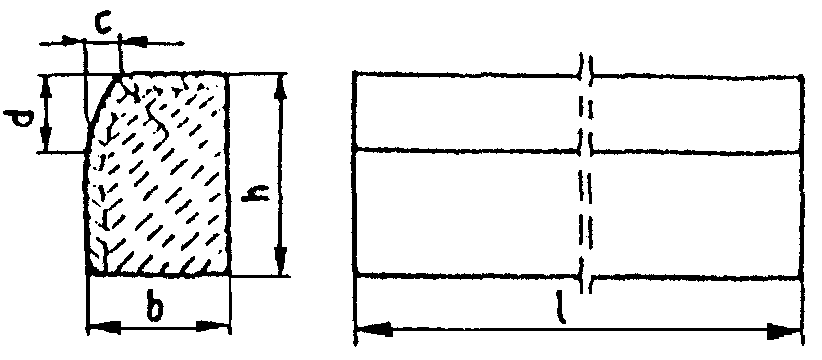 b) Krawężnik typu drogowego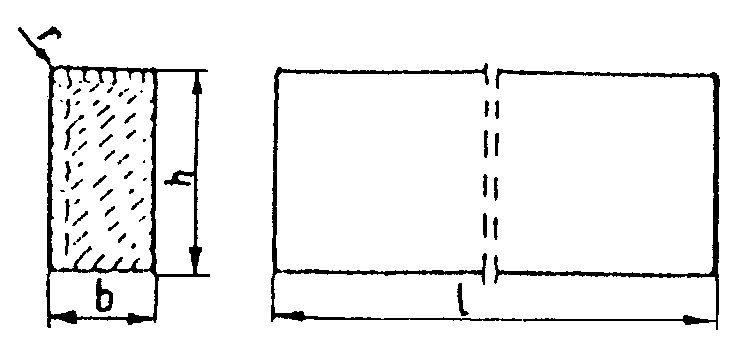 Typ Wymiary krawężników, cmWymiary krawężników, cmWymiary krawężników, cmWymiary krawężników, cmWymiary krawężników, cmWymiary krawężników, cmkrawężnikalbhcdrUliczny100201530min. 3max. 7min. 12max. 151,0Drogowy100151210202525--1,0a) Krawężnik typu ulicznego 20 x      na ławie betonowej z oporem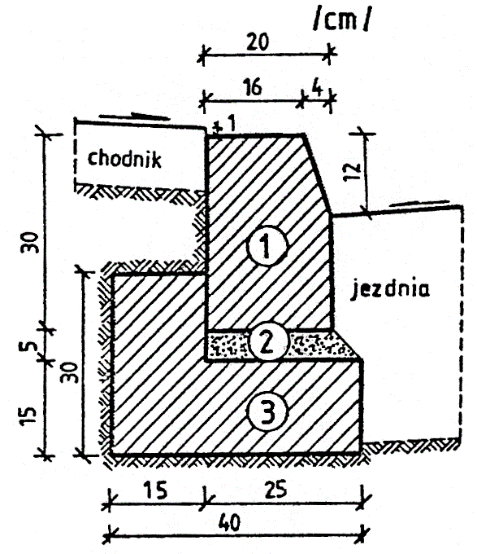 1. krawężnik, typ ciężki 20x30x100 cm2. podsypka cem.-piaskowa 1:43. ława z betonu B10b) Krawężnik typu ulicznego 15 x      na ławie betonowej zwykłej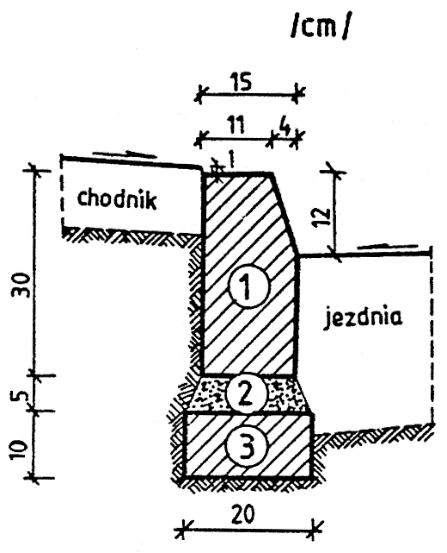 1. krawężnik, typ uliczny 15x30x100 cm2. podsypka cem.-piaskowa 1:43. ława z betonu B10c)  Krawężnik typu ulicznego 15 x  na ławie żwirowej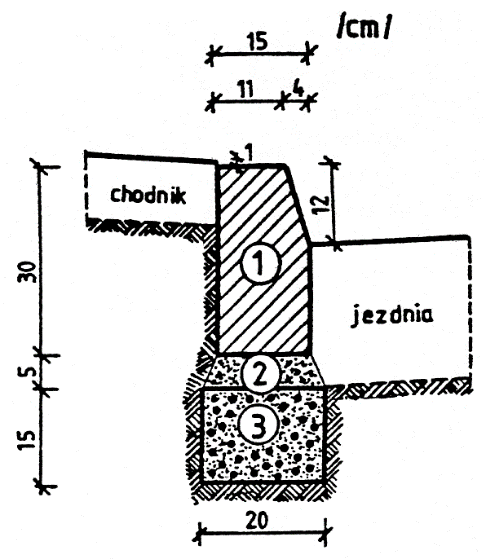 1. krawężnik, typ uliczny 15x30x100 cm2. podsypka piaskowa lub cem.-piaskowa 1:43. ława żwirowad) Krawężnik typu ulicznego 15 x 
na ławie tłuczniowej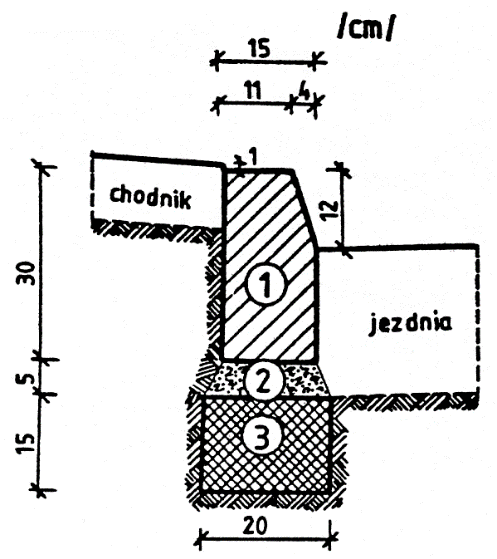 1. krawężnik, typ uliczny 15x30x100 cm2. podsypka piaskowa lub cem.-piaskowa 1:43. ława tłuczniowae)  Krawężnik typu drogowego 12 x  na ławie żwirowej lub tłuczniowej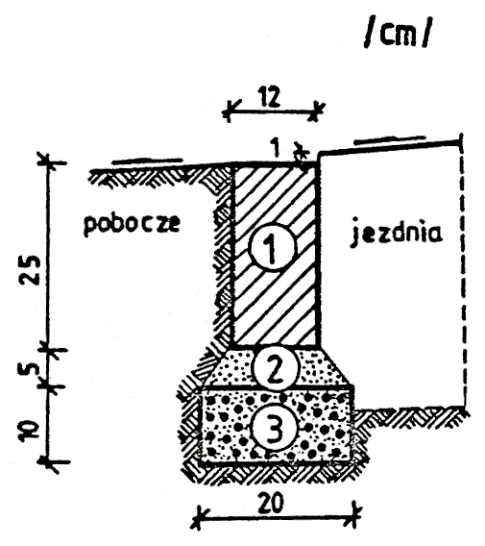 1. krawężnik, typ drogowy 12x25x100 cm2. podsypka z piasku3. ława żwirowa lub tłuczniowaf) Krawężnik typu drogowego 15 x  na ławie betonowej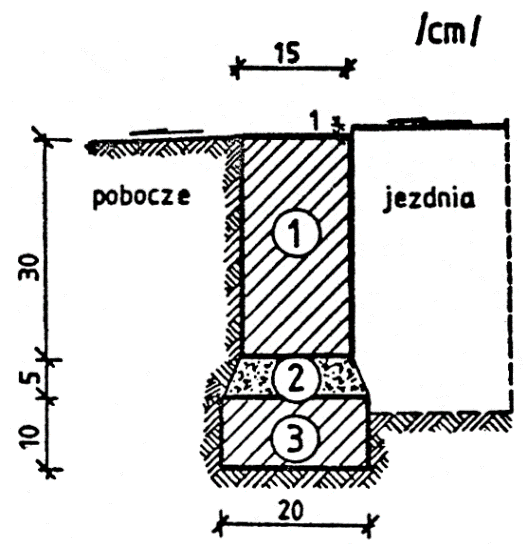 1. krawężnik, typ drogowy 15x30x100 cm2. podsypka cem.-piaskowa 1:43. ława z betonu B10g)  Krawężnik typu ulicznego 20 x  ułożony na płask (np. przy wjeździe na chodnik, do bramy)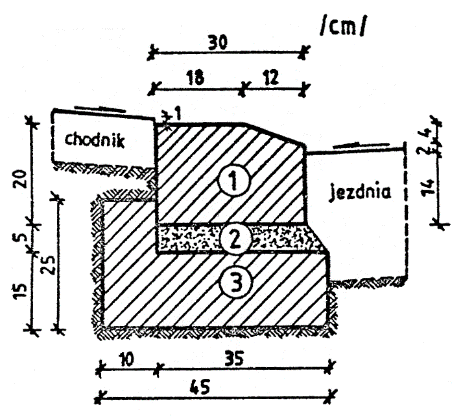 1. krawężnik  20x30x100 cm2. podsypka cem.-piaskowa 1:43. ława z betonu B10h) Krawężnik typu ulicznego, ze ściekiem betonowym, na ławie betonowej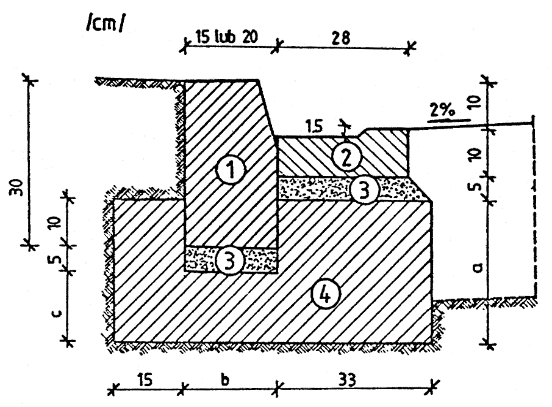 WYMIARY  UZUPEŁNIAJĄCE (alternatywne)1. krawężnik, typ uliczny 15(20)x30x100 cm2. ściek betonowy3. podsypka cem.-piaskowa 1:44. ława z betonu B10Lp.Wyszczególnienie robótCzęstotliwość badańWartości dopuszczalne1Lokalizacja i zgodność granic terenu robót z dokumentacją projektową1 razWg pktu 5 i dokumentacji projektowej 2Rekultywacja terenuOcena ciągła Wg pktu 5.43Wykonanie robót wykończeniowychOcena ciągłaWg pktu 5.51.D-M-00.00.00Wymagania ogólne2.D-01.00.00Roboty przygotowawcze3.D-01.02.01Usunięcie drzew i krzaków (podspecyfikacja w SST D-01.00.00 [2])4.D-01.02.01aOchrona istniejących drzew w okresie budowy drogi5.D-01.02.03Wyburzenie obiektów budowlanych (podspecyfikacja w STD-01.00.00 [2])6.D-01.02.04 Rozbiórka elementów dróg, ogrodzeń i przepustów (podspecyfikacja w ST D-01.00.00 [2])7.D-02.00.00Roboty ziemne8.D-09.01.01Zieleń drogowa